Министерство образования и науки Челябинской областигосударственное бюджетное профессиональное образовательное учреждение «Магнитогорский педагогический колледж»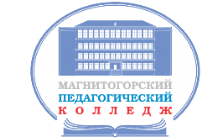  «Моё призвание»Сборник творческих работ студентовМагнитогорск 2021Министерство образования и науки Челябинской областигосударственное бюджетное профессиональное образовательное учреждение «Магнитогорский педагогический колледж»«Моё призвание»Сборник творческих работ студентовМагнитогорск 2021Ответственный редактор:Леушканова Ольга Юрьевна, кандидат педагогических наук, директорГБПОУ «Магнитогорский педагогический колледж»Состав редакционной коллегии:Иванова Елена Юрьевна, заместитель директораГБПОУ «Магнитогорский педагогический колледж»Моё призвание: сборник творческих работ студентов. – Магнитогорск: Изд-во Магнитогорского педагогического колледжа, 2021. – 224 с.В сборнике представлены творческие работы студентов Магнитогорского педагогического колледжа: эссе, проекты, методические разработки учебных занятий и внеурочных мероприятий, статьи, посвященные выбору профессии или связанные с будущей профессиональной деятельностью.Представленные материалы предназначены для обучающихся профессиональных и общеобразовательных организаций.Творческие работы опубликованы в авторской редакции.© ГБПОУ «Магнитогорский педагогический колледж»СОДЕРЖАНИЕПРИМЕНЕНИЕ ИНФОРМАЦИОННО-КОММУНИКАЦИОННЫХ ТЕХНОЛОГИЙ НА УРОКАХ ИЗОАбрамовская Анна Денисовна, студентка 941 группы школьного отделенияГБПОУ «Магнитогорский педагогический колледж»Руководитель: Рыбалко Вероника СергеевнаАннотация.Ключевые слова:Сегодня новые информационные технологии – неотъемлемая часть нашей жизни. Их использование даёт возможность интенсифицировать процесс обучения, сделать его более наглядным и динамичным, повысить мотивацию обучения детей, расширить их общий кругозор. Уроки с использованием ИКТ особенно актуальны в начальной школе, т. к. младшие школьники имеют наглядно-образное мышление. «Лучше один раз увидеть, чем сто раз услышать»,  гласит народная пословица. Общеизвестно, что большую часть информации мы получаем визуально. Реализовать на уроке один из важнейших принципов дидактики – принцип наглядности – значит, обеспечить высокий уровень усвоения предлагаемого материала.Использование информационных технологий на уроке способствует активизации внимания, восприятия, мышления, воображения, памяти, творческих способностей и познавательных интересов, что является приоритетной целью уроков в начальной школе. В свою очередь, познавательный интерес ребенка и успешность обучения определяют его полноценное интеллектуальное и физиологическое развитие. Педагог может добиваться качественных результатов, работая с учащимися в современных условиях с использованием возможностей новых информационных технологий на уроке и во внеклассной деятельности, что дает более высокие и качественные результаты. Возможности мультимедиа позволяют сделать урок насыщеннее, продуктивнее, эмоционально богаче.Как известно, на уроках ИЗО необходимо показывать огромное количество репродукций. Порой, чтобы подтвердить всего лишь один постулат в истории искусства, необходимо продемонстрировать десяток изображений произведений искусства. Поэтому я предлагаю использовать ИКТ на уроках ИЗО следующим образом (рисунок 1. Использование ИКТ на уроках ИЗО):1) создавать презентации. Материал иллюстрируется рисунками, анимированными схемами, таблицами (например, поэтапное рисование человека, животных, зданий);2) демонстрировать видеоуроки по рисованию, видеофрагменты; 3) демонстрировать портреты художников, основоположников новых методов, а также репродукций их картин;4) «посещать» на уроках крупнейшие музеи мира, картинные галереи. Виртуальные экскурсии в Лувр, Лондонскую национальную галерею, Эрмитаж, Дрезденскую галерею расширяют кругозор учеников, воспитывают чувство прекрасного;5) подготавливать музыкальное и поэтическое сопровождение уроков. Дети рисуют на фоне классической музыки Чайковского, Вивальди, Моцарта. На уроках звучит поэзия. Всё это приобщает их к миру прекрасного.Рис.1. Использование ИКТ на уроках ИЗОИспользование ИКТ позволяет экономить время на уроке, оставляя больше возможности для работы с классом, увеличивая плотность урока и возможность большего объема выполнения работы. Учитель, работая с мультимедийными приложениями, может держать всех детей в поле зрения и быстро реагировать на изменение ситуации в классе.Таким образом, применение компьютерных программ в образовательном процессе позволяет эффективно решать проблему наглядности обучения, расширить возможности визуализации учебного материала, делая его более понятным и доступным для учеников, свободно осуществлять поиск, обработку и передачу необходимого школьникам учебного материала благодаря использованию средств телекоммуникаций, что способствует формированию информационной компетентности учащихся.Список литературыФедеральный государственный образовательный стандарт начального общего образования от 6 октября 2009 года № 373: текст с изменениями и дополнениями на 2015 год: [принят Государственной Думой 21 декабря 2012 года: одобрен Советом Федерации 26 декабря 2012 года]. – Москва: Просвещение, 2019. – 24-25 с. – (Актуальное законодательство).Неменский, Б.М. Рабочая программа и КТП по изобразительному искусству 1-4 класс/Б.М. Неменский. – Москва: ПРОСВЕЩЕНИЕ, 2015. – 159 с.Мальцева, Е.В. Формирование логических универсальных учебных действий младших школьников/Е.В. Мальцева//Педагогические науки. – 2015. – №1. – с. 36-39. Психологические особенности детей младшего школьного возраста// Елена Кузьмина: [сайт]. – 2010. – URL: http://elena-kuzmina.ru (дата обращение 20.02.2021).Методы обучения ИЗО//Учебные материалы онлайн: [сайт]. – 2018. – URL: https://studwood.ru (дата обращение 20.02.2021).Работа с документами, содержащиМИ персональные данные работникаБадретдинова Айгиза Анатольевна,студентка 431 группысоциально-правового отделенияГБПОУ «Магнитогорский педагогический колледж»Аннотация. Сохранности персональных данных стоит уделить особое внимание. В статье рассматриваются нормативные правовые акты о защите персональных данных работника.Ключевые слова: персональные данные, Законодательство, защита, нормативные правовые акты, права работника.Персональные данные - сведения, относящиеся к прямо или косвенно определённому, или определяемому физическому лицу (субъекту персональных данных), которые могут быть предоставлены другим лицам.Международные акты о защите личной жизни и персональных данных работника:1.	Конвенция о защите физических лиц при автоматизированной обработке персональных данных (Страсбург, 28 января 1981 г.) (с изменениями от 15 июня 1999 г.)2.	Дополнительный протокол к Конвенции о защите частных лиц в отношении автоматизированной обработки данных личного характера, о наблюдательных органах и трансграничной передаче информации» ETS N 181 (Страсбург, 08 ноября 2001 г.)3.	Директива Европейского Парламента и Совета Европейского Союза 95/46/ЕС от 24 октября 1995 г. о защите физических лиц при обработке персональных данных и о свободном обращении таких данных (в редакции Регламента Европейского парламента и Совета ЕС 1882/2003 от 29 сентября 2003 года)4.	Директива Европейского Парламента и Совета Европейского Союза 2002/22/ЕС от 7 марта 2002 г. об универсальных услугах и правах пользователей в отношении сетей электронных коммуникаций и услуг (Директива об универсальных услугах)5.	Директива Европейского Парламента и Совета Европейского Союза 2002/58/ЕС от 12 июля 2002 г. в отношении обработки персональных данных и защиты конфиденциальности в секторе электронных средств связи (Директива о конфиденциальности и электронных средствах связи). [3]Законодательство Российской Федерации о защите персональных данных работника:Для правового регулирования вопроса о защите персональных данных особое значение имеют ст. ст. 23 и 24 Конституции. Статья 23 закрепляет право каждого на неприкосновенность частной жизни, личной и семейной тайны, защиту чести и доброго имени, право на тайну переписки, телефонных переговоров, почтовых, телеграфных и иных сообщений. Статья 24 устанавливает, что сбор, хранение, использование и распространение информации о частной жизни лица без его согласия не допускается и обязывает органы государственной власти и органы местного самоуправления, их должностных лиц обеспечить каждому возможность ознакомления с документами и материалами, непосредственно затрагивающими его права и свободы, если иное не предусмотрено законом. [1]Часть 4 ст. 86 ТК РФ содержит перечень тех сведений, предоставление которых работодатель не вправе требовать от работника: данные о политических, религиозных и иных убеждениях и частной жизни. Данная норма не позволяет сделать вывод о том, относится ли к частной жизни этническое и расовое происхождение, сексуальная ориентация, национальная принадлежность. [2]Круг организаций, деятельность которых регулируется Федеральным Законом Российской Федерации № 152-ФЗ «О персональных данных», наиболее широк и разнообразен — от небольшого ресторана, в котором имеют место только личные дела сотрудников, до областной больницы, обрабатывающей данные о состоянии здоровья сотен тысяч пациентов. По этой причине и подход компании ИП Гиниятов к каждому заказчику весьма индивидуален. Вся работа по внедрению 152-ФЗ последовательно достигает три цели: оценить текущее положение, выполнить требования законодательства и убедиться в том, что все внедренные меры работают. На первом этапе специалисты компании ИП Гиниятов выполняют инвентаризацию информационных систем персональных данных, строят модель актуальных угроз и определяют применимые к этим системам требования безопасности. Затем разрабатывается и внедряется система обеспечения информационной безопасности, или выполняется доработка существующей системы. Такая система состоит из технических средств защиты информации и бизнес-процессов, описанных внутренними нормативными документами и выполняемых обученными сотрудниками. В завершение проводится проверка соблюдения применимых требований Федерального Закона и подзаконных актов. Внедряемые в рамках 152-ФЗ средства защиты могут успешно применяться для выполнения требований других законов и стандартов, например, к участникам национальной платёжной системы, банкам и организациям, работающим с платёжными картами.Компания ИП Гиниятов обладает необходимой для выполнения работ по 152-ФЗ лицензией ФСТЭК России на техническую защиту конфиденциальной информации.Список литературы1. Конституция Российской Федерации (принята 12.12.1993) (с учетом поправок от 05.02.2014 № 2-ФКЗ).2. Трудовой кодекс Российской Федерации от 30.12.2001 N 197-ФЗ (ред. от 05.04.2021).3. Конвенция о защите физических лиц при автоматизированной обработке персональных данных [Электронный ресурс] https://pd.rkn.gov.ru/law/#:~:text=Конвенция%20о%20защите%20физических%20лиц,2001%20г.)%20RTF%2C%2099.36%20Kb (дата обращения 27.04.2021).ПСИХОЛОГО-ПЕДАГОГИЧЕСКИЕ УСЛОВИЯ ИСПОЛЬЗОВАНИЯ ДИДАКТИЧЕСКИХ ИГР В ФОРМИРОВАНИИ ЛЮБОЗНАТЕЛЬНОСТИ У ДЕТЕЙ 5 ГОДА ЖИЗНИБаранова Анастасия Михайловна,студентка 841 группыдошкольного отделенияГБПОУ «Магнитогорский педагогический колледж» Руководитель: Малявкина Людмила НиколаевнаАннотация: статья знакомит с исследованием в области формирования любознательности посредством использования дидактических игр.Ключевые слова: любопытство, любознательность, познавательный интерес, теоретический интерес; психолого-педагогические условия.В период активных преобразований в дошкольной педагогике, внедрения Федеральных государственных образовательных стандартов дошкольного образования (ФГОС ДО), поиска путей эффективного обучения детей, внимание ученых и практиков обращено к игровой деятельности.      Игра понимается как «особый тип деятельности ребёнка, воплощающий в себе его отношения к окружающей, прежде всего социальной действительности, имеющее своё специфическое содержание и строение - особый предмет и мотивы деятельности, и особую систему действий».    Развитие ребенка в дидактической игре происходит в непрерывной связи с развитием у него познавательных действий. Чтобы решить игровую задачу, требуется сравнивать признаки предметов, устанавливать сходство и различие, обобщать, делать выводы.      Проблеме формирования познавательных действий у детей дошкольного возраста и роли в ней дидактической игры уделяли свое внимание многие отечественные и зарубежные педагоги и психологи. Среди них можно отметить таких как Л.А. Венгер, Л.С. Выготский, Д.Б. Эльконин, Н.П. Аникеева, Н.Н. Поддьяков, Ж. Пиаже и многие другие.     Игра служит поводом для сообщения новых знаний, для расширения кругозора.  Использование на занятиях различных игр, создаёт мотивацию, позволяет воспитывать наблюдательность, умение работать в группе, слушать и слышать других, обеспечивает развитие интеллектуальных и творческих способностей детей.  Временная периодическая, но систематически возникающая и положительно эмоционально окрашенная направленность ребенка на познавательный материал приводит к любознательности, которая позволяет ребенку расширить круг знаний и углубить понимание окружающей действительности.    Любознательность - любопытство, познавательный интерес к тем или иным занятиям, правильно направленное отношение к обширному кругу разных явлений, увлеченность науками, познание, желание учиться.   Каждый человек рождается любознательным, с первых минут жизни он получает знания об окружающем мире. Очень важно любознательность ребенка сделать управляемым процессом, а главное, полезным для него с точки зрения познавательного, нравственного, эстетического развития. Познавательный интерес ребенка должен рождать в нем добрые чувства, быть повернутым в полезное русло.           Развитие познавательного интереса осуществляется поэтапно. Учёные называют следующие этапы, стадии его развития: Любопытство — элементарная стадия избирательного отношения, которая обусловлена чисто внешними, часто неожиданными обстоятельствами, привлекающими внимание ребёнка. Эта стадия ещё не обнаруживает подлинного стремления к познанию. И, тем не менее, занимательность как фактор выявления познавательного интереса может служить его начальным толчком.Любознательность — ценное состояние личности. Она характеризуется стремлением человека проникнуть за пределы увиденного. Любознательность, становясь устойчивой чертой характера, имеет значимую ценность в развитии личности. (Не зря ФГОС взял это как один из ориентиров) Любознательные люди не равнодушны к миру, они всегда находятся в поиске. (Пример щенка из сказки «Кто сказал «мяу»?»)Познавательный интерес - это избирательная направленность личности, обращенная к области познания, к ее предметной стороне и самому процессу овладения знаниями.Теоретический интерес - внимание, любопытство, проявляемое к кому-либо, чему-либо, преимущественная направленность мысли на какой-либо объект.    Для грамотного овладения детьми всеми этапами, стадиями развития познавательного интереса с помощью дидактических игр необходимо   соблюдать перечень психолого-педагогических условий.Условия - это совокупность мер, направленных на повышение эффективности педагогической деятельности.Первое условие в формировании любознательности «учет возрастных и индивидуальных особенностей детей 5 года жизни». Дети среднего дошкольного возраста отличаются высокой эмоциональностью, ярко и непосредственно выражают свои чувства.     В возрасте 5 лет ребенка начинает интересовать не просто какое-либо явление само по себе, а причины и следствия его возникновения. Поэтому главным вопросом становится вопрос «почему?». Активно развивающаяся потребность в новых знаниях, впечатлениях и ощущениях, проявляющаяся в любознательности и любопытстве ребенка, позволяет ему выходить за пределы непосредственно ощущаемого. В этом возрасте интенсивно развивается образное мышление – дети способны решать различные задачи, используя схематизированное изображение. В этом возрасте происходит развитие инициативности и самостоятельности ребенка в общении со взрослыми и сверстниками. Дети продолжают сотрудничать со взрослыми в практических делах, наряду с этим активно стремятся к интеллектуальному общению, что проявляется в многочисленных вопросах.Именно в этом возрасте дети начинают активно играть в игры с правилами: настольные (лото, детское домино) дидактические («Найди пару», «Домики для животных»). Второе условие в формировании любознательности «методы и приемы руководства дидактической игрой детей 5 года жизни». Если в игре чётко определены дидактические задачи, игровые правила и действия, то игра становится методом обучения и принимает форму дидактической. В такой игре воспитателю необходимо познакомить детей с правилами, игровыми действиями, научить, как их надо выполнять.Прежде чем начать игру, необходимо вызвать интерес у детей к ней, желание играть. Это достигается различными приёмами: использованием загадок, считалок, сюрпризов, интригующего вопроса. Секрет успешной организации игры заключается в том, что, обучая детей, сохраняется игра как деятельность, которая радует детей, сближает их, укрепляет их дружбу. Здесь они могут бурно реагировать на различные действия играющих. Развитие темпа игры имеет определённую динамику. В самом начале дети как бы «разыгрываются», усваивают содержание игровых действий, правила игры и ход её. В этот период темп игры, естественно, более замедленный. В ходе игры, когда дети увлечены ею, темп нарастает. К концу эмоциональный настрой несколько снижается и темп игры снова замедляется. С самого начала и до конца игры необходимо воспитателю активно вмешиваться в её ход: отмечать удачные решения ребят, поддерживать шутки, подбадривать застенчивых, вселять в них уверенность в себе.Планируя работу с детьми, надо так подбирать те дидактические игры, которые можно применить в образовательной деятельности, для закрепления нужного материала. Также продумывать и определять место, роль и связь игр с содержанием занятий, другими приёмами обучения и воспитания детей.Дидактическая игра способствует развитию познавательных способностей; получению новых знаний, их обобщению и закреплению; в процессе игры усваивают общественно выработанные средства и способы умственной деятельности; в процессе дидактических игр многие сложные явления расчленятся на простые и наоборот, единичные обобщаются; следовательно, осуществляется аналитическая и синтетическая деятельность; некоторые  дидактические игры как-будто не вносят ничего нового в знания детей, однако они приносят большую пользу тем, что учат детей применять имеющиеся знания в новых условиях; обогащению чувственного опыта ребенка, развивая при этом его умственные способности (умения сравнивать, обогащать, классифицировать предметы и явления окружающего мира, высказывать свои суждения, делать умозаключения). Дидактическая игра - незаменимое средство преодоления различных затруднений в умственной деятельности у отдельных детей.Список литературыАванесова В. Н., Дидактическая игра как форма организации обучения в детском саду/ В. Н. Аванесова. – М., 1982 – 176 с.Айдашева, Г. А. Дошкольная педагогика / Г. А. Айдашева, Н.О. Пичугина. – М: Феникс, 2004. – 326 с. Воронова В. Я., Дидактические игры дошкольников/ В. Я. Воронова  – М.: Просвещение, 1986.Крюкова Л. А., Дидактические игры в детском саду. Дошкольное воспитание/ Л.А. Крюкова – 2000. Фролов, А. А. Развитие познавательной активности у дошкольников / А.А. Фролов. – М.: Педагогика, 1984.  – 400 с.ПЕДАГОГИЧЕСКИЕ УСЛОВИЯ ИСПОЛЬЗОВАНИЯ ЭКРАННО-ЗВУКОВЫХ ПОСОБИЙ КАК СРЕДСТВО ОБУЧЕНИЯ МЛАДШИХ ШКОЛЬНИКОВ НА УРОКАХ ЛИТЕРАТУРНОГО ЧТЕНИЯБарышникова Анна Ильинична,студентка 941 группы школьного отделенияГБПОУ «магнитогорский педагогический колледж» Руководитель: Андронова Анна ВладимировнаАннотация. Статья посвящена педагогическим условиям использования экранно-звуковых пособий как средства обучения младших школьников на уроках литературного чтения. Ключевые слова: ТСО (технические средства обучения), экранно-звуковые средства обученияВ наши дни наступает новый этап развития и использования ТСО, требующий количественного и качественного изменения их функций в обучении и установления новых взаимоотношений между учителем и техникой учебного процесса. Проблема связана с определением методов к использованию экранно-звуковых средств обучения на уроках литературного чтения в начальной школе, которые будут учитывать потребности и возрастные особенности обучающихся и позволят достигнуть высоких результатов при реализации учебной программы.Экранно-звуковые средства обучения (ЭЗСО) — средства обучения, требующие использования специальной аппаратуры для предъявления заложенной в них учебной информации, при этом зрительная информация проецируется на экран или воспроизводится на экране компьютера, а звуковая - принимается со звуковоспроизводящих.К экранно-звуковым средствам обучения относят «средства обучения, требующие использования специальной аппаратуры для предъявления заложенной в них учебной информации. При этом зрительная информация проецируется на экран или воспроизводится на экране компьютера, а звуковая - принимается со звуковоспроизводящих устройств» [2].Виды наглядных пособий: - диапозитивы; - диафильмы;- транспаранты. Ребенок усваивает значительную часть информации на основе зрительного восприятия окружающих предметов и явлений. Поэтому для педагога чрезвычайно важным становится подбор методов использования экранно-звуковых средств обучения [1].ТСО используется в учебно-воспитательном процессе с помощью следующих методов: объяснительно-иллюстративные, или информационно-рецептивные; репродуктивные; проблемного изложения; частично-поисковые, или эвристические; исследовательские [1].Основное назначение объяснительно-иллюстративных методов — передача и организация усвоения информации учащимися. Помимо устных объяснений, непосредственного показа широко применяют различные ТСО. Это может быть и демонстрация кинофрагмента в качестве инструктажа, и использование тренажеров для отработки практических действий [4].Применения в учебном процессе таких мультимедиа средств, как видео урок значительно повышает познавательный уровень учащихся. При создании видео урока нужно также придерживаться основных правил по его составлению. Отбирая фильм, надо обратить внимание не только на его образовательную, но и на воспитательную ценность [4].При составлении учителем урока с аудио средствами, ему следует руководствоваться следующими правилами работы:- музыкально озвучиваемые занятия чередовать с занятиями в обычных условиях;- звучание музыки должно быть чистым, неискаженным;- используемая музыка должна нравиться или формировать положительные эмоции не у вех, но хотя бы большинству учащихся;- при составлении программ музыки важно учитывать национальные, социально-культурные и половозрастные показатели [3].Использование на уроке интерактивной доски как одного из вида мультимедиа средств расширяет дидактические возможности обучения, повышает учебную мотивацию учащихся, что может способствовать сохранению уровня их работоспособности [2].Мы пришли к выводу, использование экранно-звуковых пособий как средства обучения младших школьников на уроках литературного чтения будет эффективным при соблюдении педагогических условий: выступлениях с аудио, видео и графическим экранным сопровождением; выводе информации в трёхмерную материальную среду.Список литературы1. Павлова, О.А., Чиркова, Н.И. Использование информационно-коммуникационных технологий в образовательном процессе: учебное пособие / О.А. Павлова, Н.И. Чиркова. — Саратов: Вузовское образование, 2018. — 47 c.2. Классификация и эффективность технических средств обучения // Научная электронная библиотека: [сайт]. — 2020. — URL: https://www.monographies.ru/ru/book/section?id=1346 // (дата обращения: 28.04.2020)3. Специализированные педагогико-эргономические требования к экранно-звуковым средствам обучения// Пособие: [сайт].—2020. — URL: http://www.ucheba.com/pos_rus/baz_sr/baz_srzv6.htm// (дата обращения: 24.04.2020).4. Методика использования традиционных технических средств обучения в учебно-воспитательном процессе // Начальная школа: [сайт]. — 2020. — URL: https://nsportal.ru/shkola/obshchepedagogicheskie-tekhnologii/library/2014/02/09/metodika-ispolzovaniya-tso // (дата обращения: 28.04.2020).ЭССЕ Бусарева Александра Евгеньевна,студентка ГД31 группыгуманитарного отделенияРуководитель: Каюмова Наиля АхметгалеевнаЯ самая обычная девушка, в будущем хочу быть профессионально самодостаточной, успешной, заниматься любимым делом, саморазвитием, строить карьеру на основе своего увлечения миром искусства. С раннего детства я достаточно много времени провожу за бумагой и художественными материалами, так как это мне интересно, дает возможность отвлечься от суеты, толкотни, голопирующего бега. Думаю, это можно считать своего рода релаксом, но в то же время занятием, требующим от меня сосредоточенности, вдохновения, труда. Мне нравится наблюдать за окружающим миром, впоследствии создавая из реальных образов новые, не имеющие аналогов. Чтобы развивать свои способности, еще будучи ученицей школы, я пошла учиться в Детскую художественную школу нашего города Магнитогорска. Там я обучилась основам академического рисунка и живописи, где окончательно поняла, что посвящу свою жизнь творчеству в области изобразительной деятельности. Учёба в старших классах показалась мне «тратой времени», поэтому я сразу после 9 класса подала документы на профессию «Графический дизайнер» в Магнитогорский педагогической колледж. Как оказалось, из всех направлений дизайна — работа с графикой, фирменным стилем и печатной продукцией подходит мне больше всего. Это не только очень творческая профессия, предполагающая разработку креативной графической концепции. Не менее важно то, что её продукты функциональны и полезны для общества. С каждым днём я стараюсь совершенствовать свои навыки, пополнять знания в области дизайна, участвуя в различных конкурсах и чемпионатах, ведь теперь моей новой целью является поступление в высшее художественное заведение, чтобы стать по-настоящему востребованным специалистом в сфере дизайна и рекламы. ПЛАВАНИЕ В ЛЕТНЕМ ОЗДОРОВИТЕЛЬНОМ ЛАГЕРЕ Бухиник Вадим Денисович, студент 341 группы отделения физической культурыГБПОУ «Магнитогорский педагогический колледж»Руководитель: Шенкорюк Евгения ФеликсовнаАннотация. В статье рассматриваются возможности проведения занятий по плаванию в летнем оздоровительном лагере.Ключевые слова: плавание, подвижные игры.Приближается летний купальный сезон, и многие школьники в мечтах видят себя рассекающими теплые воды реки или моря. Ну а как быть тем, кто не научился плавать? И таких ведь немало. Неумолимая статистика свидетельствует, что более 70% школьников не умеют плавать. Среди всех факторов, осложняющих решение проблемы обучения плаванию, существенным является нехватка и дороговизна услуг плавательных бассейнов, что особенно отмечается в последнее время. Мы предлагаем инструкторам, воспитателям, вожатым летних оздоровительных лагерей познакомиться с подвижными играми на воде, которые можно применять в условиях летнего отдыха в бассейнах, аквапарках и открытых водоемах, соблюдая технику безопасности детей. Ведущее место при занятиях с детьми на начальном этапе обучения должны занимать игры. Игры содействуют повышению эмоциональности занятий, воспитанию смелости, самостоятельности, инициативы, товарищества. Поэтому в занятиях с детьми изучение и совершенствование каждого упражнения целесообразно проводить игровым методом. Умелый подбор игр дает возможность регулировать физическую, смысловую и эмоциональную нагрузку занимающихся [1].Игра для ознакомления со свойствами воды - «Море волнуется»Задачи игры: освоение с водой, ознакомление с плотностью и сопротивлением воды.Описание игры: занимающиеся становятся в шеренгу по одному лицом к берегу и берутся руками за шест или другой предмет, символизирующий лодку у причала. По команде «Море волнуется» игроки расходятся в любом направлении, выполняя произвольные гребковые движения руками, помогающие передвижению по дну в воде.Правила игры: по команде ведущего «На море тихо» играющие стараются быстро занять первоначальное положение. Затем ведущий произносит: «Раз, два, три - вот на место встали мы», - после чего все «лодки» снова собираются у «причала». Методические указания: пространство, на которое «расплываются лодки», должно быть ограничено. Между первой и второй командой ведущему необходимо выдержать небольшую паузу, чтобы играющие могли остановиться, изменить направление и двигаться к причалу.Игра с погружением в воду - «Лягушата»Задача игры: освоение с водой.Описание игры: играющие («лягушата») подпрыгивают вверх по сигналу «Щука», по сигналу «Утка» прячутся под воду. Игрок, неправильно выполнивший команду становится в середину круга и продолжает игру вместе со всеми. Методические указания: необходимо похвалить игроков, которые не ошиблись ни разу.Игра на всплывание и лежание на воде - «Медуза»Задачи игры: ознакомление с подъемной силой воды, ощущением состояния невесомости.Описание игры: участники игры, сделав глубокий вдох и задержав дыхание, по команде ведущего приседают под воду, затем, наклонившись, поднимаются на поверхность. Руки и ноги полусогнуты.Методические указания: упражнение необходимо выполнять на задержанном дыхании; поднявшись на поверхность, считать до десяти.Игра с выдохами в воду - «Ваньки-встаньки»Задачи игры: освоение с водой, совершенствование навыка выдоха в воду.Описание игры: разделившись на пары, участники становятся друг напротив друга, берутся за руки. По первому сигналу находящиеся справа, делая глубокий выдох, приседают под воду. По второму сигналу под воду приседают участники, что находятся слева. Их партнеры выпрыгивают из воды и делают вдох.Игра со скольжением - «Кто дальше проскользит?»Задачи игры: постановка обтекаемого положения тела, умения сохранять равновесие.Описание игры: участники игры становятся в одну шеренгу и по команде ведущего выполняют скольжение сначала на груди, затем на спине.Методические указания: скольжение на груди выполняется с вытянутыми вперед руками, скольжение на спине - с руками вдоль туловища, затем - с руками вверху. Скольжение выполняется в сторону мелкого места или поперек бассейна.Игра для обучения элементам техники плавания - «Спасатели»Задача игры: обучение технике спасения с помощью подручных средств.Описание игры: играющие делятся на две команды: «спасателей» и «пострадавших». «Пострадавшие» находятся на расстоянии 15-20 м от берега. По сигналу ведущего «спасатели» берут надувной матрац (бревно, доску) и бегут (плывут) в направлении своего «пострадавшего», затем кладут его на матрац и транспортируют на берег. Выигрывает команда, быстрее оказавшая помощь «пострадавшему». Затем «спасатели» и «пострадавшие» меняются ролями.Методические указания: «спасатели» должны перемещаться либо бегом, либо вплавь (по указанию ведущего) [2, 3].Неправильные шаги, предпринятые во время первого контакта ребенка с водой, могут значительно продлить процесс обучения плаванию и привести к получению негативного опыта, который может сохраняться на протяжении всей их жизни. Практика показала, что дети, которые не могут выполнить то или иное упражнение по освоению с водой по заданию преподавателя, довольно эффективно выполняют их в игровой обстановке [3].Эти игры в должной степени учат детей свободно удерживаться на поверхности воды, что значимо при возникновении опасных ситуаций на воде.Список литературыВикин, В.И. Игры в воде / В.И. Викин // Физическая культура в школе. – 2017. – № 3. – С. 54-57.Карпенко, Е.Н. Плавание: Игровой метод обучения / Е.Н. Карпенко, Т.П. Короткова, Е.Н. Кошкодан. – М.: Олимпия Пресс; Донецк: «Пространство», 2006. – 48 с.Киселёва, А. Игровая акватория. Способы обучения плаванию / А. Киселёва // Спорт в школе. - 2016. - № 5-6. – С. 38-39.ИСПОЛЬЗОВАНИЕ ИКТ ПРИ ОРГАНИЗАЦИИ РАБОТЫ С ОДАРЕННЫМИ ДЕТЬМИ НА УРОКАХ ЛИТЕРАТУРНОГО ЧТЕНИЯ В НАЧАЛЬНОЙ ШКОЛЕВладельщикова Дарья Вячеславовна, студентка 742 группы школьного отделенияГБПОУ «Магнитогорский педагогический колледж» Руководитель: Андронова Анна Владимировна Проблема одаренности в наше время становится все более актуальной. Это связано с тем, что общество нуждается в неординарной творческой личности. Современная среда требует не просто высокую активность человека, но и его умения и способности нестандартного поведения [1].На сегодняшний день в соответствии с требованиями Федерального государственного образовательного стандарта начального общего образования тема выявления и развития детской одаренности становится более актуальной. Именно одаренность составляет одну из главных проблем совершенствования системы образования, ведь одаренные дети в силу личностных особенностей наиболее чувствительны к оценке их деятельности, они лучше понимают отношения и связи [5].Использование компьютера на уроках позволяет более полно и успешно реализовать развитие и выявление способностей ребенка, а также увеличить объем изучаемого материала. Информационно-коммуникационные технологии позволяют успешно развивать интеллектуальные и творческие способности детей, также обеспечивают личностно-ориентированный подход. Все компьютерные программы приучают обучающихся к самостоятельной поисковой деятельности и развивают навык самоконтроля, который так важен в процессе обучения [2].Использование ИКТ при организации работы с одаренными детьми позволяет решить задачу максимальной индивидуализации учебного процесса, ведь таким детям необходимы задания, которые соответствуют их уровню развития. В условиях традиционной системы учителям очень сложно ориентироваться на одаренных детей, поэтому вся работа направлена на «основную массу» учащихся, тем самым у одаренных детей падает мотивация к обучению и пропадает интерес к школьным предметам. Из-за того, что педагог вынужден либо уделять больше внимание одаренному ребенку, в ущерб другим обучающимся, либо, наоборот, игнорировать одаренного ребенка и «подстраиваться» под запросы других учащихся, страдает процесс обучения в целом, ведь не все дети получают необходимые знания. Именно по этой причине использование ИКТ на уроках является наиболее эффективной формой организации работы с одаренными детьми [4].Главным, как пишет А.И. Савенков, «является то, что дети с общей интеллектуальной и академической одаренностью овладевают основополагающими понятиями, легко запоминают и сохраняют информацию. Высокоразвитые способности переработки информации позволяют им преуспевать во многих областях знаний».  Уроки литературного чтения с компьютерной поддержкой являются наиболее интересными и помогают учащимся образно представить изучаемое произведение любого жанра [1].Основной целью уроков литературного чтения в начальной школе является помощь ребенку в становлении читателя. Научить обучающихся ориентироваться в богатом мире зарубежной и отечественной литературы, а также обогатить их читательский опыт. Именно на уроках литературного чтения достаточно легко выявить интеллектуальную и творческую одаренность у обучающихся [3].При организации работы на уроке можно использовать составление различных кластеров или пазлов на интерактивной панели. Например, «основной массе» обучающихся дается задание, а одаренный ребенок выполняет усложненное задание на интерактивной панели, знакомиться там с чем-то новым и после выполнения может выступить в роли учителя и познакомить класс с новым материалом (например, рассказ фактов из биографии писателя и много другое) [5].Также на уроках литературного чтения можно с легкостью выявить и творческую одаренность обучающихся. Использование приема иллюстрирования изучаемого произведения позволяет выявить обучающихся, у которых есть склонность к рисованию, а также тех, у кого хорошо развита фантазия и воображение [4].Исходя из всего вышеперечисленного, мы пришли к следующему выводу. Использование ИКТ на уроках литературного чтения позволяет не только выявить интеллектуальную и творческую одаренность обучающихся, но и повысить познавательный потенциал урока. ИКТ позволяет реализовать принцип наглядности в обучении, предоставить возможность индивидуализации обучения одаренных детей, активизировать их творческий потенциал и включить ребенка в пространство современного информационного общества. Использование ИКТ на уроках литературного чтения позволяет формировать личность ребенка, способную воспринимать литературные произведения и уметь создавать собственные, также позволяет сделать каждый урок динамичным и неповторимым. А все вместе способствует улучшению качества образования.Список литературыГонина, О. О. Психология младшего школьного возраста: учебное пособие / О. О. Гонина. - Москва: Флинта, 2016. - 272 c.Лейтес, Н.С. Возрастная одаренность школьников: Учеб. Пособие для студентов Высших Педагогических Учебных Заведение / Р.С. Лейтес //– Москва: Издательский центр «Академия», 2015. – 320сМитяева, В. Е. Особенности организации урока в начальной школе с позиции требований ФГОС / В. Е. Митяева, Л. А. Осипова // Журнал «1 сентября». – 2016. – №2. – С.24-35.Шаповаленко, И. В. Психология развития и возрастная психология: учебник для бакалавров / И. В. Шаповаленко. - Москва: Юрайт, 2017. – 567 cФормы и методы работы с одаренными детьми // Социальная сеть работников образования [сайт]. – г. Йошкар-Ола. 2010. - URL: https://nsportal.ru/shkola/raznoe/library/2015/02/09/formy-i-metody-raboty-s-odaryonnymi-detmi (дата обращения: 25.03.2021).ЭССЕ «УЧИТЕЛЬ – ВЕЧНЫЙ УЧЕНИК»Воробьева Дарья Алексеевна, студентка 921 группы школьного отделенияГБПОУ «Магнитогорский педагогический колледж»Руководитель: Латыпова Файруза Ямалетдиновна Учитель остается настоящим учителем до тех пор, пока сам учится. Всю свою жизнь я наблюдала за своей мамой, педагогом дополнительного образования, которая работает в Доме детского творчества города Норильска. Каждые выходные мы проводили разные мастер-классы, посещали волонтерские организации, участвовали в различных мероприятиях. Именно мама – мой пример человека, для которого его профессия является истинным призванием. Поступив в 2019 году на первый курс по специальности "Коррекционная педагогика в начальном образовании", я начала свое обучение в стенах нашего колледжа.Моя специальность основывается на работе с детьми, имеющими ограниченные возможности здоровья. Думаю, это сложная, но интересная деятельность, узнать полностью которую невозможно. С каждым годом я буду встречаться с новыми и новыми особенностями, случаями, проблемами, решить которые смогу на основании полученных в колледже навыков, умений и способностей.Уже на первом курсе я сразу решила, что попробую себя в различных сферах деятельности колледжа. Начала с музейного дела. Уже два года я провожу экскурсии по истории учебного заведения на таких мероприятиях, как «День открытых дверей», «День встречи выпускников», чемпионат «Молодые профессионалы «WorldSkills Russia», Ассамблея работодателей, областной фестиваль патриотической песни «Пою мое Отечество». Участие в подобных мероприятиях помогает мне уверенно себя чувствовать на публике, способствует развитию моих коммуникативных и речевых навыков. Следующей ступенью в Магнитогорском педагогическом колледже стала научная деятельность, а именно участие в конкурсе научно-исследовательских работ «НСО - 2020». Психология и литературоведение – науки, которые я решила соединить в своем исследовании. Целью проекта было, прежде всего, изучение биографии творчества великого поэта Сергея Александровича Есенина. Основное содержание исследования включает в себя анализ цветодиагностик известных психологов, их интерпретация выбранных мною цветов, и анализ непосредственно произведений поэта. Я получила огромный исследовательский опыт. Это была далеко не последняя написанная мною работа, уже есть задумки для следующей темы. На этом я останавливаться не хочу. У меня много планов, которые, безусловно, будут помогать мне в будущей профессиональной деятельности. Например, летом буду посещать уроки русского жестового языка, также планирую окончить Школу вожатых. Я буду учиться быть педагогом. Как сказал К.Д. Ушинский «Учитель – это вечный ученик». АГРЕССИВНОЕ ПОВЕДЕНИЕ ПОДРОСТКОВГребенщиков Андрей Валерьевич, студент 341 группы отделения физической культурыГБПОУ «Магнитогорский педагогический колледж»Руководитель: Мукаева Екатерина АлександровнаАннотация. В статье рассматриваются причины и проявления агрессии в подростковом возрасте.Ключевые слова: агрессия, агрессивное поведение, правила снижения агрессивности.Подростковый возраст является новым поворотным этапом в процессе развития молодого человека и может рассматриваться как «переходный возраст», «пубертатный период», «кризисный период», «переломный период», «период полового созревания» и другие. Для этого возрастного периода характерным является возникновение таких специфических новообразований как чувство взрослости, желание самостоятельно принимать решения, потребность в самоутверждении и самореализации [3].В подростковом возрасте происходит открытие своего собственного «Я», которое, бесспорно, сопровождается сильнейшим кризисом – кризисом подросткового возраста. Ведущим видом деятельности в этом возрасте становится общение со сверстниками, ведь именно уважение и поддержка со стороны таких же подростков является важнейшим в жизни молодого человека.Агрессия в подростковом возрасте проявляется, прежде всего, в агрессивном поведении в школе, на улице, дома в отношении рядом находящихся людей. Это могут быть как физически агрессивное поведение, так и вербальное выражение агрессивности (грубые слова), в меньшей степени агрессия выражена в отношении к неодушевленным предметам, но все же, если присмотреться она существует, и самая скрытая форма агрессии – аутоагрессивного поведения является агрессия против себя, самая опасная из подростковых агрессий, из-за нее в будущем возникает огромное количество психологических проблем [1].Психологический словарь определяет агрессию как «агрессивно-мотивированное деструктивное поведение, противоречащее нормам и правилам сосуществования людей в обществе, наносящие вред объектам нападения (живой и неживой), нанося физический ущерб людям или причиняя им психологический дискомфорт (отрицательные переживания, стресс, страх, депрессия)».По словам Н. Д. Левитова, агрессию можно классифицировать следующим образом: направление: агрессия, направленная наружу; аутоагрессия, направленная против себя; цель: интеллектуальная агрессия; враждебная агрессия; по методу выражения: физическая агрессия; вербальная агрессия; по степени выраженности: прямая агрессия; косвенная агрессия; по наличию инициативы: инициативная агрессия; оборонительная агрессия.Агрессивное действие - это проявление агрессивности, как ситуативной реакции. При агрессивных действиях возникают короткие промежутки времени и повторяются чаще.Агрессия трактуется как процесс, имеющий специфическую функцию и организацию; агрессивность рассматривается как некая структура, которая является компонентом более сложной структуры психических свойств человека [2].Агрессия обычно не считается нарушением. В определенных ситуациях агрессия необходима для обеспечения защиты человека в ситуациях угрозы. Следует отметить, что в кризисные периоды возрастного развития агрессивность начинает проявляться достаточно ярко. Особенно это касается кризиса 3-х лет, а также кризиса подросткового возраста. Эти периоды связаны с развитием волевых процессов, самосознания. Однако эти явления происходят на разных уровнях в зависимости от возраста.По мнению В. В. Лебединского, периоды выраженной агрессивности ребенка, нарушающие его гармоничные отношения с окружающими и наблюдаемые в процессе нормального аффективного развития, в основном совпадают с переживаниями возрастных аффективных и личностных кризисов.Однако необходимо проявлять осторожность, когда агрессия становится ситуативным, постоянным человеческим опытом. Можно утверждать, что на развитие агрессивного поведения ребенка влияют отношения в семье, семья, микроклимат, отношение родителей к ребенку. Авторы, занимающиеся этой проблемой, отводят важную роль раннему опыту воспитания ребенка в конкретной культурной среде, семейные традиции [2].Агрессия влечет за собой сопутствующие неприятные состояния – депрессии, тревожные расстройства, неврозы, а кроме того, подростковая модель поведения может легко сохраниться и наложить отпечаток на будущее ребенка. Так что, заметив проблему, лучше сразу же искать способ ее решить. Агрессия в подростковом возрасте имеет различные проявления: это могут быть вспышки беспричинного гнева, угрозы или попытки причинить вред другим людям, жестокое обращение с животными, поджоги и намеренное причинение ущерба частной собственности, акты вандализма, драки. Разумеется, все это может происходить и не на глазах у родителей, поэтому важно обращать внимание на косвенные признаки, которые могут говорить о том, что ребенку свойственно агрессивное поведение. К таким признакам относятся:- приступы сильной злости, эмоциональные срывы;- вспышки раздражения и потеря контроля над собой;- излишняя вспыльчивость, импульсивность.в связи с особенностями подросткового возраста при диагностике агрессии необходимо уделить особое внимание исследованию влияния среды (окружения подростка) и реакции подростка на данное влияние.Искоренить подростковую агрессию можно, если взрослые будут придерживаться следующих правил:-  Относиться к детям и подросткам с уважением, не проявлять грубость по отношению к ним, стараться разговаривать с ними на равных.-  Учить ребенка выражать негативные чувства словами, а не кулаками.-  Ограничивать время у телевизора и исключать из эмоционального рациона ребенка фильмы и передачи, прославляющие насилие и убийство.-  Прививать любовь к чтению, на литературных примерах воспитывать сочувствие к слабым, желание помочь.-  Проводить с ребенком и подростком время на природе, играть в подвижные игры, вовлекать в занятия спортом, в кружки и факультативы (учитывая предпочтения ребенка).-  Воспитывать уважение к старым людям собственным примером: проявлять участие к пожилым соседям, уступать место старикам в автобусе, давать пожертвования дому для престарелых, ходить туда вместе с ребенком хотя бы раз в месяц, привезти гостинцы, пообщаться со стариками или выполнить их небольшие поручения.-  Беречь семейную историю, рассказывать детям о предках, воспитывая в них гордость за свои корни.-  Обращаться за профессиональной психологической помощью, если ваш ребенок испытывает наслаждение, истязая зверушек или более слабых людей. Лишь в крайне редких случаях детская агрессия свидетельствует о серьезных психических отклонениях. Скорее всего, ребенок просто не умеет выплескивать негативные эмоции и переживания другим, более мирным способом. И основная задача родителей и педагогов - научить его разрешать конфликты позитивно [1, 3].Проявления подростковой агрессивности должны послужить сигналом для родителей в корректировке воспитания ребенка. Не всегда у родителей хватает сил, знаний и умений побороть такой «недуг» у собственного ребенка. В этом случае нужна консультация психолога для них самих и несколько сеансов психологической помощи подростку.Список литературы1. Агрессия у детей и подростков: учебное пособие / под ред. Н. М. Платоновой. – Санкт-Петебург : Речь, 2016. – 336 с.2. Андрюшина, Л.О. Психологическая профилактика агрессивного поведения школьников-подростков / Л.О. Андрюшина.– Тверь : Мысль, 2013. – 202 c.3. Беличева, С.А. Основы превентивной психологии / С. А. Беличева. – Москва: Редакционно-издательский центр Консорциума «Социальное здоровье России», 2013. – 198 с.ИСПОЛЬЗОВАНИЕ ИКТ ПРИ ОРГАНИЗАЦИИ ФОРМ САМОСТОЯТЕЛЬНОЙ ПОЗНАВАТЕЛЬНОЙ ДЕЯТЕЛЬНОСТИ ОБУЧАЮЩИХСЯ В ПРОЦЕССЕ ИЗУЧЕНИЯ КУРСА ОКРУЖАЮЩЕГО МИРА В НАЧАЛЬНОЙ ШКОЛЕДавыденко Валерия Юрьевна,студентка 742 группышкольного отделенияГБПОУ «Магнитогорский педагогический колледж»Руководитель: Гиниятова Гульнара ШакировнаВ условиях динамично меняющегося мира, постоянного совершенствования и усложнения технологий информатизация сферы образования приобретает фундаментальное значение. Данное направление развития образовательной отрасли, как подчеркивается в государственных документах, признается важнейшим национальным приоритетом. Благодаря преобразованиям все шире проявляется роль информационно-коммуникационных технологий (ИКТ) в системе школьного образования [4].Актуальность темы обусловлена тем, что одним из результатов обучения и воспитания в начальной школе должна стать готовность учащихся к овладению современными компьютерными технологиями и способность актуализировать полученную с их помощью информацию для дальнейшего самообразования. В связи с этим возникает необходимость применения учителем начальных классов информационно-коммуникационных технологий в учебно-воспитательном процессе [3].Компьютеры и информационные технологии вообще – удобный инструмент, который при разумном использовании способен привнести в школьный урок элемент новизны, повысить интерес учащихся к приобретению знаний, облегчить учителю задачу подготовки к занятиям. Использование компьютера может быть органично включено в любой этап урока — во время индивидуальной, групповой или фронтальной работы, при введении новых знаний, их обобщении, закреплении, для контроля знаний, умений и навыков. Степень и время мультимедийной поддержки урока могут быть разными: от нескольких минут до полного цикла [2]. При разработке всех методических продуктов мы руководствовались такими педагогическими условиями, как создание и использование диаграмм различных видов, специализированных географических (в ГИС) и исторических карт; создания виртуальных геометрических объектов, графических сообщений с проведением рукой произвольных линий; поиск и получение информации; использования источников информации на цифровых носителях. Они помогли нам выявить одну из наиболее удачных форм подготовки и представления учебного материала к урокам в начальной школе можно назвать создание мультимедийных презентаций. Мультимедийные презентации — это удобный и эффективный способ представления информации с помощью компьютерных программ. Он сочетает в себе динамику, звук и изображение, т. е. факторы, которые наиболее долго удерживают внимание ребенка. Одновременное воздействие на два важных органа восприятия (слух и зрение) позволяют достичь гораздо большего эффекта. Методическая сила мультимедиа как раз и состоит в том, что ученика легче заинтересовать и обучить, когда он воспринимает согласованный поток звуковых и зрительных образов, причем на него оказывается не только информационное, но и эмоциональное воздействие. На каждый урок, при имении в классе всех необходимых условий, нами были разработаны презентации, которые содержат много интересных иллюстраций и видеоматериала, помогающего привлечь внимание детей к наиболее важным моментам изучения каждой темы [1].УМК «Перспектива» ко всем предметам предлагает электронное приложение, которое включает в себя игры, анимации, упражнения, проверочные работы, задания на развитие речи. Это помогает мне более эффективно организовать работу на уроке. Кроме этого, использую тесты, кроссворды, схемы, таблицы, с которыми обучающиеся активно работают [2].Применение компьютера на разных этапах обучения позволяет довести время активной работы учеников на уроке до 75-80% времени урока, вместо обычных 15-20%. Современные школьники быстрее и с большим интересом усваивают информацию с экрана компьютера, чем со слов учителя. Использование ИКТ на уроках окружающего мира помогает расширить кругозор учащихся, побудить детей самостоятельно добывать информацию, сформировать интерес к предмету, повысить успеваемость и качество учебного процесса, делая обучение ярким, запоминающимся, интересным [4].Таким образом, мы продолжим визуализацию и создадим в дальнейшем ряд интерактивных упражнений, чтобы повысить уровень усвоение изучаемого материала, также подберем дополнительные электронные пособия и готовые программные продукты, расширяя круг возможностей использования ИКТ на уроках окружающего мира.  Список литературыАктивизация самостоятельной познавательной деятельности учащихся средствами ИКТ // Мультиурок: [сайт]. – 2016. – URL: https://multiurok.ru/files/aktivizatsiia-samostoiatiel-noi-dieiatiel-nosti-uchashchikhsia.html (дата обращения 20.03.2021)Бабанский, Ю.К. Оптимизация процессов обучения / Ю. К. Бабанский. – Ростов-на-Дону: Флинта, 2011. – 347 с.Селевко, Г. К. Современные образовательные технологии / Г. К. Селевко. – Москва: Народное образование, 2018. – 305 с.Талызина, Н. Ф. Формирование познавательной деятельности младших школьников / Н. Ф. Талызина. – Москва: Просвещение, 2018. –  174 с.ФОРМИРОВАНИЕ НРАВСТВЕННО-ЭТИЧЕСКОЙ ОРИЕНТАЦИИ ЛИЧНОСТИ КАК КОМПОНЕНТА ЛИЧНОСТНЫХ УУД НА УРОКАХ ТЕХНОЛОГИИ В НАЧАЛЬНОЙ ШКОЛЕДевивье Анна Сергеевна, студентка 741 группы школьного отделения ГБПОУ «Магнитогорский педагогический колледж»Руководитель: Шиляева Татьяна Андреевна За последние несколько лет произошли существенные изменения в федеральном государственном образовательном стандарте начального общего образования, отличительной особенностью которого теперь является деятельностный характер, ставящий главной целью развитие личности учащегося. Учебный предмет «Технология» вносит существенный вклад в формирование личностных универсальных учебных действий. Прежде всего данный курс нацелен на становление самосознания ребёнка как творческой личности, индивидуальности, формирование у него устойчивого стремления к творческой самореализации. Различными методическими средствами у школьника последовательно формируется: эмоционально-ценностное отношение к добросовестному творческому созидательному труду как одному из главных достоинств человека; осознание гармоничной связи мира вещей с миром природы и ответственности человека за поддержание этой гармонии; понимание ценности культурных традиций, отражённых в предметах материального мира, их общности и многообразия, интерес к их изучению. Универсальные учебные действия делятся на коммуникативные, познавательные, регулятивные, а также личностные. Личностные действия обеспечивают ценностно смысловую ориентацию учащихся и ориентацию в социальных ролях и межличностных отношениях. В основе нравственно-этической ориентации лежат три понятия: мораль, этика и нравственность. Нравственно-этическая ориентация – одна из основных видов личностных универсальных учебных действий. Формирование нравственно-этическое ориентации является значимым, потому что возрастает моральная компетенция школьника.Я считаю, что школа, как важнейший социальный институт воспитания, имеет весьма высокий потенциал для формирования нравственно-этических ориентаций младших школьников в процессе организации учебно-воспитательного процесса. Школа обладает широкими возможностями для создания таких условий, где ребенок постигнет важность гуманистических основ современного общества и научится нести ответственность за сохранение моральных ценностей.Предмет «Технология» играет важную роль в формировании творческой, нравственно воспитанной личности. Трудовое обучение в школе становится качественно другим. Сегодня недостаточно только освоить определенные трудовые умения, сегодня нужно научить ребенка на уроках технологии решать проблемы, включая его в творческие, ролевые, исследовательские виды деятельности. Я выявила, что на   уроках технологии ставятся задачи формирования нравственно-этической ориентации личности младших школьников, а содержание учебного материала позволяет эффективно решать поставленные задачи при условии правильной организации воспитательного процесса на уроке.Школа, как важнейший социальный институт воспитания, имеет весьма высокий потенциал для формирования нравственно-этических ориентаций младших школьников в процессе организации учебно-воспитательного процесса. Школа обладает широкими возможностями для создания таких условий, где ребенок постигнет важность гуманистических основ современного общества и научится нести ответственность за сохранение моральных ценностей.  К основным методам формирования нравственно -этической ориентации личности младшего школьника относятся: рассказ, разъяснение, экскурсии, праздники, выставки, благотворительные акции, конкурсы и, конечно, самыми действенными методами в работе с младшими школьниками являются пример и этическая беседа.Таким образом, формирование нравственно – этической ориентации личности как компонента личностных УУД на уроках технологии в начальной школе будет эффективным при соблюдении педагогических условий: проведение диагностических мероприятий по оценке сформированности нравственно-этической ориентации, систематическое применение на уроках технологии методов формирования нравственно-этической ориентации младших школьников.МЕТОДИКА ОБУЧЕНИЯ МЛАДШИХ ШКОЛЬНИКОВ ВЫПОЛНЕНИЮ ТВОРЧЕСКИХ ПРОЕКТОВЕгорова Олеся Степановна,студентка ТТ-41 группы гуманитарного отделенияГБПОУ «Магнитогорский педагогический колледж»Руководитель: Кащенко Ольга ОлеговнаАннотация. В статье рассматриваются аспекты обучения младших школьников выполнению творческих проектов, описывается технология работы по выполнению проектов в учреждении дополнительного образования детей.Ключевые слова: проектная деятельность, метод проектов, проектирование, алгоритм проектирования.Одно из направлений Федерального Государственного Образовательного Стандарта школьного образования и Федерального Закона «Об образовании в Российской Федерации» является сохранение и поддержка индивидуальности ребёнка, развитие индивидуальных способностей и творческого потенциала каждого ребёнка как субъекта отношений с людьми, миром и самим собой. Обеспечение развития технического творчества младшего школьника, становления важнейших характеристик личности, заявленных в «портрете выпускника начальной школы», требует применения в педагогической практике различных личностно-ориентированных технологий, одной из которых является проектная деятельность учащихся. Знание педагогами дополнительного образования личностно-развивающего потенциала творческой проектной деятельности может выступать существенным мотивационным фактором для апробации данной технологии, а также являться важнейшим составляющим когнитивного компонента готовности к организации детской проектной деятельности.Согласно позиции А.П. Аношкина, B.С. Безруковой, Е.С. Заир-Бека, А.М. Новикова под проектным обучением следует понимать организованный педагогом процесс решения ребенком значимой проблемы с использованием разнообразных методов и средств, интегрированных знаний, при этом конечным результатом и основным продуктом дидактического взаимодействия является проект как реалистический замысел желаемого будущего в виде прообраза; идеальное описание будущего объекта или будущей деятельности.Педагогический словарь определяет метод проектов как педагогическую технологию, которая включает в себя совокупность исследовательских, поисковых, проблемных, творческих методов. Он помогает достигать дидактические цели через разработку проблемы, которая должна завершиться вполне реальным практическим результатом, оформленным тем или иным образом.Л.Л. Розанов уточняет, что в современной педагогической науке метод проектов рассматривается как одна из личностно-ориентированных технологий обучения, воспитания и развития. Проект интегрирует в себе проблемный подход, групповые, рефлексивные, презентативные, исследовательские, поисковые и другие методы.Н.Ф. Яковлева так определяет идею метода проекта: стимулировать интерес учащихся к определённым проблемам, предполагающим владение определённой суммой знаний и через проектную деятельность, предусматривающим решение этих проблем, умение практически применять полученные знания, развитие рефлекторного критического мышления.Отметим, что в дополнительном образовании под проектом понимают специально организованный педагогом и самостоятельно выполняемый ребенком комплекс действий по решению конкретной проблемы. В результате деятельности создается продукт, обладающий объективной и субъективной новизной и имеющий практическую значимость. С.Я. Галицков считает, что процесс создания проекта называется проектной деятельностью или проектированием. Дж. К. Джонс приводит более десятка определений процесса проектирования, главное из которых "проектирование - вид деятельности, дающий начало изменениям в искусственной среде". В широком смысле проектирование - это деятельность по осуществлению изменений в окружающей среде (естественной или искусственной). Следовательно, проектирование – проведение необходимых мероприятий, работ и решение поставленных задач, направленных на выполнение проекта. Оно принадлежит к числу уникальных видов человеческой деятельности, связанной с предвидением будущего, созданием его идеального образа, осуществлением и оценкой последствий реализации тех или иных замыслов.Анализ исторических и современных концепций по данной проблеме позволил определить подход к использованию метода проектов в учреждениях дополнительного образования. К наиболее общим идеям обучения на основе метода проектов относятся: гуманистическая направленность деятельности педагога, построение процесса обучения на активной, деятельностной основе, личностно-ориентированный характер учебно-воспитательного процесса, интегративная основа содержания обучения.Метод творческих проектов в дополнительном образовании является наиболее эффективным методом для обучения и воспитания учащихся, чему способствует структура содержания, потенциальные возможности учреждений дополнительного образования, так как способствует созданию среды для творческой самореализации детей, обеспечивает целостность и постоянное развитие с учетом направленности личности.Метод проектов в дополнительном образовании представляет собой гибкую систему обучения, позволяющую создать вне школы модель организации учебно-воспитательного процесса, ориентированную на творческую самореализацию личности учащегося и на освоение дополнительных знаний, умений и навыков путем самостоятельного выполнения проектной деятельности.Творческий проект – это учебно-трудовое задание интеллектуально-практического характера, в результате которого создаётся продукт, обладающий определённой новизной. Проектирование при этом рассматривается как специфическая форма моделирования, предполагающая осуществление технического, научного или социального проекта. С учётом целей и задач современного образования проектная деятельность школьников направлена на познание законов природы и общества через самостоятельное конструирование и решение проблем в виде своеобразных проектов по различным направлениям научно-технического развития.Используя учебные мастерские по авиамоделированию, нами были организованы занятия с младшими школьниками для выполнения проекта планера «Орел», который по сложности выполнения относится к  простейшему моделированию. В процессе поиска проблемы нами был применен проблемный метод: младшим школьникам давалась ситуация, основанная на заложенном противоречии между имеющимися знаниями, умениями и практическими условиями их использования для разрешения возникшей (поставленной) проблемы.На этапе поиска проблемы был применен метод «мозговой атаки» (А. Осборн). Обучающиеся были поделены на 2 группы: 1 группа – генераторы идей – предлагали варианты решения поставленной проблемы; 2 группа - эксперты – анализировали выдвинутые идеи и выбирали перспективные.В процессе обсуждения идей нами был реализован метод «проблемная беседа»,  анализировалась имеющаяся у младших школьников информация о экологически чистом материале, встречающимся им в разных сферах жизни. На основании элементов метода морфологического анализа, обсуждения привели их  к идее о планере.В процессе обсуждения информации о авиамоделях, подготовленной младшими школьниками в рамках домашнего задания, нами был применен исторический метод. На базе этих рассмотренных видов планеров был осуществлен метод «дизайн-анализа», проводился анализ отдельных элементов конструкции планера, обобщена его морфологическая форма.На протяжении всех трех занятий нами также применялся метод динамических пауз для регуляции психофизического состояния младших школьников с учетом их возрастных особенностей. На этапе контроля и испытания модели-планера младшие школьники проводили испытание авиамодели - результат проверки стал удовлетворительным.На протяжении обучения младших школьников выполнению творческого проекта педагог дополнительного образования использовал как традиционные методы (наглядный, словесный, практический, метод динамический пауз), так и методы активизации творческого мышления младших школьников (проблемный, метод мозговой атаки, исторический, дизайн-анализ, метод информационной поддержки, алгоритмический метод, рефлексия), что позволило воспитанникам успешно разработать и презентовать свой творческий проект в роли субъектов деятельности. Система дополнительного образования детей – особый вид образования, направленный на всестороннее развитие интеллектуальных, духовно-нравственных, физических и профессиональных потребностей ребенка. Дополнительное образование имеет уникальный мотивирующий фактор, обеспечивающий высокий познавательный интерес и высокую степень личностной заинтересованности младших школьников. Именно творческая среда дополнительного образования позволяет создать весь спектр условий для реализации личностно-нравственных потребностей, способствующих стимулированию активной свободной деятельности сегодня дополнительно образование развивается как новая сфера экономики, как возможность вложения инвестиций и внедрения инноваций. Особую важность дополнительное образование имеет для развития детей младшего школьного возраста.Список литературы1. Агафонова, О.П. Метод проектов как средство формирования субъектной позиции младших школьников в процессе обучения иностранному языку [Текст]: дис. … канд. пед. наук / О.П. Агафонова . – Санкт-Петербург, 2011. – 169 с.2. Васильева, И. В. Проектная и учебно-исследовательская деятельность обучающихся в рамках реализации ФГОС [Текст] / И.В. Васильева // Молодой ученый. - 2015. - №14. - С. 78-82.3. Голованов, В.П. Методика и технология работы педагога дополнительного образования [Текст]: учеб. пособие для студентов сред. спец. учеб. заведений/ В.П. Голованов. – Москва: ВЛАДОС, 2014. – 329 с.4. Панкратова, В. М. Организация проектно-исследовательской деятельности обучающихся в контексте ФГОС. Из опыта работы [Текст] / В. М. Панкратова // Инновационные педагогические технологии: материалы Междунар. науч. конф. (г. Казань, октябрь 2014 г.). - Казань: Бук, 2014. - С. 41-44.5. Розанов, Л.Л. Метод проектов как педагогическая технология [Текст] / Л.Л. Розанов // Педагогика. – 2018. – №4. – С. 74-77.6. Техническое творчество учащихся: книга для бакалавров и учителей технологии [Текст] / В.М. Заёнчик [и др.]; под. ред. А.А. Карчёва. – Ростов н/Д: Феникс, 2018. - 430 с.7. Яковлева, Н.Ф. Проектная деятельность в образовательном учреждении: [Текст] учеб. пособие / Н.Ф. Яковлева. – 2-е изд., стер. – Москва: ФЛИНТА, 2014. – 144 с.8. Курышева, С. Н. Эффективность применения метода проектного обучения / С. Н. Курышева. - Текст: непосредственный // Теория и практика образования в современном мире: материалы VII Междунар. науч. конф. (г. Санкт-Петербург, июль 2015 г.). - Санкт-Петербург: Свое издательство, 2015. - С. 210-211. - URL: https://moluch.ru/conf/ped/archive/152/8470/ (дата обращения: 08.05.2020).9. Лисовская, А. И. Проектные технологии в техническом творчестве обучающихся / А. И. Лисовская. - Текст: непосредственный // Инновационные педагогические технологии: материалы VIII Междунар. науч. конф. (г. Казань, май 2018 г.). - Казань: Молодой ученый, 2018. - С. 101-104. - URL: https://moluch.ru/conf/ped/archive/278/14150/ (дата обращения: 07.05.2020).ПЕДАГОГИЧЕСКИЕ УСЛОВИЯ РУКОВОДСТВА ДИДАКТИЧЕСКИМИ ИГРАМИ ДЕТЕЙ СТАРШЕГО ДОШКОЛЬНОГО ВОЗРАСТА С НАРУШЕНИЯМИ РЕЧИЕйкель Дарья Алексеевна,                                                                                       студентка 041 группы  дошкольного отделенияГБПОУ «Магнитогорский педагогический колледж»Руководитель: Малявкина Людмила НиколаевнаАннотация. В статье рассматриваются вопросы руководства дидактическими играми детей старшего дошкольного возраста с нарушениями речи.Ключевые слова: дидактическая игра, коммуникативных умений и способности, игровая деятельность, игровые действия.Актуальность исследования обусловлена активными инновационными процессами в социально-экономической и политической жизни современного общества, поставившими систему образования перед необходимостью пересмотра традиционных и поиску новых подходов к формированию личности дошкольников, их разностороннему развитию и социальной адаптации в современном обществе.Модернизация образования на современном этапе предполагает в качестве одного из основных критериев эффективности учебно-воспитательного процесса в детском дошкольном учреждении развитие познавательных и коммуникативных способностей личности, воспитание участников открытого педагогического процесса с развитыми коммуникативными умениями. Дошкольнику, чтобы стать образованным, легко адаптирующимся в социуме, коммуникабельным, чтобы достичь целевые ориентиры, необходимо овладеть достаточным уровнем речевых умений и навыков.Несовершенство коммуникативных умений, речевая инактивность не обеспечивают процесса свободной коммуникации и, в свою очередь, не способствуют развитию речемыслительной и познавательной деятельности, препятствуют овладению знаниями, отрицательно влияют на личностное развитие и поведение дошкольника. Недоразвитие речевых средств снижает уровень общения, способствует возникновению психологических особенностей, порождает специфические черты общего и речевого поведения, приводит к снижению активности в общении. В Федеральном образовательном стандарте дошкольного образования (далее ФГОС ДО) в пункте 1.3 отмечено, что реализации Программы дошкольного воспитания требует учета особых образовательных потребностей ребенка. Так, согласно пункту 1.6, должны быть обеспечены вариативность и равные возможности для полноценного развития каждого ребенка в период дошкольного детства независимо от их особенностей.Согласно пункту 2.11.2 коррекционная работа, в том числе, и с детьми с ОНР, должна быть направлена на: 1) обеспечение коррекции нарушений развития различных категорий детей с ограниченными возможностями здоровья, оказание им квалифицированной помощи в освоении Программы; 2) освоение детьми с ограниченными возможностями здоровья Программы, их разностороннее развитие с учетом возрастных и индивидуальных особенностей и особых образовательных потребностей, социальной адаптации.В том же документе в пункте 3.2. прописаны требования к психолого-педагогическим условиям реализации Программы, в которых сказано, что одним из условий успешной реализации Программы является «Использование в образовательной деятельности форм и методов работы с детьми, соответствующих их возрастным и индивидуальным особенностям…». Таким видом деятельности для дошкольника является игра. Именно в игровой деятельности происходит наиболее интенсивное формирование и развитие всех психологических функций, в том числе и речи. Следовательно, в образовательный процесс необходимо внедрять дидактические игры, в том числе и для развития ребенка с нарушениями речи.В период активных преобразований в дошкольной педагогике, поиска путей гуманизации воспитательно-образовательной работы с детьми и построения новых моделей взаимодействия взрослого и ребенка, внимание ученых и практиков обращено к игровой деятельности. Исследования отечественных психологов показали, что развитие ребенка происходит во всех видах деятельности, но, прежде всего, в игре.Игра - один из тех видов деятельности, который используется взрослыми в целях воспитания дошкольников, обучения их различным действиям с предметами, способам и средствам общения. (Л.С. Выготский, А.В. Запорожец, А.Н. Леонтьев, Е.О. Смирнова, Д.Б. Эльконин) и основным средством воспитания и обучения детей.П.И. Пидкасистый и Ж.С. Хайдаров дают следующее определение игры: «Игра есть то, что задумано и сделано; то, что есть, что думает и о чем думает субъект, когда он действительно увлечен этой деятельностью с непременной установкой на очевидный всем результат». По мнению Г.К. Селевко, «игра – это вид деятельности в условиях ситуации, направленных на воссоздание и усвоение общественного опыта, в котором складывается и совершенствуется самоуправление поведением».Д.Б. Эльконин даёт такое определение игры: «Человеческая игра – это такая деятельность, в которой воссоздаются социальные отношения между людьми вне условий непосредственно утилитарной деятельности».З.Фрейд в своей теории психоанализа рассматривает детскую игру с двух позиций: 1. Игра – это удовлетворение потребностей, влечений, которые в реальной жизни недостижимы. 2. Реальные потребности и эмоции ребенка меняют свою природу, становятся предметом игры, происходит активное управление ими. Таким образом, сущность игры заключается в том, что в ней важен не результат, а сам процесс, процесс переживаний, связанных с игровыми действиями. Ведущей деятельностью ребенка дошкольного возраста является именно игра, в ходе которой формируются внутренние и физические силы детей. Важную роль в развитии речи представляют игры с правилами, которые помимо увеличения уровня развития основных качеств произвольного внимания, способствуют воспитанию в детях волевых качеств характера, инициативности, самостоятельности и целеустремленности. Дидактическая игра - это одно из средств обучения детей дошкольного возраста. Она дает возможность осуществлять задачи воспитания и обучения через доступную и привлекательную для детей форму деятельности. По мнению Е.В. Карповой, дидактические игры - это разновидность игр с правилами, специально создаваемых педагогикой в целях воспитания и обучения детей. Автор отмечает, что эти игры направлены на решение конкретных задач обучения детей, но в то же время в них проявляется воспитательное и развивающее влияние игровой деятельности.По определению Д.Б. Эльконина, дидактические игры - это вид учебныхзанятий, организуемых в виде учебных игр, реализующих ряд принципов игрового, активного обучения и отличающихся наличием правил, фиксированной структуры игровой деятельности и системы оценивания.П.И. Пидкасистый, Ж.С. Хайдаров определяют дидактическую игру как коллективную, целенаправленную деятельность, в которой каждый участник и команда в целом объединены решением главной задачи и ориентируют свое поведение на выигрыш.В.Н. Кругликов отмечает, что дидактические игры — это вид учебных занятий, организуемых в виде учебных игр, реализующих ряд принципов игрового, активного обучения и отличающихся наличием правил, фиксированной структуры игровой деятельности и системы оценивания, один из методов активного обучения. Таким образом, дидактическая игра представляет собой многостороннее, непростое педагогическое явление: она считается и игровым способом обучения детей дошкольного возраста, и формой обучения, и независимой игровой деятельностью, и орудием многостороннего обучения личности ребенка. Большинство исследователей педагогов и психологов выделяют в дидактической игре следующие структурные компоненты: Дидактическая (обучающая) задача - это основной элемент дидактической игры, которому подчинены все остальные. Наличие дидактической задачи подчеркивает обучающий характер игры, направленность ее содержания на развитие познавательной деятельности детей. Игровые действия - это основа игры, способ проявления активности ребенка в игровых целях; без них невозможна сама игра. Они являются как бы рисунком сюжета игры. Правила игры обеспечивают реализацию игрового содержания, а также делают игру демократичной. Правила игры выполняют следующие функции: обучающая, организующая, дисциплинирующая, развивающая.Подведение итогов проводится сразу по окончанию игры. Форма может быть разнообразной: подсчет очков, похвала, определение лучшего ребенка, победителя, общий итог по реализации поставленной задачи. Классификация дидактических игр различна. В дошкольной педагогике сложилось традиционное деление дидактических игр на игры с предметами, настольно-печатные игры, словесные. Данное деление игр можно отнести к классификации по использованию материала. Дидактические игры так же можно классифицировать по числу участников в них: индивидуальные, групповые и коллективные.Таким образом, сущность игры как ведущего вида деятельности заключается в том, что дети отражают в ней различные стороны жизни, особенности взаимоотношений взрослых, уточняют свои знания об окружающей действительности. Список литературы1. Авдулова, Т.П. Психология игры: современный подход / Т.П. Авдулова. - Москва: Академия, 2014. - 402 с.2. Бондаренко, А.К. Воспитание детей в игре / А.К. Бондаренко. - Москва: ТЦ Сфера, 2015. - 458 с.3. Букатов, В.М. Секреты дидактических игр: психология, методика, дисциплина / В. М. Букатов. - Москва: Сфера, 2010. - 203 с.4. Вакуленко, Л.С. Воспитание и обучение детей с нарушениями речи. Психология детей с нарушениями речи: учебно-методическое пособие для студентов / Л. С. Вакуленко. - Москва: Форум, 2013. - 271 с.5. Веракса, Н.Е. Детская психология: учебник для академического бакалавриата / Н. Е. Веракса, А. Н. Веракса. - Москва: Юрайт, 2014. – 445 с.6. Виноградова, Н.А. Дидактические игры для дошкольников: практическое пособие / Н.А. Виноградова, Н.В. Познякова. - Москва: Айрис-Пресс, 2011. - 128 с.Роль благотворительной деятельности в помощи малоимущим категориям населенияЖвакина Василина Сергеевна,студентка 231 группысоциально-правового отделенияГБПОУ «Магнитогорский педагогический колледж»Руководитель: Иванько Яна ИгоревнаАннотация. С каждым годом число малообеспеченных ростом категорий населения растет, что, в свою очередь, требует введения новых методов по социальной поддержке, и именно поэтому все более  популяризуется помощь нуждающимся в форме благотворительной деятельности. Так как большинство таких людей не способно самостоятельно обеспечивать себя, свою семью и выбраться из долговременного кризиса, а помощи от государства не всегда достаточно, благотворительность очень сильно помогает семьям и отдельным гражданам выйти из трудной жизненной ситуации и предотвратить дальнейшее развитие их проблем.Ключевые слова: благотворительная деятельность, малообеспеченные категории населения, благотворительные организации, помощь малоимущим.Приведем в пример статью Э.З. Сагаевой, где она провела исследование и изучила малообеспеченность в России, и на основании этого сделала вывод, что уровень прожиточного минимума в подавляющем большинстве регионов вырос, следовательно, товары первой необходимости подорожали, но в то же время месячные доходы   сократились, что привело к росту малообеспеченных категорий населения [1].  Это доказывает нашу актуальность.Исходя из вышесказанного, можем подтвердить, что благотворительная деятельность, несомненно, необходима в настоящее время.Чтобы узнать почему благотворительность так важна, можно рассмотреть статью Ш.З.Валиева и Э.В. Габидуллиной, где они очень хорошо отразили суть благотворительности: «Цель благотворительной деятельности, вне зависимости от её вида, состоит в обеспечении возможности достижения социально приемлемого уровня жизни для тех групп населения, которые под воздействием социальных рисков не могут самостоятельно этого добиться» [2].Благотворительные организации играют немалую роль в поддержке незащищенных слоев населения, в которые входят интересующие нас малоимущие группы. Во-первых, такие организации оказывают им материальную поддержку, в чем большинство и нуждается. Во-вторых, на протяжении всей работы с семьей или с человеком проводятся различные работы по укреплению здоровья, продвижению здорового образа жизни и другие действия для дальнейшей нормальной жизнедеятельности семьи. В-третьих, помогают не только добиться престижа, но и способствуют укреплению социального статуса в конце пройденной работы. Поэтому мы можем смело заявить, что благотворительные организации, действительно, играют важную роль в социальной сфере. Подтверждение моим словам о том, что роль благотворительности, действительно, высока, можно найти в статье Арутюнян Р.С., Петровой О.А., Ермолаевой Е.В., где они говорят, что такие организации способствуют развитию общественной активности граждан [3]. Или статье Варызгиной А.А., в которой она говорит, что для малоимущих семей обращение в некоммерческие, то есть благотворительные организации за помощью и поддержкой является одной из попыток выхода из трудной жизненной ситуации [4].Список литературы1. Сагаева, Э.З. Изучение малообеспеченных слоев населения в Российской Федерации / Э.З. Сагаева // Актуальные вопросы экономических наук. – 2016.2. Валиев, Ш.З. Благотворительная деятельность как форма социально-экономической поддержки населения / Ш.З. Валиев, Э.В. Габидуллина // Вестник Томского государственного университета. – 2009. – №318. – С.153-159.3.Арутюнян, Р.С. Роль благотворительных организаций в обществе / Р.С. Арутюнян, О.А. Петрова, Е.В. Ермолаева // Бюллетень медицинских интернет-конференций. – 2015. – №12.4.Варызгина, А.А. Стратегии преодоления бедности семьями с детьми: взаимодействие со службами социальной защиты населения / А.А.Варызгина // Вестник Нижегородского университета им. Н.И.Лобачевского. Серия: Социальные науки. – 2012. – №2(26). – С.15-20.ИНТЕРАКТИВНАЯ ИГРА КАК СРЕДСТВО ОБУЧЕНИЯ МЛАДШИХ ШКОЛЬНИКОВ НА УРОКАХ МАТЕМАТИКИ В НАЧАЛЬНОЙ ШКОЛЕЗаргарян Лиана Арменовна,студентка 742 группы школьного отделенияГБПОУ «Магнитогорский педагогический колледж»Руководитель: Карпычева Татьяна АнатольевнаИнтерактивная компьютерная игра — это программный ресурс, который отличается тем, что, позволяет использовать инструменты интерактивной доски, объединяя их в единую систему (группировка объектов, работа со слоями и т.д.), а также дает возможность проведения игры с использованием мобильных устройств как в классе, так и дистанционно, что содействует созидательному процессу обучения и позволяет ученикам активно и увлеченно учиться [4].Современная общеобразовательная школа качественно обновляется, используя взаимосвязи традиционных и инновационных подходов к организации целостного образовательного процесса как совместной творческой жизнедеятельности педагога и школьника. Среди технических новинок, пришедших в школу, важное место заняли интерактивные доски. Чаще их используют на уроках, хотя они обладают высоким потенциалом и для внеурочной деятельности. Одним из ведущих факторов повышения эффективности обучения математики в начальной школе является использование игр и игровых форм организации деятельности. Компьютерные игровые программы имеют преимущество перед другими формами игр [1].Если в процессе обучения математике в начальной школе использовать интерактивные игры, которые специальным образом спроектированы и включают соответствующее содержание, то это позволит повысить эффективность обучения, закрепить знания учащихся и увеличить интерес к предмету «Математика» [2].По сравнению с традиционными формами ведения занятий в интерактивном обучении меняется взаимодействие преподавателя и обучаемого: активность педагога уступает место активности обучаемых, а задачей педагога становится создание условий для их инициативы. Современные школьники живут в стремительно изменяющемся мире, возрастают темпы развития науки и объемы новой информации. Поэтому перед учителем стоит проблема повышения интереса учащихся к предмету, концентрации внимания учащихся на изучаемом материале, скорости и качества усвоения темы [3].При изучении геометрических фигур, а именно четырехугольников, учитель предлагает обучающимся поиграть в игру «Найди фигуру с четырьмя углами». Данная игра создается на платформе «learningapps.org» и демонстрируется обучающимся на интерактивном дисплее или интерактивной доске. На платформе «learningapps.org», каждый учитель может найти различные игры, применяя их на различных уроках в начальной школе, так же учитель может создать свою игру на данной платформе, так мною была создана интерактивная игра, для урока математики «Найди фигуру с четырьмя углами» [5]. 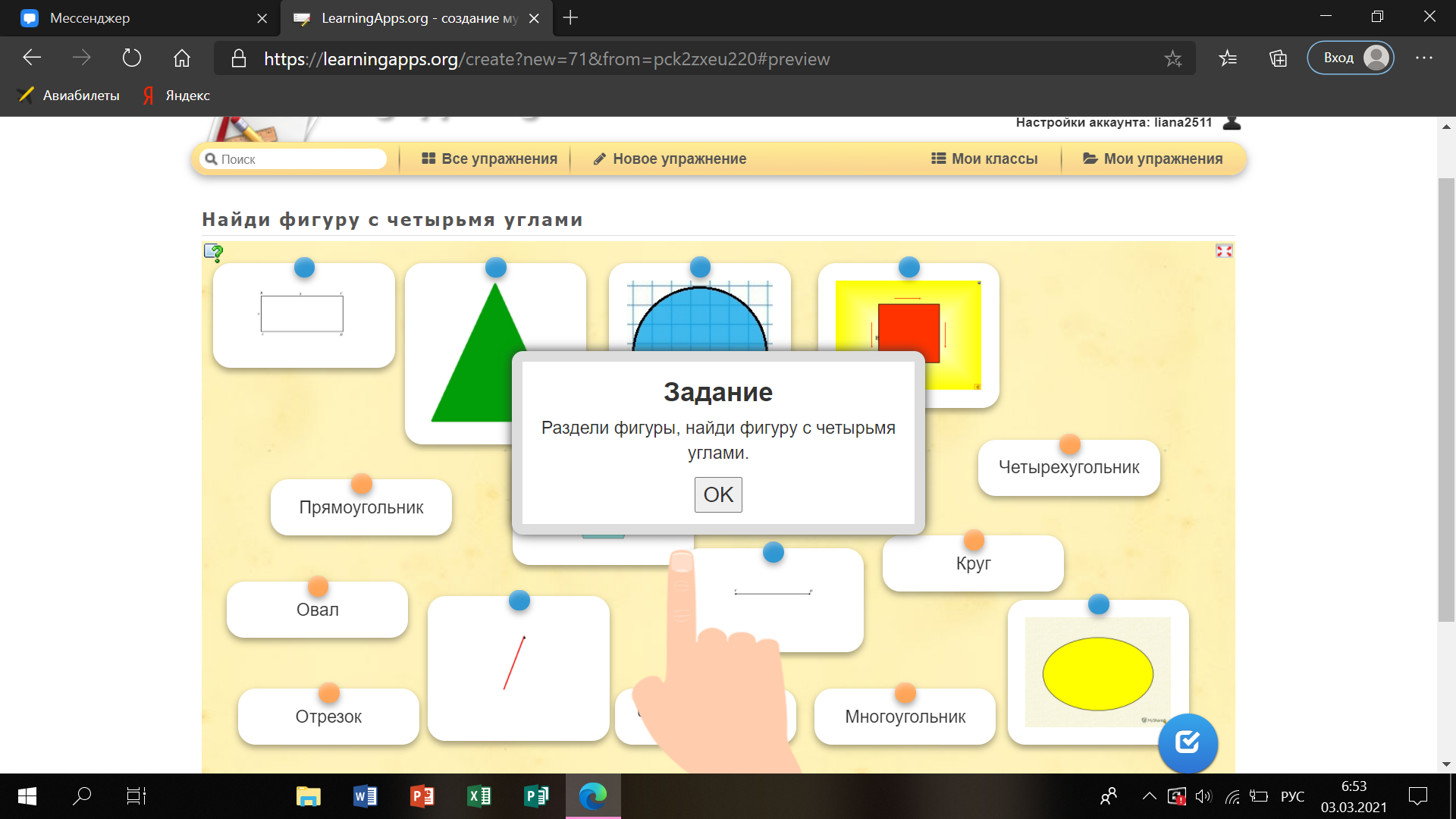 Рис.1. Игра «Найди фигуру с четырьмя углами»Основным показателем высокого качества интерактивной обучающей игры является эффективность обучения. Богатые демонстрационные возможности и высокая степень интерактивности сами по себе не могут служить основанием для того, чтобы считать обучающую игру полезной. Эффективность игры целиком и полностью определяется тем, насколько с помощью нее реализуются образовательные цели, обусловленные Федеральным государственным образовательным стандартом. Для использования игры такого типа все требования можно реализовать с помощью интерактивной доски. Применение интерактивных досок в школе совершенно оправдано, так как они улучшают восприятие материала, позволяют наладить тесный контакт учителя и класса, а также способствует прочному закреплению полученных знаний [4].Список литературыФедеральный закон от 29.12.2012 № 273-ФЗ «Об образовании в Российской Федерации» [Электронный ресурс]: http://base.garant.ru/197127/.ФГОС для начальной школы // Приказ Министерства образования и науки РФ от 6 октября 2009 г. N 373 «Об утверждении и введении в действие федерального государственного образовательного стандарта начального общего образования» [Электронный ресурс]: http://www.as consult.ru/pages/40.Бабанский, Ю. К. Методы обучения в современной школе [Текст] / Ю. К. Бабанский. - Москва:Просвещение, 2014. – 152 с.Батакова, Е. Л. Использование интерактивных средств обучения на уроках [Текст]: учебное пособие/ под.ред.Е. Л. Батакова, Е. В. Соболева. – Киров: Радуга ПРЕСС, 2013. – 126 с.Брусницына, Ф.Г. Интерактивная доска в начальной школе: учебно-методическое пособие [Текст] / Ф. Г. Брусницына. – Москва: М. Дрофа, 2012. -157c.ПЕДАГОГИЧЕСКИЕ УСЛОВИЯ ИСПОЛЬЗОВАНИЯ МЕТОДОВ ОРГАНИЗАЦИИ ПРОСВЕЩЕНИЯ РОДИТЕЛЕЙ (ЛИЦ, ИХ ЗАМЕНЯЮЩИХ) В НАЧАЛЬНОЙ ШКОЛЕЗобнина Елена Евгеньевна,студентка 742 группышкольного отделенияГБПОУ «Магнитогорский педагогический колледж»Руководитель: Шиляева Татьяна АндреевнаПедагогические условия - это результат целенаправленного отбора, применения элементов содержания, методов (приемов), а также организационных форм обучения для достижения дидактических целей.Под педагогическим просвещением родителей понимается работа с информацией об особенностях развития личности своего ребенка и способах взаимодействия с ним. Главное отличие педагогического просвещения от других (медицинского, экологического) - содержание и методы. Прежде всего, это обмен психолого-педагогическим опытом. Н.Ф.Талызина под родительским просвещением понимает - умения, знания, способы и навыки выполнения педагогической деятельности.Необходимо отметить, что педагогическое просвещение родителей обусловлено индивидуальностью и возрастными особенностями детей и взрослых. Отличительной чертой является и то, что в процессе принятия психологических и педагогических знаний развивается и личность родителей.Школа, заинтересованная в родителях как в компетентных и активных партнерах, именно с помощью педагогического просвещения родителей повышает их педагогическую компетентность. Отличие информирования от просвещения предполагает обратную связь, выявление позиций родителей в ходе возникновения и решения тех или иных вопросов - в данном случае участники (слушатели) более активны. То есть, если в информировании необходимо донести до каждого родителя (это обязанность школы), то заниматься просвещением - это право. Не в каждой школе это делается, и не всем родителям это нужно.Просвещение, в отличие от поддержки и консультирования, относится к коллективным методам сотрудничества с родителями. Поэтому, нужно внимательно отнестись к формированию учительского сообщества, которое участвует в просветительской деятельности. Учителя должны выработать тенденцию психолого-педагогического просвещения.  Педагогическое просвещение - одна из форм взаимодействия школы и родителей.Результат педагогического просвещения родителей (лиц, их заменяющих) зависит от знания педагогами конкретной семьи и подбору методов.Посмотрим на наиболее часто применяемые методы просвещения родителей, их "плюсы" и "минусы".Лекции - одна из самых распространенных методов, хотя только 21% родителей говорят, что она эффективна. Этот способ хорош на начальном этапе педагогического просвещения родителей, как вводная часть.Семинары - это обсуждение темы вместе с компетентными специалистами. Здесь главное - ни в коем случае не навязывать "правильность" позиции родителям, а рассмотрение мнений по тому или иному вопросу.Педагогический практикум. Предполагает выработку у родителей педагогических умений по воспитанию школьников, правильному решению возникающих проблем, является тренировкой педагогического мышления родителей. Педагог во время педагогического практикума находит выход, объясняет своё мнение в возникающей ситуации.Дискуссии - это активный метод повысить педагогическую культуру родителей, он предусматривает споры на актуальные проблемы о воспитании детей в семье. Предусматривает диспут, определение позиции на поставленный вопрос.Конференция (пресс-конференция, вечер вопросов и ответов) - не только форма педагогического просвещения, предусматривающая расширение, углубление и закрепление знания о воспитании детей, но и метод объединения активной родительской силы, которую школа должна использовать во благо.Ролевые игры - это метод коллективной творческой игры по изучению уровня сформированности педагогических умений родителей. Примеры ролевых игр с родителями могут быть такие: "Утро в нашей семье", "Ребенок приходит из школы", "Наш семейный совет" .Индивидуальные консультации. Консультации приносят пользу и родителям, и учителю. Родители представляют реальное виденье учения и поведения ребенка, учитель же - необходимые ему сведения для понимания проблемы каждого ребёнка.Таким образом, главными целями во взаимодействии школы и семьи, является установление личностного взаимодействия родителей и педагогов по поводу радостей и трудностей, неудач и успехов, сомнений, возникающих в процессе воспитания и обучения ребенка. Неоценима взаимная помощь в понимании ребенка, в оптимизации его личностного развития.Список литературы	Титаренко, В.Я. Семья и формирование личности/ В.Я. Титаренко. - М.: Мысль, 2014.- 352 с.Гуда, Е.В. Формы и методы работы с родителями в начальной школе // Личность, семья и общество: вопросы педагогики и психологии: сб. ст. по матер. XII междунар. науч. - практ. конф. Часть II. – Новосибирск: СибАК, 2016.- 170 с.Понятие и принципы педагогического просвещения родителей первоклассников/Studexpo// URL: https://studexpo.ru/90659/psihologiya/ponyatie_printsipy_pedagogicheskogo_prosvescheniya_roditeley_pervoklassnikovШаповаленко, И. В. Психология развития и возрастная психология:  учебник для бакалавров / И. В. Шаповаленко. - Москва: Юрайт, 2017. - 567 c.ЭССЕ «Я И МОЯ ДЕЯТЕЛЬНОСТЬ ЭКСКУРСОВОДА»Ибрагимова Динара Евгеньевна,студентка 721 группы школьного отделенияГБПОУ «Магнитогорский педагогический колледж»Руководитель: Латыпова Файруза ЯмалетдиновнаСвою деятельность экскурсовода я начала ещё с первого курса со своей одногруппницей Юдиной Ольгой. Преподаватель географии Латыпова Фируза Ямалетдиновна пригласила желающих в Совет музея заниматься краеведческой деятельностью, нам предложили вести вместе экскурсию. Так и началась, наша деятельность экскурсоводов. Общими признаками для всех экскурсий являются:- Наличие экскурсантов (группы или индивидуалов).- Наличие экскурсовода, проводящего экскурсию.- Наглядность, зрительное восприятие, показ экскурсионных объектов на месте их расположения.- Передвижение участников экскурсии по заранее составленному маршруту.- Целенаправленность показа объектов, наличие определенной темы.Экскурсия в соответствии со своей темой содержит информацию по конкретному разделу знаний. Значительная часть информации на экскурсии подтверждается показом объектов.Экскурсовод должен учитывать такое качество внимания, как его легкую отвлекаемость. Это важно при проведении экскурсий, когда люди отвлекаются. Усиливается рассеянность на экскурсии под влиянием и таких факторов, как разговоры соседей, внешние шумы. Экскурсоводу нужно учитывать усталость людей. Необходимо делать паузы при рассказе во время переходов между объектами, чтобы экскурсанты получили возможность подумать над услышанным, сравнить наблюдаемый объект с ранее виденным, лучше усвоить увиденное и услышанное, закрепить материал в памяти.Организация экскурсий, включает в себя следующие функции:- целеполагания (определение ожиданий экскурсионной аудитории, разработку общего замысла экскурсии);- информационно-аналитическую (сбор и анализ конкретной информации, которая способствует решению стоящих задач по подготовке и проведению экскурсии);- прогностическую (формулирование различных моделей проведения экскурсии с учетом особенностей аудитории и определение возможных результатов);- принятия решения (выбор оптимального варианта проведения экскурсии);- организационно-методического обеспечения (планирование конкретных действий по подготовке и проведению экскурсии; разработка способов изложения информации, ответа на вопросы, ведения дискуссии; организация психолого-педагогических воздействий на экскурсантов; координация действий всех участников экскурсии;- контрольно-оценочную (осуществление контроля и оценки успешности решения экскурсионных задач);- корректировочную (внесение изменений в план подготовки к экскурсии или в проведение самой экскурсии).Экскурсия «История Ворлдскилс» рассказывает о возникновении и развитии движения Ворлдскилс в мире, России и Челябинской области, а также об участии студентов и преподавателей ГБПОУ «МПК» в Региональном чемпионате «Молодые профессионалы» WordSkills (Russia). Мы проводили экскурсии для гостей колледжа во время мероприятий: встреча с главой города С.Н. Бердниковым, Ассамблея работодателей, Региональный чемпионат «Молодые профессионалы», День открытых дверей, Встреча выпускников.Экскурсовод должен уметь заставить экскурсантов не только смотреть и слушать, но и сопереживать вместе с ним. Одна из задач экскурсии - выработать у экскурсантов отношение к теме экскурсии. В 2019 году, я проводила экскурсии об истории Магнитогорского педагогического колледжа. Это очень интересно и познавательно, экскурсанты узнают о директорах, преподавателях – ветеранах, выпускниках, традициях колледжа.Но знаете, тот страх, когда ты первый раз, начинаешь проводить экскурсию группе? Когда тебе, нужно выучить текст, рассказать нужную информацию и показать её на стендах, ведь значительная часть информации на экскурсии подтверждается показом объектов. Со временем, приобретя опыт, мы начали проводить прекрасно экскурсии и не боялись выступать перед публикой.Я думаю, что экскурсовод, наверное, один из самых важных работников музея. Потому что выступать на публике для кого-то может быть непросто. Также важно суметь ответить на интересующие вопросы экскурсантов.  Я не собираюсь останавливаться на достигнутом и буду дальше, участвовать во всех мероприятиях. Благодаря такому опыту, я уверенно буду себя чувствовать на публике, мне нравится то, чем я занимаюсь. ЭССЕ «О СЕБЕ»Ильясова Алина Рашитовна,студентка 631 группы музыкально-эстетического отделенияГБПОУ «Магнитогорский педагогический колледж»Руководитель: Левертов Евгений АнатольевичЯ считаю, что статья о себе для студентки — хорошая возможность проанализировать себя, свой характер и составить краткий рассказ. Начну с представления: меня зовут Алина, мне 18 лет, и я студентка государственного бюджетного профессионального учреждения города Магнитогорска «Магнитогорский педагогический колледж».Я учусь на 3 курсе на педагога дополнительного образования в области хореографии. Меня с детства привлекала профессия педагог, так как педагог – это друг, советчик, он не только учит, но и воспитывает ребёнка. Главная черта моего характера — коммуникабельность. Я открытый, весёлый человек, сангвиник по типу темперамента. Иногда бываю слишком импульсивной, но стараюсь не забывать о рассудительности. Как и все, я имею несколько отрицательных черт в своём характере: чрезмерная мечтательность и халатность к своему здоровью. Иногда я забываю о насущных проблемах и ухожу с головой в работу. Редко посещаю врачей, что потом сказывается на моем здоровье. Я знаю свои «минусы» и стараюсь быть более организованной.Больше всего на свете я ценю отношения с людьми. Семья, друзья — это самое ценное, что есть у человека. Близкие люди всегда помогут, поддержат в трудную минуту, подбодрят теплыми словами. Когда я одна, мне не очень комфортно, поэтому я много времени провожу с друзьями. Я считаю себя хорошим другом: если кому-то из моих приятелей плохо, я всегда стараюсь выслушать, утешить, дать полезный совет. Люблю делать комплименты, потому что когда говоришь людям добрые слова, то они расцветают на глазах. Это намного лучше, чем осуждать и сплетничать. Также я считаю одним из главных качеств человека его честность. Не переношу ложь и стараюсь всегда говорить правду. В отношениях должна быть искренность — только тогда можно по-настоящему доверять друг другу. Человек, который предал тебя однажды, сделает это еще раз.Но самое главное в нашем мире — это любовь. Ее очень не хватает современному человеку. В городах можно часто столкнуться с хамством, оскорблениями, грубостью и даже ненавистью. Возможно, людям стало слишком тесно друг с другом, ведь наша планета перенаселена. Мне кажется, сейчас больше ценятся такие качества, как лидерство, умение манипулировать людьми, управлять ими, быть лучше, успешнее кого-то. Добиваться успеха — это, конечно, тоже важно, но, по-моему, куда важнее быть милосердными, добрыми и понимающими. Моя любимая цитата: «Нужно прожить жизнь так, чтобы не было мучительно больно за бесцельно прожитые годы». Н. А. Островский.Мой жизненный девиз — цитата Генри Форда: «Время не любит, когда его тратят впустую». Я стараюсь не допускать пустых часов и даже минут: учусь, работаю, прохожу тренинги и вебинары, смотрю интересные фильмы, провожу время с друзьями и семьёй. Мне кажется, это гораздо продуктивнее, чем просто предаваться мечтам или переживать о неудачах.После окончания колледжа, я планирую поступить в ВУЗ, получить высшее образование и параллельно работать. На данный момент – желаний много, идей - куча, целей поставлено достаточно. Работать, работать и еще раз работать. Я верю, что смогу приносить пользу и при этом заниматься любимым делом.Как бы там ни было, я хочу, чтобы моя будущая профессия была интересной, творческой и связанной с движением, потому что я творческий и энергичный человек — мне будет очень трудно сидеть целый день в душном офисе и смотреть в экран компьютера. А еще я хочу, чтобы моя работа приносила другим людям радость, вдохновение и море положительных эмоций. Думаю, это лучшая награда за то, что делает человек.МНЕМОТЕХНИКА КАК СРЕДСТВО РАЗВИТИЯ ПАМЯТИ ДЕТЕЙ ПЯТОГО ГОДА ЖИЗНИКадеева Екатерина Сергеевна,                                                                                       студентка 841 группыдошкольного отделенияГБПОУ «Магнитогорский педагогический колледж»Руководитель: Костенко Ильмира СамигулловнаАннотация. Статья знакомит с исследованием в области развития памяти у детей средствами мнемотехники.Ключевые слова: память, психические познавательные процессы, дошкольный возраст; развитие, мнемотехника.Изучение законов человеческой памяти составляет одну из центральных, наиболее существенных глав психологической науки. Память занимает особое место среди психических познавательных процессов.Значение памяти в жизни человека огромно: без нее была бы невозможна никакая деятельность. И.М. Сеченов указывая, что без памяти наши ощущения и восприятия, исчезая бесследно по мере возникновения, оставляли бы человека вечно в положении новорожденного. Без нее невозможно понять основы формирования поведения мышления, сознания, подсознания. Поэтому для лучшего понимания человека необходимо как можно больше знать о нашей памяти. Память лежит в основе обучения и воспитания, приобретения знаний, личного опыта, формирования навыков [1].Дошкольный возраст играет огромную роль в процессе развития человеческой памяти. Наблюдая за дошкольниками, можно обнаружить у них активное развитие памяти. Дети довольно легко запоминают большое количество литературных произведений и другой информации. Но, с другой стороны, данный процесс лишь кажется стихийным, самопроизвольным, так как большую роль в нем играет взрослый. Именно он создает условия для эффективного процесса запоминания, используя для этого весь арсенал педагогических средств [5].Таким образом, несмотря на то, что проблема повышения эффективности процесса развития памяти детей стояла в центре внимания на всем протяжении истории педагогической науки и практики, она и сегодня не потеряла своей актуальности.Проблема нашего исследования связана с определением комплекса психолого-педагогических условий, при реализации которых развитие памяти у детей пятого года жизни средствами мнемотехники будет эффективным. Говоря о памяти, мы должны помнить, что она является основой и нашего сознания, и психической жизни в целом. Любая самая простая деятельность базируется на том, что образ воспринятого сохраняется в памяти. Получая информацию от наших органов чувств, память сохраняет ее в виде связей между фактами и событиями. Память обеспечивает связность и устойчивость жизненному опыту человека, обеспечивает непрерывность существования его человеческого «Я», при этом осуществляет связь между прошлыми психическими состояниями, настоящими и процессами подготовки будущих состояний [1].По определению А.В. Петровского, «память - запоминание, сохранение и последующее воспроизведение индивидом его опыта».В психолого-педагогической литературе выделяют три основных процесса памяти: запоминание, сохранение, воспроизведение.Запоминание - главный процесс памяти, посредством которого осуществляется ввод информации.Сохранение - это удержание в памяти, а забывание- это исчезновение, выпадение из памяти заученного.Воспроизведение - существеннейший компонент памяти.Главным из всех качеств, определяющих продуктивность памяти, является ее готовность - умение - быстро извлекать из запаса запомненных сведений именно то, что необходимо в данный момент.Формы проявления памяти весьма многообразны, так как она связана с различными сферами жизни человека, с его особенностями. Все виды памяти можно условно разделить на три группы: 1) Что запоминает человек (предметы и явления, мысли, движения, чувства). Соответственно этому различают двигательную, эмоциональную, словесно-логическую и образную память; 2) Как человек запоминает (случайно или преднамеренно). Здесь выделяют произвольную и непроизвольную память; 3) Как долго сохраняется запомненное. Это кратковременная, долговременная и оперативная память [3].Таким образом, память - это важный психический процесс, обеспечивающий запоминание, сохранение и последующее воспроизведение того, что мы раньше воспринимали, переживали или делали; память отличается разнообразием видов и процессов (рис. 1).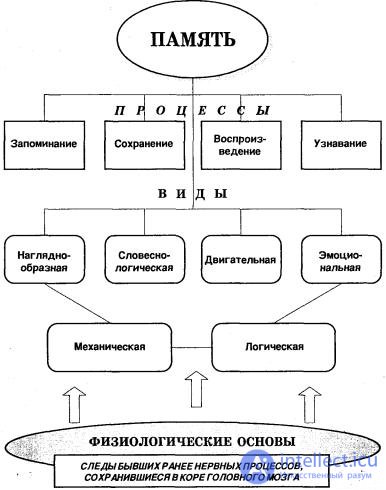 Рис. 1. – Характеристика памяти как познавательного психического процессаОсновными особенностями памяти детей пятого года жизни являются:- по-прежнему преобладает непроизвольное запоминание;- начинает складываться элементы произвольной памяти;- объем памяти сильно зависит от того, увязан материал в смысловое целое или разрознен. Дети данного возраста в начале года могут запомнить при помощи наглядно-образной, а также слуховой вербальной памяти четыре объекта, к концу года - до шести-семи объектов;- ребенок хорошо запоминает все, что представляет для него жизненный интерес, вызывает сильный эмоциональный отклик;- хорошо усваивается информация, которую ребенок видел и слышал много раз;- хорошо развита двигательная память: лучше запоминается то, что было связано с собственным движением [2].В дошкольном возрасте память ребенка носит избирательный характер, т.е. лучше он запоминает то, что его привлекает, что ему забавно, выразительно и интересно, то, что произвело впечатление на него. Поэтому важно на протяжении всего дошкольного детства сделать для детей интересным все то, что они должны запомнить. При этом следует учитывать, что производительность запоминания улучшается в том случае, когда ребенок что-то делал с материалом: ощупывал, вырезал, подбирал пары, строил, перекладывал [4].Для улучшения памяти необходимо научить ребенка приемам запоминания и припоминания. Этому способствует мнемотехника.Мнемотехника - система различных приемов, облегчающих запоминание и увеличивающих объем памяти путем образования дополнительных ассоциаций, организация учебного процесса в виде игры (В.А. Козаренко).Мнемотехника помогает развивать: ассоциативное мышление и память. Использование опорных рисунков для обучения заучиванию стихотворений увлекает детей, превращает занятие в игру. Зрительный же образ, сохранившийся у ребенка после прослушивания, сопровождающегося просмотром рисунков, позволяет значительно быстрее запомнить текст. Детям пятого года жизни можно давать цветные мнемотаблицы, т.к. у детей остаются в памяти отдельные образы: цыпленок - желтого цвета, мышка серая, елочка зеленая [3].К приемам мнемотехники можно отнести:Образование смысловых фраз из начальных букв запоминаемой информации (Каждый Охотник Желает Знать, Где Сидит Фазан» - красный, оранжевый, желтый, зеленый, голубой, синий, фиолетовый. Название цвета начинается на ту же букву, что и слова в предложении).Ритмизация, то есть перевод информации в стихи, песни, рифмованные или ритмизованные строки. В современной педагогике этот прием успешно используется для запоминания правил правописания, таблицы умножения и другого учебного материала.Запоминание длинных терминов с помощью созвучных слов. Так, например, для иностранных терминов ищут похожие по звучанию русские слова. Это прием может быть, как помощником, так и «вредителем». Иногда созвучные слова запоминаются, а значение оригинала при этом восстановить не удается.Прием Нахождение ярких, необычных образов, картин, сюжетов, которые по «методу связок» можно делать «оживление (представлять действия) добавлять краски, запахи, вкус. Можно менять размеры предметов и делать их фантастическими.Метод Цицерона. Например, надо запомнить названия ягод, овощей и фруктов. Внимательно мысленным взором обводим кукольный уголок и раздаем еду игрушечным героям. Зайцу- морковку, мишке-малину, козочке- капусту, мышке-репку и т.д.Прием «Мнемотаблицы». Для того чтобы выработать у детей самого раннего возраста определенные навыки и умения, в обучающий процесс вводятся мнемотаблицы (схемы). Например, в детских садах часто используются алгоритмы процессов умывания, одевания и т.п. (рис. 2, 3).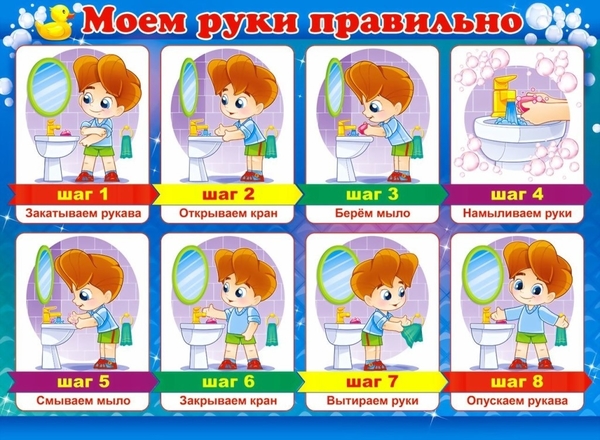 Рис. 2. – Мнемотаблица «Моем руки правильно»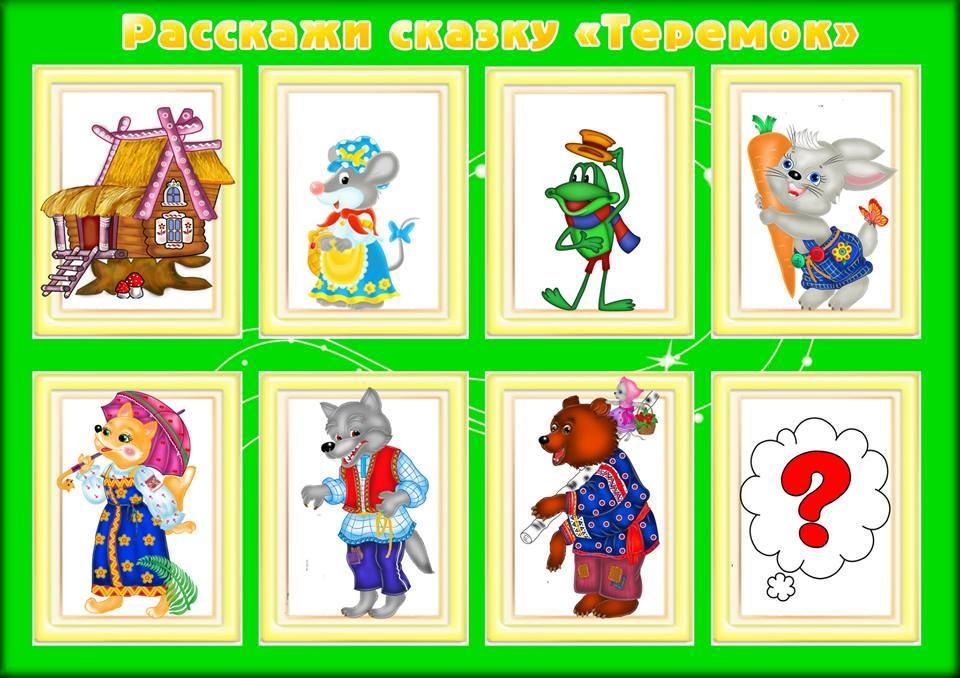 Рис. 3. – Мнемотаблица «Расскажи сказку»Чтобы мнемотаблица, как наглядно-практическое средство познания, выполняла свою функцию, она должна соответствовать ряду требований: - чётко отражать основные свойства и отношения, которые должны быть освоены с её помощью;- быть простой для восприятия и доступной для воспроизведения и действий с ней;- соответствовать уровню развития детей.Дети не рождаются с готовой, сформированной памятью, она развивается постепенно с развитием ребенка, и если у детей слабая память, то это означает, что взрослые не уделяли ребенку должного внимания. Основным условием развития памяти является запоминание, а затем припоминание чего-либо ребенком. При помощи мнемотехнических средств у детей возникает необходимость в преднамеренном запоминании и передаются рациональные приемы осмысленного запоминания и припоминания средства овладения своей памятью [1].Средствами мнемотехники можно не только увлечь детей и дать им новые знания, но и в достаточной степени способствовать развитию памяти дошкольника. Но во всех мнемотехнических средствах ведущая и направляющая роль принадлежит взрослому. Очень важно, чтобы педагог, обладая эмоциональным общение, умел вовлечь ребенка, мог дать четкую формулировку обучающей задачи, постоянно активизировал умственную деятельность ребенка. Только при этих условиях мнемотехнические средства будут способствовать развитию памяти у детей [3].Список литературыВыготский, Л.С. Память и ее развитие в детском возрасте / Л.С. Выготский. - М.: Изд-во Смысл; Изд-во Эксмо, 2005. — 1136 с, ил. — (Библиотека всемирной психологии).Исматуллаева, Г. Э. Развитие памяти у детей дошкольного возраста /Г.Э.Исматуллаева // Молодой ученый. - 2015. - №13. - С. 641-644.Леонтьев, А. Н. Развитие памяти /
 А.Н. Леонтьев. - М.: Просвещение, 1931.- 279 с.Саитгалина, Э.С. Развитие памяти у детей дошкольного возраста // Психологические науки. -2015. Т.16, № 01. – С.1-2. Малышева В.О. Развитие памяти у детей дошкольного возраста [Электронный ресурс]. - Т., 2008. - Режим доступа:  https://works.doklad.ru/view/WJEPBbySZjA.html.Михайлова, И.В. Развитие памяти у детей дошкольного возраста [Электронный ресурс]. - М., 2011. - Режим доступа: http://okhadou8buratino.ru/storage/app/uploads/public/5a8/4bd/950/5a84bd9500783280351727.pdf.НРАВСТВЕННО-ПАТРИОТИЧЕСКОЕ ВОСПИТАНИЕ ДЕТЕЙ МЛАДШЕГО ШКОЛЬНОГО ВОЗРАСТА СРЕДСТВАМИ СОВРЕМЕННОЙ ХОРЕОГРАФИИКамалова Марина Ильшатовна, студентка 641 группымузыкально-эстетического отделенияГБПОУ «Магнитогорский педагогический колледж»Руководитель: Сагобутдинова Лилия КамильевнаАннотация. В статье рассматриваются аспекты нравственного-патриотического воспитания средствами современной хореографии.Ключевые слова: современная хореография, нравственно-патриотическое воспитание.Главная задача образовательных учреждений дополнительного образования детей – развитие личности каждого обучающегося. Искусство в целом, и хореография в частности, способствует развитию чувства прекрасного, укрепляет духовный стержень, сохраняет национальные корни, воспитывает патриотические чувства. Танец – это один из видов искусства, материалом для создания образа и художественных фигур в нем является человеческое тело. Ритмичные движения, пластика, выразительные позы – все это составляющие танца. Это искусство, позволяющее воплотить любую эмоцию, состояние души, передать чувства и настроения через движения своего тела, через перемещение в пространстве. Танец неразрывно связан с музыкой. Он как бы воплощает её содержание, передает композицию, задумку.Современный танец – направление искусства танца, включающее танцевальные техники и стили XX – начала XXI вв. В данном направлении танец рассматривается как инструмент для развития тела танцовщика и формирования его индивидуальной хореографической лексики. Средствами этого выступает синтез, актуализация и развитие различных техник и танцевальных стилей. Современный танец является самостоятельной формой искусства, где по-новому соединились движения, музыка, свет и краски, где тело действительно обрело свой полнокровный язык. Современный танец убеждает людей в том, что искусство есть продолжение жизни и постижения себя, что им может заниматься каждый, если преодолеет в себе лень и страх перед незнакомым.Сейчас в нашей стране происходит подъем современного танца, он живет и активно развивается. Существуют различные школы, труппы, театры современного танца, которые отличаются своеобразным стилем хореографии. Ведь современный танец – это прежде всего авторская хореография. Он стремится выразить все устремления сложного противоречивого внутреннего мира человека, помогает понять самих себя, запутавшихся в сложном лабиринте собственных действий и помыслов.Современные танцы представляют собой «сборник» танцевальных стилей и направлений, объединённых особой атмосферой и техникой. Элементы стилей создавались как в настоящем, так и в прошлом. Существующие сегодня направления сохранили эстетическую привлекательность движений, но вместе с этим стали более быстрыми. Патриотическое воспитание – это систематическая и целенаправленная деятельность по формированию у молодых граждан высокого патриотического сознания, чувства верности своему Отечеству, готовности к выполнению гражданского долга и конституционных обязанностей по защите интересов Родины.В современной России воспитание патриотизма, передача традиционных духовных и нравственных ценностей является одним из актуальных направлений воспитательного процесса. В условиях международного культурного обмена и распространения массовой культуры, традиционные Российские ценности отошли на второй план, именно поэтому вопросы патриотического воспитания приобрели такую важность.Патриотизмом является особая направленность самореализации и социального поведения граждан, критериями для которых являются любовь и служение Отечеству, обеспечение целостности и суверенитета России, ее национальная безопасность, устойчивое развитие, долг и ответственность.  Деятельность образовательных учреждений в реализации патриотического воспитания приобретает особый смысл, т.к. именно здесь обеспечивается возможность детям быть активными участниками личностно значимой и социально активной деятельности, что способствует формированию патриотических качеств у детей.Для формирования чувства патриотизма важно давать детям начальные представления о нашей стране, народе, обычаях, истории, культуре. Не следует забывать и о том, что педагог, не будучи патриотом сам, не сможет пробудить в ребёнке чувство любви к Родине.Патриотическое воспитание – сложный процесс, так как связан с внутренним миром ребенка и не может происходить в отрыве от внутренних переживаний.При изучении темы Великой Отечественной войны и Победы дети имеют возможность изучать эту тему не только на занятиях по истории в школе, но и на уроках хореографии.Сущность патриотического воспитания заключается в любви к Родине, к родным местам, родному языку; уважении к прошлому своей Родины, к обычаям и традициям своего народа, знание истории своей Родины, понимании задач, стоящих перед страной, и своего патриотического долга; уважении к другим народам, их обычаям и культуре, нетерпимости к расовой и национальной неприязни; стремлению к укреплению чести и достоинства родины, уважении к армии и готовность защищать родину, служить её интересам. А уроки хореографии непременно в этом помогают.Список литературы1. Алгазин Д. А. Воспитание юных патриотов: пособие для учителей. – М.: Просвещение, 2014.2. Баранов Н.А. Патриотизм в системе общероссийских ценностей / Н.А. Баранов // Материалы межвузовской научной конференции 10 декабря 2015г. - СПб.: БГТУ, 2003. - С.50-53.3. Иванова С.Ю., Лутовинов, В.И. Современный российский патриотизм / С.Ю.Иванова, В.И. Лутовинов. - Ростов н/Д: Изд-во ЮНЦ РАН, 2018. - 320 с. 4. Конорова Е. Эстетическое воспитание средствами хореографического искусства / Е. Конорова. - М.: Просвещение, 2015. – 60 с.ПЕДАГОГИЧЕСКИЕ УСЛОВИЯ ФОРМИРОВАНИЯ НАВЫКА ПЛАНИРОВАНИЯ И ПРОГНОЗИРОВАНИЯ КАК КОМПОНЕНТА РЕГУЛЯТИВНЫХ УУД У МЛАДШИХ ШКОЛЬНИКОВ НА ВНЕУРОЧНЫХ ЗАНЯТИЯХКарташева Юлия Михайловна,студентка 741 группы школьного отделенияГБПОУ «Магнитогорский педагогический колледж»Руководитель: Шиляева Татьяна АндреевнаАннотация. Важнейшей задачей современной системы образования является формирование универсальных учебных действий, обеспечивающих школьникам умение учиться, способность к саморазвитию и самосовершенствованию. Среди них особое место отводится регулятивным действиям. Регулятивные универсальные учебные действия (далее УУД) обеспечивают возможность планировать и прогнозировать свою деятельность. В современном обществе требуется от детей умение планировать и прогнозировать свои учебные действия, но при этом недостаточно разработано форм и приёмов формирования навыка планирования и прогнозирования как компонента регулятивных УУД.Ключевые слова: регулятивные УУД, младший школьник, внеурочное занятие, навык планирования и прогнозирования.Планирование - это очень важный этап, от него зависит успешность выполняемого задания, а прогнозирование формирует умение анализировать, сравнивать, выдвигать предположения, подтверждать или опровергать их, активно использовать ранее усвоенные знания; развивает саморефлексию учащихся и готовит к решению задач в жизненных ситуациях.  Планирующая деятельность младших школьников характеризуется отсутствием потребности в постановке цели и составлении планов предстоящей деятельности; ориентацией целеполагания и планирования на близкую временную перспективу; наличием у младших школьников предпосылок для развития этих сторон планирования и их актуализацией с помощью взрослых или при целенаправленном обучении, а способность прогнозирования проявляется и формируется в процессе установления причинно-следственных связей. Существует немало методов по формированию навыка планирования и прогнозирования для успешной реализации каждого необходимо регулярно использовать методы на внеурочных занятиях. Такие методы, как работа по плану, его разбор и составление учащимися своих планов, помимо этого пользование методами прогнозирования использование знаков: «+» - все знаю; «-» - не знаю; «?» - сомневаюсь.Таким образом, важной задачей для учителя становится научить младших школьников планировать и прогнозировать свою деятельность на внеурочных занятиях, на основе разных форм и методов. Формирование навыков планирования и прогнозирования как компонента регулятивных УУД будут эффективными при соблюдении педагогических условий: систематическое использование методов по формированию навыка планирования и прогнозирования как компонента регулятивных УУД: проведение индивидуальных консультаций с участниками образовательных отношений при подборе методов формирования навыка планированияОчень маленький объемСписок литературы1.	Асмолов, А.Г. Как проектировать универсальные учебные действия в начальной школе: от действия к мысли: пособие для учителя: учебное пособие/ А.Г. Асмолов.  – Москва: Просвещение, 2011. – 151 с.2.	Лазарева, Л.И. Формирование универсальных учебных действий/ Л.И.Лазарева // Журнал «Начальная школа».- 2015.- №6. - С. 76.3.	Психологические особенности младшего школьного возраста // Учебные материалы онлайн: [сайт]. –:2018 URL; https://sibac.info/studconf/hum/lxvi/113349 (дата обращения 29.03.20).РАЗВИТИЕ ТВОРЧЕСКИХ СПОСОБНОСТЕЙ ДЕТЕЙ СРЕДНЕГО ШКОЛЬНОГО ВОЗРАСТА НА УРОКАХ ХОРЕОГРАФИИКожевникова Екатерина Викторовна, студентка 641 группымузыкально-эстетического отделенияГБПОУ «Магнитогорский педагогический колледж»Руководитель: Сагобутдинова Лилия КамильевнаАннотация. В статье раскрываются понятия творческие способности, творческое мышление, музыкальная деятельность. Выделяются условия для успешного развития творческих способностей детей в музыкальной деятельности,  разбирается технология развития творческих способностей.Ключевые слова: творческие способности, художественная деятельность, музыка, творческое мышление, музыкальная деятельность, технология развития творческих способностей.Одной из самых сложных и интересных проблем психологии является проблема индивидуальных различий. Центральным моментом в индивидуальных особенностях человека являются его способности. Способности – это индивидуально-психологические особенности человека, которые отвечают требованиям данной деятельности и являются условием  её успешного выполнения.   Различают способности разного уровня – учебные и творческие. Учебные способности связаны с усвоением уже известных способов выполнения деятельности, приобретением знаний, умений и навыков. Творческие способности в обыденном сознании очень часто отождествляются со способностями к различным видам художественной деятельности, с умением красиво рисовать, сочинять стихи, писать музыку и т.п. Очевидно, что рассматриваемое понятие тесным образом связано с понятием "творчество", "творческая деятельность".Среди множества форм художественного воспитания подрастающего поколения хореография занимает особое место. Она, как никакое другое искусство, обладает огромными возможностями для полноценного эстетического совершенствования ребенка, для его гармоничного и физического развития. Именно музыка и движение формируют у ребенка свободу в творческом мышлении, дают возможность импровизировать, отдавая взамен ребенку эмоциональные реакции - радость, удовольствие.Например, Бояркина А.А.  руководитель танцевального коллектива «Пилигрим» в г. Самара считает, что для успешного развития творческих способностей детей в музыкальной деятельности необходимы следующие условия:- соблюдение принципа свободы;- накопление впечатлений от восприятия искусства;- накопление опыта исполнительства (движение, сюжетные танцы);- развитие основных музыкально-ритмических способностей;- оснащения музыкального творчества музыкальным сопровождением, разнообразными костюмами и атрибутами, пространством для танцев. Особую значимость в ее деятельности представляет технология развития творческих способностей детей. Она реализуется в три этапа:- на 1 этапе решаются задачи обогащения личного опыта ребенка через создание предметно-развивающей среды, мониторинга исходного уровня подготовленности детей в двигательном и творческом развитии и др.;- задачи 2 этапа - стимулирование самостоятельной деятельности через использование заданий проблемного и творческого характера (реализация поставленных цели и задач, используя разнообразные формы и методы работы);- на 3 этапе осуществляется формирование обобщенных знаний и умений, связанных с музыкально-хореографическим искусством; формирование творческих качеств личности, обеспечивающих ребенку способность вносить элементы новизны и оригинальности во все виды деятельности; развитие фантазии, творческого воображения, интуиции.Важную роль в развитии музыкально-танцевальных способностей Бояркина А.А. отводит применению нетрадиционных средств, таких как танцевально-игровая гимнастика, особенность которой заключается в игровом методе проведения занятий. Игровой метод придает учебно-воспитательному процессу привлекательную форму, облегчает процесс запоминания и освоения упражнение, повышает эмоциональный фон занятий, способствует развитию мышления, воображения и творческих способностей ребенка.Для развития танцевального игрового творчества педагог предлагает творческие задания.  С этой целью использует фольклорный, песенно-игровой, танцевальный материал.Один из видов музыкальной деятельности, который в большей степени способствует развитию творчества - является музыкальное движение.Музыкальные движения - это наиболее продуктивный вид музыкальной деятельности с точки зрения формирования у воспитанников музыкального творчества и творческих качеств личности.Главная линия - линия образных музыкально-двигательных этюдов, которые способствуют коррекции личности, ее раскрепощению.Перед ребенком ставятся задачи воплощения того или иного образа, при этом используется не только пантомима, но и язык жестов и мимики.Вторая линия - овладение основными движениями: различными видами ходьбы, бега, прыжков, техники движений.Третья линия - танцевальные движения и танцы, особое внимание в них общение.Четвертая линия - ориентировка в пространстве.Пятая - основная - индивидуальное творческое проявление детей в движении - импровизация.Дети танцуют придуманные ими вариации или сочиняют танец на заданную тему. Такие задания развивают фантазию. Ребенок через пластику своего тела пытается показать, изобразить, передать свое видение образа.Лучшие варианты, отобранные самими детьми, становятся основой групповых композиций.Для формирования и развития у воспитанников музыкально-двигательного творчества чрезвычайно благоприятен сюжетный танец.Это очень яркая и выразительная форма детской художественной деятельности, которая вызывает живой интерес у детей. Привлекательность сюжетного танца обусловлена его особенностями: образным перевоплощением исполнителей, разнохарактерностью персонажей и их общением между собой в соответствии с сюжетным развитием. Благодаря этим особенностям в нем создается своеобразная игровая ситуация, побуждающая детей к творчеству, и, следовательно, способствующая его развитию. [1]Результатом данной методики является высокое развитие творческих способностей детей, что приводит к положительным результатам, если педагогическая        деятельность        в музыкально-ритмическом и танцевальном направлении реализуется в соответствии с их подготовленностью. Данный подход к обучению музыкально-ритмической и танцевальной деятельности окажется эффективным, что выразится в достоверно высоких показателях при оценке уровня овладения и продвижения в освоении программного материала.  Критерии оценки диагностики существенно помогут в уточнении направления и характера работы с детьми по развитию музыкально-ритмического и танцевального творчества.По мнению таких авторов, как Е.В.Горшкова, С.Л.Слуцкая, М.С. Боголюбская, необходимо как можно больше уделять внимание развитию творческих способностей в процессе обучения, побуждать детей к творчеству.  Одним из важных условий формирования у ребенка позитивного отношения к танцу и, соответственно, мотивации у них к развитию своих творческих способностей является подготовка помещений к занятиям. Поэтому танцевальный класс должен быть просторный, уютный, красивый, теплый и хорошо освещенный. Это создаст положительную ауру, и в таких условиях внутреннее состояние ребенка настраивается позитивно к усвоению любых знаний.Также немаловажным фактором является и то, что в работе с подростками используются доступные для них музыкально-ритмические упражнения. Допускается использование некоторых новых танцевальных движений при соблюдении следующих принципов:1. соответствия возрастным особенностям дошкольников2. от простого к сложному3. доступность для исполнения.Танцевальное творчество – это умение детей импровизировать под различные мелодии, комбинировать из знакомых танцев различные элементы, комбинации шагов в новые танцевальные композиции.  В работе кружка большое значение уделяется танцевальной и пантомимической импровизации, так как танцевальное творчество создаётся в этюдах, а этюды – естественное продолжение линии обучения детей языку танцевальных и пантомимических движений.Формируя танцевальный вкус и развивая умение создавать свои импровизации, у детей развивается умение их критической оценки. Хорошее овладение этими навыками побуждает детей к свободе самовыражения, к творчеству.  Наилучшим условием для самовыражения в танце является импровизация. Работа над импровизацией ведется поэтапно: на первом этапе, используются творческие задания на развитие пантомимики (загадки-пантомимы, покажи руками или пальцами, покажи частями тела). На втором этапе дети нацелены на создание своих танцевальных этюдов. Этюды – это естественное продолжение линии обучения подростков языку пантомимических и танцевальных движений. В ходе занятия предлагается послушать музыку с закрытыми глазами и представить, когда какое движение исполняется. Работа над этюдами, импровизациями ведется на протяжении нескольких занятий, усложняя при этом задания для детей.На третьем этапе, воспитанники пытаются сочинять импровизации на заданную тему, после прослушивания музыки дети придумывают движения, а затем происходит совместное объединение их в простейший рисунок.Также во время занятий танцами происходит знакомство с основами актерского мастерства. Для переключения внимания во время краткого отдыха от физической нагрузки с детьми обсуждаются анатомические особенности строения лица, работа мышц лица и их значение для выражения человеческих эмоций. Ознакомление с анатомией частей тела – суставами  и мышцами, освоение особенностей их работы в процессе выполнения тех или иных движений помогают детям более осознанно усваивать танцевальные «па» и избегать возможных травм.Главный критерий, в оценке результатов творческих способностей детей - это не только правильность выполненных заданий, но и проявление у них интереса к занятиям, стремления к самостоятельной деятельности, к совершенствованию своих поисков. Лучшая награда за проделанную работу – сияющие глаза детей, всегда ожидающие чуда, их быстрый, изобретательный ум, раскрепощенность, неиссякаемый интерес к музыке, движению, умение включаться спонтанно в любую танцевальную импровизацию, пластично и выразительно исполнять движения под музыку.     Положительным результатом работы является регулярное  участие воспитанников в конкурсах, концертах. Их выступления не остаются незамеченными.Таким образом, можно сделать вывод, что воспитание творческих способностей детей будет эффективным лишь в том случае, если оно будет представлять собой целенаправленный процесс, в ходе которого решается ряд частных педагогических задач, направленных на достижение конечной цели.Список литературыГоршкова Е.В. От жеста к танцу / Горшкова Е.В. – М.»Гном и Д»: 2002. – 120 с.Слуцкая С.Л. Танцевальная мозаика /Слуцкая С.Л. – М.: Линка-Пресс, 2006– 272 с.Боголюбская М. С. Музыкально-хореографическое искусство в системе эстетического и нравственного воспитания.- М.: ВНМЦ НТ и КПР, 1986.Дубровина И.В. и др. Психология: Учебник для студентов сред. пед. учеб. заведений. – 2-е изд., стереотип. – М.: Издательский центр «Академия»,2002. – 464с. Крутецкий В.А. Психология: Учеб. для учащихся пед. училищ. – 2-е изд., перераб. И доп. – М.: Просвещение, 1986. – 336 с. КОНСПЕКТ УРОКА МАТЕМАТИКИ ПО ТЕМЕ «УМНОЖАЕМ НА ШЕСТЬ»Коновалова Дарья Юрьевна,студентка 741 группышкольного отделенияГБПОУ «Магнитогорский педагогический колледж»Руководитель: Еремина Екатерина ИвановнаЗа время учебы в колледже я проявила себя целеустремленной, инициативной, активной в различных направлениях деятельности таких, как учебная, общественная, самообразование. Я являюсь настоящим лидером! В учебе проявляю особый интерес к дисциплинам профессионального цикла, что позволяет мне получить отличный начальный уровень профессиональных знаний и умений. Успеваемость по всем предметам 100%.  Теоретические профессиональные знания я успешно реализую в процессе прохождения производственной практики. Помимо основной учебной деятельности, я активно участвую во внеучебной, воспитательной и культурно-досуговой деятельности. Дважды являюсь участницей конкурса «Студент года», что доказывает мою любовь к колледжу. Я являюсь председателем совета обучающихся колледжа, студенческого профсоюза, старостой группы. Эти должности позволяют мне взаимодействовать не только со студентами, но и с преподавателями колледжа. Мне очень нравиться организовывать и проводить различные мероприятия как в колледже, так и в общежитие колледжа. Студенты моей группы уважают и прислушиваются к моему мнению, как лидеру. Меня отличает доброжелательность, вежливость в общении. Пользуюсь авторитетом, уважением однокурсников и преподавателей.Представляю конспект урока математики, который я разработала на производственной практике.Класс: 3 Тема: Умножаем на 6Цель: ознакомление обучающихся с таблицей умножения числа 6 и деления числа 6.  Задачи: 1.	Составить таблицу умножения на 6, опираясь на различные свойства умножения.2.	Решать задачи на нахождение произведения и суммы.3.	Применять знания таблицы умножения на 6 при нахождении значений выражений текстовых задач. Планируемые результаты: Личностные:  - проявляет интерес к различным видам решения поставленной учебной задачи и к расширению математических знаний.Метапредметные результаты:Регулятивные: - умеет планировать свои действия при работе с таблицей умножения на 6.  Познавательные: - умеет ориентироваться в предложенном материале, находить нужную информацию.Коммуникативные: - умеет слушать и понимать речь других. Предметные:- демонстрирует знания изученной таблицы на 6, устных приёмов вычисления примеров разного вида. Оборудование: ТСО, презентация, листы-самооценивания, учебник «Математики» 3 класс, 1 часть, М.И. Башмаков, М.Г. Нефёдова, УМК «Планета Знаний».ИСПОЛЬЗОВАНИЕ ИНФОРМАЦИОННО-КОММУНИКАТИВНЫХ СРЕДСТВ КОНТРОЛЯ ВО ВНЕУРОЧНОЙ ДЕЯТЕЛЬНОСТИ МЛАДШИХ ШКОЛЬНИКОВКорж Анастасия Евгеньевна,студентка 742 группышкольного отделенияГБПОУ «Магнитогорский педагогический колледж»Руководитель: Григоренко Людмила АлексеевнаНи для кого не секрет, что компьютер занял значительное место и роль в жизни общества нашего времени. Без этой технологической составляющей уже невозможно представить современную школу и современного человека. Фактически мы переживаем сегодня важнейший момент в нашей интеллектуальной истории – момент перехода от одной модели мышления – линейной, к другой – сетевой, построенной на визуальных образах [1].Актуальность темы обусловлена тем, что в ходе обучения с помощью компьютеров, учащиеся осваивают поиск новой информации и практические способы работы с ней, овладевают компьютерной грамотностью, в результате чего повышается мотивация усвоения знаний в учебном процессе, ребёнок становится активным субъектом учебной деятельности, появляется огромная возможность для самореализации своих способностей. В связи с этим перед педагогами стоит важная задача: им необходимо использовать определённые средства контроля, которые помогут обучающимся сформировать определённые навыки в учебном процессе, закрепить материал и при этом не потерять мотивацию к получению новых знаний [2].Внеурочная деятельность — организованные и целенаправленные занятия учащихся, проводимые школой во внеурочное время для расширения и углубления знаний, умений и навыков, развития самостоятельности, а также удовлетворения их интересов. Изучением внеурочной деятельности занимались такие ученые и педагоги прошлого и современности как Д. Б. Григорьев, В. И. Казаренков, А. С. Макаренко, В. Н. Сорока-Росинский, В.А. Сластенин, С. Т. Шацкий, Н. А. Щукина и др. Все чаще прикладной характер использования ИКТ отступает перед его образовательными и развивающими возможностями. Владение ИКТ позволяет более полно реализовывать личностный потенциал каждого ребенка, открывает большие возможности в практической деятельности учителя. Использование ИКТ во внеурочной работе предоставляет широкие возможности для реализации различных проектов. Такая форма работы позволяет увидеть и использовать индивидуальные способности каждого школьника и, главное, используя новые современные информационные технологии, привить детям вкус к творчеству и исследовательской деятельности. Индивидуальная и групповая работа повышает познавательный интерес, развивает умения преодолевать трудности, искать ответы на возникшие вопросы, способствует самостоятельному освоению новых возможностей информационных технологий. На внеурочной деятельности в этом могут помочь такие направления ИКТ, как программные мультимедийные средства, а именно обучающие программы и презентации, видеоролики; автоматический самоконтроль: использование готовых тестов, создание собственных тестов; виртуальные экскурсии по музеям мира, использование ресурсов Интернет. А информационно-коммуникативные средства контроля помогают закрепить и улучшить результат усвоения знаний, так как это определённые ресурсы, которые помогают достичь ребёнку высокой мотивации обучения, активизировать процесс обучения, увеличить объем самостоятельной работы учащихся. Например, программа для организации общения и групповой работы в сети, виртуальные компьютерные лаборатории, а также составление различных тестов, мониторинговых карт, рейтинговых систем, оценочных алгоритмов и других средств контроля.  Контроль результатов внеурочной деятельности помогает сделать вывод о результативности процесса обучения, оценить возможности обучающихся как во время учебной, так и во время внеурочной деятельности. Во внеурочной деятельности способствует успешному закреплению знаний у обучающихся использование электронных интерактивных досок. Это вносит в учебный процесс новое качество, поскольку не только заметно облегчает подготовку и проведение занятия, но и открывает такие возможности, которые до появления интерактивных досок просто не существовали [3].Информационно-коммуникативные средства контроля на внеурочной деятельности младших школьников будут эффективны при соблюдении педагогических условий: соблюдение требований СанПиНа к использованию информационно-коммуникативных средств контроля на внеурочной деятельности младших школьников, например: экран видеомонитора должен находиться на уровне глаз или чуть ниже, на расстоянии не ближе 50 см, ребенок, носящий очки, должен заниматься за компьютером в них; методически верный подбор методов и приёмов  по работе с информационно-коммуникативными средствами контроля  на внеурочной деятельности младших школьников: это работа с тестами, опросами на компьютере или других технических средствах и т.д. [4]Таким образом, отмечается, что систематическое использование информационно-коммуникативных средств контроля на внеурочной деятельности младших школьников способствует эффективному повышению уровня развития познавательного интереса учащихся, а это, на мой взгляд, способствует расширению и углублению знаний, умений и навыков, развития самостоятельности. Информационно-коммуникативные средства контроля помогают закрепить и улучшить результат усвоения знаний, сделать вывод о результативности процесса обучения и оценить возможности обучающихся как во время учебной, так и во время внеурочной деятельности.  В связи с этим я продолжу работу над данной темой, чтобы более подробно раскрыть аспекты использования ИКТ в совокупности с информационно-коммуникативными средствами контроля на внеурочной деятельности младших школьников.Совершенствование процедуры работы с обращениями гражданКорнейко Дарья Викторовна,студентка 431 группысоциально-правового отделения ГБПОУ «Магнитогорский педагогический колледж»Аннотация: для любого правового демократического государства важными элементами является открытое обращение граждан в органы государственной власти, а также способность граждан влиять на принимаемые властью решения.Ключевые слова: обращение, гражданин, право, развитие, требования, принципы, организация работы.«Обращение» - является обобщающим термином. В научной литературе отмечается что, обращения граждан различаются по своей юридической направленности и влекут разные правовые последствия [2]. Статья 33 Конституции РФ гарантирует гражданам России право обращаться лично, а также направлять индивидуальные и коллективные обращения в государственные органы и органы местного самоуправления [1].Институт обращений граждан содержит принципы, которые выражают основную специфику данного института. Одним из принципов института является, принцип объективного, полного и всестороннего исследования ситуации, по поводу которой поступило обращение. Следовательно, из этого принципа вытекают основные обязанности государственных органов власти в процессе рассмотрении обращения: разбираться в сути обращения, давать ответ на все поставленные вопросы, а в случае необходимости требовать необходимые документы, осуществлять проверки на местах, запрашивать от нужных лиц объяснения; привлекать к участию в производстве свидетелей, специалистов, переводчиков; самого гражданина, принимать другие меры для объективного, всестороннего и полного исследования вопроса [3].Понятие "обращение граждан" включает в себя предложения, заявления, жалобы, которые могут быть поданы несколькими гражданами (коллективные обращения) и одним гражданином (индивидуальное обращение). Классификация обращений представлена на рис. 1.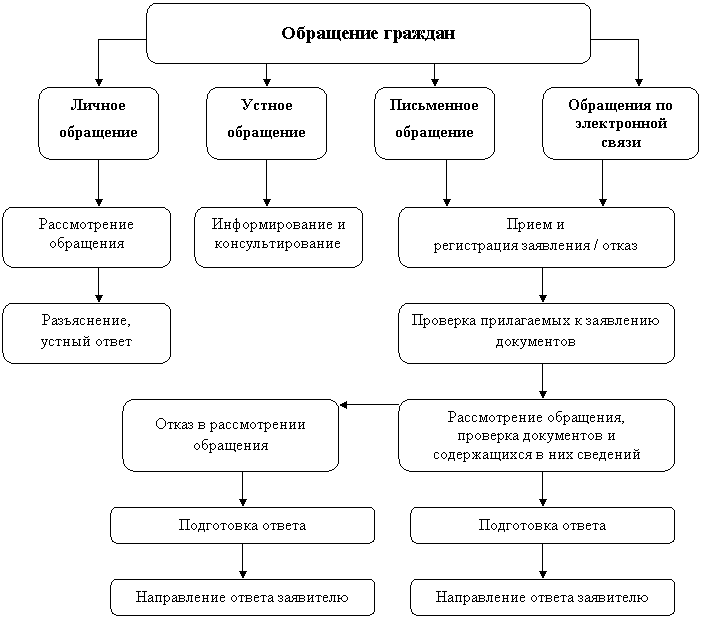 Рис.1. - Классификация обращений гражданСтатья 33 Конституции РФ гарантирует гражданам России право обращаться лично, а также направлять индивидуальные и коллективные обращения в государственные органы и органы местного самоуправления [1].В условиях динамичности развития института обращений граждан, обусловленной экономическими и юридическими характеристиками функционирования общества и государства, совершенствование законодательства, затрагивающих организацию рассмотрения обращений, должно всегда находиться в центре внимания по сей день. Для объективности и полноты рассмотрения обращений граждан государственные органы власти могут принимать решения, одно из которых проведение проверок, необходимых для соблюдения контроля, проверки исполнения принятых решений, анализа и обобщения обращений гражданТакже следует отметить, что к ряду обращений дополнительных требований, организация работы по рассмотрению обращений нуждается в повышенном внимании со стороны должностных лиц органов власти в целях недопущения нарушений прав граждан. Таким образом, можно сделать вывод, о том, что контроль необходим для устранения причин и условий, порождающих обращения граждан, а также для обеспечения законности и государственной дисциплины. На данной стадии контроля государственные органы власти в пределах своей компетенции: осуществляют контроль над соблюдением порядка рассмотрения обращений, проводят анализ содержания поступивших обращений, принимают своевременные меры к выявлению и устранению причин нарушения прав, свобод и законных интересов граждан. Список литературы1. Конституция Российской Федерации (принята 12.12.1993) (с учетом поправок от 05.02.2014 № 2-ФКЗ).2. https://cyberleninka.ru/article/n/yuridicheskaya-priroda-konstitutsionnogo-prava-na-obraschenie-kak-subektivnogo-prava3. https://docplayer.ru/30684295-Mezhenin-yan-eduardovich-stanovlenie-i-funkcionirovanie-socialnogo-instituta-obrashcheniy-grazhdan-v-organy-vlasti.htmlСТАНДАРТЫ ПОДГОТОВКИ КАДРОВ WОRLDSKILLS Копылова Надежда Николаевна, студентка 231 группысоциально-правового отделенияГБПОУ «Магнитогорский педагогический колледж»Руководитель: Иванько Яна ИгоревнаАннотация. В данной статье проанализированы характерные особенности внедрения стандартов подготовки кадров Worldskills в системе СПО.  В ходе соревнований участники должны показать своё умение работать в выбранной сфере (компетенции). Есть индивидуальные задания, а есть и те, которые направлены на командную работу. Оценки выставляют сертифицированные эксперты, наблюдать за ходом чемпионата могут все желающие.  Есть индивидуальные задания, а есть и те, которые направлены на командную работу. Ключевые слова: программа, Worldskills, компетенции, стандарты, практика, профессиональные навыки, обучение, требования, квалификация.Сегодня движение WorldSkills набирает все большую силу и популярность. WorldSkills - это новый толчок в развитии системы профессионального образования во всем мире и в нашей стране тоже. Наш колледж участвовал в VI отборочном региональном чемпионате "Молодые профессионалы". На конкурсных площадках за право быть лучшими в своём деле в течение недели состязались молодые участники и их наставники, в том числе по компетенции «Социальная работа», где я была конкурсантом от «Магнитогорского педагогического колледжа». Компетенция «Социальная работа» предполагает предоставление гражданам социальных услуг и государственной социальной помощи в целях улучшения условий их жизнедеятельности и расширения их возможностей самостоятельно обеспечивать свои основные жизненные потребности. Именно поэтому на чемпионате мы выполняли специальные задания, напрямую связанные с оказанием социальной помощи людям. Так мы составляли: индивидуальную программу предоставления социальных услуг (ИППСУ); решали ситуационные задачи; проводили анонимное анкетирование для инвалидов и самое главное проводили профилактические беседы в семьях, которые злоупотребляют алкоголем. В ходе выполнения всех этих задании я получила огромный опыт, так как мы напрямую работал с населением, сами принимали решения в оказании социальной поддержки и помощи.Я считаю, что чемпионат дает возможность расти развиваться не только в пределах колледжа, но и в пределах региона, а в дальнейшем и России. Подготовка будущих специалистов к эффективной трудовой деятельности – это одна из основных задач конкурса, которая помогает будущим специалистам развить способность к быстрой адаптации на рабочем месте, овладеть общими и профессиональными компетенциями, а также выработать устойчивую мотивацию к успешной профессиональной деятельности. Когда меня выбрали на участие в конкурсе я уже была заранее мотивирована, чтоб в дальнейшем развиваться в данном направлении. Таким образом, конкурсы профессионального мастерства – это один из эффективных способов повышения мотивации к обучению, активизации познавательной деятельности. После того, как мы поучаствовали в этом конкурсе и поделились своими эмоциями и впечатлениями, мы увидели желание других студентов тоже попробовать свои силы и поучаствовать в таких конкурсах, чтобы в дальнейшем получить бюджетное место в высшем профессиональном образовании. Конкурсы учат высокому профессиональному мастерству, воспитывают гордость за свою профессию, приобщают к секретам мастерства, сокращают путь ученика к высокой профессиональной деятельности. Сегодня стандарты WorldSkills становятся стандартами подготовки кадров.Победители и призёры были награждены медалями и дипломами, а также получили памятные подарки.Список литературы1. Распоряжение правительства Российской Федерации от 03.03.2015 349-р об утверждении комплекса мер, направленных на совершенствование системы среднего профессионального образования, на 2015–2020 годы. 2. Федеральный государственный образовательный стандарт среднего профессионального образования по специальности 39.02.01 Социальная работа. 3. Бурчакова И.Ю. Проектная деятельность как средство развития творческого потенциала студентов колледжа / И.Ю. Бурчакова // Педагогическое мастерство и педагогические технологии: Материалы VI Международная научно-практическая конференция (Чебоксары, 27.10.2017г.): В 2 т. Т. 1. – Чебоксары: ЦНС «Интерактив плюс», 2017. – №4 (6). – С. 151–152.4. Союз «Молодые профессионалы (Ворлдскиллс Россия)» [Электронный ресурс]. – Режим доступа: http://worldskills.ruЭССЕКоролева Ульяна Викторовна, студентка 131 группыгуманитарного отделенияГБПОУ «Магнитогорский педагогический колледж»Руководитель: Шагеева Дина ИштимеровнаПоступить на специальность «Реклама» я решила не сразу. Было много вариантов: педагог, переводчик, медицинский работник и многое другое. Когда я была в 9 классе, нашу школу пригласили на день открытых дверей в Магнитогорский педагогический колледж, чему я была очень рада, потому что никак не могла определиться со своим будущим. И вот, когда на экскурсии студентка этого колледжа начала рассказывать о своей специальности – Реклама, я поняла, что это то, что мне нужно! Я волновалась, думала, что не смогу поступить, так как у меня не было художественного образования, как у многих абитуриентов, но я верила, что смогу. И я смогла. Как только началось обучение, было сразу понятно, что поступила не зря, что именно эта специальность то, чем я буду заниматься. На протяжении всего обучения мы участвовали во многих конкурсах городского, регионального и даже всероссийского уровня. Так же, я получила грант от губернатора Челябинской области на реализацию проекта репортаж-блога «Rельсы».  Вела множество мероприятий в нашем колледже, участвовала в них. Уже на 2-ом курсе я начала работать по своей специальности. Благодаря полученным знаниям, меня приняли менеджером по рекламе. Я создавала баннера, рекламные ролики и фото, все это было очень интересно и познавательно.На данный момент я учусь на третьем курсе. За спиной множество практик в лучших агентствах нашего города, проекты по создания рекламных конструкций и кампаний, встречи с директорами, форумы, собрания и все благодаря колледжу. В завершении хочу сказать, что я ни разу не пожалела о своем выборе, о том, что не сдавалась несмотря на трудности и преграды. Педагоги нашего колледжа дали мне и нашей группе огромное количество знания и практики.  ВЛИЯНИЕ ПСИХОЛОГИЧЕСКОЙ ОБСТАНОВКИ В КОЛЛЕКТИВЕ НА УСПЕХ ХОРЕОГРАФИЧЕСКОЙ ПОСТАНОВКИКошелева Анастасия Дмитриевна,студентка 631 группымузыкально-эстетического отделенияГБПОУ «Магнитогорский педагогический колледж»Руководитель: Левертов Евгений АнатольевичАннотация. В статье раскрывается роль личности руководителя хореографического коллектива в успешном взаимном творчестве. Стиль руководителя, его способности   обеспечивают эффективную управленческую деятельность, создавать в коллективе особую атмосферу, способствующую развитию благоприятных взаимоотношений и поведения. Ключевые слова: профессия хореографа, хореографический коллектив, стиль руководства, способности, отношениях коллектива и личности руководителя.В современном обществе возрастает роль творческих профессий. Всё более востребованными становятся профессии актеров, дизайнеров, модельеров и многих других. Среди них необходимо выделить профессию хореографа. Это связано с возрастающей потребностью в эстетическом развитии детей и молодежи. Из года в год растет количество студий, центров, кружков по приобщению молодого поколения к искусству танца. Поэтому вопрос организации деятельности хореографического коллектива остается актуальным.Хореографический коллектив – это первичная группа людей, объединенных общими целями и задачами в которой реализуется совокупность педагогической и художественно-исполнительской деятельности [1, 14 с.].Во главе коллектива стоит руководитель, который направляет деятельность коллектива, создает условия для его работы, развивает творческие способности участников, способствует формированию качеств, необходимых для занятий хореографической деятельностью. Для осуществления этой деятельностью руководитель должен иметь профессиональные знания, опыт работы и обладать необходимыми для этой специальности качествами и способностями.Каждый руководитель в процессе управленческой деятельности выполняет свои обязанности в свойственном только ему стиле. Стиль руководства выражается в том, какими приемами руководитель побуждает коллектив к инициативному и творческому подходу выполнения возложенных на него обязанностей, как контролирует результаты деятельности подчиненных. Принятый стиль руководителя, его способности обеспечивать эффективную управленческую деятельность, а также создавать в коллективе особую атмосферу, способствующую развитию благоприятных взаимоотношений и поведения.В хореографическом коллективе многое зависит от руководителя, который либо обладает профессиональными знаниями и умело применяет их в своей работе, либо допускает ошибки, которые отрицательно влияют на работу коллектива. Преподавателям хореографии важно знать особенности методики работы с детьми разных возрастов, разбираться в причинах наиболее распространенных ошибок, встречающихся в практике [2, 94 с.].Важнейшей часть успеха хореографической постановки является установление личного взаимоотношения со всеми членами коллектива, проявляя интерес к их семьям, уникальным талантам и жизненным целям.Если взаимопонимание будет достигнуто, то общение уже пойдет на более высокий уровень. Следовательно, если с каждым членом коллектива будет взаимопонимание, коллектив будет более общителен и дружелюбен.   Работа в хореографическом коллективе имеет свою специфику, с которой не может не столкнуться каждый руководитель творческого коллектива. Это ограниченное время, различные способности учащихся, наличие разных возрастов, степень подготовки учащихся, постоянное пополнение и частичный отсев основного состава. Таким образом, деятельность педагога рассматривается как процесс решения важных профессиональных задач.Работая в хореографическом коллективе, каждый сталкивается с множеством проблем. Чтобы решить эти проблемы, необходимо в первую очередь совершенствовать самого себя. Важно иметь хорошо развитую фантазию, уметь творчески мыслить, обладать знаниями и способностями режиссёра-постановщика, иметь профессиональное и общее образование. Немаловажным также является - индивидуальный подход, который он должен применять к каждой отдельной личности, в том числе и к ребёнку. Все эти качества, заложенные в природе человеком, развиваются не сразу, а путем учебы и тренировки [3, 54 с.].Подводя итог выше сказанному, напрашивается вывод, что процесс воспитания личности, связан с процессом развития коллектива. То есть с одной стороны, уровень состояния коллектива, характер сложившихся в нём деловых и межличностных связей влияет на направленность и темп развития каждого членов каждой группы. С другой стороны, активность воспитанников, степень их физического и умственного развития, их возможности и способности обуславливают воспитательную силу воздействия коллектива. Поэтому, важный вопрос об отношениях коллектива и личности руководителя - один из ключевых и в условиях демократизации воспитания, соблюдения прав свободы человека он приобретает особую важность.Список литературы1. Боголюбская М.С. Музыкально-хореографическое искусство в системе эстетического и нравственного воспитания: Учеб. - метод. пособие для клуб. работников / М. С. Боголюбская; Всесоюз. науч.-метод. центр нар. творчества и культ. - просвет. работы. – Москва : ВНМЦНТИКПР, 1986. – 56 с.2. Игнатова, И.Б. Коллектив художественного творчества: проблема педагогического руководства: Учеб. пособие / И.Б. Игнатова, С.М. Малакуцкая. - Белгород, БГИКИ, 2007. – 178 с.3. Любомирский, Л.Е. Возрастные особенности движений у детей и подростков / Л.Е. Любомирский. – Москва : Педагогика, 1979. – 96 с. ИСПОЛЬЗОВАНИЕ МЕТОДОВ ОРГАНИЗАЦИИ САМОСТОЯТЕЛЬНОЙ ПОЗНАВАТЕЛЬНОЙ ДЕЯТЕЛЬНОСТИ ОБУЧАЮЩИХСЯ НА ВНЕУРОЧНЫХ ЗАНЯТИЯХ В НАЧАЛЬНОЙ ШКОЛЕ Крапивко Елена Владимировна,студентка 941 группы школьного отделенияГБПОУ «Магнитогорский педагогический колледж»Руководитель: Файзуллина  Розалия РинатовнаАннотация. Статья посвящена особенностям преподавания русского языка на внеурочных занятиях в соответствии с ФГОС НОО. Представлена классификация видов самостоятельной работы.Ключевые слова: русский язык, внеурочная деятельность, организация самостоятельной познавательной деятельности.В современных условиях, когда требования информационного общества к личности возрастают, обучающиеся должны не только овладеть определенным кругом знаний и навыков, но и приобрести умения самостоятельно добывать знания, как постулирует ФГОС НОО, научиться «учиться» [1]. В начальной школе важной задачей учителя является формирование познавательной деятельности младших школьников, в том числе, самостоятельной. Отношение к определению самостоятельной работы и самостоятельной деятельности трансформировалось одновременно с изменениями, происходившими в дидактике в целом. На современном этапе развития образования большие требования предъявляются к формированию функциональной грамотности младшего школьника, которая создает оптимальный уровень языкового и речевого развития. Естественно, средствами только урочной деятельности невозможно решить данную задачу, поэтому важно использовать также и внеурочную деятельность. Так, под термином внеурочная деятельность понимают один из видов деятельности, организованный педагогом или обучающимся самостоятельно, основанный на принципах выбора, самообразования, саморазвития, добровольности и направленный на социализацию обучаемых, развитие их творческих способностей [2]. Самостоятельная работа, на мой взгляд, наиболее полно определяется А.И. Зимней. По её определению, самостоятельная работа представляется как целенаправленная, внутренне мотивированная структурированная самим объектом в совокупности выполняемых действий и корригируемая им по процессу и результату деятельности. Её выполнение требует достаточно высокого уровня самосознания, рефлективности, самодисциплины, личной ответственности, доставляет ученику удовлетворение как процесс самосовершенствования и самопознания [3].Во-первых, в данном определении принимаются во внимание психологические детерминанты самостоятельной работы: саморегуляция, самоактивация, самоорганизация, самоконтроль и т.д.Попробуем более точно определить, что же по существу входит в понятие «самостоятельная деятельность».«Самостоятельность» - очень многоаспектный и психологически непростой феномен, это скорее смыслообразующая, качественная характеристика какой-либо сферы деятельности и личности, имеющая собственные конкретные критерии. Самостоятельность - как характеристика деятельности учащегося в конкретной учебной ситуации представляет собой постоянно проявляемую способность достигать цель деятельности без посторонней помощи.Исходя из анализа литературных источников, все виды самостоятельной работы по дидактической цели можно разделить на пять групп:1) приобретение новых знаний, овладение умением самостоятельно приобретать знания;2) закрепление и уточнение знаний;3) выработка умения применять знания в решении учебных и практических задач;4) формирование умений и навыков практического характера;5) формирование творческого характера, умения применять знания в усложненной ситуации.Каждая из перечисленных групп включает в себя несколько видов самостоятельной работы, поскольку решение одной и той же дидактической задачи может осуществляться различными способами. Указанные группы тесно связаны между собой. Эта связь обусловлена тем, что одни и те же виды работ могут быть использованы для решения различных дидактических задач.Таким образом, можно сказать, что формирование познавательной деятельности младших школьников, в том числе самостоятельной, на внеурочных занятиях в начальной школе является одной из важных задач учителя начальных классов.Список литературы1.Федеральный государственный образовательный стандарт начального общего образования / Министерство образования и науки Российской Федерации. - 7-е изд. - Москва: Просвещение, 2019. - 52 с. - (Стандарты второго поколения); ISBN 978-5-09-068519-1. (Дата обращения: 07.02.2021).2.	Использование ИКТ для организации внеурочной деятельности учащихся в начальной школе [сайт]. – Режим доступа: https://xn--j1ahfl.xn--p1ai. – (Дата обращения: 07.02.2021).3.	Самостоятельная познавательная деятельность на внеурочных занятиях по русскому языку в начальной школе [сайт].-Режим доступа https://infourok.ru/organizaciya_samostoyatelnoy_poznavatelnoy_deyatelnosti_uchaschihsya_na_urokah_russkogo_yazyka-379173.htm- (Дата обращения:07.02.2021).ЭССЕ «Я И МОЯ ПРОФЕССИЯ – ВОСПИТАТЕЛЬ»Куранова Елизавета Андреевна,студентка 811 группыдошкольного отделенияГБПОУ «Магнитогорский педагогический колледж»Руководитель: Тимина Надежда АлександровнаВоспитатель – это первый, после мамы, учитель, который встречается детям на их жизненном пути. Для меня моя профессия – это возможность постоянно находиться в искреннем, всё понимающем и принимающем мире детства, в ежедневной, а подчас и ежеминутной стране сказки и фантазии. И невольно задумываешься о значимости профессии воспитателя, когда видишь в доверчивых глазах детей восторг и ожидание чего-то нового, ловящих каждое моё слово, мой взгляд и жест. Глядя в эти детские глаза, понимаешь, что ты нужна им, что ты для них целая вселенная, поддерживаешь их своей любовью, отдаёшь тепло своего сердца.Воспитатель постоянно должен совершенствовать свое мастерство, используя достижения педагогической науки и передовой практики. Идти вперед, осваивать инновационные технологии, нетрадиционные методики, но и не должен забывать доброе старое, веками сохраняемое народом, например, устное народное творчество. Необходимы разнообразные знания, чтобы удовлетворять любознательность современного ребенка, помогать познавать окружающий мир. Воспитатель не только организует работу детского коллектива в целом, но и формирует личные взаимоотношения детей между собой, в общении с взрослыми, и вообще с окружающим маленького человека миром. Нельзя забывать и самого главного в работе воспитателя детского сада – это его ответственность за каждого малыша. Именно он следит за тем, чтобы в жизни ребёнка не было разбитых коленок и носов, и чтобы каждое пребывание в саду доставляло ему нескрываемое удовольствие и желание идти на «работу» с большим нетерпением!Наверное, неслучайно судьба распорядилась так, что я учусь в педагогическое колледже. Чтобы отдавать всю свою любовь, душевное тепло и ласку тем, кто не умеет хитрить и притворяться, чьи мысли чисты и неприхотливы - моим воспитанникам. Детский сад - это мой второй дом, в котором меня ждут, любят, ценят, в который я спешу на практику с интересными идеями, с хорошим настроением. Именно общение с детьми подтолкнуло меня получить педагогическое образование, посмотреть на мир другими глазами.Практикуясь в детском саду, не перестаю удивляться, насколько разные все дети, интересные, забавные, удивительно умные, умеющие своими рассуждениям. Каждый ребёнок уникален в своём роде, каждый из них и талантливый художник, и пытливый наблюдатель.Необходимые качества современного воспитателя – терпеливость, доброжелательность, толерантность, начитанность, эрудированность, ведь воспитателю приходится работать не только с детьми, но и с родителями.Я стараюсь относиться к своим маленьким подопечным так, как я хотела, чтобы окружающие относились к моим детям. Воспитателю приходится выступать в разных ролях: он для детей и учитель, который всё знает, всему учит, и товарищ по игре, и вторая мама, которая всё поймет и поможет в трудную минуту.Одним из важных направлений моей профессиональной деятельности является использование пальчиковых игр. Подобные игры всегда увлекают детей, раскрывают знания в разных областях, развивают моторику, заряжают бодростью, поднимают настроение.Свою профессию я люблю и с удовольствием прихожу туда на практику, где каждый день дарю детям любовь, внимание и заботу. И чувствую, что дети отвечают мне тем же. Дети - цветы жизни! Закончить свое эссе я хочу словами В.А Сухомлинского: «Наш важнейший педагогический инструмент - умение глубоко уважать человеческую личность в своём воспитаннике. Мы этим инструментом призваны творить очень нежную, тонкую вещь: желание быть хорошим, стать сегодня лучше, чем вчера. Это желание не возникает само по себе, его можно только воспитать».ЭССЕ «ПОЧЕМУ Я ВЫБРАЛА ЭТУ ПРОФЕССИЮ: УЧИТЕЛЬ МУЗЫКИ?»Кутлузаманова Алина Рамилевна,                                студентка 541 группы    
музыкально-эстетического отделенияРуководитель: Бурдачева Ольга Анатольевна
 Я студентка 4 курса музыкально-эстетического отделения. С трех лет я занимаюсь музыкой: ходила в музыкальный садик, музыкальную школу и в лицей при консерватории имени М. Глинки.С музыкальной программой, которую мы готовили в лицее, я выступала на вокальных конкурсах разного уровня и занимала призовые места. Параллельно с занятиями в лицее я занималась танцами. С танцевальным коллективом YSD мы готовили cover dance. Видео с танцевальным коллективом мы отправляли в другие страны на видео-конкурсы. Недавно мы отправляли видео в Санкт-Петербург и прошли первые два этапа соревнования. Мне очень нравится музыкальная культура других стран, в особенности Англии, Китая. Слушая музыку других стран, я увлеклась изучением корейского языка, чем и по сей день занимаюсь.  В нем меня привлекает мелодичность, интонации, своеобразие. Интересна культура Кореи, pop-музыка и сама страна – она очень красивая.Суммируя все мои интересы: пение, танцы, языки, общение через музыку, я выбрала профессию учителя музыки. Мир так прекрасен и разнообразен, и я бы хотела донести эту красоту до других людей через музыкальную культуру.Наверное, поэтому меня выбрали участвовать в чемпионате WorldSkills в декабре 2018 году в г. Челябинске и представлять наш колледж по компетенции «Преподавание музыки в школе». Там я показала все свои таланты и навыки, получила много новой информации и жизненного опыта. Контрольные задания на чемпионате носили творческую характер: нужно было танцевать под незнакомую музыку в народном стиле, аранжировать песню, используя компьютерные программы (слушая песню написать вступление и аккомпанемент), делать видео-клип на заданную тему, из группы волонтеров сделать шумовой оркестр, где надо было перестраиваться и танцевать. Трудным было задание «викторина»: надо было изучить 120 произведений и угадать 20 из них за очень короткое время. И самое главное в конкурсе – это провести урок музыки, где надо было показать и вокальное исполнение, и игру на синтезаторе, и процесс слушания музыки. Мне очень понравился этот конкурс, так как меня всегда поддерживали мои любимые учителя и давали мне много новых знаний.Наверное, поэтому мне пришлось участвовать в таком чемпионате еще раз, в декабре 2019 года, но уже в нашем родном колледже! Не могу сказать, что это было легче. Однако я знаю: участие в конкурсах, фестивалях, выступление на сцене закаляют меня, развивают мои творческие способности и делают меня более смелой и открытой.Так как я люблю детей и хочу донести до них все через музыкальную культуру, такая возможность мне представилась с 21-27 марта 2021 года, в роли наставника в ДООЦ «Уральские зори». Эта была  первая профильная смена «Юниоры WorldSkills»: 6 площадок, 12 компетенций, мега-эксперты, супер-вожатые, море открытий, отличные творческие активности, спорт и чистый воздух. С детьми мы делились опытом и знаниями, чтобы в будущем они показывали их на конкурсах. С ребятами мы устраивали детский щумовой оркестр (игра на музыкальных инструментах, танец, пение) все в одном, занимались хореографией и делали самолеты из пенопласта. Детям очень нравилось получать новые знания, и они хотят в будущем поделиться с другими. Желаю всем участвовать во всех мероприятиях, тогда жизнь будет интереснее и веселей.АРТИКУЛЯЦИОННАЯ ГИМНАСТИКА КАК СРЕДСТВО РАЗВИТИЯ ЗВУКОВОЙ КУЛЬТУРЫ РЕЧИ У ДЕТЕЙ СТАРШЕГО ДОШКОЛЬНОГО ВОЗРАСТА С НАРУШЕНИЕМ РЕЧИМадоян Эльмира Рубиковна,                                                                                       студентка 041 группы дошкольного отделенияГБПОУ «Магнитогорский педагогический колледж»Руководитель: Тимина Надежда АлександровнаАннотация. В статье рассматриваются вопросы влияния артикуляционной гимнастики на формирование звуковой культуры речи у старших дошкольников с диагнозом «общее недоразвитие речи».Ключевые слова: звуковая культура речи, артикуляционная гимнастика, правильное звукопроизношение, биоэнергопластика.Изменение представлений государства и общества о правах и возможностях ребенка с особыми образовательными потребностями привело к постановке практической задачи максимального охвата образованием всех детей с ограниченными возможностями здоровья. Признание права любого ребенка на получение образования, отвечающего его потребностям и полноценно использующего возможности развития, обусловило важнейшие инициативы и ориентиры новой образовательной политики.Современные требования Федерального государственного образовательного стандарта дошкольного образования делают акцент на создании наиболее благоприятных для ребенка педагогических условий повышения эффективности психолого-педагогического сопровождения ребенка с ОВЗ в процессе социализации и индивидуализации дошкольников [1].Анализ контингента дошкольных образовательных учреждений свидетельствует о значительной распространенности речевых нарушений у дошкольников как в общеобразовательных, так и в коррекционных детских садах. Это делает необходимым специальную подготовку воспитателя с включением элементов коррекционно-педагогической работы в сферу его практической деятельности в дошкольной образовательной организации.Одним из основных направлений коррекционно-педагогической работы является формирование звуковой культуры речи детей, в частности, правильного звукопроизношения, которое формируется с помощью упражнений артикуляционной гимнастики.Под артикуляционной гимнастикой понимают «совокупность специальных упражнений, направленных на укрепление мышц артикуляционного аппарата, развитие силы, подвижности и дифференцированности движений органов, участвующих в речевом процессе». В практике ДОО артикуляционная гимнастика проводится в групповой и индивидуальной форме два раза в день - в утренние часы и после дневного сна, по инструкции воспитателя. Дети выполняют артикуляционные упражнения перед зеркалом. Продолжительность гимнастики - 5-7 минут.Л.Н. Антонова указывает, что комплекс артикуляционной гимнастики предварительно разрабатывается воспитателем совместно с логопедом в соответствии с разрабатываемым звуком. Как правило, упражнять ребёнка необходимо лишь в тех движениях, которые нарушены, а так же в тех, которые требуются для постановки каждого конкретного звука. Упражнения для артикуляционной гимнастики нельзя подбирать произвольно. Предусматриваются те артикуляционные уклады, которые необходимо сформировать. Артикуляционная гимнастика включает разнообразные упражнения: для тренировки подвижности и переключаемости органов, отработки определённых положений губ, языка, правильного произношения всех звуков, для каждого звука той или иной группы [3].Артикуляционная гимнастика не должна превратиться в серию утомительных упражнений, поэтому проводится в разных формах.Одной из интересных форм проведения артикуляционной гимнастики, по мнению Р.Г. Бушляковой, является использование биоэнергопластики, представляющей соединение движений артикуляционного аппарата с движениями кисти руки. В момент выполнения артикуляционного упражнения рука показывает, где и в каком положении находится язык, нижняя челюсть или губы [6].Артикуляционные упражнения делятся на статические — удержание органов артикуляции в определенной позе и динамические – многократное повторение одного и того же движения.К статическим относятся: «улыбка»,  «трубочка», «окошко», «лопатка», «иголочка» (они служат для формирования артикуляционного уклада).Динамические упражнения: «улыбка-трубочка», «качели», «маятник», «лопатка-иголка» (важны для точности переключения артикуляционной позы в потоке речи) [2]Упражнения для развития движений органов артикуляционного аппарата детей с ОНР старшего дошкольного возраста объединены в комплексы:Упражнения, вырабатывающие основные движения и положения органов артикуляции. («Улыбка», «Трубочка», «Заборчик», «Рыбка», «Часики», «Качели» и т.д.)Упражнения, способствующие выработке движений органов артикуляционного аппарата, необходимых для правильного произнесения свистящих звуков («Лопаточка», «Дуем на лопаточку», «Почистим зубки», «Накажем непослушный язык»)Упражнения, способствующие выработке движений органов артикуляционного аппарата, необходимых для правильного произнесения шипящих звуков и звуков [Р] и [Л] ( «Лошадка», «Ма ляр», «Вкусное варенье», «Болтушки», «Дятел», «Барабанщик», «Грибок», «Иголочка», «Спрячем конфетку» и т.д.) [7]К нетрадиционным упражнениям для совершенствования артикуляционной моторики мы относим упражнения: с шариком (диаметр шарика 2-3 см, длина веревки 60 см, веревка продета через сквозное отверстие в шарике и завязана на узел); с ложкой; для языка с водой («Не расплескай воду»); для губ и языка и челюстей с бинтом («Биоэнергопластика» и «Театр пальчиков и язычка»); со сладостями и продуктами; а также веселые упражнения со сладостями и продуктами.Артикуляционная гимнастика является одним из основных направлений коррекционно-педагогической работы воспитателя по преодолению нарушений звукопроизношения и формирования звуковой стороны речи у дошкольников с нарушением речи.Список литературы1. Федеральный государственный образовательный стандарт дошкольного образования: Приказы и письма Минобрнауки РФ: офиц. текст. - М.: ТЦ «Сфера», 2020. - 96 с.2. Анищенкова, Е.С. Артикуляционная гимнастика для развития речи дошкольников: практическое пособие / Е.С. Анищенкова. – Москва: АСТ, 2013. – 64 с. 3. Антонова, Л. Н. Практика проведения артикуляционной гимнастики у дошкольников с нарушениями речи в системе здоровьесбережения в образовательном учреждении / Л. Н. Антонова // Молодой ученый. - 2017. - № 15.2 (149.2). - С. 15-18. 4. Борозинец, Н.М. Логопедические технологии: учебное пособие / Н. М. Борозинец, Т. С. Шеховцова. - Ставрополь: Изд-во СКФУ, 2014. - 255 с.5. Бурова, Н.И. Организация коррекционного процесса по преодолению речевых нарушений у дошкольников с общим недоразвитием речи в условиях дошкольной образовательной организации: монография / Н. И. Бурова. - Челябинск: Библиотека А. Миллера, 2020. - 138 с.6. Бушлякова, Р.Г. Артикуляционная гимнастика с биоэнергопластикой: конспекты индивидуальных занятий по коррекции нарушений произношения свистящих, шипящих и сонорных звуков с включением специальных движений кистей и пальцев рук на каждое артикуляционное упражнение / Р. Г. Бушлякова. - Санкт-Петербург: Детство-Пресс, 2011. – 238 с.7. Воробьёва, Т.А. Логопедические упражнения. Артикуляционная гимнастика: для детей 4-6 лет / Т. А. Воробьёва, О. И. Крупенчук. - Санкт-Петербург: Литера, 2017. - 63 с.Роль и значение учредительных документов в организацииМаланина Анна Владимировна,студентка 432 группы социально-правового отделенияГБПОУ «Магнитогорский педагогический колледж»Аннотация. В организации, учредительные документы являются важной частью, так как определяют правовой статус юридического лица, без них нельзя осуществлять запланированную коммерческую или некоммерческую деятельность. В статье рассматривается роль и значение учредительных документов в организации.Ключевые слова: учредительные документы, юридическое лицо, коммерческая и некоммерческая организация.Учредительные документы — это документы, служащие основанием для деятельности юридического лица. Состав таких документов зависит от организационно-правовой формы создаваемого юридического лица [1].Главными функциями учредительных документов юридического лица являются: - внешняя, представительская функция, которая состоит в том, что учредительные документы доводят до всеобщего сведения информацию об организационно-правовой форме данного юридического лица, его правоспособности, наименовании, организационной структуре, месте нахождения и другие сведения, которые могут иметь значение;- внутренняя функция, в которой определяются отношения между учредителями юридического лица по поводу их участия в формировании имущества, распределении прибыли юридического лица, управлении им.Юридические лица составляют учредительные документы, на основании которых и осуществляется их деятельность.Законодательством Российской Федерации предусмотрены следующие виды учредительных документов юридического лица: 1.Устав обязателен для всех юридических лиц, за исключением хозяйственных товариществ и государственных корпораций. Устав — это учредительный документ, являющийся обязательным для юридических лиц.Он должен содержать сведения о наименовании юридического лица, его организационно-правовой форме, месте его нахождения, порядке управления деятельностью юридического лица, а также другие сведения, предусмотренные законом для юридических лиц соответствующих организационно-правовой формы и вида. В уставах некоммерческих организаций, уставах унитарных предприятий и в предусмотренных законом случаях в уставах других коммерческих организаций должны быть определены предмет и цели деятельности юридических лиц. Предмет и определенные цели деятельности коммерческой организации могут быть предусмотрены уставом также в случаях, если по закону это не является обязательным [2].2.Учредительный договор для хозяйственных товариществ.Учредительный договор — договор, заключаемый между учредителями юридического лица при его создании. Договором определяются также условия и порядок распределения между участниками прибыли и убытков, управления деятельностью юридического лица, выхода учредителей из его состава [3].Это - основные требования к содержанию документации, для организаций. Для конкретных видов организаций законодательством предъявляются дополнительные требования к содержанию этих документов. В учредительный документ могут быть включены и условия, не предусмотренные законодательством, но и не противоречащие ему.Внесение изменений в учредительные документы обязательно сопровождается процедурой их государственной регистрации путем подачи соответствующих документов и заявления на внесение изменений в государственный регистрирующий орган [4].Современную организацию невозможно представить без учредительной документации. Учредительные документы имеют очень важную роль и значение в организации, это основание для осуществления деятельности, определенные правила, по которым решаются организационные вопросы и отношения между учредителями. Список литературы1. «Гражданский кодекс Российской Федерации (часть первая)» от 30.11.1994 N 51-ФЗ (ред. от 09.03.2021) Ст. 52.2. Федеральный закон от 12.01.1996 N 7-ФЗ (ред. от 30.12.2020) Ст.14.3. «Гражданский кодекс Российской Федерации (часть первая)» от 30.11.1994 N 51-ФЗ (ред. от 09.03.2021) Ст.70.4. Федеральный закон от 08.08.2001 N 129-ФЗ (ред. от 27.10.2020) Ст.1.МЕТОД ПРОЕКТОВ В ФИЗИЧЕСКОМ ВОСПИТАНИИ ШКОЛЬНИКОВМандрат Диана Александровна, студентка 341 группы отделения физической культурыГБПОУ «Магнитогорский педагогический колледж»Руководитель: Шенкорюк Евгения ФеликсовнаАннотация. В статье рассматриваются вопросы применения проектной деятельности школьников на занятиях физкультурой.Ключевые слова: проект, проектная деятельность, этапы работы.В ходе модернизации образования, одной из основных задач в преподавании предмета «Физическая культура» становится освоение знаний о физической культуре и спорте, их истории и современном развитии, роли в формировании здорового образа жизни, при реализации которой, мы неизбежно сталкиваемся с рядом трудностей: лишать детей столь необходимой двигательной активности в пользу изучения теории, либо изучать теоретическую часть вскользь, не акцентируя на этом большого внимания. Это заставило специалистов искать новые стратегии в преподавании именно теоретической части физической культуры [3].Результаты научных исследований показали, что наиболее рациональным является проектная деятельность. Метод проектов является одним из современных направлений в совершенствовании физического воспитания школьников. Метод проектов - это ориентированная на интересы ученика модель обучения, в центре внимания которой стоят интересы ученика. Освоение знаний и навыков осуществляется через выполнение задач, поощряющих исследовательскую деятельность, а обучение выражается в конкретных результатах:- развитие личностных компетенций учащихся;- интегрированность процесса обучения;- экономия времени на самом уроке [2].Проект – работа, направленная на решение конкретной проблемы, на достижение оптимальным способом заранее запланированного результата. Проект может включать элементы докладов, рефератов, исследований и любых других видов самостоятельной творческой работы обучающихся, но только как способов достижения результата проекта.Для обучающегося проект – это возможность максимального раскрытия своего творческого потенциала. Это деятельность, которая позволяет проявить себя индивидуально или в группе, попробовать свои силы, приложить свои знания, принести пользу, показать публично достигнутый результат. Это деятельность, направленная на решение интересной проблемы, сформулированной самими обучающимися [1].Таким образом, проектная деятельность является видом учебной деятельности школьников и студентов, при которой обучающиеся в процессе работы над проектом вовлекаются в проектную деятельность, постигают реальные процессы, используют доступные приемы и методы проектирования (исследования), характеризуют конкретные объекты, описывают виды деятельности, выявляют особенности и характеристики анализируемых объектов, оценивают социально-экономические ограничения и ресурсные возможности [4].Максимально используя проектную деятельность, нужно учитывать возрастные и индивидуальные особенности обучающегося, интересы и его мотивационную сферу.Структура проекта - последовательность этапов учебного проекта. Обязательно включает в себя постановку социально значимой проблемы, планирование деятельности по ее достижению, поиск необходимой информации, изготовление с опорой на нее продукта, презентацию продукта, оценку и анализ проведенного проекта. Может включать и другие (необязательные) этапы. Организуя проектную деятельность нужно учитывать ряд обстоятельств. Обучающемуся не может быть предложена работа, для выполнения которой у него нет никаких знаний и умений, при том, что эти знания и умения ему негде найти и приобрести. Для работы над проектом автор должен иметь определенный исходный уровень готовности. И, конечно, не может быть проектом работа очень знакомая, многократно ранее выполнявшаяся, не требующая поиска новых решений и соответственно не дающая возможности приобрести новые знания и умения [5].Есть и другая особенность. Чтобы проблема проекта мотивировала обучающегося на активную работу, его цель поначалу должна носить скрытый характер, порождать проблему.Для того чтобы сделать запланированный проект, нужно выполнять все поэтапно. М.А. Ступницкая рекомендует 5 этапов работы над проектом:1 этап - проблематизация2 этап - целеполагание3 этап - планирование4 этап - реализация5 этап – рефлексия [5].Используя метод проектов на уроке физической культуры, каждый обучающий открывает для себя новые возможности, получает новые знания и умения в области теории физического воспитания.Список литературыПолат, Е. С. Новые педагогические и информационные технологии в системе образования / Е. С. Полат. – Москва : Академия, 2000. - 270 с.Поливанова, К. Н. Проектная деятельность школьников: пособие для учителей / К. Н. Поливанова. – Москва : Просвещение, 2008. - 192 с.Романова, Н. В. Использование метода проектов на уроках физической культуры в условиях здоровьеформирующей среды ОУ / Н. В. Романова // Школьная педагогика. - 2016. - № 1 (4). - С. 55-57.Ступницкая, М.А. Что такое учебный проект? / М. А. Ступницкая. – Москва : Педагогический университет «Первое сентября», 2010. - 44 с.Ступницкая, М.А. Материалы курса «Новые педагогические технологии: организация и содержание проектной деятельности учащихся»: лекции 1-4 / М.А. Ступницкая. – Москва : Педагогический университет «Первое сентября», 2009. - 64 с.СОЦИАЛЬНАЯ РЕАБИЛИТАЦИЯ ИНВАЛИДОВ: ИНТЕГРАТИВНЫЙ ПОДХОДМонастырская Ксения Павловна,студентка 231 группысоциально-правового отделенияГБПОУ «Магнитогорский педагогический колледж»Руководитель: Иванько Яна ИгоревнаВ соответствии с Федеральным законом «О социальной защите инвалидов в Российской Федерации» инвалид – лицо, которое имеет нарушение здоровья со стойким расстройством функций организма, обусловленное заболеванием, последствиями травм или дефектами, приводящее к ограниченной жизнедеятельности и вызывающее необходимость его социальной защиты, где под ограничением жизнедеятельности подразумевается полная или частичная утрата лицом способности или возможности осуществлять самообслуживание, самостоятельно передвигаться, ориентироваться, общаться, контролировать своё поведение, обучаться и заниматься трудовой деятельностью [1]. Самым полным, по нашему мнению, определением реабилитации является определение, сформулированное экспертами Всемирной организации здравоохранения и Международной организации труда в 1967 г. в Праге. Данное определение гласит, что реабилитация – это система государственных, социально-экономических, медицинских, профессиональных, педагогических, психологических и других мероприятий, направленных на предупреждение развития патологических процессов, приводящих к временной или стойкой утрате трудоспособности, и также на эффективное и раннее возвращение больных и инвалидов (детей и взрослых) в общество и к общественно полезному труду» [7]. В качестве более ёмкого определения этого понятия можно привести определение Холостовой Е.И. и Дементьевой Н.Ф. Они определяют реабилитацию как восстановление психофизического здоровья человека и интегрирование его в современное общество, а также содействие в приобретении статуса члена общества, имеющего все права и гарантии [2].Люди с ограниченными возможностями составляют особую социальную группу населения. Они испытывают множество проблем в современном мире из-за того, что их возможности ограничены, поэтому такие люди нуждаются в социальной реабилитации, которая осуществляется специальными учреждениями. Социальная реабилитация направлена на приспособление человека к окружающей реальности и обеспечение его нормального функционирования в обществе. Кильсенбаев, Э.Р. в своей статье, посвящённой исследованию социальной реабилитации как направления социальной работы с инвалидами, трактует социальную реабилитацию как систему форм, методов и средств восстановления индивидом утраченных или не приобретённых в ходе социализации функций, отношений и ролей социального функционирования [5, с.1-2]. Актуальность темы «Социальная реабилитация инвалидов: интегративный подход» заключается в следующем: во-первых, в том, что социальная реабилитация инвалидов важна как средство интеграции лиц с ограниченными возможностями в социум и как механизм создания для равных возможностей для того, чтобы быть востребованными в условиях современного постиндустриального общества, во-вторых, в том, что применение интегративного подхода в социальной реабилитации инвалидов является перспективным направлением. Интегративный подход в социальной реабилитации инвалидов представляет собой взаимодействие специалистов разного профиля и применение ими различных форм и методов работы с инвалидом для восстановления его социального функционирования, т.е. для восстановления социальных навыков инвалида или для приобретения им социального статуса. [3, с. 42]. При реализации комплексного подхода в социальной реабилитации инвалидов каждый из специалистов занимается решением тех проблем, которые относятся непосредственно к его профессиональной деятельности, а при реализации интегративного подхода все специалисты должны взаимодействовать между собой и общими усилиями помогать клиенту справляться с трудностями, которые он не может преодолеть самостоятельно, а также адаптироваться к современным условиям в соответствии со степенью и сущностью ограничения возможностей.Айдаров В.И. в своём исследовании под названием «Интегративная модель медико-психолого-педагогического сопровождения социальной реабилитации инвалидов c заболеваниями и травмами опорно-двигательного аппарата» отмечает, что процесс социальной реабилитации, включающий элементы интегративности, усиливает у инвалидов мотивацию к выздоровлению, формирует новые способы поведения, направленные на улучшение отношений с другими людьми, а также направлен не только на приспособление людей с ограниченными возможностями к окружающему миру, но и на его всестороннее развитие [3, с. 41-42]. Это говорит о том, что применение интегративного подхода в социальной реабилитации инвалидов является эффективным и результативным.Кичерова, М.Н. обозначает, что процесс социальной реабилитации инвалидов будет эффективным при определённых условиях. Первое условие – процесс должен представлять собой систему взаимосвязанных и взаимообусловленных элементов, второе условие – к процессу должны быть привлечены различные специалисты (врачи-реабилитологи, психологи, социальные работники и т.д.), совместно оказывающие помощь инвалидам в бытовой, психологической, педагогической, профессиональной и культурной адаптации и социализации, для того чтобы клиент имел представление о предстоящей жизни в обществе после процесса реабилитации и был способен самостоятельно реализовывать свои права и гарантии в соответствии со своим положением [6]. Этим условиям отвечает интегративный подход, поэтому мы можем сказать о том, что специалистам по социальной работе следует применять его в процессе социальной реабилитации инвалидов.Исходя из всего вышесказанного, можно сделать вывод, что для достижения положительного результата социальная реабилитация инвалидов требует тесного взаимодействия специалистов разного профиля и применения ими различных форм и методов работы с реабилитируемым, т.е. применения интегративного подхода. В настоящее время данный подход используется редко, но благодаря проведённому исследованию мы приходим к заключению, что использование интегративного подхода в процессе социальной реабилитации людей с ограниченными возможностями может быть максимально эффективным и требует подробного изучения. Тема «Социальная реабилитация инвалидов: интегративный подход» является актуальной. Список литературы1. О социальной защите инвалидов в Российской Федерации: Федеральный закон от 24 нояб. 1995 г. № 181-ФЗ // Собрание законодательства РФ. – 1995. – № 48, (27 нояб.).2. Холостова, Е.И. Социальная реабилитация: учебное пособие / Е.И. Холосто-ва, Н.Д. Дементьева. — М: Издательско-торговая корпорация «Дашков и К», 2003. — 340с.3. Айдаров, В.И. Интегративная модель медико-психолого-педагогического сопровождения социальной реабилитации инвалидов c заболеваниями и травмами опорно-двигательного аппарата  / В.И. Айдаров // Практическая медицина. – 2011. – № 2. – С. 40-42.4. Волкова, О.В. Социальная реабилитация как направление социальной работы / О.В. Волкова // Психолого-педагогический журнал Гаудеамус. – 2006. – № 2. – С. 7-8.5. Кильсенбаев, Э.Р. Социальная реабилитация как направление социальной работы с инвалидами / Э.Р. Кильсенбаев // Международный научный журнал «Инновационная наука». – 2016. – № 11. – С. 1-2.6. Кичерова, М.Н. Социальная реабилитация инвалидов в современных условиях / М.Н. Кичерова // Вестник Самарского государственного университета. – 2007. – № 3. – С. 5-6.7. Всемирная организация здравоохранения [Электронный ресурс]. – Режим доступа: https://www.who.int/disabilities/ru/.«ПОКА ВЫ БЕЖИТЕ, КОНКУРЕНТЫ ПОКУСЫВАЮТ ВАССЗАДИ, НО, ЕСЛИ ВЫ ОСТАНОВИТЕСЬ, ОНИ ВАС СОЖРУТ…»Морозова Екатерина Андреевна,студентка 131 группыгуманитарного отделенияГБПОУ «Магнитогорский педагогический колледж»Руководитель: Шагеева Дина ИштимеровнаДанная цитата ведущего руководителя автомобильной промышленности и старшего менеджера во всемирно известной компании Уильяма Кнудсена. Обучаясь на третьем курсе в Магнитогорском педагогическом колледже, я полностью согласна с мнением вышеупомянутого У. Кнудсена, более того, считаю, конкуренция - двигатель прогресса. После окончания 9 класса, имея за плечами художественную школу с отличием, портфолио работ, оцененными не только в России, но и на международном уровне, нисколько не переживая по поводу собеседования я на одном дыхании получила 100 баллов и поступила на бюджет на специальность «Реклама».  Как только началась учеба, выбранная специальность мне казалась все более увлекательной, и я поняла, что это именно то, чем я хочу заниматься в дальнейшем. На протяжении всего обучения я стараюсь принимать активное участие в жизни колледжа, особенно мне нравится волонтерская деятельность и проведение экскурсий для школьников. Уже на втором курсе я начала работать по профилю своей специальности. Благодаря полученным знаниям на курсах и профессиональных дисциплинах меня взяли менеджером по рекламе. Разрабатывать баннеры, визитки, логотипы - все это очень интересно и увлекательно!На данный момент я уже на третьем курсе, если оглянуться назад, то за спиной большое количество практик в лучших агентствах нашего города, проекты по созданию рекламных конструкций и кампаний, различные форумы, собрания и это заслуги колледжа. В декабре 2020 года я приняла участия в региональном чемпионате WorldSkills Russia по компетенции «Интернет маркетинг» и заняла 2 место. Это большой успех, особенно для человека, который никогда не занимался созданием сайтов и продвижением в социальных сетях. Победа на чемпионате добавила сумасшедшую мотивацию трудиться и развиваться дальше.  В заключении, хочется сказать, что я ни разу не пожалела о своем выборе. Спасибо педагогам нашего колледжа, что мотивируют учиться и развиваться дальше! Использование информационно-коммуникационных технологий на уроках технологииМостовова Светлана Андреевна,студентка 741 группышкольного отделенияГБПОУ «Магнитогорский педагогический колледж»Информационно-компьютерная грамотность является важной частью профессиональных знаний и умений учителя. Актуальность нашей темы обусловлена тем, что стремительное развитие общества, совершенствование технологий, вызывает необходимость адекватного использования новых возможностей. С увеличением количества компьютеров в школах возрастает их роль как эффективного средства повышения результативности обучения, в том числе и по технологии. Применение компьютера позволяет повысить интеллектуальный уровень и облегчает решение практических задач.Использование ИКТ на уроках технологии дает возможность: визуализировать учебную информацию с помощью наглядного представления на экране теоретического материала, технологического процесса и т.п.; осуществлять подготовку выпускника школы к жизни в условиях информационного общества; индивидуализировать и дифференцировать процесс обучения за счет возможности изучения, повторения  материала с индивидуальной скоростью усвоения; осуществлять  управление учебной деятельностью и контроль результата усвоения учебного материала; развивать межпредметные  связи.Информационно-коммуникационные технологии на уроках технологии уместно применять при изучении всех тем и разделов. Не зря же сказано: «Лучше один раз увидеть, чем сто раз услышать». Это позволяет нам не просто читать лекцию, но вести беседу с учащимися, задавая вопросы по теме и тем самым заставляя учащихся актуализировать знания, полученные ранее по другим предметам, высказывать предположения, анализировать получаемую информацию, сравнивать, обобщать, делать выводы; это способствует развитию мышления учащихся, активизирует их познавательную деятельность, развивает их память и речь, делает открытыми знания учащихся, имеет большую воспитательную силу, является хорошим диагностическим средством.Важно, чтобы всем ученикам на каждом уроке технологии было интересно. Тогда у многих из них первоначальная заинтересованность предметом перерастет в глубокий и стойкий интерес к науке. В этом плане особое место принадлежит такому эффективному педагогическому средству, как занимательность. Оно состоит в том, что учитель, используя свойства предметов и явлений, вызывает у учащихся чувство удивления, обостряет их внимание и, воздействуя на эмоции учеников, способствует созданию у них положительного настроя к учению и готовности к активной мыслительной деятельности независимо от их знаний, способностей и интересов.Занятия с применением ИКТ имеют отличие от классической системы обучения. Это новая роль учителя – он уже не основной источник знаний, а его функция сводится к консультативно-координирующей. Задача учителя – подобрать средства обучения в соответствии с содержанием учебного материала, возрастными и психологическими особенностями школьников, а также с их умениями использовать ПК в учебных целях.Исходя из вышесказанного, можно сделать следующие выводы:Использование презентации на уроке есть применение наглядного метода иллюстраций во взаимосвязи с другими методами, позволяющими развивать мышление учащихся и активизировать их познавательную деятельность.Иллюстрации особенно необходимы тогда, когда объекты недоступны непосредственному наблюдению, а слово учителя оказывается недостаточным, чтобы дать представление об изучаемом объекте или явлении.Информация, размещенная на слайде и появляющаяся в нужные моменты объяснения, проведения опытов, экспериментов, доказательств и т.д., заставляет учащихся пройти через все этапы мышления, использовать различные мыслительные операции.Анализ условий и техники хранения документов, обеспечение их сохранности в архивеМухамедьянова Эльзана Альбертовна,студентка 431 группысоциально-правового отделения ГБПОУ «Магнитогорский педагогический колледж»Аннотация. Документы являются информационной основой деятельности организации, поскольку именно в них сосредоточено более 80% ее информационных ресурсов. При архивном хранении документов они в той или иной мере подвергаются воздействию различных факторов, которые вызывают необратимое изменение свойств материалов. В данной статье рассматриваются существующие условия, а также техника хранения, которые в дальнейшем помогут обеспечить сохранность документов.Ключевые слова: документы, сохранность, архив, анализ, условия, хранение.Архивный документ - документ, сохраняемый или подлежащий сохранению в силу его значимости для государства и общества независимо от вида носителя информации, а равно имеющий историческую, научную, художественную, культурную ценность для собственника.Документы хранят в себе информацию деятельности организаций, а также огромнейшую часть истории, но они подвергаются воздействию различных факторов (пыль, появление грибка, плесени, деятельность насекомых), которые влекут за собой большие изменения, а именно – старение. Целью хранения является снижение воздействий различных неблагоприятных факторов, а также продление сохранения качества и долговечности документов.Организация хранения документов - система мероприятий, включающая рациональное размещение документов, контроль за их движением и физическим состоянием, копирование документов с целью создания страхового фонда и фонда пользования, восстановление (реставрация) первоначальных или близких к первоначальным свойствам и внешних признаков документов, подвергшихся повреждению или разрушению.Из части 1 статьи 13 Федерального закона от 22 октября 2004 г. N 125-ФЗ "Об архивном деле в Российской Федерации" следует, что государственные органы, органы местного самоуправления муниципального района, городского округа и внутригородского района обязаны создавать архивы в целях хранения, комплектования, учета и использования образовавшихся в процессе их деятельности архивных документов, а так же в части 2 отражено, что организации и граждане вправе создавать архивы в целях хранения образовавшихся в процессе их деятельности архивных документов, в том числе в целях хранения и использования архивных документов, не относящихся к государственной или муниципальной собственности.Архив организации должен быть размещен в специально построенных или приспособленных для хранения документов зданиях или в отдельных помещениях здания. Не допускается размещение архива организации в подвальных и чердачных помещениях (п. 2.16 Правил № 526).В архиве запрещено находится в верхней одежде, мокрой и грязной обуви, хранить посторонние предметы, оборудование, употреблять пищевые продукты (п. 2.29 Правил № 526).Под обеспечением нормативных условий хранения документов понимаются (п. 2.15 Правил № 526):1) оснащение архивохранилищ специальным оборудованием для хранения документов.Все поступающие в архив организации документы размещаются в архивохранилищах на стационарных и/или передвижных металлических стеллажах, в металлических шкафах или контейнерах. Стеллажи должны быть установлены перпендикулярно стенам с оконными проемами, а в помещении без окон - с учетом особенностей помещения и оборудования. Не допускается размещение стеллажей вплотную к наружным стенам здания и к источникам тепла.2) оборудование помещения архива организации средствами пожаротушения, охранной и пожарной сигнализацией и соблюдение противопожарного режима [1].Противопожарный режим в зданиях, где размещается архив организации, и в архивохранилищах устанавливается в соответствии с нормативными правовыми актами РФ в области пожарной безопасности.3) соблюдение охранного режима.Охранный режим обеспечивается путем оборудования архивохранилищ, а также других помещений, где постоянно или временно хранятся архивные документы, средствами охраны, обеспечивающими контроль доступа в архивохранилище и помещения архива, и соблюдением порядка сдачи под охрану и снятия с охраны, установленного руководителем организации.В случае выдачи архивных документов во временное пользование по запросам государственных органов, органов местного самоуправления и организаций вынос из здания архива или здания организации архивных документов разрешается только по специальным пропускам;4) создание нормативных температурно-влажностного, светового режимов, проведение санитарно-гигиенических мероприятий.Архивные документы следует хранить в темноте. Все виды работ с документами должны проводиться при ограниченных или технологически необходимых уровнях освещения.Температура в помещении для хранения документов на бумажном носителе должна быть 17 - 19 C, относительная влажность воздуха – 50 - 55%.Защита документов от действия света обеспечивается хранением документов в коробках, папках и переплетах, в шкафах или на стеллажах закрытого типа [2].Архивохранилище должно иметь естественную или искусственную вентиляцию, обеспечивающую рециркуляцию воздуха, стабильность температурно-влажностного режима, очистку воздуха от пыли и агрессивных примесей, а также отвечать современным требованиям компактности и экономичности.Материалы покрытия стен, полов, потолков, внутренней арматуры архивохранилища, применяемые при изготовлении оборудования и средств хранения архивных документов, не должны выделять агрессивные химические вещества и быть источником пыли [3].Помещения архива организации должны содержаться в чистоте, в условиях, исключающих возможность появления плесени, грызунов, насекомых, пыли. В помещениях архивохранилищ должна быть обеспечена свободная циркуляция воздуха, исключающая образование непроветриваемых зон, опасных в санитарно-биологическом отношении.Система мер по организации хранения должна обеспечивать сохранность документов и контроль их физического состояния при поступлении документов в архив, при их хранении и передаче документов на постоянное хранение. При организации хранения и создании условий хранения следует учитывать специфику видового состава документов, характерного для конкретного архива.Список литературы 1. Приказ Минкультуры России от 31.03.2015 N 526 «Об утверждении правил организации хранения, комплектования, учета и использования документов Архивного фонда Российской Федерации и других архивных документов в органах государственной власти, органах местного самоуправления и организациях» (Зарегистрировано в Минюсте России 07.09.2015 N 38830) / http://www.garant.ru/products/ipo/prime/doc/71083090/2. Модельный закон «Об архивах и архивном фонде» (постановление № 13-9 от 3 апреля 1999 года) / http://base.garant.ru/2569211/3. Федеральный закон от 22 октября 2004 г. N 125-ФЗ «Об архивном деле в Российской Федерации» / http://www.consultant.ru/document/cons_doc_LAW_1406/1edc0005635b0bb09fcdd5fbedd8d5fede2a5e1a/МЕТОДИЧЕСКИЕ УСЛОВИЯ ПОВЫШЕНИЯ ЭФФЕКТИВНОСТИ НАПАДАЮЩИХ ДЕЙСТВИЙ В ВОЛЕЙБОЛЕМухина Анастасия Викторовна, студентка 341 группы отделения физической культурыГБПОУ «Магнитогорский педагогический колледж»Руководители: Карпов Олег Анатольевич,Шенкорюк Евгения ФеликсовнаАннотация. В статье рассматриваются условия выполнения нападающих действий в волейболе.Ключевые слова: игра в нападении, подачи. Волейбол является очень популярной и любимой многими игрой. Люди играют в волейбол повсюду, даже на популярных зимовках, на научных станциях Антарктиды, на палубах морских и океанских лайнеров. Несмотря на то, что это технически достаточно сложный вид спорта, который требует хорошей координации, техники владения мячом и физической подготовки, в волейбол играют люди любого возраста и комплекции. Сущность игровых действий заключается в том, что весь этот арсенал приходится применять в разных условиях, что требует от игрока исключительной точности и дифференцированности движений с ритмом, скоростью и характером. Эта игра пользуется успехом, как на занятиях физической культурой у студентов и школьников, так и на открытых площадках в свободное время. Во время занятий волейболом решаются воспитательные, оздоровительные задачи, наблюдается разностороннее развитие личности [1].В процессе обучения волейболисту нужно овладеть большим арсеналом технических приемов. Усовершенствованное владение рациональной техникой игры – главная задача подготовки волейболиста. Современная подготовка волейболиста – многогранный педагогический процесс, заключающийся в единстве взаимосвязанных и взаимодействующих компонентов: физической, технической, тактической, психологической и других сторон подготовки [2].Для игры в нападении используются: подачи (нижние прямая и боковая, верхние прямая и боковая, подача в прыжке); передачи (двумя руками сверху в опоре и в прыжке и снизу); нападающие удары (прямой, с переводом, боковой); стойки и перемещения. Рациональная техника спортсмена, особенно техника маховых и ударных движений, характеризует способ выполнения того или иного двигательного действия. В основе выбора такого способа могут быть положены различные критерии - биологические, физиологические, морфологические, психологические и другие. Обоснование рациональной техники выполнения маховых и ударных движений наиболее эффективно осуществлять на основе биомеханических критериев. Всякое изучение движений, в конечном счете, направлено на то, чтобы помочь лучше выполнять их. Прежде, чем приступить к разработке лучших способов действий, необходимо оценить уже существующие. Отсюда вытекает общая задача биомеханики, сводящаяся к оценке эффективности способов выполнения изучаемого движения [3].В своём дипломном проекте я разрабатываю методичку, в которую включены упражнения для совершенствования технических элементов, таких как: нападающий удар (прямой и боковой); скидка, накат мяча; подача (верхняя прямая, нижняя прямая, нижняя боковая), а также упражнения для повышения успешности тактических действий. Все эти упражнения были апробированы на занятиях в спортивной секции общеобразовательной школы в период прохождения преддипломной практики.Список литературы1. Карева, Ю.Ю. Современные тенденции техники выполнения подач и приема мяча в волейболе / Ю.Ю. Карева, И.В. Николаева, Ю.В. Шиховцов, Ю.В. Кудинова и др. // Теория и практика физической культуры. – 2019. - № 3. – С. 76-77.2. Поваляева, В.В. Обучение техническим приемам игры в волейбол в IX-XI классах / В.В. Поваляева // Физическая культура в школе. – 2019. - № 2. – С. 10-13.3. Тинюков, А.Б. Педагогические условия эффективности двигательных действий квалифицированных волейболистов / А.Б. Тинюков // Педагогика, психология и медико-биологические проблемы физического воспитания и спорта. - 2016. - № 1. – С. 87-93.ЭССЕ «Я – ЧЛЕН СОВЕТА МУЗЕЯ»Мухина Анна Евгеньевна,студентка 711 группы школьного отделенияГБПОУ «Магнитогорский педагогический колледж»Руководитель: Латыпова Файруза ЯмалетдиновнаС самого детства я мечтала стать педагогом и твердо была уверена, что это одна из самых прекрасных      профессий. В конце девятого класса я осознанно решила поступать в Магнитогорский педагогический колледж на учителя начальных классов. Тогда я еще не знала, что ждет меня впереди, сколько нового и интересного я смогу открыть для себя. Но это определенно стало верным решением.С начала учебного года моя жизнь заиграла новыми красками. На одном из первых уроков преподаватель экологии, руководитель музея Латыпова Файруза Ямалетдиновна пригласила нас в Совет музея. Это предложение меня очень заинтересовало, и я с радостью согласилась вступить в их ряды. Так как я являюсь коммуникабельным, организованным, открытым и веселым человеком, больше всего мне подходила роль экскурсовода, тем более опыт уже имелся – во время важных школьных мероприятий я нередко представляла музей школы, рассказывала об основании учебного заведения и его достижениях. Теперь и в колледже на меня возлагались те же обязанности.Моей первой экскурсией стала «История колледжа в людях» во время проведения Ассамблеи работодателей. Было очень волнительно и необычно, но я получила много новых эмоций и впечатлений. В дальнейшем проходило еще много интересных и запоминающихся мероприятий – это День открытых дверей, Встреча выпускников, областной Фестиваль патриотической песни, во время которых я освещала историю нашего замечательного колледжа. После каждого, пусть и не самого блестящего, выступления я отмечала прогресс. Постоянная практика помогла постепенно понизить степень волнения и наладить контакт с аудиторией, а заодно прибавить ораторского опыта и мастерства. Моя речь и память заметно улучшились, а настроение теперь всегда на высоте. Это определенно положительно влияет на мое обучение и в дальнейшем принесет еще большие плоды. Членство в совете музея подарило мне множество новых приятных знакомств. В моей жизни появились люди, которые оказывают мне поддержку во всех начинаниях и дарят самые яркие и теплые эмоции.Помимо проведения экскурсий я занимаюсь исследовательской деятельностью, собираю информацию о выпускниках разных лет школьного отделения нашего колледжа. Выбор этой темы обусловлен интересом изучения различных периодов жизни в прошлом таких же студентов, будущих учителей начальных классов, как и я, а также развитие школьного отделения в целом. Подводя итоги, я могу сказать, что подходящий к концу учебный год выдался очень насыщенным. Море новых знаний, событий и впечатлений принесло мне обучение и участие в жизни колледжа. Конечно, в жизни не бывает все идеально, проблемы и неудачи есть у всех и всегда, и я не исключение, но ведь счастье - это не отсутствие трудностей в жизни, а умение иметь с ними дело. Главное обладать целью и идти только вперед, что я и собираюсь делать.СПЕЦИФИКА ФИЗИЧЕСКОЙ ПОДГОТОВКИ ВОЛЕЙБОЛИСТОВНарегев Арман Амангильдыевич, студент 341 группы отделения физической культурыГБПОУ «Магнитогорский педагогический колледж»Руководитель: Карпов Олег Анатольевич,Шенкорюк Евгения ФеликсовнаАннотация. Статья содержит информацию о различных аспектах физической подготовки юных волейболистов (игры, соревнования, физические упражнения). Рассматривается аспект учёта возрастных особенностей детей при организации тренировочного процесса.Ключевые слова: волейбол, физическая подготовка, подросток, тренировка, спорт.Современные стандарты образования диктуют нам необходимость воспитания всесторонней, гармонично развитой личности. Одним из аспектов такого комплексного, многофакторного воздействия на подрастающее поколение является физическое воспитание. Стоит обратить внимание на то, что залогом успешной физической подготовки будет учёт всех детских возрастных особенностей, для того, чтобы добиться наибольшей результативности в рамках спортивных занятий без вреда для растущего организма.Лишь при строгом научном подходе к решению вопроса о физическом воспитании молодого поколения можно добиться по-настоящему выдающихся результатов, сохранить и укрепить здоровье детей, способствовать улучшению их физической подготовки. Во все времена было принято считать, что эффективным способом воспитания быстроты, гибкости, силы, выносливости является игра. Причём речь идёт как о подвижных играх, так и о спортивных, которые и являются для подрастающего поколения ничем иным как средством физического воспитания.Стоит заметить, что на занятиях по физической культуре в школе происходит формирование системы двигательных навыков, повышается уровень развития физических качеств, что и является одной из ведущих задач спорта, в том числе и волейбола [1, с. 51].Но высокий уровень спортивной подготовки предполагает не только наличие физического совершенствования, но, наряду с ним ещё и тактическую, соревновательную и техническую подготовленность [3, с. 109]. Следовательно, можно утверждать, что при подготовке юных волейболистов необходимо действовать комплексно, иначе успех занятий будет сведён к минимуму.Перейдём к организации типичного занятия по физической культуре, посвященного игре в волейбол. Чаще всего оно состоит из следующих компонентов: подготовительный этап, основной и заключительный. Подготовительную часть отводят для разминки, в которую включены занятия по развитию отдельных физических качеств, упражнения для определённых групп мышц. Типичная разминка проводится в движении и всей группой обучающихся [2, с. 66]. Это необходимо сделать для того, чтоб переключить внимание школьников с исключительно умственной активности на активность физическую, но, при этом сконцентрироваться на сугубо волейбольной тактике, технике, наблюдательности и внимании.В основной части занятия большое внимание уделяется учебно-тренировочным играм, отработке приёмов с мячом, различных способов передвижения, упражнениям на овладение техническими приёмами волейболистов.Если говорить о заключительной части занятия, то здесь наиболее часто используются упражнения, применяемые для расслабления мышц, дыхательные упражнения [2, с. 67]. Помимо этого подводится некий итог прошедшего занятия, проверка рефлексии учащихся в форме беседы.На наш взгляд целесообразно перечислить ряд качеств, на развитие которых стоит обращать внимание при организации тренировочного процесса подростков-волейболистов. Одним из важнейших является развитие быстроты ответных действий, скоростных качеств; нельзя упускать из виду развитие прыгучести, передачи и приёма мяча, подачи мяча, понятия соревновательного характера игры.Необходимо отметить, что в процессе подготовки к тренировочному процессу учителю/тренеру целесообразно подбирать увлекательные игры для отработки тех или иных тактических приёмов, потому что такой вариант гораздо лучше воспринимается подростками. Помимо этого возможно разработать ряд заданий по технике, проводить обучение в соревновательной форме, что поможет привить воспитанникам должное отношение к специфике игры в волейбол [1, с. 56]. Используя вышеописанные приёмы, педагог сумеет стимулировать значительный подъём функциональных возможностей всех организменных систем воспитанников. Важно лишь правильно дозировать физические упражнения, умело их подбирать и применять, не забывая при этом учитывать возрастные особенности обучающихся.Таким образом, проанализировав ряд теоретических трудов, посвященных вопросам тактической и технической подготовки юных волейболистов, мы пришли к выводу, что к обучению игре в волейбол лучше всего приступать с 11–12 лет, так как именно в этот период наблюдается достаточно бурное развитие детского организма, увеличение силы и массы мышц, роста. Помимо физических изменений в данной возрастной группе происходят значительные психологические изменения. К ним мы можем отнести возрастающую способность к восприятию, способность к выполнению сложных движений и улучшению их качеств, усиление развития память, быстроты мышления, волевых качеств, внимания [3, с. 109]. Так же, в этой возрастной группе для учеников свойственно достаточно быстрое утомление, но, наряду с ним и достаточно быстрое восстановление работоспособности. Именно поэтому, на наш взгляд, целесообразно при обучении игре в волейбол (впрочем, как во время иных занятий) как можно больше разнообразить применяемые упражнения.Список литературы1. Бауэр, В.Г. Социальная значимость физической культуры и спорта в современных условиях развития России / В.Г. Бауэр // Теория и практика физической культуры. – 2001. – № 1. – С. 50-56.2. Русакова, Н.Г. Влияние физического воспитания и роль самоконтроля в процессе занятий физической культурой на студентов в высших учебных заведениях / Е.Г. Русакова // Актуальные вопросы психологии и педагогики в современных условиях: Сборник научных трудов по итогам международной научно-практической конференции. – М., 2016. – С. 66-67.3. Сырвачева, И.С. Мотивация самостоятельных занятий физическими упражнениями / И.С. Сырвачева // Физическая культура, здоровье: проблемы, перспективы, технологии: Матер. регион. науч. конф. / ДВГУ. – Владивосток, 2003. – C. 108-111.ВНЕУРОЧНАЯ МУЗЫКАЛЬНАЯ ДЕЯТЕЛЬНОСТЬ КАК СРЕДСТВО ФОРМИРОВАНИЯ МУЗЫКАЛЬНОЙ КУЛЬТУРЫ МЛАДШИХ ШКОЛЬНИКОВНархова Нелли Владимировна,студентка 541 группымузыкально-эстетического отделенияМузыка играет важную роль в формировании культуры младшего школьника. Этот вид искусства затрагивает эмоциональность и чувственность, воздействует на подсознание человека, тем самым способствует развитию культуры.Для того чтобы сформировать духовно-нравственную, патриотическую, эстетическую личность учителю важно воспитывать музыкальные способности учащегося, эмоциональные представления, способствовать развитию музыкального кругозора. В этом поможет музыкальная внеурочная деятельность, ведь именно младший школьный возраст благоприятен для развития духовной культуры учащегося. Поэтому важно не упустить время для интенсивного формирования этих важных качеств личности.Процесс музыкального воспитания является комплексным и предполагает решение ряда задач:- увлечь музыкой, вызвать интерес и любовь к музыке, способность видеть и ценить ее красоту, развить чувство сопереживания музыкальным образам, т. е. развить эмоциональную отзывчивость на музыку;- развить музыкально-образное мышление, творческое воображение, восприятие музыки, способность размышлять о ней в связи с жизнью и другими искусствами;- развить творческие музыкальные способности, практические умения и навыки в процессе исполнения, слушания, сочинения и импровизации; организации музыкального движения; - развивать музыкально-эстетический вкус и потребность общения с музыкой;  - формировать опыт применения музыки в быту, досуговой деятельности.Пение является ведущим способом активной музыкальной деятельности. Певческая деятельность - единственный в настоящее время общедоступный способ музицирования. Петь хочет и может практически каждый ребёнок. На мой взгляд, именно пение, а особенно совместное, создаёт вокруг детей гармонично звучащее жизненное пространство, формирует строй души, способной к восприятию и сопереживанию. Пение сольное и в ансамбле, под музыкальную фонограмму и с микрофоном, постановка концертных номеров, - такой вид музыкальной деятельности привлекает детей яркостью и возможностью проявить свои творческие способности.Вся вокальная работа должна проводиться на доступном учащимся материале. Правильно подобранный репертуар будет способствовать духовному и вокально-техническому росту учащихся, позволит решить воспитательные задачи.Внеклассные занятия по музыке как форма дополнительного образования являются эффективным средством формирования музыкальной культуры личности учащихся, так как:•формируют духовный мир ребенка, расширяют его нравственные представления;•развивают вокально-певческие навыки, художественное воображение, музыкальные и творческие способности учащихся;•формируют музыкальные вкусы и интересы учащихся, самостоятельность и творческую активность; •способствуют реализации интересов и потребностей, творческому самовыражению ребёнка.•оказывают влияние на развитие личности в целом.Специальными задачами вокально-хорового воспитания и обучения детей являются развитие вокального слуха и певческого голоса детей, эстетического отношения к звучанию отдельного голоса и всего хора, а также передача эмоционально-образного содержания произведения в процессе вокально-хорового интонирования.Распространенной формой внеурочной музыкально-исполнительской деятельности детей является фольклорный ансамбль. Необходимым условием успешности занятий детей в фольклорном ансамбле является глубокое понимание руководителя особенностей русского народного музыкального творчества. Результатом работы коллектива должны стать не объем разученных песен, а освоение народной культуры, воссоздания среды бытования русских народных песен: народного календаря, обычаев и обрядов, особого уклада жизни, предметов быта и декоративно-прикладного искусства.Подбирая музыкальный материал, надо учитывать его доступность и посильность для данного коллектива. Известно, что утомляемость поющих  резко повышается, если разучиваемые песни слишком сложны, не продумана методика ведения занятия.Репетиционную работу следует сочетать с концертами. Участие в концерте выявляет все возможности коллектива, демонстрируют его сплоченность, музыкальность, сценичность, эмоциональность. К тому же концертные выступления имеют большое воспитательное значение.Народное пение – самый демократический жанр хорового искусства. Участие в нем доступно многим, особенно детям, т.к. основано оно на естественном звучании голоса и не только не противоречит природе голоса ребенка, но и развивает её.Музыкально-фольклорное развитие оказывает большое эмоциональное воздействие на младшего школьника, обогащает его внутренний мир, поскольку является источником радостных впечатлений.В самом общем виде можно сказать, что использование музыки во внеурочной деятельности помогает учителю формировать духовно-нравственную, всесторонне развитую личность.ФОРМИРОВАНИЕ НРАВСТВЕННО-ЭТИЧЕСКОЙ ОРИЕНТАЦИИ КАК КОМПОНЕНТА ЛИЧНОСТНЫХ УУД У МЛАДШИХ ШКОЛЬНИКОВ С ОДАРЕННОСТЬЮ НА УРОКАХ РУССКОГО ЯЗЫКАНейфельд Милена Ивановна, студентка 742 группы школьного отделенияГБПОУ «Магнитогорский педагогический колледж»Руководитель: Чекменёва Александра ВладимировнаВ рамках реализации федерального государственного образовательного стандарта начального образования (далее – ФГОС НОО) особое место занимает работа с одаренными детьми. В силу более высоких умственных способностей по сравнению со сверстниками при равных условиях обучения, данная категория детей широко востребована современным социумом. Структурированная методологическая работа в данной области, ее интеграция с процессом обучения и воспитания способствуют формированию личности с нестандартным мышлением, высокими нравственными ориентирами, ярко выраженной индивидуальностью. Система обучения стандартного образовательного учреждения не всегда способна реализовать потребности одаренных детей. Поэтому целью педагогической работы учителя начальных классов является не только выявление одаренности у ребенка на ранних этапах, но и дальнейшая работа по созданию условий для ее развития [1]. Под одаренностью следует понимать, по определению Д.Б. Богоявленской, «системное, развивающее в течение жизни человека качество психики, которое определяет возможность достижения человеком более высоких, незаурядных результатов в одном или нескольких видах деятельности по сравнению с другими людьми». Вопросами определения сущности одаренности, проблемами создания условий для развития одаренных детей занимались известные педагоги и психологи: В.Д. Шадриков, А.В. Хуторской, Ю.Д. Бабаева, Н.К. Винокуров, Н.С. Лейтис и др. [4]. 	Одним из ключевых моментов реализации программы по работе с одаренными детьми является духовно‐нравственное воспитание, в том числе и формирование нравственно-этической ориентации. Одаренный ребенок выступает как «развивающийся субъект нравственности». В силу благоприятных внутренних предпосылок развития, он способен гораздо раньше усвоить нормы социально‐ценностного поведения и служить примером для своих сверстников. Задачи педагога при формировании нравственно-этической ориентации школьников носят многоуровневый характер: формировать мировоззрение, гражданскую позицию, семейные ценности, нравственные ориентиры [4].Анализируя опыт работы педагогов, можно выделить три направления работы с одаренными детьми непосредственно на уроках русского языка в младших классах. Во-первых, чтоб держать учащихся в «рабочей форме», не снижать деловую активность, можно увеличивать объем работы с учетом их потенциальных возможностей. Такой путь менее рационален, так как не способствует развитию познавательных способностей, а только обеспечивает занятость детей на уроке. Во-вторых, объем работы можно увеличить за счет дополнительных заданий, которые выполняются на том же самом дидактическом материале. Этот метод более эффективен, так как способствует формированию прочных навыков, систематическому повторению пройденного. В-третьих, можно включить в урок задания повышенной сложности, для выполнения которых нужен высокий интеллектуальный уровень, умение оперировать знаниями, использовать их в новых ситуациях [5].			Рассмотрим конкретные методы формирования нравственно-этической ориентации как компонента личностных УУД у младших школьников с одаренностью. Применение таких методов как упражнение, этическая беседа, пример для подражания в системе позволяет формировать умение давать нравственно-этическую оценку, которая в свою очередь, позволяет определять результаты поступка, действия, их соответствие принятым в обществе этическим нормам и нравственным законам при различении в них категорий добра и зла [3]. Так, например, многие упражнения учебника по работе с пословицами и поговорками не предусматривают задания по раскрытию их смысла. Поэтому детям с одаренностью предлагается дополнить упражнения следующими видами работ: выяснить, какие пословицы детям непонятны; объяснить смысл пословиц; привести примеры из жизни на любую понравившуюся пословицу; подобрать пословицу к иллюстрации; выбрать пословицу, соответствующую основной мысли текста; написать мини-сочинение по любой понравившейся пословице.Эффективным средством воздействия на эмоциональную сферу детей на уроках русского языка является живопись. Работа с репродукциями русских художников в первую очередь должна способствовать пробуждению у детей нравственных эмоций, чувств и переживаний. С этой целью упражнения, сопровождающиеся этической беседой, дополняются следующими видами заданий: прогнозирование сюжета картины по названию; определение чувств, вызванных произведением искусства; анализ цветовой гаммы картины и эмоций, возникающих под ее воздействием; составление портрета внутреннего мира героя (описание его характера) на основе анализа его внешнего облика и связей с другими героями; составление синквейна по картине; представление эпизода жизни героя, воплощенного на картине, и его письменное изображение [2].Таким образом, систематическая, целенаправленная работа по формированию нравственно-этической ориентации как компонента личностных УУД у младших школьников с одаренностью, поможет воспитать человека, для которого нормы, правила и требования общественной морали будут выступать как его собственные взгляды, убеждения, как глубоко осмысленные и привычные формы поведения, приобретённые в силу внутреннего познания самого себя.Список литературыФедеральный государственный образовательный стандарт начального общего образования (утверждён приказом Минобрнауки России от 06.10.2009 N 373): текст с изменениями и дополнениями на 2011 год.- Москва: Просвещение, 2019 г. – 53 с. - (Актуальное законодательство).- ISBN: 978-5-09-022995-1.Методы формирования нравственно-этической ориентации младших школьников как компонента личностных универсальных учебных действий // Студенческий научный форум: [электронный ресурс]. – 2014. – Режим доступа: https://scienceforum.ru/ (дата обращения: 20.04.2021).Нравственное воспитание младших школьников в учебно-воспитательном процессе // Инфоурок – ведущий образовательный портал России: [электронный ресурс]. – 2016. –  Режим доступа: https://infourok.ru/statya-nravstvennoe-vospitanie-mladshih-shkolnikov-v-uchebnovospitatelnom-processe-1240317.html (дата обращения: 19.04.2021).Созонова, В.В. Духовно-нравственное воспитание одаренных детей / В.В. Созонова // Журнал «Педагогический опыт: теория, методика, практика». – 2015. - №3. – С. 362-364. Работа с одаренными детьми на уроках русского языка в начальной школе // Инфоурок – ведущий образовательный портал России: [электронный ресурс]. – 2017. – Режим доступа: https://infourok.ru/rabota-s-odarennimi-detmi-na-urokah-russkogo-yazika-v-nachalnoy-shkole-2087970.html (дата обращения: 24.04.2021).МУЗЕЙ КАК ПРОСТРАНСТВО ОБРАЗОВАНИЯ:ДИАЛОГ, СОТРУДНИЧЕСТВО, КУЛЬТУРА УЧАСТИЯНенашева Валерия Павловна, Нелюба Александра Юрьевна,студентки 921 группышкольного отделенияГБПОУ «Магнитогорский педагогический колледж» Руководитель: Латыпова Фируза ЯмалетдиновнаВ октябре 2021 года наш колледж отметит свой 90-летний юбилей.      Идея создания сайта музея возникла для того, чтобы более надежно увековечить материалы об истории колледжа с помощью цифровой и компьютерной техники. Большинство материалов музея представлены в виде текстов с фотографиями, но, как известно, со временем фотографии желтеют, а бумага рвется. Поэтому сайт музея способен сохранить материалы намного дольше. Актуальность темы: сохранение наследия осуществляется через снятие барьеров между прошлым и настоящим, между взрослыми и молодежью, т.е. через вовлечение обучающихся в сбор, анализ информации и распространение ценностей. Изменение функции «хранение» на функцию «просвещение». Наряду с традиционным музеем  истории колледжа сайт музея очень удобен тем, что  расположен в сети Интернет, имеет свою собственную структуру и свободный доступ к получению и распространению музейной информации.Цель: поиск архивных документов, систематизация и заполнение веб-страниц сайта.Объект: музей ГБПОУ «МПК».Предмет: создание и заполнение сайта музея ГБПОУ «МПК».С задачами вы можете ознакомиться на слайде.Сроки реализации проекта с начала 2020 года по сентябрь 2021 год.Этапы реализации проекта.1 этап. Подготовительный. Поисково-исследовательская деятельность. Члены Совета музея проводят большую исследовательскую работу в поиске архивных, исторических материалов, обобщают изученный материал, результатом деятельности являются защита исследовательских работ,  проектов в конкурсе студенческого научного общества, конференциях.     2 этап. Разработка контента и создание сайта.В феврале была определена рабочая группа по созданию сайта музея колледжа, разработан  макет и дизайн сайта, определена его структура, рассмотрена тематика первых веб-страниц.3 этап.  Заполнение веб-страниц сайта музея колледжа.В марте к данной работе подключились мы, члены Совета музея. Нами была проведена оцифровка архивных документов, фотографий и начата работа по наполнению контентом веб-страниц. Создана электронная база данных по истории колледжа.Хотим представить вашему вниманию сайт музея.Зайдя на сайт, вы можете увидеть галерею, в которой размещены исторические фотографии, которые вызывают интерес к истории колледжа.В разделе «История» представлены этапы развития учебного заведения, по ссылке можно перейти в летопись где указаны основные этапы создания, становления и развития учебного заведения, также история всех отделений. Например, дошкольное отделение - здесь можно познакомиться с  датой создания отделения, первыми выпускниками, представлены преподаватели, которые в дальнейшем возглавляли педагогическое училище № 2, первые преподаватели, первые заведующие  отделения, гордость отделения - это Почетные работники  СПО, Отличники просвещения, Ветераны труда и фотогалерея основных событий отделения.Также на главной странице есть ссылка на Виртуальный музей, перейдя по ней, вы можете ближе с ним ознакомиться.В разделе «Золотой фонд» представлены директора, которые имели звание «Заслуженный учителей РФ», «Отличник просвещения», нажав на фотографию, например, директора Ванюткина Геннадия Васильевича, можно подробно прочитать биографию и его вклад в развитие учебного заведения. По ссылке можно зайти в раздел «Золотой фонд» и познакомиться с преподавателями – Отличниками просвещения СССР, РСФСР, Ветеранами труда.В нашем колледже работали и работают много педагогических династий. Познакомимся с одной из них - династией Лебедевых - Дремовых.Они имеют звание «Почетные работник СПО РФ», На этой странице можно ознакомиться с биографией Александра Васильевича и Сергея Васильевича Лебедевых, которые являются выпускниками педагогического училища, многие годы работали преподавателями,  А.В. Лебедев возглавлял отделение физической культуры. Они имеют звание «Отличник физической культуры и спорта». Светлана Александровна Лебедева – Почетный работник СПО, 34 года проработала преподавателем методики естествознания.В разделе «Выпускники» представлена фотогалерея выпускных групп всех отделений, среди которых есть фотографии первых выпусков.Наш колледж – одно из старейших учебных заведений города. На строительство города и комбината со всех концов страны приезжали перво- строители, которые не имели даже начального образования, нехватка учителей начальных классов вызвала необходимость в создании педагогического техникума. В разделе «Экспонаты» имеется уникальный документ «Постановление заседания Президиума Магнитогорского Городского Совета от 27 октября 1931 г.», в котором было принято решении о создании педтехникума, также здесь можно познакомиться с  документами первых выпускников  - это зачетная книжка 1937 года, аттестат  1938 года  и другие.Таким образом, наш сайт на сегодняшний день позволяет из любой точки мира познакомиться и расширить знания об истории создания, становления и развития нашего учебного заведения, познакомиться с Заслуженными  учителями РФ, Отличниками просвещения и Почетными работниками СПО РФ.  Наша работа на этом не останавливается, мы продолжаем поиск документов, информации обо всем, что касается колледжа и благодарны каждому за сотрудничество. Список литературы1. Архивные материалы преподавателей Магнитогорского педагогического училища, фотографии, воспоминания.2. Газета «Магнитогорский рабочий» статья В.Г. Петровой, Заслуженного учителя РФ, директора педучилища.3. Шарафутдинов Р.К. Урок длиною в 75 лет: интервью, очерки, монологи,  воспоминания,  г. Магнитогорск  - 2006,  Магнитогорский дом печати.НОРМАТИВНАЯ БАЗА СОВРЕМЕННОГО ДЕЛОПРОИЗВОДСТВАОконешникова Екатерина Валерьевна,студентка 431 группы социально-правового отделения Руководитель: Романова Екатерина Владимировна  Организация работы с документами на протяжении их жизненного цикла регулируют нормы и правила, которые устанавливают, во-первых, законодательство в сфере информации и документации, во-вторых, – локальные нормативные акты (далее – ЛНА) организации, которые разрабатывают в соответствии с действующим законодательством.
Наряду с инструкцией по делопроизводству в организациях могут разрабатывать и иные нормативные документы по делопроизводству: правила, положения, регламенты, порядки, которые регулируют работу с отдельными видами или комплексами. Кроме этого, работа в системе электронного документооборота (далее – СЭД) происходит в соответствии с инструкциями, которые разрабатывают поставщики программного обеспечения.В целях исключения рисков, связанных с несоблюдением действующего законодательства в сфере информации, документации и архивного дела, инструкцию по делопроизводству следует разрабатывать на основании современных нормативных документов сферы делопроизводства.Правила делопроизводства 2019 разработаны в соответствии с п. 2 ст. 11 Федерального закона от 27.07.2006 № 149-ФЗ «Об информации, информационных технологиях и о защите информации» взамен Правил делопроизводства в федеральных органах исполнительной власти.
Сфера действия нового нормативного правового акта (далее – НПА) в сравнении со сферой действия старого расширилась. Теперь положения документа распространяются на федеральные органы государственной власти, иные федеральные государственные органы, органы государственной власти и иные государственные органы субъектов Российской Федерации, органы местного самоуправления. Основными НПА в сфере архивного дела и делопроизводства являются Правила 2015, Перечень 2007, Перечень 2010 и Примерное положение об ЭК. Национальные стандарты в сфере делопроизводства разделяют на три группы: терминологические, оформления документов, управления документами.  ГОСТ Р 7.0.8-2013 «СИБИД. Делопроизводство и архивное дело. Термины и определения» (далее – ГОСТ Р 7.0.8-2013) – это терминологический стандарт. Задача терминологического стандарта – не только зафиксировать термины, обозначающие понятия, но и дать им определения. и т.д.
Терминология в ГОСТ Р 7.0.8-2013 размещается в трех разделах:- в раздел «Общие понятия» включены термины, в равной мере используемые в делопроизводстве и архивном деле;- в раздел «Делопроизводство» входят два подраздела: «Документирование» и «Организация работы с документами»;-в раздел «Архивное дело» включены подразделы «Хранение и учет архивных документов», «Комплектование архива», «Научно-информационная деятельность архива».Термины пронумерованы и расположены в систематизированном порядке, отражающем связи и отношения между ними в соответствующих предметных областях. Для большинства понятий установлен один стандартизированный термин.ГОСТ Р 7.0.97-2016 «СИБИД. Организационно-распорядительная документация. Требования к оформлению документов» (далее – ГОСТ Р 7.0.97-2016).
ГОСТ Р 7.0.97-2016 определяет:- состав реквизитов, используемых при подготовке ОРД;- правила оформления реквизитов, в том числе с применением информационных технологий;- виды бланков документов, состав реквизитов бланков, схемы расположения реквизитов на документе.ГОСТ Р ИСО 15489-1-2019 «СИБИД. Информация и документация. Управление документами. Часть 1. Понятия и принципы»
Основное назначение ГОСТ Р ИСО 15489-1-2019 – определить понятия и принципы, на основе которых разрабатывают подходы к созданию, вводу в систему и управлению документами и которые в совокупности составляют систему управления (систему менеджмента) документами.Положения стандарта рассматривают:- документы, метаданные к документам, документные системы;- политику управления документами, ответственность за документы, мониторинг и обучение эффективному управлению документами;- анализ деловых процессов;- средства (процессы) управления документами;- процессы жизненного цикла документов с момента создания документов, ввод их в систему и последующее управление ими.ГОСТ Р ИСО 30300-2015 «СИБИД. Информация и документация. Системы управления документами. Основные положения и словарь» и ГОСТ Р ИСО 7.0.101-2018/ИСО 30301 «СИБИД. Информация и документация. Системы управления документами. Требования».В ГОСТ Р ИСО 30300-2015 отмечено, что эффективность организации во многом зависит от внедрения и поддержания системы управления, которая обеспечивает постоянное улучшение деятельности и отвечает потребностям всех заинтересованных сторон. Системы управления обеспечивают методологию принятия решений и управления ресурсами для достижения целей организации. Неотъемлемая часть любого вида деятельности или делового процесса организации – процессы создания документов и управления ими. Благодаря документам обеспечивается результативность деловой деятельности, контроль за деятельностью, управление рисками. Массивы документов – это ценные информационные ресурсы, коллективная память, с помощью которой возможно отвечать на вызовы внешней среды.
Стандарты системы управления документами разработаны для организаций всех видов независимо от структуры и численности персонала в целях оказания помощи по внедрению эффективной системы управления документами, обеспечению ее функционирования и постоянного улучшения. Система управления документами позволяет осуществлять управление документами в организации в соответствии с установленной политикой и целями, а также обеспечивать достижение этих целей. Для этого в рамках системы управления документами обеспечивается управленческий процесс, включающий:- распределение функций и ответственности;- процессный подход к деловой деятельности;- измерение и оценку;- анализ и улучшение.Стандарты системы управления документами предоставляют инструментарий для руководства организации по применению системного и контролируемого подхода к работе с документами, основанного на применении лучшей деловой практики. Список литературыГОСТ Р 7.0.8-2013«СИБИД. Делопроизводство и архивное дело. Термины и определения».ГОСТ Р 7.0.97-2016«СИБИД. Организационно-распорядительная документация. Требования к оформлению документов».ГОСТ Р ИСО 30300-2015«СИБИД. Информация и документация. Системы управления документами. Основные положения и словарь».ГОСТ Р ИСО 15489-1-2019«СИБИД. Информация и документация. Управление документами. Часть 1. Понятия и принципы».Совершенствование документационных процессов в организацииОлейникова Анастасия Станиславовна, студентка 432 группы социально-правового отделения ГБПОУ «Магнитогорский педагогический колледж»Аннотация. На современном этапе можно отметить, что с внедрением автоматизированных систем значительно повысилась эффективность ведения документооборота. Различные программы, созданные специально для ведения делопроизводства, намного облегчают этот процесс. В данной статье речь идет о переходе на электронный документооборот. Ключевые слова: документационные процессы, автоматизированные системы, делопроизводство в организации, электронный документооборот. Документационный процесс – это набор логически связанных между собой этапов обработки документов, на каждом из которых происходит трансформация определённых свойств документа [1]. В современном мире основным методом совершенствования документационных процессов организации считается внедрение системы электронного документооборота (СЭД). Процедура обработки документов ведется с помощью различных программ. В электронном документообороте для каждого вида документа или потока документов одного вида создаётся отдельный автоматизированный документационный процесс или, по-другому, маршрут документа. Автоматизированный процесс определяет последовательность этапов электронной обработки документа от момента создания документа в СЭД до заданного конечного состояния [2].Система автоматизации делопроизводства и документооборота должна функционировать в локальной сети, объединяющей компьютеры, установленные на рабочих местах работников структурных подразделений, участвующих в технологических процессах делопроизводственной деятельности. Автоматизированная система должна обеспечивать: 1. Единую регистрацию всей поступающей корреспонденции, включая письма и обращения граждан, с последующим направлением документов на рассмотрение руководству организации или в ее структурные подразделения;2. Единую регистрацию всей исходящей корреспонденции и внутренних документов организации;3. Регистрацию движения документов (документооборота) внутри организации, включая резолюции, отчеты об исполнении, согласование (визирование) документов;4. Списание документов в дело в соответствии с принятой в организации номенклатурой дел;5. Контроль своевременного исполнения поручений, обращений граждан, организаций, резолюций и указаний руководства; проверку правильности и своевременности исполнения документов;6. Поиск документов и получение статистических отчетов по документообороту организации;7. Формирование реестров отправки для экспедиции учреждения или отправку документов с помощью систем электронной почты [3]. Внедрение автоматизированных систем в организацию работы с документами, позволяет не только автоматизировать выполнение традиционных этапов документооборота, но и реализовать принципиально новые возможности в деле управления документооборотом в целом по организации, выполнения справочно-информационной и аналитической работы, а также использования элементов электронного документооборота. Это позволит поднять работу служб ДОУ на новый качественный уровень, а именно: обеспечить экономию времени, повысить скорость и эффективность работы коллектива и оптимизировать загрузку сотрудников [2]. Список литературы1. Рыбалкина З. М. Документооборот и делопроизводство: курс лекций /   З. М. Рыбалкина. – Пенза: ПГУАС, 2014. – 196 с. 2. Румынина Л. А. Документационное обеспечение управления: учебник для студ. учреждений сред. проф. образования / Л. А. Румынина. — 6-е изд., стер. — М.: Издательский центр «Академия», 2008. – 224 с. 3. Кублашвили О. В. Автоматизированные системы документационного обеспечения управления: учебное пособие для студентов / О. В. Кублашвили; М-во образования и науки Российской Федерации, Федеральное агентство по образованию, Московский гос. ун-т печати. – Москва: Московский гос. ун-т печати, 2009. – 105 с. Подвижные игры как средство воспитания детей младшего школьного возрастаПетренко Кристина Максимовна, студентка 341 группы отделения физической культурыГБПОУ «Магнитогорский педагогический колледж»Руководитель: Мукаева Екатерина АлександровнаАннотация. В статье рассматриваются возможности подвижных игр в физическом воспитании школьников.Ключевые слова: подвижные игры, игровая деятельность.Подвижные игры как средство физического воспитания для младших школьников их ряд особенностей. Наиболее характерными для них являются активность и самостоятельность играющих, коллективность действий и непрерывность изменения условий деятельности. Деятельность играющих подчинена правилами игры [4]. В физическом воспитании детей подвижным играм принадлежит самое почетное место. Именно они представляют собой наиболее подходящий вид физических упражнений, отличающихся привлекательностью, доступностью, глубиной и разносторонностью воздействия [1].Особая ценность подвижных игр заключается в возможности одновременного воздействия на моторную и психическую сферу личности занимающихся. Ответный характер двигательных реакций и выбора правильного поведения в постоянно меняющихся условиях игры предопределяет широкое включение механизмов сознания в процессе контроля и регуляции. В результате совершенствуется процесс протекания нервных процессов, увеличивается их сила и подвижность, возрастает тонкость дифференцировок и пластичность регуляций функциональной деятельности.Высокая эмоциональность игровой деятельности позволяет воспитывать умение контролировать своё поведение, способствует появлению таких черт характера, как активность, настойчивость, решительность, коллективизм [4].Игры содействуют и нравственному воспитанию. Уважение к сопернику, чувство товарищества, честность в спортивной борьбе, стремление к совершенствованию – все эти качества могут успешно формироваться под влиянием занятий подвижными играми [2].С помощью подвижных игр осуществляется развитие двигательных качеств и прежде всего быстроты и ловкости. Под влиянием игровых условий происходит совершенствование двигательных навыков. Они формируются гибкими и пластичными. Развивается способность к сложной комбинаторике движений.Игровая деятельность способствует гармоничному развитию опорно-двигательного аппарата, т. к. в работу могут быть вовлечены все мышечные группы, а условие соревнования требуют от участников довольно больших физических напряжений.Чередование моментов относительно высокой интенсивности с паузами отдыха и действиями с небольшим напряжением позволяет играющим выполнять большой объем работы. Попеременный характер нагрузки более всего соответствует возрастным особенностям физиологического состояния растущего организма и поэтому оказывает благоприятное влияние на совершенствование деятельности систем кровообращения и дыхания [3].По своей природе подвижные игры тесно переплетаются со спортивными играми, и являются хорошим подспорьем для занимающихся на первых этапах обучения, когда двигательные умения ещё не переросли в навыкПроцесс становления и развития личности есть процесс усвоения человеком социального опыта. Воспитание, носящее преднамеренный и целенаправленный характер, приобретает важнейшее значение в процессе развития детей. Поэтому игра – это свободное проявление творческой активности импровизационного характера. Правильное понимание теории происхождения игры и её развития способствует правильной организации педагогического процесса.Список литературыКруцевич, Т.Ю. Общие основы теории и методики физического воспитания. Том 1 [Текст] / Т.Ю. Круцевич. – Москва : Феникс, 2013. – 280 с.Матвеев, Л.П. Теория и методика физического воспитания [Текст] / Л.П. Матвеев, А.Д. Новиков. - Москва : Физкультура и спорт, 2014. - 421 с.Лях, В.И. Тесты в физическом воспитании школьников [Текст] / В.И. Лях. - Москва : Академия, 2014. – 399 с.Коробейников, Н.К. Физическое воспитание [Текст] / Н.К. Коробейников. – Москва: Высшая школа, 2014. – 400 с.ПЕДАГОГИЧЕСКИЕ УСЛОВИЯ ИСПОЛЬЗОВАНИЯ МЕТОДОВ КОНТРОЛЯ РЕЗУЛЬТАТОВ УЧЕБНОЙ ДЕЯТЕЛЬНОСТИ МЛАДШИХ ШКОЛЬНИКОВ НА УРОКАХ МАТЕМАТИКИПечикина Анастасия Александровна, студентка 941 группы школьного отделенияГБПОУ «Магнитогорский педагогический колледж»Руководитель: Карпычева Татьяна АнатольевнаАннотация. Статья посвящена педагогическим условия использования методов контроля результатов учебной деятельности младших школьников на уроках математики.Ключевые слова: контроль и оценка, самооценка, учёт знаний, учебная деятельность.Контроль – важнейший компонент процесса обучения, представляющий собой систему проверки и оценки эффективности и функциональности.Динамично развивающееся современное общество предъявляет новые требования к системе образования. Контроль и оценка является существенной составляющей процесса обучения и одной из важных задач педагогической деятельности учителя [4].Систематический учет знаний, умений, навыков школьников помогает своевременно обнаружить пробелы в восприятии, осознании, осмыслении, запоминании, обобщении, систематизации знаний и действий, использовании их на практике, а также своевременно скорректировать деятельность учащихся [1].Проблема достоверной оценки знаний, умений, навыков учащегося чрезвычайно важна для всей системы образования. Вопрос о внедрении и разработке в систему образования современных методов оценки качества знаний остается на сегодняшний день открытым.В Законе об образовании отражены современные требования, касающиеся не только выпускника школы, но и содержанию образования в целом. Педагогический контроль является необходимым компонентом образовательного процесса. Без диагностики невозможно эффективное управление обучением [4].В процессе формирования новых видов познавательной деятельности контроль иногда осуществляется как бы параллельно и учителем, и учащимся. В тех случаях, когда обучаемый в состоянии осуществлять контроль во внутренней форме, принуждение осуществлять его во внешней форме дает отрицательный результат [2].Нельзя не учитывать и то, что контроль может осуществляться не только учителем, но и учеником. Более того, на разных этапах учебного процесса учащийся контролирует себя в разной форме: внешний контроль постепенно заменяется контролем внутренним. Другими словами, на начальных этапах становления деятельности обратную связь осуществляет обучающий, а на завершающих этапах - сам обучаемый. В последнем случае имеет место самоконтроль [3].Функции контроля: - Функция руководства учебно-познавательной деятельностью учащихся. - Обучающая функция. - Развивающая функция показателями и уровнем обученности школьников. - Воспитывающая функция. К организации контроля за учебной деятельностью учащихся предъявляются следующие дидактические требования: - направленность на результаты обучения, воспитания и развития школьников; систематичность, регулярность проведения контроля на всех этапах процесса обучения; - всесторонность, заключающуюся в том, что контроль должен охватывать все стороны учебной деятельности школьников;- разнообразие видов и форм контроля; - объективность контроля; - дифференцированный подход, учитывающий особенности и характер познавательной деятельности учащихся; - индивидуальный характер контроля; - оптимальность проведения контроля.Учителю следует помнить, что одним из основных требований к оценочной деятельности является формирование у школьников умений оценивать свои результаты, сравнивать их с эталонными, видеть ошибки, знать требования к работам разного вида [1, 3].Систематический контроль за усвоением и своевременное внесение соответствующих корректив в этот процесс - одно из важнейших условий эффективного усвоения знаний [2].В качестве вывода хотелось бы отметить, что контроль и оценка должны стимулировать и активизировать учебную деятельность ребенка. Значимость роли контроля (самоконтроля) и оценки (самооценки) в структуре деятельности обусловливается тем, что она раскрывает внутренний механизм перехода внешнего во внутреннее, т.е. действий контроля и оценки учителя в действия самоконтроля и самооценки ученика. Список литературыКочеткова, И. А. Теоретические основы задачного подхода к процессу обучения младших школьников математике/ И. А. Кочеткова // Известия Самарского научного центра РАН. - 2015. - №2-1. - С.23-27.Пышкало, А. М. Методика преподавания математики в начальных классах / А. М. Пышкало. – Санкт-Петербург: Питер, 2009. – 48 с.Дидактические основы обучения математике в начальной школе [Электронный ресурс]. – Режим доступа: http://studbooks.net. – (Дата обращения: 18.04.2021).Развитие личности ребенка как основная цель образования в условиях внедрения ФГОС в начальной школе [Электронный ресурс].– Режим доступа: http://tal-school.ru . – (Дата обращения: 18.08.2021).ИСПОЛЬЗОВАНИЕ ЭКРАННО-ЗВУКОВЫХ ПОСОБИЙ КАК СРЕДСТВА КОНТРОЛЯ РЕЗУЛЬТАТОВ УЧЕБНОЙ ДЕЯТЕЛЬНОСТИ НА УРОКАХ ОКРУЖАЮЩЕГО МИРА В НАЧАЛЬНОЙ ШКОЛЕПолякова Дарья Дмитриевна, студентка 741 группы школьного отделенияГБПОУ «Магнитогорский педагогический колледж»Руководитель: Гиниятова Гульнара ШакировнаНа протяжении всей своей жизни человек взаимодействует с окружающим миром, принимая информацию о нем и от него с помощью своих пяти органов чувств. Сегодняшний мир – это визуально ориентированный мир, мир виртуальных возможностей и информационных технологий. Поэтому телевидение и видео стали привлекать аудиторию не только в качестве развлечения, но и активно использоваться с познавательной целью во всех сферах человеческой деятельности, в том числе и в образовании. Исходя из того, что «аудиовизуальные средства обучения» - особая группа технических средств обучения, получивших наиболее широкое распространение в учебном процессе, включающая экранные и звуковые пособия, предназначенные для предъявления зрительной и слуховой информации, главным в практической деятельности учителя становится понимание роли применения экранно-звуковых пособий в учебной деятельности на уроках окружающего мира. Успех реформы российского образования во многом зависит от человеческого фактора: педагога и его профессионализма. Именно уровень квалификации преподавательских кадров, их готовность использовать современные технологии в профессиональной деятельности будут главными в сложном процессе вывода образования на уровень потребностей современного общества. Использование экранно-звуковых средств позволяет выйти за рамки учебного класса, сделать видимым то, что невозможно увидеть невооруженным глазом, имитировать любые ситуации, интенсифицирует передачу информации, организует поисковую деятельность учеников, усиливает эмоциональный фон обучения, а также формирует учебную мотивацию учеников. Систематическое использование экранно-звуковых средств позволяет значительно расширить объем изучаемой информации и разнообразие ее представления для восприятия при условии продуманного и последовательного включения в процесс преподавания.Опыт показывает, что использование экранно-звуковых средств существенно влияет на активизацию мыслительной деятельности учеников, о чем свидетельствуют увеличение количества задаваемых ими вопросов, наличие стремления глубже вникнуть в сущность процессов и явлений. В начальной школе экранно-звуковые средства используются как для решения учебных задач, контроля результатов учебной деятельности, так и для развлечений. Подчеркну, что простое использование компьютерной техники на уроках не влечет за собой автоматически повышение уровня профессионального мастерства учителя и рост качества образования.Общеизвестно, что средний процент усвоения учебного материала следующий: урок-лекция – 5%; при использовании элементов самостоятельного чтения – 10%; наглядных и аудиоматериалов – 20%; аудиовизуальных материалов – 30-40%; работа в дискуссионных группах – 50%; практика через действие – 75%; использования мультимедийных технологий – 80-85%; метод обучения других – 90%. Поэтому, чтобы максимально повысить качество знаний учеников, максимально их заинтересовать и увеличить их личностные компетенции, неплохо соединить интерактивное обучение с использованием аудиовизуальных и мультимедийных средств. Необходимость широкого внедрения технических средств в обучение обусловлена тем, что их применение раскрывает большие возможности для реализации одного, из важнейших дидактических принципов - принципа наглядности.Сейчас всем понятно, что компьютер не сможет заменить живого учителя. Зато поможет облегчить его труд, заинтересовать детей, обеспечить более наглядное, совершенно новое восприятие материала. Поэтому, при проведении уроков окружающего мира я стараюсь использовать экранно-звуковые средства не только при контроле учебной деятельности.Использование аудиовизуальных средств и мультимедийных средств есть необходимым звеном в работе творческого учителя потому, что арсенал дидактических возможностей аудиовизуальных и мультимедийных средств обучения очень большой. Сжато его можно определить так:-  создания разнообразия форм представления информации;-  создания разнообразия учебных задач; -  обеспечения обратной связи, широкие возможности диалога учебного процесса;-  широкая индивидуализация процесса обучения, расширения поля самостоятельности;-  широкое применение игровых приемов;-  активизация учебной работы учеников, усиления их роли как субъекта учебной деятельности;-  усиления мотивации обучения.Поэтому в последнее время в области образования особую актуальность приобретают проблемы разработки и внедрения компьютерных информационных технологий. Экранно-звуковые пособия могут обеспечить принципиально новое качество: обмен информацией между учеником и технической системой проходит в диалогической форме, самая компьютерная технология обеспечивает новые возможности относительно организации параллельного обучения и контроля знаний, предоставляет реальную возможность практического внедрения индивидуализированного обучения. Формы практического использования экранно-звуковых пособий программ могут быть разнообразные. Экранно-звуковые пособия  могут   использоваться  перед изучением учебного материала как вступление к теме (зрительная, слуховая или зрительно-слуховая опора для осуществления поисковой деятельности, дальнейшего усвоения учениками знаний), как материал для самостоятельной обработки учебной информации, как средство контроля и самоконтроля качества и полноты знаний учеников и т. п. В начале ХХІ ст. появилось большое количество учебных компакт-дисков для окружающего мира (Электронное пособие "Животные", "Свойства и особенности организмов", "Мир вокруг нас. Природа" Электронное пособие "Времена года" и прочие), которые целесообразно использовать на уроках. Если ученики в определенной мере владеют компьютером, то учителю целесообразно проводить интегрированные уроки в компьютерном классе. Например, при изучении темы «Цикл развития бабочки» ученику предоставляется возможность увидеть поэтапное превращение гусеницы в бабочку с подробным объяснением всего процесса. Использовать компьютер можно при зачетных и итоговых аттестациях за наличием учебных программ-тестов.Таким образом, в начальной школе применение экранно-звуковых средств обучения на уроках окружающего мира развивает у обучающихся память, мышление, запоминание, воображение. Они позволяют не только насытить ребенка большим количеством готовых, строго отобранных, соответствующим организованных знаний, но и развивать интеллектуальные, творческие способности, и что очень актуально в раннем детстве - умение самостоятельно приобретать новые знания. Мы можем сделать вывод, что экранно-звуковые средства статической проекции можно использовать практически на всех этапах урока: при проверке домашнего задания, актуализации опорных знаний, мотивации учебной деятельности, изложении и усвоении нового материала, обобщении и систематизации изучаемого материала. Содержание экранных пособий и методика их использования определяются дидактической целью того структурного элемента урока, на котором их будут применять.Список литературыБатаршев А.В. Технические средства в учебном процессе.: учебное пособие/ А.В. Батаршев. - Таллин., 2012. - 246 с.Берлёв, С. В. Активизация познавательной активности посредством включения экранно-звуковых средств обучения в процесс учебной деятельности / С. В. Берлёв. — Текст : непосредственный // Педагогика: традиции и инновации : материалы II Междунар. науч. конф. (г. Челябинск, октябрь 2012 г.). — Челябинск : Два комсомольца, 2012. — С. 193-194. — URL: https://moluch.ru/conf/ped/archive/63/2687/ (дата обращения: 07.02.2021).Контроль результатов учебной деятельности учеников начальной школы: официальный сайт. - URL: https://nsportal.ru/nachalnaya-shkola/matematika/2011/08/20/kontrol-rezultatov-uchebnoy-deyatelnosti-uchenikov-nach (дата обращения: 07.02.2021).ЭССЕ «ПОЧЕМУ Я ВЫБРАЛА ПРОФЕССИЮ УЧИТЕЛЬ МУЗЫКИ?»   Пономарева Евгения Ивановна,студентка 531 группы музыкально-эстетического отделенияГБПОУ «Магнитогорский педагогический колледж»Руководитель: Олейник Галина ВасильевнаЯ студентка 3 курса музыкально-эстетического отделения. Моя специальность называется "Музыкальное образование" - музыкальный руководитель / учитель музыки. Почему я выбрала именно эту специальность? У каждого человека на жизненном этапе встаёт вопрос о выборе профессии. Каждый выбирает то, что ему по душе, что ему больше нравится. Кто-то более перспективную профессию, кто-то хорошо оплачиваемую. А у кого-то есть мечта. В детстве меня часто спрашивали: «Кем ты хочешь стать?», я всегда отвечала, что хочу быть учителем, а именно учителем музыки. Моя история в музыкальной деятельности началась с детства, я очень любила петь, выступать, мечтала научиться играть на фортепиано.  В детском саду я любила музыкальные занятия, а мой музыкальный руководитель знакомила меня с миром музыки, учила петь, танцевать и играть на музыкальных инструментах.  Мне казалось, что эта профессия самая необычная, самая интересная и что она помогает попасть в Мир чудес, волшебства и сказочных превращений!В школе мне очень нравился урок музыки, я любила слушать произведения разных композиторов, и узнавать что-то новое о них. С 3 класса я начала заниматься вокалом и выступать на школьной сцене. Я себя называю меломаном, так как мне нравится разная музыка, и классическая, и современная. Исходя из моих интересов, я и выбрала профессию учителя музыки и поступила в Магнитогорский педагогический колледж.В мою специальность входят разные виды деятельности: музыкально - инструментальный класс (аккомпанемент, фортепиано, дополнительный инструмент), хор и управление хором (хороведение, дирижирование), оркестр. Моя профессия включает в себя работу с детьми, что меня очень радует, ведь я очень люблю детей. Без любви к детям невозможно стать достойным педагогом. На 2 курсе обучения мы проходили практику в детском саду. Вели полноценные занятия. На практике я много наблюдала за общением, поведением детей, развитием дошкольников, старалась видеть слабые и сильные стороны воспитания детей. Я научилась находить к каждому ребёнку индивидуальный подход, мотивировать их на успешное выполнение какой-либо деятельности. Мне очень понравилась практика в детском саду. Все дети очень добрые, милые, умные, весёлые. Доставляют только радость и положительные эмоции. В этом году я участвовала в чемпионате WorldSkills, компетенция  «Преподавание музыки в школе». Этот чемпионат был для меня очень познавательным и одновременно сложным. Я открыла для себя много нового, многому научилась, приобрела хороший опыт. После этого чемпионата я поняла, что учитель должен быть настоящим артистом, уметь всё и даже больше. Мы выполняли огромный ряд заданий, было 6 разных модулей. В модуль А входило создание видеоклипа. Модуль В - самопрезентация, инсценировка песни, исполнение песни а капелла. Модуль С - шумовой оркестр. Модуль D - провести полноценный урок музыки. Модуль Е - аранжировка песни. Модуль F - технологическая карта. Все они были по-  своему сложные. Я благодарна чемпионату за такой большой опыт.На данный момент я готовлюсь к летней практике в лагерь. Сейчас я прохожу курсы вожатых, для того, чтобы поехать к детям подготовленной. Я очень жду эту практику, так как мне быстрее хочется почувствовать себя в роли вожатой. Это будет новый опыт для меня в общении с детьми. ПРОЕКТИРОВАНИЕ МОБИЛЬНОГО ПРИЛОЖЕНИЯ КАК СРЕДСТВА ПРОДВИЖЕНИЯ УСЛУГ ФИРМЫПузырева Владислава Семеновнастудентка 141 группыгуманитарного отделения	ГБПОУ «Магнитогорский педагогический колледж»»Руководитель: Шишова Елизавета СергеевнаАннотация. В статье рассматривается актуальность продвижение услуг компании по средствам мобильного приложения, преимущество перед десктопной версией сайта и мобильной браузерной версии сайта, популярных методы продвижения услуг и их сочетания, создание макета и структуры мобильного приложения. Ключевые слова: макет мобильного приложения, онбординг, рекламная среда, технология разработки, продвижение.  Новый вызов социальной инфраструктуре, дал переход на потребление контента с мобильных устройств. Пользователи больше не хотят пользоваться в привычном понимании сайтами, не оптимизированными для просмотра с таких устройств, как планшет, телефон. Всем известно, что корректно спроектированное мобильное приложение будет удобнее любого оптимизированного мобильного сайта. Мобильные приложения созданы для упрощения и структурирования жизни в рамках нового времени. Всего пару лет назад, чтобы подать заявление, записаться к врачу, посетить то или иное учреждение, оформить льготы или компенсации, решить вопросы с государственными документами, человеку было необходимо выполнить ряд изнуряющих действий, выделить свободный день и потратить значительное количество времени. Сейчас же достаточно сделать пару нажатий на экране мобильного телефона в личном кабинете.Можно с уверенностью сказать, что мобильные приложения выступают в качестве помощника в жизни человечества, упрощая структуру сложившейся реальности, помогают оптимизировать некоторые человеческие потребности –  образование, самореализацию, финансовую безопасность, необходимость в свободном времени.Среди наиболее важных достоинств мобильных приложений можно выделить следующее:- Легкий доступ к информации: нет необходимости запоминать конкретный URL-адрес сайта. Установив приложение один раз, пользователь сможет возвращаться к нему по одному нажатию кнопки на экран.- Взаимодействие с пользователем: возможность отправлять мгновенные ненавязчивые уведомления пользователям приложений, что позволяет привлекать внимание пользователя, особенно если в уведомлениях содержится полезная информация.- Удобный интерфейс на основе пользовательских привычек: мобильное приложение проще в освоении, чем мобильная версия сайта, в связи с тем, что мобильное приложение тесно интегрировано с операционной системой смартфона, что делает интерфейс приложения интуитивно понятным.- Оффлайн-режим работы пользователя: возможность использования приложения в автономном режиме. Поскольку приложение установлено на мобильном устройстве, оно может предоставлять доступ к контенту и функциям так же без подключения к сети.- Использование функций устройства: доступ к встроенным функциям смартфона и подключенных периферийных устройств. Приложение может определить геолокацию, отсканировать QR-код, получить доступ к контактам телефонной книги и др. [1]Важно понимать, что в каждом мобильном приложение используются различные методы и виды рекламы, для продвижения тех или иных услуг. Из самых используемых выделяют:- баннер;- Interstitial;- Rewarded Video;- Playable ads;- нативная реклама.Но перед тем, как появится в устройстве пользователя мобильному приложение и продвижения в нем услуг, разработка должна пройти множества итераций.Перед началом разработки необходимо получить техническое задание (ТЗ) у заказчика или предоставить ему краткое изложение для завершения и дальнейшей работы над этим документом. После получения заполненного брифинга и / или ТЗ вы можете приступить к созданию прототипа и составлению пользовательских профилей для оценки возможностей конечного продукта. Основываясь на видении дизайнера, оценке бизнеса и согласовании деталей технического задания, вы можете начать процесс разработки. Прототипы разработаны дизайнером и могут быть как статичными, так и интерактивными. Статические прототипы и интерактивные макеты должны создаваться с учетом технической и программной базы, которую вы планируете использовать для создания приложения [2]. Макет — модель, предварительный образец, пробный образец чего-либо [3].Рассмотрим разработанные примеры статических макетов двух страниц мобильного приложения для цветочной мастерской.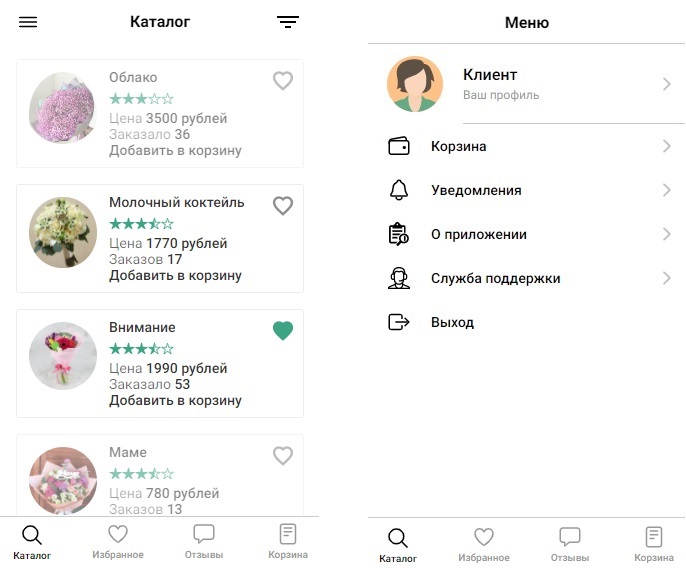 Рис. 1. – Макет страницы «Меню и Каталога» Для грамотного создания приложения необходимо учитывать принципы простоты, удобства и интуитивно-понятного управления. Качественное и удобное приложение пользователи будут активно использовать и рекомендовать друзьям и знакомым. Если макет и структура созданы с учетом интересов, предполагаемых пользователей, то это поможет оптимизировать выполнение решаемых задач, а также повысит лояльность и доверие к бренду. Так, например, существуют приложения социальных сетей. Их удобство и популярность настолько высоки, что на их площадках разворачивают торговлю, создают официальные страницы артисты, чиновники [4].При создании макетов мобильного приложения недостаточно руководствоваться только предоставленным брифингом и / или ТЗ. При таком подходе макеты могут полностью соответствовать требованиям заказчика, но быть абсолютно не востребованным. Поэтому необходимо также учитывать:- Минимизация когнитивной нагрузки. Относится к количеству умственных способностей, необходимых для использования приложения.- Наведение порядка. Загромождая интерфейс, можно перегрузить пользователей слишком большим объемом информации- Упрощение задач. Искать, что требует усилий пользователя и искать альтернативные облегченные пути.- Разбивка задачи на небольшие куски. Если задача содержит много шагов и действий, требуемых от пользователя, лучше разделить ее на несколько подзадач.- Использование знакомых экранов. Это экраны, которые пользователи видят во многих приложениях.- И множество других вещей [5].Также нужно помнить о том, что новым пользователям необходимо знакомство с вашим новым приложением. Первое впечатление всегда производит онбординг. Это период знакомства с продуктом. Онбординг демонстрирует пользователю функционал и ценность товара, услуги или предложения [6].Онбординг формирует восприятие пользователя к продукту от первого контакта (открытие первого экрана) до момента оплаты (целевое действие). Функция обеспечивает легкий и комфортный старт за счет нескольких механик [7].После создания и утверждением макетов заказчиком, начинается непосредственная разработка, тестирование и введение в эксплантацию мобильного приложения. Разработка интерфейса мобильных приложений — то, чему стоит уделить особое внимание. Дизайн должен быть простым, лаконичным, интуитивно понятным даже для тех пользователей, кто скачал приложение впервые. Не менее важна функциональность и скорость работы. Все это часто помещается в определенные рамки, за которые дизайнер выходить не должен.Список литературы  или стратегия купи и держи 7 преимуществ мобильных приложений [Электронный ресурс]. – Режим доступа: https://worksolutions.ru/blog/mobile-pros/ (дата обращения: 06.01.2021).Процесс создания мобильных приложений [Электронный ресурс]. – Режим доступа: http://www.softacom.ru/ru_mobileappscreation (дата обращения: 06.01.2021).Процесс создания мобильных приложений [Электронный ресурс]. – Режим доступа: https://cyberleninka.ru/article/n/printsipy-razrabotki-prilozheniy-pod-operatsionnuyu-sistemu-ios (дата обращения: 06.01.2021).Макет [Электронный ресурс]. – Режим доступа: https://ru.wikipedia.org/ wiki/Макет (дата обращения: 07.01.2021).Комплексное руководство по дизайну мобильных приложений [Электронный ресурс]. – Режим доступа: https://ux.pub/kompleksnoe-rukovodstvo-po-dizaynu-mobilnyh-prilozheniy/ (дата обращения: 07.01.2021).Онбординг [Электронный ресурс]. – Режим доступа: https://www.unisender.com/ru/support/about/glossary/onboarding/ (дата обращения: 07.01.2021).Дизайн приложения [Электронный ресурс] – Режим доступа: https://wiserv.ru/blog/mobile-app/mobile-app-design (дата обращения: 08.01.2021). АРТ-ТЕРАПИЯ НА УРОКАХ МУЗЫКИ В МЛАДШИХ КЛАССАХ СРЕДНЕЙ ОБРАЗОВАТЕЛЬНОЙ ШКОЛЫРакутова Анастасия Андреевна,
студентка 531 группы 
музыкально-эстетического отделенияГБПОУ «Магнитогорский педагогический колледж»
Руководитель: Квардицкая Ольга ЕвгеньевнаАннотация. В статье раскрываются задачи современной школы, говорится о необходимости сохранять психофизическое здоровье детей. Раскрываются арт-терапевтические приёмы, применяемые на уроках музыки, а также раскрываются виды арт — терапии. Ключевые слова: психофизическое здоровье, арт-терапия, арт-терапевтические приёмы, виды арт-терапии: сказкотерапия, музыкотерапия, цветотерапия, куклотерапия, игротерапия, драматерапия, изотерапия.Главная задача современной школы - раскрытие способностей каждого обучающегося, воспитание личности, готовой к жизни в высокотехнологичном, конкурентном мире. Школьное обучение должно способствовать личному росту школьника, чтобы выпускники могли самостоятельно ставить и достигать цели, уметь справляться с разными жизненными ситуациями. Важно вызвать к жизни внутренние силы и возможности школьника, использовать их для более полного и свободного развития личности.Главная цель каждого педагога - сохранять психофизическое здоровье детей; понять особый, порой хрупкий мир ребёнка и, развивая, укреплять его с помощью богатейшего потенциала искусства. Основная его задача - обеспечить подготовку детей к полноценной жизни в обществе.Освоение детьми элементарных приемов снятия психического и физического напряжения в процессе выполнения разнообразных форм арт-терапии поможет снизить риск развития как психических, так и физических отклонений у школьников. Не вызывает сомнения тот факт, что именно урок музыки даёт нам возможность всесторонне использовать все виды арт-терапии.Арт-терапевтические приёмы, применяемые на уроках музыки, не только сохраняют здоровье школьников, но и помогают развивать творческую свободу, фантазию, пробуждают процессы воображения и представления.        И неправда, что кто-то не умеет петь, слушать музыку, двигаться под музыку или у кого-то нет слуха. Все эти способности можно и нужно развивать. Рисование, особенно под музыку, помогает осмыслить и привести к гармоническому состоянию внутренний мир, слушание музыки помогает представить образ какого – либо героя из услышанного музыкального произведения. Развитие специальных музыкальных способностей таких, как  музыкальное восприятие, музыкальный слух, музыкальная память, способствуют раскрытию творческой способности школьника. 
Всевозможные варианты арт — терапии дают вероятность самовыражения, самопознания и дают возможность личности подняться на более высшую степень собственного становления. Есть некоторое количество видов арт — терапии: 1. сказкотерапия - Она способствует развитию творческих способностей, социализации, воспитанию детей, формированию лексики, формированию культуры. Одним из примеров применения сказкотерапии в педагогических целях может послужить её использование на уроках чтения и литературы. В результате улучшается поведение детей и развивается их тяга к прекрасному; 2. музыкотерапия - современная музыкотерапия основана прежде всего на способности музыки регулировать и развивать эмоциональную сферу личности. Средства музыкальной терапии способствуют гармонизации личности с природной и социальной средой. С помощью музыки можно учить ребенка чувствовать ритмы природы и человеческой жизни, ощущать многообразие звуков и созвучий окружающего мира, представлять своеобразие собственный биоритмов, выявлять характерные особенности звучания своего голоса, а через него- своей неповторимой индивидуальности;3. цветотерапия- коррекция психоэмоционального состояния ребенка при помощи определенных цветов. Благодаря воздействию определенного цвета на ребенка можно добиться значительных результатов в преодолении апатии, раздражительности, чрезмерной активности и даже начинающейся детской агрессии, умении управлять своими эмоциями; 4. куклотерапия - это коррекция детских проблем средствами кукольного театра (дети проигрывают куклами этюды по специально разработанным сценариям, отражающим индивидуальные проблемы конкретного ребенка). В процессе куклотерапии проективная диагностика внутренней позиции ребенка по отношению к различным областям его жизнедеятельности (в частности, по отношению к социуму и к самому себе) в основном осуществляется в ходе театрализованного действия;5. игротерапия -  это метод, направленный на облегчение эмоционального стресса с помощью разнообразных игр, используется в виде специальных тренингов, упражнений, заданий. Игра способствует созданию близких отношений между участниками, снимает напряженность, тревогу, страх перед окружающими, повышает самооценку, позволяет проверить себя в различных ситуациях общения, снимая опасность социально значимых последствий;6. драматерапия - интенсивно развивающееся направление арт-терапии, которое в качестве технического приема использует драматизацию - разыгрывание какого-либо сюжета.7. изотерапия - Она заключается в использовании изобразительного искусства (чаще всего это рисование, но к нему относятся и лепка из глины и фотографирование, декорирование) в качестве лечения психических расстройств различной степени или просто в педагогических целях. Любой из данных видов арт — терапии несет в себе большой заряд энергии и может помочь расширить своё восприятие к творчеству, раскрыть собственные креативные возможности.Арт-терапия - наиболее древняя естественная форма изменения эмоционального состояния, которой многие люди пользуются (осознанно или нет), чтобы снять психическое напряжение, успокоиться, сосредоточиться. Задача учителя – помочь детям в начальной школе научиться использовать музыку для саморегуляции эмоциональных состояний с помощью арт-терапевтических упражнений.Очень многие виды арт-терапии перекликаются между собой. В этом и состоит особенность арт-терапии – интегрируя виды искусства, помочь учащимся снимать психологическое напряжение на уроках, повысить интерес детей к урокам музыки, начиная с младшего возраста.  Арт-терапия – собирательный термин для обозначения совокупности видов терапии искусством. Наряду с тем, что она позволяет каждому ребёнку самовыразиться через творчество, она выступает и как средство эмоционального воспитания и образования.Список литературыБабанский, Ю.К. Методы обучения в современной общеобразовательной школе/ Ю.К.Бабанский. – М.: издательство «Просвещение», 2005Мачехина, А.В. Применение элементов арт-терапии на уроках музыки [Электронный ресурс] /А.В.Мачехина. - режим доступа: http://festival.1september.ru/articles/606441/ИСПОЛЬЗОВАНИЕ ИКТ ПРИ ФОРМИРОВАНИИ КАЛЛИГРАФИЧЕСКОГО НАВЫКА НА УРОКАХ ПИСЬМА В НАЧАЛЬНОЙ ШКОЛЕРассовецкая Полина Олеговна,студентка 742 группы школьного отделенияГБПОУ «Магнитогорский педагогический колледж»Руководитель: Григоренко Людмила АлексеевнаТрадиционно считается, что грамотность ребенок получает в начальной школе, где его учат писать, читать и считать. Это, несомненно, так. Но современному обществу нужны новые способы деятельности, что требует развития у человека целого комплекса умений и навыков — поиска необходимой информации, ее обработки, предоставления другим людям, моделирования новых объектов и процессов, самостоятельного планирования и выстраивания своих действий. Наряду с обучением навыкам чтения, письма и счета важно учить детей использованию цифровой техники в качестве рабочего инструмента в учебе и повседневной жизни, начиная с первого классаИнформатизация процесса обучения - одна из основных тенденций развития современного образования. Информационная компетентность включается в число ведущих компетентностей современного учителя, которые должны не только хорошо владеть компьютером, но и уметь квалифицированно отбирать компьютерные программы и материалы, которые в полной мере соответствуют содержанию, целям изучения конкретной дисциплины, способствуют развитию личности учащихся. Использование компьютерных технологий - это не влияние моды, а необходимость, диктуемая сегодняшним уровнем развития образования. Достоинства использования ИКТ можно свести к двум группам: техническим и дидактическим. Техническими достоинствами являются быстрота, маневренность, оперативность, возможность просмотра и прослушивания фрагментов и другие мультимедийные функции. Дидактические достоинства интерактивных уроков - создание эффекта присутствия ("Я это видел!"), у учащихся появляется ощущение подлинности, реальности событий, интерес, желание узнать и увидеть больше. Новые требования ФГОС одной из важнейших задач ставит: "Ориентировка младших школьников в информационных и коммуникативных технологиях (ИКТ) и формирование способности их грамотно применять (ИКТ-компетентность) являются важным элементом формирования универсальных учебных действий, обучающихся на ступени начального общего образования, обеспечивающим его результативность.Использование интерактивных технологий становится привычным явлением в российском образовании. Интерактивное оборудование, такое как интерактивные доски, создают устойчивую мотивацию учащихся к получению знаний и помогают творчески решать учебные задачи, тем самым, развивая образное мышление учащихся. С помощью интерактивной доски можно демонстрировать презентации, создавать модели, активно вовлекать учащихся в процесс освоения материала, улучшать темп и течение занятия. Электронная доска помогает детям преодолеть страх и стеснение у доски, легко вовлекать их в учебный процесс. За счет большой наглядности, использование интерактивной доски позволяет привлечь внимание детей к процессу обучения, повышает мотивацию. Во время работы на интерактивных досках, улучшается концентрация внимания учащихся, быстрее усваивается учебный материал, и в результате повышается успеваемость каждого из учеников, что качественно повышает уровень современного образования.Освоение ребенком письма — это сложный, многоступенчатый процесс. Современные прописи предлагают довольно качественное начертание так называемого «школьного шрифта», и при помощи учительницы в классе и родителей дома дети овладевают письмом уже к концу первого года обучения в школе. Но это умение трудно назвать навыком, тем более навыком каллиграфического письма. За хороший почерк отвечает целый ряд факторов. Из них два первоочередных — это развитая мелкая моторика руки и понимание строения букв, которые пишешь. У многих детей и даже взрослых мелкая моторика развита не в должной степени, а осознанное понимание строения букв практически отсутствует. Отсюда и появляются проблемы с почерком — буквы корявые, неорганизованные, наклон «пляшет». Для устранения этой проблемы одних лишь школьных уроков письма, к сожалению, существенно не хватает. Здесь нужно более сильное «лекарство», каковым и является классическая каллиграфия. Уроки каллиграфии для школьников предполагают углубленную специальную программу, которая направлена именно на развитие мускулатуры пальцев, кисти руки ребенка, отработки координации и ритма движений, «расшевеливание» «спящих» зон мозга, отвечающих за механизм такого сложного явления, как почерк. Но это из разряда «желаемое». А реальная ситуация такова, что почерк ребенку нужно сформировать исходя из отведенных на это часов в календарно – тематическом планировании. Поэтому, приходится искать новые технологии, которые позволяют максимально рационально, а главное качественно использовать отведенное уроком время. Изучая различные методики формирования каллиграфического почерка, я остановилась на методике В.Илюхиной. Именно эта методика позволяет детям понять строение букв (алгоритм их написания), а значит получить тот самый способ действия, который поможет овладеть каллиграфическим письмом. Сама по себе методика просто замечательная, но применять её на уроке, имея в качестве инструмента только доску и мел достаточно затруднительно. Учителю приходится при объяснении алгоритма написания буквы стоять к ученикам спиной, что не позволяет видеть, что делают в это время дети. Всем ли видно, слышно и понятно? А использование для показа правильного написания буквы интерактивной доски (интерактивная презентация) позволяет решить все эти проблемы. Учитель одним кликом мыши или касанием доски пошагово показывает способ написания буквы в деталях. При этом сам стоит лицом к классу, полностью контролирует ситуацию и может помочь ребенку на любом этапе написания буквы. Если при письме допущены ошибки, можно вернуться к любому элементу, снова повторить, чтобы всем ученикам стало понятно, как действовать.Список литературы1. Формирование каллиграфических навыков у детей младшего школьного возраста// Социальная сеть работников образования nsportal.ru [сайт]. – 2016. – URL: https://www.uchportal.ru/publ/23-1-0-4823. – (Дата обращения: 10.03.2021).2. Формирование универсальных учебных действий и компетенций как условие достижения стандартов в образовательном процессе// Фестиваль педагогических идее «Открытый урок 1 сентября»: [сайт]. – 2011. – URL:https://urok.1sept.ru/статьи/599535/ (дата обращения: 10.03.2021).3. Методика формирования навыков письма у младших школьников // Мультиурок: [сайт]. – 2018.- URL: https://multiurok.ru/files/mietodika-formirovaniia-navykov-pis-ma-u-mladshikh.html. – (Дата обращения: 11.03.2021).МЕТОДИЧЕСКИЕ ОСОБЕННОСТИ ФОРМИРОВАНИЯ ЭЛЕМЕНТАРНЫХ МАТЕМАТИЧЕСКИХ ПРЕДСТАВЛЕНИЙ У ДЕТЕЙ СТАРШЕГО ДОШКОЛЬНОГО ВОЗРАСТА С ЗАДЕРЖКОЙ ПСИХИЧЕСКОГО РАЗВИТИЯРевенская Милана Евгеньевна,                                                                            студентка 041 группыдошкольного отделенияГБПОУ «Магнитогорский педагогический колледж»Руководитель: Глотова Юлия ДмитриевнаАннотация. В статье рассматриваются вопросы методики по формированию элементарных математических представлений у детей старшего дошкольного возраста с задержкой психического развития.Ключевые слова: математическое развитие, формирование элементарных математических представлений, задержка психического развития.Актуальность состоит в том, что обучение математике опирается на элементарные знания и представления, которые дети получают в дошкольный период своей жизни, общаясь со сверстниками и взрослыми, действуя с различными предметами. В результате этой деятельности дети приобретают сведения, которые становятся фундаментом их дальнейшего обучения.У детей с задержкой психического развития отмечается низкий уровень сформированности математической деятельности, поэтому одним из актуальных направлений образовательной деятельности ДОО является поиск эффективных средств формирования элементарных математических представлений у дошкольников с задержкой психического развития.Многочисленными исследованиями доказано, что возрастные возможности детей дошкольного возраста позволяют формировать у них научные, хотя и элементарные, начальные математические знания. При этом подчеркивается, что в соответствии с возрастом ребенка необходимо подбирать и формы, и способ обучения. В связи с этим на конкретных возрастных этапах создаются наиболее благоприятные условия формирования определенных знаний и умений.Под математическим развитием детей дошкольного возраста понимают качественные изменения в формах познавательной активности ребенка, которые происходят в итоге формирования элементарных математических представлений и связанных с ними логических операций.В соответствии с ФГОС ДО, основными задачами формирования элементарных математических представлений у детей дошкольного возраста являются: 1.	Логико-математические представления о соотношениях и свойствах предметов (величины, числа, геометрические фигуры, закономерности, зависимости и т.п.). 2.	Сенсорные и предметно-действенные способы познаний математических свойств и соотношений (сопоставление, обследование, упорядочение, группировка, разбиение). 3.	Экспериментально-исследовательские способы познания детьми математического содержания (моделирование, экспериментирование, трансформация). 4.	Логические способы познания математических отношений и свойств (сравнение, анализ, классификация, абстрагирование и т.п.). 5.	Математические способы познания действительности (измерение, счет, простейшие вычисления). 6.	Интеллектуально-творческие проявления (смекалка, находчивость, догадка, сообразительность, креативность и т.д.). 7.	Развитие аргументированной, доказательной и точной речи, обогащение речи ребенка математическими понятиями. 8.	Развитие у детей активности и инициативности.Занятия по формированию математических представлений проводятся на комплексной основе и включают игровую, изобразительную, конструктивную и музыкальную деятельность. Занятия направлены на:– выявление уровня сформированности элементарных математических представлений у детей;– определение потенциальных возможностей развития элементарных математических представлений у детей;– формирование у детей положительного эмоционального отношения к занятиям по развитию элементарных математических представлений;– формирование умения адекватно использовать простые игрушки в соответствии с их функциональным назначением;– развитие интереса и потребности к эмоциональному общению c педагогом и c детьми по ходу занятия;– формирование и закрепление у детей социально-бытовых навыков с использованием ЭМП (элементарных математических представлений).– привлечение внимания детей к свойствам и отношениям окружающих предметов.Основными задачами коррекционной работы по передаче математических знаний (с учетом особенностей детей с ЗПР) являются: – развитие умения воспринимать, запоминать, различать, выделять по образцу, группировать предметы по заданному количественному признаку, отвлекаясь от других свойств предметов, их функционального назначения и расположения, воспроизводить по подражанию, образцу и словесной инструкции изменения расположения предметов в пространстве;– обучение детей умению сравнивать, устанавливать соответствие между элементами множеств, используя при этом практические приемы, устанавливать причинно-следственные отношения и зависимости;– формирование у детей способов усвоения общественного опыта: подражания, действия по образцу, выполнения занятий по словесной инструкции;– установление с детьми личного эмоционального контакта, делового сотрудничества.Таким образом, развитие элементарных математических представлений у детей старшего дошкольного возраста с задержкой психического развития требует не только высокой умственной активности (способности «действовать в уме»), но и обобщенных знаний об общих и существенных признаках предметов и явлений действительности. Овладев элементарными математическими представлениями дошкольник с ЗПР станет более внимательным, научится мыслить ясно и четко, сумеет в нужный момент сконцентрироваться на сути проблемы, аргументировать свою правоту другим, что, в целом, позволит ребенку успешно учиться. Специально подобранные коррекционные занятия позволяют сделать непосредственно образовательную деятельность более интересной и динамичной, помогают «погрузить» ребёнка в предмет изучения, создать иллюзию соприсутствия, сопереживания с изучаемым объектом, содействуют становлению объёмных и ярких представлений.Список литературыАрапова – Пискарева, Н. А. Формирование элементарных математических представлений в детском саду. Программа и методические рекомендации / Н. А. Арапова–Пискарева. – М.: Мозаика-Синтез, 2006 – 422 с.Бабкина, Н. В. Сопровождение детей с ЗПР в образовательной интеграции / Н. В. Бабкина // Воспитание и обучение детей с отклонениями. – 2012 – № 1 – С. 23-31.Беженова, М. А. Формирование элементарных математических представлений / М. А. Беженова. – М.: Эксмо, 2005 – 178с.Белошистая, А. В. Организация и методика коррекционно- развивающего обучения математике в ДОУ / А.В. Белошистая // Воспитание и обучение детей с нарушениями в развитии. – 2003 – № 3 – С. 3.Гервард, И.В. Теоретические основы формирования элементарных математических представлений у дошкольников / И.В. Гервард. – Самара, 1999 – 106 с.Данилова В. В. Математическая подготовка воспитанников дошкольного учреждения в дошкольных учреждениях / В. В. Данилова. – М.: Просвещение, 2010 – 450 с.Непомнящая, Р. Л. Математика до школы: пособие для воспитателей  детских садов и родителей / Р. Л. Непомнящая, А.А. Смоленцева, З. А. Михайлова. – СПб: Детство-пресс, 2010 – 191 с.Михайлова, З. А. Теории и технологии математического развития детей дошкольного возраста: программа учебного курса / З. А Михайлова, Е. Д. Носова, А. А. Столяр, М. Н. Полякова, А.М. Вербенец. – СПб: Детство-Пресс, 2008 – 384 с.Ремнева, Н. А. Влияние математической деятельности на формирование познавательных процессов старших дошкольников / Н. А. Ремнева, М. Ю. Стожарова // Современное образование. – 2012 – № 1 – С.68-78.Хачатурян Л. М. Методические рекомендации по формированию математических представлений у детей с ЗПР // Молодой ученый. – 2015 – №10. – С. 1324 – 1327.СТУДЕНТЫ И ПРЕПОДАВАТЕЛИ ГБПОУ «МПК» -УЧАСТНИКИ РЕГИОНАЛЬНОГО ЧЕМПИОНАТА«МОЛОДЫЕ ПРОФЕССИОНАЛЫ» WORDSKILLS (RUSSIA)Рожкова Анна Витальевна, Сахнова Дарья Алексеевна,студентки 711 группы школьного отделенияГБПОУ «Магнитогорский педагогический колледж» Руководитель: Латыпова Файруза ЯмалетдиновнаТема актуальна, так как WorldSkills  призван стать не только соревнованием молодых специалистов мирового уровня, но и открытым заявлением нашей страны о переходе отечественного профессионального образования на высокие стандарты, принятые в передовых странах. Мы, как будущие учителя начальных классов, заинтересовались историей и перспективами современного движения. Цель исследовательской работы: изучение движения WorldSkills, показ участия студентов и преподавателей Магнитогорского педагогического колледжа в  чемпионате «Молодые профессионалы». Для реализации поставленной цели нам необходимо решить ряд задач:- дать общую характеристику движения WorldSkills;-изучить движение WorldSkills в мире, России, Челябинской области; -показать участие ГБПОУ «Магнитогорский педагогический колледж» в движении Worldskills Russia.Объект исследования: движение WorldSkills.Предмет исследования: участие студентов и преподавателей Магнитогорского педагогического колледжа в Региональном чемпионате «Молодые профессионалы» WordSkills (Russia). Методы исследования: изучение архивных документов, работа с источниками, анализ фото и документов, систематизация обобщение собранной информации.Практическая значимость: движение WorldSkills в России охватывает все больше регионов нашей страны. И сейчас оно на государственном уровне призвано стать главной движущей силой в деле популяризации рабочих профессий, подготовки высококвалифицированных кадров на благо отечественной экономики.Данные материалы могут быть использованы для оформления в музее колледжа стенда «Участие студентов и преподавателей Магнитогорского педагогического колледжа в движении WorldSkills». Выпущен альбом, материалы  представлены в виде презентации, опубликованы газете «Мой колледж» и на сайте колледжа, а также использованы  для проведения экскурсий,  классных часов и мероприятий по нравственному воспитанию студентов колледжа.В 2015 году ГБПОУ «Магнитогорский педагогический колледж» принимает участие в своем первом региональном Чемпионате WorldSkills Russia по компетенциям: "Преподавание в младших классах" - Твиленева Маргарита и "Дошкольное воспитание" - Борзенкова Виктория. Оба участника стали призерами чемпионата, награждены дипломами второй степени.2016 - 2017 годы. Участники IV регионального чемпионата «Молодые профессионалы» в компетенциях: "Предпринимательство" – конкурсант Королева Ольга; "Преподавание в младших классах" - конкурсант: Рыбалко Вероника; «Дошкольное воспитание» - призер (2 место) Белова Наталья; «Физическая культура и спорт», победитель - Заварухина Кристина  и  призер (2 место) Быков Игорь. 2018 год. В V Региональном чемпионате «Молодые профессионалы» WorldSkills  (Russia)  студенты колледжа участвовали в состязаниях по трём компетенциям: "Преподавание в младших классах"- призер (3место)   Карпычева Татьяна; «Дошкольное воспитание» - призер  (2 место) Кирилова Полина; «Физическая культура и спорт» - победитель Арабаджи  Ксения; "Преподавание в младших классах» - победитель   (Юниоры) Нейфельд Милена. 2018 год. В VI Региональном чемпионате  «Молодые профессионалы»  WorldSkills (Russia)  студенты колледжа участвовали в состязаниях по  компетенциям: «Физическая культура, спорт и фитнес» - победитель Батхиева Дарья, призер (2 место)  Малышева Надежда; «Преподавание в начальных классах» - призер (2 место) Гредяева Анастасия;  «Дошкольное образование» - конкурсант Плишкина Ксения; «Музыкальное образование» - конкурсанты Стрельникова Мария, Кутлузаманова Алина, Шаповалова Анна; «Социальная работа» - победитель Стасеева Виктория; «Графический дизайн» - призер (2 место) Полехина Валерия; «Предпринимательство» - призеры (2 место) Гусенко Алексей, Королева Ольга.В 2019 году наш колледж принял активное участие в VII Региональном чемпионате «Молодые профессионалы» в компетенциях: «Физическая культура, спорт и фитнес» - победители  Жарова Ольга и Фомина Анастасия;  «Преподавание в младших классах» - призер (2 место) Макарова Марина; «Дошкольное воспитание» - призер (2 место) Соколова Ирина; «Преподавание музыки в школе» - призер (3 место) Стрельникова Мария, а также Круппа Виктория, Кутлузаманова Алина (сертификат участника); «Социальная работа» -  победитель Маскаева Полина;  «Графический дизайн» - победитель Ишмаметьев Алексей.   В 2020-2021 году  колледж принял активное участие в VIII Региональном чемпионате «Молодые профессионалы» в  к13 компетенциях: «Графический дизайн» - призер (3 место) Бусарева Александра; «Документационное обеспе-чение управления и архивоведение» - призер (2 место) Щепарева Яна; «Дош-кольное воспитание» - призер (3 место)  Узенгер  Татьяна – 3 место; «Интернет-маркетинг» - победитель Спиридонова Елизавета;   «Организация экскурсион-ных услуг»  - победитель Заргарян Лиана;  «Преподавание в младших классах» -призер (3 место)  Нейфельд Милена;  «Реклама»  - призер (2 место) Пузырева Владислава ; «Рекрутинг» - победитель  Мухамедьянова Эльзана ;  «Социальная работа» - призер (2 место) Копылова Надежда;  «Физическая культура, спорт и фитнес» - победитель Мандрат Диана  и призер (3 место) Куланчеева Екатери-на; «Правоохранительная деятельность» - сертификаты участников две команды; «Преподавание английского языка в дистанционном формате» - призер (3 место) Крапивко Елена.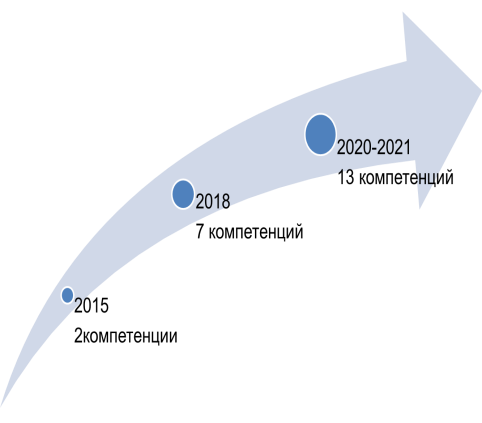 Рис.1. Количество компетенций      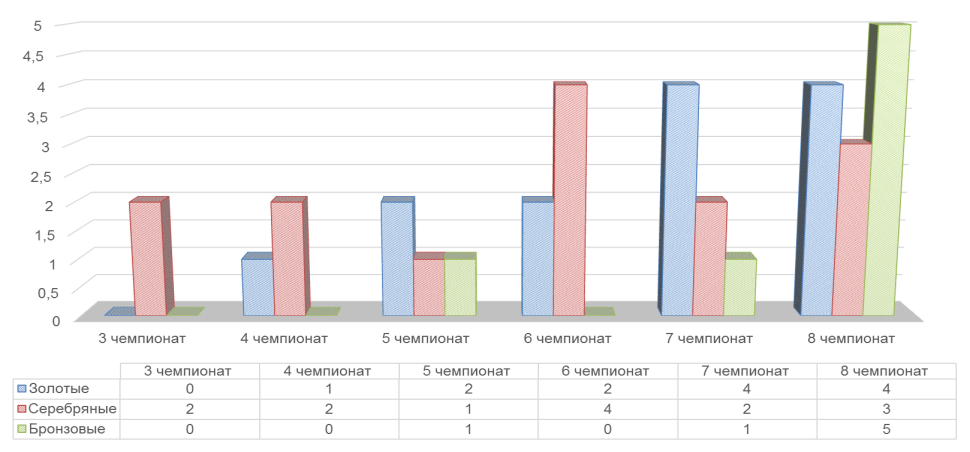 Рис.2. Результативность участия основной группыДвижение WorldSkills организует и проводит конкурсы по профессиональному мастерству в каждой из 79 стран-членов Движения WSI. Такие конкурсы позволяют измерять и сравнивать уровень навыков специалистов и учащихся, участвующих в чемпионатах по стандартам WorldSkills. В результате работодатели могут выбрать для себя лучший персонал на этапе получения учащимися профессионального образования. Учащиеся системы профессионального образования могут изучать современные технологии и лучшие мировые практики, участвовать в региональных, окружных, национальных и международных чемпионатах, получать от работодателей предложения о трудоустройстве.Список литературыСайт Магнитогорского педагогического колледжа.Архивные материалы и документы.История Ворлдскилс в России [Электронный ресурс] // URL: https://ru.wikipedia.org/wiki/WorldSkills_Russia (дата обращения: 10.03.2021).История движения Ворлдскилс в мире [Электронный ресурс] // URL: https://worldskills.moscow/wsr-moskve/istorija_wsr/istorija_dvizhenija_worldskills_v_mire/(дата обращения: 12.03.2021).ЭССЕ «ПУТЬ К ПОБЕДЕ»Романова Екатерина Сергеевна, студентка 721 группы школьного отделенияГБПОУ «Магнитогорский педагогический колледж»Руководитель: Чекменева Александра ВладимировнаЯ обучаюсь с 2019 года на школьном отделении по специальности «Преподавание в начальных классах». В декабре 2020 года куратор, Александра Владимировна Чекменева, предложила попробовать свои силы в проектной деятельности. Когда мне предложили тему работы, мне стало интересно попробовать, и с этого момента начался наш путь. Сначала мне казалось, что ничего сложного не будет. После первых консультаций я поняла, что всё не так просто. Тема проекта оказалась крайне увлекательной для исследования, потому что материалов в сети Интернет практически не было, лишь несколько статей об имманентном анализе для средней и старшей школы. Сначала это очень смутило, но потом пришло осознание того, что работа может получится необычной и полезной. В декабре 2020 года, в январе 2021 года мы собирали информацию, анализировали стихотворения. Работа шла полным ходом. В данный период я столкнулась с тем, что начала сильно сомневаться в своих силах, но Александра Владимировна поверила в меня и вселила надежду, что всё получится. Она была полностью права. В феврале 2021 года мы регулярно обсуждали что и как лучше делать. Долго оставались в колледже после уроков и обсуждали, обсуждали, обсуждали. Много сил, времени мы вкладывали в проект. Оформив работу, мы неоднократно вносили что-то новое, перепроверяли, старались сделать её лучше. Наверное, я никогда не забуду, как сильно переживали и в процессе сбора информации, и во время защиты проекта, и во время объявления результатов. Мы очень были рады, когда узнали, что работа заняла 1 место в конференции научного студенческого общества колледжа.Сейчас понимаю, что всё это было не зря. Я очень благодарна, что когда-то в меня поверили, что дали возможность принять участие в таком мероприятии. Создавая проект, я по-новому взглянула на методику литературного чтения. Было тяжело совмещать написание проекта с учёбой, с жизненными обстоятельствами, но переживания по этому поводу ушли на второй план, когда я осознала всю ценность работы. Теперь я думаю, что нужно принимать участие в научной деятельности и продолжить работу над исследованием методов имманентного анализа.ИСПОЛЬЗОВАНИЕ КОРРЕКЦИОННО-РАЗВИВАЮЩЕЙ РАБОТЫ НА УРОКАХ РУССКОГО ЯЗЫКА В НАЧАЛЬНОЙ ШКОЛЕРубинова Наталья Михайловна, студентка 941 группы школьного отделенияГБПОУ «Магнитогорский педагогический колледж»Руководитель: Чекменева Александра ВладимировнаАннотация. В данной статье раскрываются особенности организации коррекционно-развивающей работы на уроках русского языка в начальной школе.Ключевые слова: коррекционно-развивающая работа, дефекты, речевое развитие, интегрированное образование, системно-деятельности подход, диагностика.В настоящее время является общепризнанным, что между недоразвитием устной речи и нарушениями письма у детей существует тесная взаимосвязь. Поэтому для устранения нарушений необходима единая система коррекционного воздействия. В подтверждение этого положения говорит и тот факт, что дисграфия не является изолированным дефектом [1].Выявление отклонений в речевом развитии, их классификация, диагностика и преодоление в возрасте, когда языковое развитие ребенка еще не завершено, представляется весьма сложным. Знание особенностей и закономерностей речевого развития на каждом возрастном этапе, предпосылок и условий, обеспечивающих его развитие, позволяет определить причины нарушения и наметить адекватные пути коррекционного воздействия [2].Актуальная проблема организации коррекционно-развивающей работы в массовой школе связана с организацией интегрированного обучения. Интегрированное образование выступает оптимальным средством социальной интеграции лиц с ограниченными возможностями здоровья, являясь в настоящее время наиболее приоритетным и закономерным направлением модернизации современного общего и специального образования, требующим объединения усилий, опыта и возможностей массовой и специальных школ. Специалисты массовых школ должны быть готовыми как к организации продуктивного сотрудничества со специалистами-смежниками из специальных учебных заведений, так и к самостоятельному проведению эффективной коррекционно-развивающей работы [5].Под коррекционно-развивающей работой понимается система медицинских, педагогических, психологических мероприятий (воздействий), способствующих полноценному развитию детей, преодолению отклонений в их развитии и служащих целям абилитации и реабилитации детей с ограниченными возможностями здоровья или любых детей, испытывающих трудности в обучении и в социальной адаптации. Содержание коррекционно-развивающей работы в соответствие с ФГОС НОО направлено на создание системы комплексной помощи детям в освоении основной образовательной программы, необходимой коррекции недостатков в развитии детей, их социальную адаптацию и комплексную подготовку обучающихся в школе.Наряду с этим, овладение учебным предметом Русский язык представляет большую сложность для обучающихся с ЗПР. Это связано с недостатками фонематического восприятия, звукового анализа и синтеза, бедностью словаря, трудностями порождения связного высказывания, недостаточной сформированностью основных мыслительных операций и знаково-символической (замещающей) функции мышления.Перед современным учителем в условиях внедрения новых образовательных стандартов стоит задача – использовать системно-деятельностный подход в обучении школьников. Реализация системно- деятельностного подхода на уроке заставляет учителя перестроить свою деятельность, уйти от привычного объяснения и предоставить обучающимся самостоятельно, в определенной последовательности открыть для себя новые знания. Именно ученики являются главными «действующими героями» на уроке. И, безусловно, их деятельность на уроке должна быть осмыслена и значима: что я хочу сделать, зачем я это делаю, как я это делаю, как я это сделал [3].Целями изучения предмета Русский язык в начальной школе являются: ознакомление учащихся с основными положениями науки о языке и формирование на этой основе знаково-символического восприятия и логического мышления учащихся; формирование коммуникативной компетенции учащихся: развитие устной и письменной речи, монологической и диалогической речи, а также навыков грамотного, безошибочного письма как показателя общей культуры человека.                 Коррекционно-развивающая работа должна проводиться на каждом уроке, в том числе и на уроках русского языка.Так предлагаем использовать возможные варианты коррекционно-развивающих упражнений [5;6]:1. "Найди лишнее"2. "Сравни. Найди отличия"3. "Сравни. Найди общее"4. "Установи аналогию" ("Измени по образцу")5. "Продолжи фразу"6. "Выбери правильный вариант"7." Найди ошибку"8. "Верно-неверно" ("Бывает- не бывает")9. "Красиво- некрасиво" ("Выбери лучшее")10. "Найди пару" ("Сгруппируй")11. "Ассоциации"12. "Раскрой тайну"13. "Установи связь"14. "Запомни.15. "Скажи по-другому"16. "Найди указанное" ("Сыщики")19. "Заполни пропуски" ("Восстанови справедливость")20. "Шифровальщики" ("Расшифруй или зашифруй слово, тему, фразу")      Рассмотрим несколько разноуровневых упражнений более подробно:  1. Найди отличияЭто упражнение увлекает, заинтересовывает детей, позволяет привлечь внимание к уроку русского языка, сосредоточиться. Направлено на развитие зрительного и слухового внимания, наблюдательности, мышления, орфографической зоркости, осмысленное восприятие слова. Отличия можно искать в картинках, буквах (в-р, ш-щ, л-м, У-Ч), словах (ученик - учитель, лиса – собака, орёл – Орёл, ноша – наша, Паша - Маша, пять – петь, ключ – ключик, будут – буду, плащ - плач, пуст – пусть, лежи – лижи, чистота - частота , мой – мои, моется – моются, сел – съел, пришёл – перешёл, берёзка – берёзонька, светлый – светлой, нечему - ничему ).2. Найди сходствоЭто упражнение направлено на развитие мышления, внимания, наблюдательности; тренировку орфографически грамотного письма, на развитие лексико-грамматического строя речи.лиса – волк, мяч – арбуз, утёнок – котёнок, машина – конь, бра - барглагол – прилагательное, приставка – суффикс гитарист – баянист, подбежать – подъезд, водопад - звездопад3. Что лишнееИзвестное, широко используемое на практике, упражнение, всегда интересное детям. Направлено на развитие мыслительной деятельности, слухового внимания, памяти; на закрепление материала уроков русского языка. Необходимо требование полного ответа на вопрос : " Почему ? "1.Капуста, морковь, яблокоКорова, лось, овца, лошадьДима, Коля, Катя, Костя2.Пыр, кри, дом, амра, л, о, иЧисла, звуки, буквыЛесник, лесная, лисичка, лес4.Установи аналогиюНаправлено на развитие логического мышления, языкового чутья, расширение словаря, развитие грамматического строя речи. Это упражнение направлено на практическое овладение языковыми законами;1. Кот - котята, лев -..... , собака - .....Медведь - берлога, птица -..... , рыба - ......2. Русский язык - слова, математика - .....Предложение - слово, текст - .....Стол - столы, стул - ..... , ребёнок - .....3. Пять - пятьсот, семь - .....Лететь - летящий, петь - .....Окончание - связывать, суффикс - .....Хороший - хорош, плохой - .....        Педагог-психолог Н. Ф. Талызина отмечает, что осмысление материала вызывается у учащихся его 100-200-кратным повторением. Например, чтобы ребёнок научился писать букву а, он должен написать её 100-200 раз на протяжении какого-то периода времени. Если он сразу напишет эту букву 100 или 200 раз, то это не даст желаемого результата. Поэтому коррекционно-развивающая работа на уроках должна носить систематический характер, в процессе которого и формируется навык [7].Таким образом, коррекционно-развивающая  работа  помогает решать не только орфографические задачи, но и разнообразить формы и виды работы (в парах, индивидуальную, групповую, самостоятельную). С их помощью дети упражняются в правильном произношении слов, постановке ударения, фонетическом и морфологическом разборе, составлении словосочетаний и предложений, подборе однокоренных слов, антонимов и синонимов, определении лексического значения слов, их классификации по частям речи на уроках русского языка в начальной школе.Список литературы1. Волков, Б. С. Психология детей младшего школьного возраста (для бакалавров) / Б. С. Волков. - М.: КноРус, 2018. - 140 c.2. Годовникова Л. В. Основы коррекционно-развивающей работы в массовой школе: Учеб. пособие / Под научн. ред. И.Ф. Исаева. – Белгород: Изд-во БелГУ, 2005 – 201 с.3. Гонина, О. О. Психология младшего школьного возраста: учебное пособие / О. О. Гонина. - М.: Флинта, 2016. - 272 c.4. Исаев, И. Ф. Педагогика: Учеб. пособие для студ. высш. пед. учеб. заведений / И. Ф. Исаев, В. А. Сластенин, Е. Н. Шиянов; Под ред. В. А. Сластенина. - М.: «Академия», 2016. - 576 с.5. Коррекционная работа в начальных классах на уроках русского языка // Материалы для учителя : [Сайт]. – URL: https://nsportal.ru/ (Дата обращения: 29.03.2020)6. Коррекционно-развивающая работа на уроках русского языка в начальной школе для детей с ОВЗ // Материалы для учителя :[Сайт]. – URL: http://infourok.ru (Дата обращения: 29.03.2020)
7. Талызина, Н.Ф. Педагогическая психология: Учебное пособие / Н.Ф. Талызина. - М.: Академия, 2015. - 224 c.РАЗВИТИЕ ХОРЕОГРАФИЧЕСКИХ СПОСОБНОСТЕЙ ДЕТЕЙ СРЕДНЕГО ШКОЛЬНОГО ВОЗРАСТА НА УРОКАХ КЛАССИЧЕСКОГО ТАНЦАРукина Анна Евгеньевна, студентка 641 группымузыкально-эстетического отделенияГБПОУ «Магнитогорский педагогический колледж»Аннотация. В статье рассматриваются аспекты использования современного метода обучения детей хореографии – метода игрового стретчинга.Ключевые слова: тренаж классического танца, развитие способностей метод, результат.В данной статье был рассмотрен тренаж классического танца для развития хореографических способностей детей среднего школьного возраста с учетом индивидуальных, физиологических и психологических особенностей детей. Физические упражнения всегда способствуют усвоению теоретического материала вместе с детьми и выполнению определенных упражнений. Чтобы подготовить танцора к классическому танцу, необходимо воспитать в нём музыкальность, развить физические данные, силу мышц и выносливость организма в целом, танцевальную координацию, хореографическую память. Именно для этого используется классический экзерсис. Перечень упражнений классического экзерсиса сам по себе не так уж и велик. Но благодаря своему безграничному варьированию, координационному развитию в техническом, темповом, ритмическом планах, он может успешно решать поставленные задачи.Все упражнения выполнялись - от простых до сложных - в системе обучения, из которой ничего нельзя было извлечь. Она направлена на гармонию движений тела, на преодоление трудностей в овладении балетной осанкой, танцевальной техникой, устойчивостью, координацией и баллоном-совокупностью приемов, которые делают танец выразительным, подготавливают условия для создания образа в танце.Первоначально осваиваются: постановка корпуса, ног, рук, головы, проучиваются «плие», «релеве» на полупальцы, маленькие батманы, «деми ронд», перегибы корпуса. В процессе развития техники необходимо учитывать разноплановое развитие учебного материала, важность прохождения всех «ступенек». Академизм и чистота классического танца во многом зависит от правильной постановки рук. Работа над руками начинается в первом классе с изучения позиции рук, и танцевальность достигается в дальнейшем с изучением шести форм «port de bras», которые лежат в основе великой науки рук в классическом танце.Эффективные упражнения считаются только в том случае, если к ним предъявляется ряд требований: сознательный подход к их выполнению; соблюдение дидактической последовательности при выполнении упражнений.Большое значение для классического танца имеет рост. Рост и развитие ребенка идут непрерывно, но темпы роста и развития не совпадают. Период ускорения роста соответствует определенному в жизни ребенка годам и достаточно четко отражают генетически детерминированный биологический ритм, который можно использовать с целью совершенствования процесса обучения в классическом танце.Занятия классическим танцем позволяют развить гибкость, координацию движений, укрепить опорно-двигательный аппарат, способствуют развитию выносливости, физическому и интеллектуальному развитию, а также учат управлять своим телом.Используя практический метод, можно значительно углубить имеющиеся навыки и знания, довести качество выполнения заданий до совершенства, научиться выявлять и исправлять ошибки и лучше контролировать собственную работу, а также активизировать стремление к знаниям.Метод упражнений считается, пожалуй, самым распространенным, более эффективным, действенным и приоритетным среди практических методов закрепления знаний, развития навыков и хореографических способностей.Независимо от методов обучения, которые выбирает хореограф, главное - любить то, чему учишь, каждый день повышать свой личный профессиональный уровень и ни в коем случае не становиться обычным руководителем.Начиная урок классического танца с детьми, педагог-хореограф, прежде всего, стремится заинтересовать детей, научить их любить и понимать искусство танца, что расширяет сферу их интересов, обогащает их новыми впечатлениями.В результате активного эмоционального знакомства с уроком классического танца формируется эстетический вкус детей, они начинают замечать и воспринимать совершенство не только в искусстве, но и в жизни. Занятия в хореографическом классе имеют большое значение для физического развития детей.Один из важнейших аспектов развития хореографических способностей и, следовательно, техники классического танца - это использование хорошо выстроенных педагогом упражнений и, конечно же, личный профессионализм педагога-хореографа.Таким образом, исходя из личного опыта, я считаю, что педагог-хореограф должен уметь создать трудолюбивую и доброжелательную атмосферу урока, очень важно заметить и уметь точно выявить ошибку ребенка и исправить ее. Чем выше профессионализм педагога-хореографа, тем выше его престиж, что раскрывает возможность глубокого воздействия на сознание и волю учащихся, их стремление к постоянному совершенствованию души и тела.Список литературы1. Асаф Мессерер «Классический танец» Первый урок, экзерсис у станка. СПб.: Лань, 2004. 2.Барышникова, Т. Основы хореографии [Текст] / Т. Барышникова //. –М: ВЛАДОС, 2014. ИСПОЛЬЗОВАНИЕ ИНФОРМАЦИОННО-КОММУНИКАЦИОННЫХ ТЕХНОЛОГИЙ НА ВНЕУРОЧНЫХ ЗАНЯТИЯХ ПО ИЗО В НАЧАЛЬНОЙ ШКОЛЕРыкова Екатерина Александровна,студентка 742 группы школьного отделенияГБПОУ «Магнитогорский педагогический колледж»Руководитель: Григоренко Людмила Алексеевна «Информационные и коммуникационные технологии (ИКТ) – это обобщающее понятие, описывающее различные устройства, механизмы, способы, алгоритмы обработки информации. Важнейшим современным устройствами ИКТ являются компьютер, снабженный соответствующим программным обеспечением и средства телекоммуникаций вместе с размещенной на них информацией» [3].Актуальность темы обусловлена тем, что ИКТ играют в нашей жизни все более важную роль, в том числе в общении и обучении. В этой связи необходимо уметь эффективно использовать эти технологии в интересах учащихся и учебного сообщества в целом. Процесс информатизации образования предоставляет огромный потенциал для достижения нового качества образования на всех его уровнях. Все более широкое распространение получают новые формы обучения, включая дистанционные, основанные на возможностях, предоставляемых современными ИКТ.Внеурочная деятельность – это один из видов деятельности организованный педагогом или учащимся самостоятельно, основанный на принципах выбора, самообразования, саморазвития, добровольности и направленный на социализацию обучаемых, развитие их творческих способностей [2]. ФГОС ставит задачу использовать в работе начальной школы информационное оснащение в образовательном процессе. Внеурочная деятельность школьников является органическим продолжением учебного процесса. Поэтому, цель учителя начальных классов - сделать внеурочную деятельность детей более содержательной, привлекательной, разносторонней и современной [1].Цели использования ИКТ на занятиях по ИЗО:- повысить наглядность учебного материала;- расширить спектр активных методов обучения;- разнообразить содержание учебного материала;- разнообразить формы подачи учебного материала [4].Использование ИКТ на внеурочных занятиях ведет к следующим результатам:у детей значительно повышается интерес к различным областям искусства;очень часто дети самостоятельно дома, в Интернете находят дополнительную информацию и приносят на занятие;проявляют инициативу и активно выступают с найденным материалом;повышается качество творческих работ [5].Недостатки и проблемы:нет компьютера в домашнем пользовании многих учащихся и учителей, время самостоятельных занятий в компьютерных классах отведено далеко не во всех школах.у учителей недостаточно времени для подготовки к уроку, на котором используются компьютеры.недостаточная компьютерная грамотность учителя.в рабочем графике учителей не отведено время для исследования возможностей Интернет.отсутствие демонстрационного центра.сложно интегрировать компьютер в поурочную структуру занятий.не предусмотрено деление класса на группы при проведении занятия в компьютерном классе.не хватает компьютерного времени на всех.в школьном расписании не предусмотрено время для использования Интернет на уроках.существует вероятность, что, увлекшись применением ИКТ на уроках, учитель перейдет от развивающего обучения к наглядно-иллюстративным методам [5].Таким образом, применение компьютерных программ в образовательном процессе позволяет эффективно решать проблему наглядности обучения, расширить возможности визуализации учебного материала, делая его более понятным и доступным для учеников, свободно осуществлять поиск, обработку и передачу необходимого школьникам учебного материала благодаря использованию средств телекоммуникаций, что способствует формированию информационной компетентности учащихся. Список литературыАртемьева, В. В. Информационные и коммуникационные технологии в образовании / В. В. Артемьева// Педагогическое образование в России – 2015. - №4. – С. 127-132.Использование ИКТ для организации внеурочной деятельности учащихся в начальной школе [сайт]. – Режим доступа: https://xn--j1ahfl.xn--p1ai. – (Дата обращения: 07.02.2021).Использование информационных технологий в образовании [сайт]. – Режим доступа: https://www.hse.ru. – (Дата обращения: 07.02.2021).Использование информационно-коммуникационных технологий на уроках изобразительного искусства, МХК [сайт]. – Режим доступа: https://infourok.ru. – (Дата обращения: 07.02.2021).Преимущество и недостатки использования ИКТ [сайт]. – Режим доступа: https://sites.google.com/ – (Дата обращения: 07.02.2021).ВИРТУАЛЬНЫЕ СОВЕЩАНИЯ: КАК ИХ ПРОВОДИТЬ И ПРОТОКОЛИРОВАТЬСамойлова Виктория Олеговна, студентка 431 группысоциально-правового отделенияГБПОУ «Магнитогорский педагогический колледж»Руководитель: Романова Екатерина Владимировна  Главная цель и задача протоколирования дистанционного совещания – подведение его итогов. Нужно грамотно зафиксировать высказанные мысли участников. Важны именно результаты, т.к. на основе полученной информации можно делать выводы.Если мы говорим про онлайн-совещание, то нужна запись и дальнейшая расшифровка, чем зачастую и занимается помощник директора или секретарь. Второй вариант – все сказанное во время встречи фиксируется на бумаге. Это довольно тяжелый труд. На мой взгляд, расшифровка – более правильная вещь. Секретарь может не присутствовать на совещании лично, достаточно оперативно и грамотно снять запись. Если мероприятие техническое, со специализированными терминами, расшифровку лучше поручить человеку, который в теме.Правила дистанционного совещания.1. Изначально нужно задать тему. То есть все участники знают вопросы, которые будут озвучены, и готовы их обсуждать.2.Желательно фиксировать тех, кто задавал вопросы в ходе мероприятия.3. Надо записывать, какое решение по данному вопросу было принято.4. В обязательном порядке нужно согласовать протокол совещания с участниками, т.к. иногда приходится вносить уточнения.Что касается хранения протоколов. В этом вопросе нужно отталкиваться от того, какой тип мероприятия в них будет фиксироваться: например, проектное онлайн-совещание или типовое. В первом случае документ хода мероприятия сохраняют на время действия проекта, во втором – в течение года, ведь потом они не имеют смысла.Протоколы совещаний должны быть в любом бизнесе, в любой компании, будь то даже стартап или короткий проект. Без упорядочивания данного вопроса – это бессмысленные посиделки бабушек или приятелей. Так быть не должно. Перед участниками должны стоять задачи, для понимания, о чем и в каком формате пойдет обсуждение. Если нет четких вопросов, не подведены и не зафиксированы итоги мероприятия, то из этого вытекает низкое качество исполнения решений, а на выходе практически нулевой результат.Совещания нужно анализировать, это работа тех, кто отвечает за оценку эффективности работы сотрудников. Кто-то на таких собраниях молчит, отсиживается, со всем соглашается, т.е. просто присутствует, а другие активно участвуют. Соответственно, можно изучить поведение человека (что будет частью общей оценки мероприятия): по расшифровке сразу видно, кто заинтересован в результатах бизнеса, а кто – нет.Любое онлайн-совещание - история компании. А значит, протоколирование - важный инструмент в этом деле, ведь оно позволяет фиксировать промежуточные и итоговые результаты, анализировать их и естественным путем уменьшить количество ошибок.В каждой компании должен быть принят некий стандарт протокола. Все-таки это внутренний распорядительный документ, поэтому следует уделить особое внимание составу информации, которая в нем размещается (основные и дополнительные реквизиты, их количество и оформление).Человек, который ведет протокол, должен быть хотя бы немного погружен в бизнес, он должен разбираться в терминах, которые используются в ходе совещания, знать присутствующих на нем людей, уметь раскладывать на части то, что они говорят, и выделять главное.При переводе совещаний в онлайн-формат важно сгруппировать участников по направлениям деятельности и этапам решения задач. Залог успеха совещания – зафиксировать решения и договоренности в протоколе. Как этого добиться? Проводить совещание поэтапно.1. Обычно составлением протокола занимается секретарь совещания. Он должен фиксировать тезисы или решения максимально близко к тексту2. Формирование протокола и согласование итогов совещания может происходить непосредственно в ходе него или в ближайшее время после окончания: если проводится онлайн-протоколирование, часто используется шаблон (например, MindJet MindManager): он выводится на экран и заполняется в ходе совещания. 3. Быстрее и корректнее сформулировать решения совещания смогут именно участники. 4. После итогового согласования протокола секретарь или иное ответственное лицо назначает задачи в системе контроля задач с установлением сроков (например, в Microsoft Outlook). Для оформления протокола совещания обычно используется фирменный бланк компании, может быть также разработан шаблон.Важно – донести до всех информацию.	Несомненный плюс онлайн-совещаний, а по сути базовый их инструмент – более подробный сбор мнений участников. Это может быть обратная связь в чате, обсуждение в малых группах и др.Из минусов – затянутость таких мероприятий. Поэтому когда вы проводите онлайн-встречу, обязательно задавайте ограничения по времени. Деловые удаленные мероприятия лучше проводить на интерактивных площадках типа Zoom. Когда сотрудники видят друг друга, они более активно вовлекаются в процесс: высказывают мнения, оценивают выдвигаемые идеи и т.п. Исходя из своего опыта, могу сказать, что для грамотного проведения дистанционных совещаний нужно выполнить несколько пунктов.1. Обеспечить хорошую связь. Если в ходе встречи вам придется без конца отвлекаться на то, чтобы восстановить интернет-соединение, то ее едва можно будет считать успешной. 2. Следить за качеством записи. Увы, зачастую про это забывают, и затем приходится вспоминать, что же было на совещании.3. Записывать информацию по существу. По завершении онлайн-собрания протокол в виде картинки или таблицы помощник директора рассылает участникам совещания по электронной почте.РЕДИЗАЙН НОВОСТНОГО ПОРТАЛА «МАГНИТОГОРСКИЙ МЕТАЛЛ»Севостьянова Мария Максимовна,студентка ГД-41 группы гуманитарного отделенияГБПОУ «Магнитогорский педагогический колледж»                                  Руководитель: Шишова Елизавета Сергеевна	Данная тема считается актуальной, так как на сегодняшний день почти каждый человек в России имеет доступ к сети интернет у себя дома или на работе. Согласно сведениям одной из крупнейших в мире немецких исследовательских компаний «Общество по изучению потребителя», общая численность интернет-пользователей в возрасте старше 16 лет на 2021 г. составила в России 84 млн. человек, т.е. 70,4 % жителей страны. По данным Росстата, чаще всего россияне в интернете общаются в соцсетях (81%). На втором месте по популярности — чтение новостей (56%).В digital-агентство “Uralmedias” обратилась газета “Магнитогорский металл” с просьбой о переработке структуры и дизайна существующего устаревшего сайта. Редизайн сайта - это не менее ответственная задача, чем разработка портала с нуля. Именно поэтому отдел проектирования и дизайна ответственно отнесся к пожеланиям главного редактора газеты: “Интерфейс должен напоминать гигантов цифровой газеты: The New York Times и The Washington Post” и разработал макет, основанный на привычных широкой аудитории паттернах.Перед началом разработки портала наша команда поставила перед собой несколько глобальных задач: проанализировать нынешний UX сайта и предложить решения по улучшению пользовательского опыта;переработать дизайн в соответствии с фирменным стилем и адаптировать под смартфоны и планшеты;создать дизайн-систему и библиотеку компонентов для единой стилистики продукта и оперативного внедрения новых решений.Перед началом работ над сайтом первым делом необходимо продумать для него чёткую и логичную структуру. Грамотная структура сайта положительно влияет на ранжирование в поисковых системах, а также на восприятие сайта пользователями.После тщательного сбора информации по разделам информационного портала, активного использования тех или иных функций, а также анализа отзывов пользователей, мы обновили структуру. Наши специалисты пересобрали ее, исходя из всех полученных данных, и перешли к этапу прототипирования.Прототип в веб-дизайне – это простая схема страницы сайта в виде наброска, эскиза или html -документа, где отображены структурные элементы будущего сайта: меню, кнопки, формы и другие. Прототип может быть статичным изображением или динамичным html-документом. Прототипирование сайта – это, соответственно, процесс создания прототипа. Делается это для того, чтобы:грамотно продумать расположение нужных блоков и элементов дизайна; увидеть наглядно концепцию будущего сайта; правильно организовать систему навигации на сайте; продумать возможности взаимодействия посетителя с сайтом.Следующим этапом в разработке стал дизайн. Дизайн сайта – это совокупность графических элементов, шрифтов и цветов, реализованных на странице.Основная задача разработки дизайна сайта - объединение всех информационных блоков и формирование у посетителя приятного впечатления. Хорошая визуальная часть – это незаметный, ненавязчивый дизайн, который не отвлекает посетителя от основного – предоставленной целевой информации.Для корректного отображения новостного портала «Магнитогорский металл» на всех устройствах, был разработан адаптивный дизайн. Адаптивный дизайн призван сделать веб-страницы и отображение их содержимого соответствующими тому устройству, с которого они просматриваются. На этом этапе дизайнер стремится правильно передать смысл и основные идеи с использованием меньшего разрешения экрана.Наша команда разработала 4 адаптивных макета для различных устройств:компьютерная версия (1920px);версия для ноутбуков (1600px);планшетная версия (1024px);версия для мобильных устройств (320px).Для сайта «Магнитогорский Металл» нами было принято решение реализовать и внедрить функцию переключения тёмного оформления веб-сайта. Наша команда изменила подход в работе с цветами, упростила выбор цветовой палитры и разработала удобную систему. Мы дали пользователям возможность выбирать оформление в настройках и с помощью всего одной кнопки изменить цвет интерфейса. Преимуществами данного решения стали:легкость восприятия информацию при слабом освещении;снижение нагрузки на глаза;увеличение автономности смартфона за счёт оптимизации энергопотребления.Так была проведена комплексная работа, направленная не только на изменение дизайна сайта. Редизайн позволил улучшить структуру, функционал и контент, с целью повышения качества юзабилити, а проще говоря, удобства пользования ресурсом. Также новая концепция “Магнитогорского Металла” прошла 1-й (народное голосование) и 2-й (первичная оценка жюри) этапы и вышла в финал в ежегодном всероссийском конкурсе сайтов и мобильных приложений в номинации “СМИ, издательства”.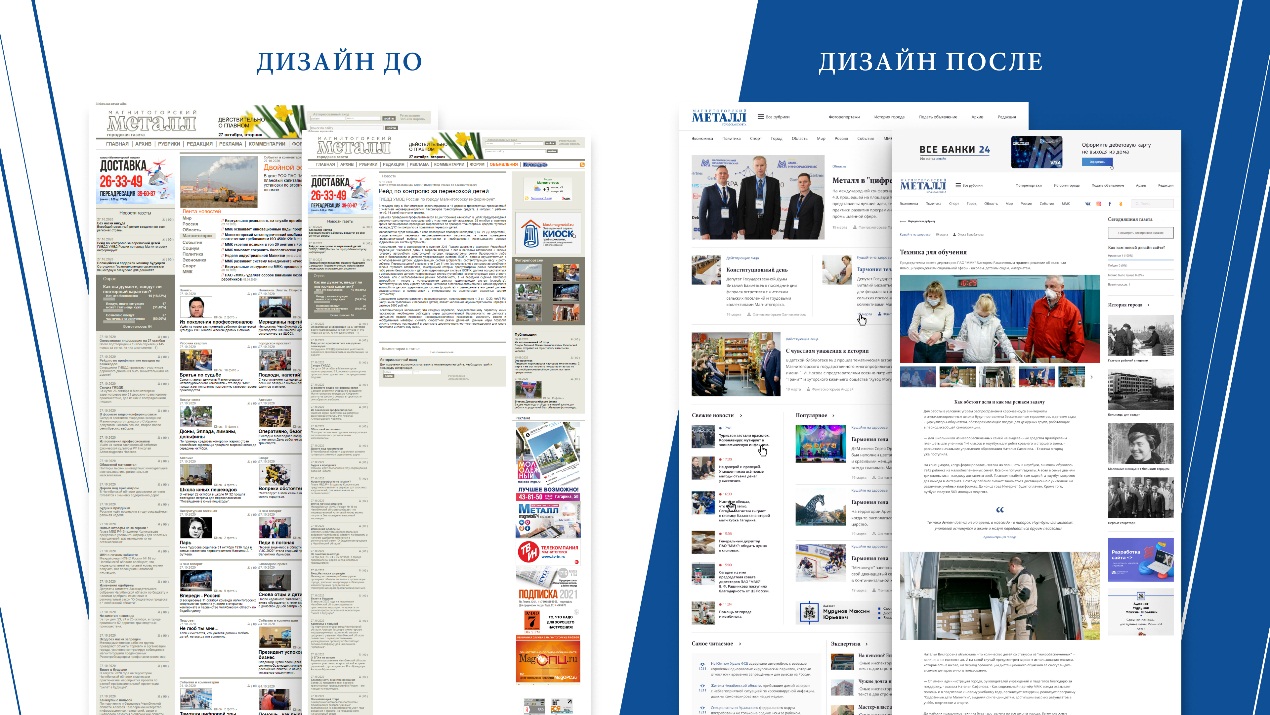 Рис.1. - Дизайн до/после редизайна портала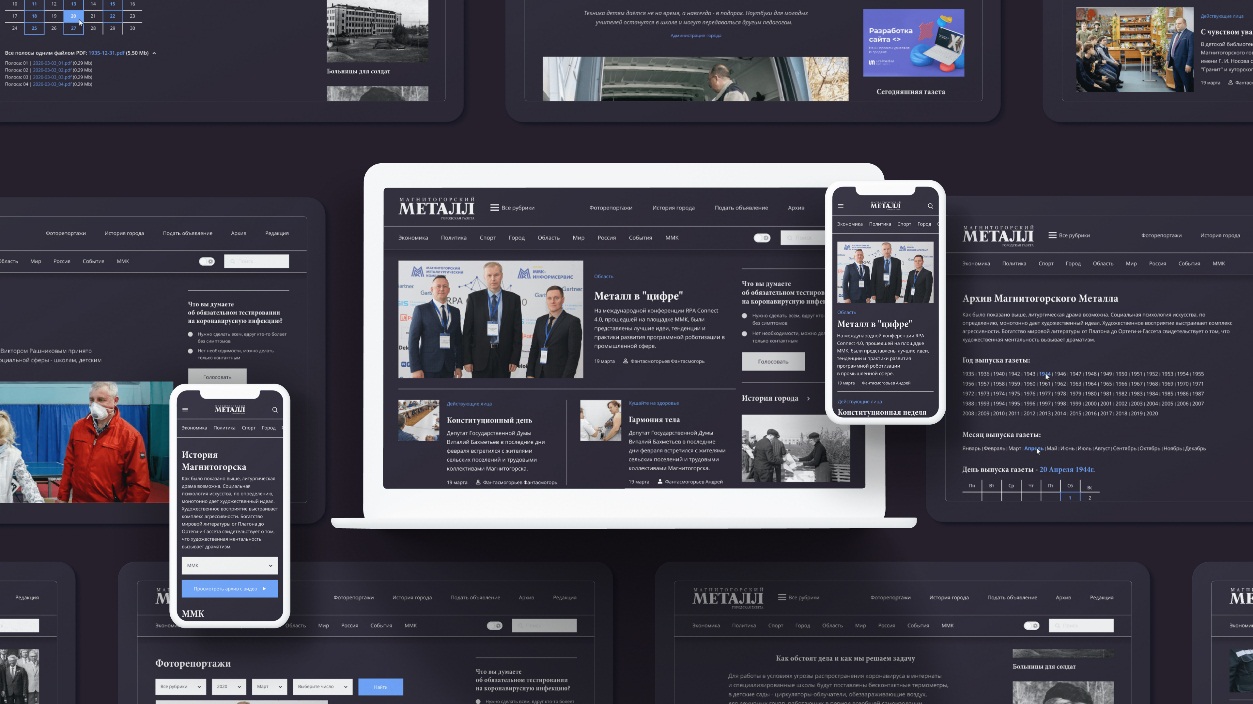 	Рис.2. - Темная тема	Список литературы1. Как правильно подойти к процессу редизайна и повысить ценность дизайна [Электронный ресурс] – Режим доступа: https://ux.pub/kak-pravilno-podoyti-k-protsessu-redizayna-i-povysit-tsennost-dizayna/.2. Вся статистика интернета на 2020 год — цифры и тренды в мире и в России [Электронный ресурс] – Режим доступа: https://www.web-canape.ru/business/internet-2020-globalnaya-statistika-i-trendy/.3. Социальные сети в России: цифры и тренды [Электронный ресурс] – Режим доступа: https://vc.ru/social/182436-socialnye-seti-v-rossii-cifry-i-trendy.4. Прототипирование сайтов [Электронный ресурс] – Режим доступа: https://www.kasper.by/blog/prototipirovanie-saitov/.5. Розенсон И.А. Основы теории дизайна: учебник для вузов. – СПб.: Питер, 2007. – 219с., ил.6. Элам К. Геометрия дизайна. Пропорции и композиция. – СПб: Питер, 2011. – 112с.: ил.7. Адаптивный дизайн сайта. Что это и как его создать? [Электронный ресурс] – Режим доступа: https://itchief.ru/bootstrap/responsive-website-design.ИСПОЛЬЗОВАНИЕ ИНФОРМАЦИОННО-КОММУНИКАЦИОННЫХ ТЕХНОЛОГИЙ ПРИ ОРГАНИЗАЦИИ РАБОТЫ С РОДИТЕЛЯМИ МЛАДШИХ ШКОЛЬНИКОВСимонова Мария Александровна,студентка 742 группы школьного отделенияГБПОУ «Магнитогорский педагогический колледж»  Руководитель: Лысяная Наталья Ивановна Для успешной организации работы с родителями младших школьников учитель может использовать несколько наиболее эффективных способов взаимодействия, позволяющих превратить родителей в союзников [4]:- популярные бесплатные мессенджеры, например, WhatsApp или Viber;- электронная почта;- группа в социальной сети, например, Вконтакте.Проведем краткий обзор по каждому из вышеперечисленных каналов связи.Популярные бесплатные мессенджеры. Мессенджеры — это программы (приложения) для смартфона или персонального компьютера, позволяющие мгновенно обмениваться текстовыми сообщениями, телефонными звонками и даже разговаривать с использованием видеосвязи (Viber, WhatsApp, Skype, Telegram). Рекомендуется использовать все вышеперечисленные каналы связи, независимо от того есть ли группы Вконтакте или сайт у самого образовательного учреждения. Мессенджеры зачастую используют все участники образовательного процесса, поэтому их использование поможет «поймать» вечно занятого родителя. Однако неправильное пользование мессенджерами может привести к неприятным последствиям, родители начинают писать педагогам круглосуточно, обсуждать отдаленные от образования и воспитания темы, выносить личные проблемы в чат. Важно установить допустимые временные рамки общения, обговорить их с родителями, установить правила общения в группе [1]. Мессенджеры позволяют быстро обмениваться информацией, отправлять изображения, видео, музыку, документы, текстовые и звуковые сообщения, фото (фрагменты с мероприятий, внеурочных занятий). Их можно использовать для личной переписки, а также отдельно создавать чат класса. Это позволяет общаться со всеми родителями и обеспечивает приватность для решения личных обращений [4].Однако, родители могут использовать чат класса не по назначению: скидывать картинки с поздравлениями, новости из интернета, советовать магазины с детской одеждой и т.д. Могут быть нарушены временные рамки общения: родители пишут поздно ночью, либо же рано утром [4]. Принципиально помнить, что, в случае, если педагог недоволен поведением родителя, его ребенка, обсуждать проблему необходимо непосредственно с ним, нельзя писать сообщений по этому поводу в общем чате. Некоторые родители имеют все шансы применить выражения учителя как улику и базу для воззвания к администрации образовательного учреждения или же в правоохранительные органы, в случае если конфликт достигает максимума [5].Электронная почта. Посредством использования электронной почты родители получают информацию о жизни класса, событиях образовательного учреждения. Необязательно применять свою собственную почту — возможно завести почту класса [3].При желании можно использовать личную почту как «Ящик пожеланий от родителей». Это позволяет напрямую отправить рекомендацию, вполне вероятно и претензию, на которую можно своевременно и корректно ответить [3].«+»: Почту группы просто сделать и применять в работе. В ней возможно хранить разную информацию и пересылать файлы в виде обычных и форматированных текстов, аудио, видео, изображений. Подобный формат общения гарантирует скорую доставку сообщений, даёт возможность отправлять письма всем родителям группы, что экономит время [2].«-». Электронную почту нужно постоянно проверять, чистить от спама и неактуальных писем. Она не подразумевает общение в режиме реального времени. Если написать поздно вечером, то родитель, вероятнее всего, ответит с опозданием. Кроме того, он может длительное время не проверять ящик, а затем ненамеренно удалить отправленное письмо вместе со спамом или сменить адрес электронной почты и не предупредить [2].Целесообразно провести групповую рассылку письма-приглашения родителям с правилами общения через электронную почту и сведениями по «Ящику пожеланий». Рекомендуется проверять свою электронную почту не реже чем 2 раза в неделю [1].Группа в социальной сети. Наличие группы в социальной сети позволяет популяризировать деятельность педагога, информировать большое количество посетителей об интересных событиях, обсуждать достижения детей[5]. «+». Здесь можно проводить опросы среди родителей и оперативно собирать информацию, размещать ссылки на методическую литературу, фото- и видеоматериалы. В социальной сети родители могут общаться в любое время, когда им удобно, обсуждать детали предстоящего мероприятия и делиться впечатлениями о прошедших праздниках и событиях [5]. «-». Общение в соц. сети имеет возможность перевести к минимальному количеству живое общение с родителями. Также, если сразу не оговорить с родителями правила группы, она превратится в ленту бесполезных постов. К группе могут присоединиться посторонние пользователи, присылать рекламу, нелегальные материалы, некорректно высказываться [5].Чтобы не попасть в ловушку собственной вежливости и выстроить бесконфликтное общение с родителями, нами были разработаны «Правила общения в родительском чате», рекомендации «Где что размещать?» в зависимости от способа взаимодействия: социальная сеть, электронная почта, блог или мессенджер [5].Говоря о применении ИКТ, не следует отказываться от таких форм взаимодействия с родителями, которые требуют их непосредственного участия (родительские собрания, семейные конкурсы, выставки, мастер – классы, открытые уроки). Такая совместная работа родителей, педагогов и детей положительно влияет на обучающихся, и как результат, новое положительное отношение к образовательному учреждению, позитивная оценка его работы [3].Однако, все перечисленные инновации в области взаимодействия с родителями, использование информационных и телекоммуникационных связей позволяет: - Учителям - получить возможность профессионального общения в широкой аудитории пользователей сети Интернет, повышается их социальный статус.- Родителям - в реальном режиме времени отслеживать воспитательно – образовательный процесс детей, получать данные о трудностях, которые возникают в обучении и советы, нацеленные на ликвидацию определенных проблем во взаимодействии с педагогом.Внедрение и повсеместное использование ИКТ способно повысить эффективность сотрудничества учителей и родителей при обучении и воспитании учащихся, даёт возможность сформировать у родителей интерес к вопросам обучения, вызвать желание расширять и углублять имеющиеся педагогические знания, развивать креативные возможности [2].Список литературыИнформатизация общего среднего образования: Научно- методическое пособие / под ред. Д. Ш. Матроса. — М.: Педагогическое общество России, 2004.Могилёв А.В. Интернет-проекты в системе образования. Справочник заместителя директора школы. №8 2008г.Гадустова Е.В. Использование информационных технологий. «Начальная школа». №9 2009г.Ефимов В.Ф. Использование информационно- коммуникативных технологий в начальном образовании. «Начальная школа» . №2 2009г.ИСПОЛЬЗОВАНИЕ ИНФОРМАЦИОННО-КОММУНИКАЦИОННЫХ ТЕХНОЛОГИЙ ДЛЯ ФОРМИРОВАНИЯ РЕГУЛЯТИВНЫХ УУД У МЛАДШИХ ШКОЛЬНИКОВ НА УРОКАХ РУССКОГО ЯЗЫКАСорокина Екатерина Александровна,студентка 742 группышкольного отделенияГБПОУ «Магнитогорский педагогический колледж»Руководитель: Вотчинникова Виктория ВладимировнаЗадача начальной школы – заложить основу знаний, от качества которых зависит дальнейшее обучение ребенка. И это налагает особую ответственность на учителя начальных классов. Его задача не только научить читать, писать, но и заложить основы духовности ребенка, развить его лучшие качества, обучить способам учебной деятельности. Особенно важно последнее сейчас, в нашем быстро меняющемся мире, мире, переполненном информацией. Научить ребенка ориентироваться в потоках информации, научить учиться – главнейшая задача современного учителя.Применение новых информационных технологий в начальном образовании позволяет дифференцировать процесс обучения младших школьников с учетом их индивидуальных особенностей, дает возможность творчески работающему учителю расширить спектр способов предъявления учебной информации, позволяет осуществлять гибкое управление учебным процессом, является социально значимым и актуальным. Бурное развитие новых информационных технологий и внедрение их в нашей стране наложили отпечаток на развитие личности современного ребёнка.В основу ФГОС положен системно-деятельностный подход, в котором на первый план выходит самоопределение ребенка в учебном процессе. Ребёнок учится ставить перед собой цели и задачи, ищет пути и способы их решения, учится контролировать и оценивать себя. Результатом системно – деятельностного подхода должно стать развитие личности на основе учебной деятельности: формирование универсальных учебных действий, иными словами формирования умения учиться добывать знания самостоятельно. Умение учиться выступает существенным фактором повышения эффективности освоения учащимися предметных знаний, умений и формирование компетенций, образа мира и ценностно-смысловых оснований личностного морального выбора. На первое место в процессе обучения ставится формирование УУД.К регулятивным универсальным учебным действиям относятся:Целеполагание - постановка учебной задачи на основе соотнесения того, что уже известно и усвоено учащимся, и того, что еще неизвестно.Планирование – определение последовательности промежуточных целей с учетом конечного результата; составление плана и последовательности действий.Прогнозирование – предвосхищение результата и уровня усвоения, его временных характеристик.Контроль в форме сличения способа действия и его результата с заданным эталоном с целью обнаружения отклонений и отличий от эталона.Коррекция – внесение необходимых дополнений и корректив в план и способ действия в случае расхождения эталона, реального действия и его продукта.Оценка - выделение и осознание учащимся того, что уже усвоено и что еще подлежит усвоению, осознание качества и уровня усвоения.Волевая саморегуляция как способность- к мобилизации сил и энергии;- к волевому усилию - выбору в ситуации конфликта мотивов;- к преодолению препятствий;- эмоциональная устойчивость к стрессам;- эффективные стратегии совладания с трудными жизненными ситуациями.Универсальность регулятивных УУД в том, что при создании любого продукта особые требования предъявляются именно к ним. Ведь без участия регулятивных УУД невозможно осуществлять процесс учения на сознательном уровне.Главным средством формирования регулятивных УУД служат технология проблемного диалога на этапе изучения нового материала и технология оценивания образовательных достижений (учебных успехов). Регулятивные действия формируются благодаря центральным компонентам этих технологий. Проблемный диалог раскрывает ту часть деятельности учителя, которая всегда называлась «методы обучения». Проблемно-диалогическая технология прежде всего формирует регулятивные УУД, но наряду с этим за счёт использования диалога происходит формирование коммуникативных УУД, а необходимость извлекать информацию, делать логические выводы и т.п. – познавательных УУД. Второе главное средство формирования регулятивных УУД – это технология оценивания образовательных достижений.Чтобы быть успешным в современном обществе человек должен обладать регулятивными действиями, т.е. уметь ставить себе конкретную цель, планировать свои действия по ее достижению, предвидеть различные варианты развития ситуации.Целеполагание как осмысление предложенной цели важно для организации учебной деятельности. При этом отмечу, что цель урока, которую ставит перед собой учитель, и цель урока, сообщаемая детям, созвучны, но не одинаковы. Цель урока для учителя – есть проекция образовательного результата, и она отличается более развёрнутой формулировкой. Учащиеся должны цель урока осознать и принять, то есть видеть актуальность цели для конкретной личности. Постановка учебной задачи, как правило, показывает детям недостаточность имеющихся у них знаний, побуждает их к поиску новых знаний и способов действий, которые они «открывают» в результате применения и использования уже известных способов действий и имеющихся знаний.Чтобы ученик сам ставил цели и шел к их достижению, необходимо, чтобы учитель умел сам это делать и умел этому научить. Если хочешь, чтобы цели были достигнуты, сформулируй их так, чтобы они были конкретные, измеряемые, достижимые и обоснованные. Ученика надо научить ставить перед собой цель и формулировать её. Это может быль цель всего урока или цель выполнения конкретного задания. Так, например, в готовом виде учителем тема и цель урока не сообщается. Для этого целесообразно использовать проблемную ситуацию. Для постановки целей дети могут определить необходимые ключевые слова.В ходе изучения нового материала обычную доску заменяет электронный экран, учитель организует и направляет учебный процесс, а компьютер и проектор обеспечивают демонстрацию материала с помощью видеоряда, звука или текста. Использование видеотехнологии позволяет повысить роль наглядности, дает учащимся более полную и достоверную информацию об изучаемых процессах, включает их в активную работу.На этапе закрепления, используя компьютер, можно проследить уровень усвоения учебного материала. Для этого класс обычно делится на группы, каждая из которых работает в своем режиме.При повторении, обобщении и систематизации знаний используются графические возможности компьютера, программы-тренажеры, которые помогают ученику самому определить степень усвоения материала, исправить ошибки.При проверке и контроле знаний компьютерные технологии по сравнению с традиционным подходом имеют существенное преимущество, оценка становится более объективной.Применение новых информационных технологий в традиционном начальном образовании позволяет дифференцировать процесс обучения младших школьников с учетом их индивидуальных особенностей, дает возможность творчески работающему учителю расширить спектр способов предъявления учебной информации, позволяет осуществлять гибкое управление учебным процессом. Бурное развитие новых информационных технологий и внедрение их в нашей стране наложили отпечаток на развитие личности современного ребёнка. Сегодня в традиционную схему «учитель – ученик – учебник» вводится новое звено – информационно-коммуникативные технологии, а в школьное сознание – компьютерное обучение. Одной из основных частей информатизации образования является использование информационных технологий в образовательных дисциплинах. Список литературы1.	Коджаспирова, Г. М. Технические средства обучения и методика их использования: учебное пособие для студентов высш. пед. учеб. Заведений / Г. М. Коджаспирова, К. В. Петров  — М.: Издательский центр «Академия», 2017, — 256 с.2.	Галкина, Е. Ф. развитие регулятивных универсальных учебных действий у младших школьников на уроках технологии/Е. Ф. Галкина. – Челябинск, 2016. – 82 с.3.	Иванова, Е.О. Осмоловская, И. М. Перспективные обучающие технологии: дидактический аспект / Е.О. Иванова, И.М. Осмоловская // Педагогика: журнал . — 2017 .— №1 .— С. 3-10.4.	Формирование регулятивного универсального учебного действия - контроля и коррекции//Инфоурок: - https://infourok.ru/formirovanie-regulyativnogo-universalnogo-uchebnogo-deystviya-kontrolya-i-korrekcii-3843574.html (дата обращения: 26.03.2020).5.	Гонина, О. О. Психология младшего школьного возраста: учебное пособие / О. О. Гонина. - Москва: Флинта, 2016. - 272 c.ЭССЕ «МОЯ КОНКУРЕНТОСПОСОБНОСТЬ»Спиридонова Елизавета Андреевна,студентка 131 группыгуманитарного отделенияГБЬПОУ «Магнитогорский педагогический колледж»Руководитель: Шагеева Дина ИштимеровнаКонкурентоспособность в широком смысле слова - это оценочная категория, которая характеризует возможность оцениваемого объекта успешно конкурировать. Конкурентоспособность – умение производить и повторять успех. Успех материально ощутим, морально благодетелен, физически приятен и духовно сладок, когда пользуешься партнёрской программой. К нему стремится человек. Каждый – в своей сфере. Конкурентоспособность человека – это его способность так инвестировать свое время, ресурсы, внимание и волю, чтобы обеспечить себе адекватное собственным ожиданиям, амбициям и средствам положение на рынке труда, в бизнесе или в той или иной социальной группе. 
Конкурентоспособность является в настоящее время основным критерием развития, причём, не только в экономике. Проблемой конкурентоспособности является центральное место в политике любого государства. При этом повышение конкурентоспособности касается всех уровней экономики страны в целом, региона, отрасли, предприятия и продукции (товаров или услуг). Но главным звеном в этой цепочке всегда будут личный опыт, знание и собственная точка зрения. Конкурентоспособность складывается из огромного количества личностных факторов, таких как талантливость, творческое отношение к делу, ответственность, способность к непрерывному саморазвитию и профессиональному росту, высокая квалификация, мотивация, профессиональная компетентность, личная организованность, целеустремленность, четкость целей и ценностных ориентаций, независимость, лидерские качества, трудолюбие, способность к риску, нацеленность на успех, стремление к инновациям, толерантность, психологическая готовность к различным сложным ситуациям, уверенность в себе, мобильность, адекватное поведение в различных ситуациях человеческого общения, создание позитивной репутации и собственного достойного имиджа. Значительную роль при этом играет необходимость постоянно самосовершенствоваться как                     в профессиональном, так и в личностном плане. Моя конкурентоспособность заключается в том, что я обладаю не только специальными знаниями и умениями в сфере профессиональной деятельности, но и развитыми личностными качествами, позволяющими эффективно осуществлять процесс деятельности и получать искомые результаты. Также в рамках своей группы я являюсь активной студенткой, учувствую в различных мероприятиях нашего колледжа: - 1 место в компетенции «Интернет-маркетинг» на Региональном чемпионате «Молодые профессионалы» (WorldSkills Russia), 11.12.2020 г.; - 2 место в областном конкурсе «Хочу, могу, делаю! «Студенческая пресса», 2020 г.; - участие в социальной дискуссии в Ассамблее работодателей и социальных партнеров "Современные тенденции и перспективы развития взаимодействия профессиональной образовательной организации и организаций - социальных партнеров", 28.01.2021 г.; - цифровой диктант. РФ, сертификат участника Уровень цифровой грамотности: Высокий - 9/10, 2020 г.; - фотосъемка «День студента, 2021г.», «Лыжня России- 2021г.»; - сертификат «Единый урок по правам человека», 20.01.2020г. Мои умения – это не только создавать обычные иллюстрации, фотографировать и придумывать новое. Ключевым навыком является не само знание, а умение находить результат. То есть, я умею искать информацию, даже если не имею практических знаний в этом направлении, при этом, умею отсекать ненужное. За счет этих факторов я конкурентоспособна. При развитии конкурентоспособности повышается мотивация    к процессу обучения, возрастают требования к качеству получаемого образования и совершенствуются личностно-профессиональные качества.Патриотическое воспитание на уроках музыки в СОШСтрельникова Мария Андреевна,студентка 541 группы музыкально-эстетического отделенияГБПОУ «Магнитогорский педагогический колледж» Руководитель: Васильева Лариса ИгоревнаАннотация. Статья посвящена проблеме патриотического воспитания обучающихся на уроках музыки. Ключевые слова: воспитание, воспитательный процесс, патриотизм, патриотическое воспитание.Патриотическая идея всегда являлась тем фундаментом, на котором во все времена консолидировались все слои российского общества. Безусловно, патриотическое воспитание подрастающего поколения – залог стабильного развития страны в будущем. Положительная гражданская позиция должна стать частью мировоззрения учащегося, определять его действия по отношению к государству, вселять веру в будущее России. Одна из приоритетных задач воспитания на современном этапе - это воспитание такого гражданина общества, который любит свою Родину, уважает государство и его законы, уважительно относится к народам, населяющим Россию, гордится достижениями страны и своего народа.Уроки эстетического цикла всегда были и есть важными в целостном педагогическом процессе. Искусство как специфическая форма общественного сознания, которая отражает жизнь в конкретно-чувственных формах и образах, обладает способностью выражать и передавать другим людям тончайшие движения человеческой души и вызывать у них глубокие эмоциональные волнения. Информация, которую получает человек, постигая произведения искусства, воплощена в ярких, надолго запоминающихся образах. Это знание всегда художественно и идейно организовано, несет определенную мировоззренческую нагрузку, заставляет читателя, слушателя, зрителя размышлять, анализируя явления жизни.Важность патриотического воспитания на уроках музыки объясняется тем, что нравственные постулаты здесь закрепляются путем глубокого и яркого эмоционального воздействия на учащихся.Россия – страна, имеющая большие духовно-нравственные традиции, которые прошли многовековой путь формирования. В сегодняшней социальной ситуации в нашей стране, когда политика государства направлена на возрождение духовных ценностей, большое значение приобретает патриотическое воспитание школьников. Патриотизм - это чувство гордости своим отечеством, его историей, свершениями, культурой. Патриотизм - это понятие, в котором выражаются идейно-политические, нравственно - эстетические и психологические отношения людей к своему Отечеству. Основой патриотического чувства является формирование патриотического сознания, включающего в себя знание фактов культуры, истории своей страны, ощущение собственной принадлежности к данным фактам и чувство гордости за исторические достижения своего народа.Идеологической основой патриотического воспитания в современной школе являются духовно - нравственные ценности нации.  Сущность патриотического воспитания в современных условиях может трактоваться как развитие чувства личности, патриотического сознания, основанного на гуманистических духовных ценностях своего народа.  Патриотическое воспитание должно гармонично сочетаться с приобщением учащихся к лучшим достижениям мировой культуры. Данная система должна способствовать выработке преемственного мышления, приверженности своему национальному наследию и осознанию его роли и места в мировом духовном развитии, также уважению и открытости ко всем другим системам и традициям.  Чрезвычайно важно, чтобы в процессе общения с музыкальным искусством решались следующие задачи:- постижение основных пластов мирового музыкального искусства (фольклора, духовной музыки, произведений композиторов-классиков);- знакомство с народной музыкой, историей народа, его традициями и обычаями;- знакомство с историей Отечества во взаимосвязи с музыкальным искусством, символикой, историческим наследием;- знакомство с культурой своего края (региональный компонент), её традициями, обычаями, музыкой.В процессе приобщения учащихся к миру прекрасного юные слушатели в сотрудничестве с преподавателем осмысливают музыку сквозь призму общечеловеческих ценностей. Знакомство с историей Отечества, его историческим наследием имеет большое значение в воспитании патриотизма.Искусство представляет собой подлинную духовную сокровищницу идей и мыслей о Родине, Отечестве, образов героических защитников своей страны. Патриотическое воспитание должно гармонично сочетаться с приобщением учащихся к лучшим достижениям мировой цивилизации. Данная система должна способствовать выработке преемственного мышления, приверженности своему национальному наследию и осознанию его роли и места в мировом духовном развитии, также уважению и открытости ко всем другим системам и традициям. Список литературыФГОС начального общего образования (от 6 октября 2009 г.) [Электронный ресурс]. - режим доступа: www.методкабинет.рф; http://www.xn--80achddrlnpe7bi.xn--p1ai/index.php/fgosnoo.html	Агапова, И.А. Патриотическое воспитание в школе / И.А.Агапова. – М.: Айрис-пресс, 2002.Апраксина, О.А. Музыкальное воспитание в школе / О.А.Апраксина. -  М.: Просвещение, 1999. Баландина, Е.Ю. Народная музыка и патриотическое воспитание / Е.Ю.Баландина // Музыка в школе - 2003. - № 2.ПРОФИЛАКТИКА ЗАБОЛЕВАНИЙ ПРИ ДИСТАНЦИОННОЙ РАБОТЕ ШКОЛЬНИКОВ И СТУДЕНТОВТащилина Виктория Александровна, студентка 341 группы отделения физической культурыГБПОУ «Магнитогорский педагогический колледж»Руководитель: Шенкорюк Евгения ФеликсовнаАннотация. В статье рассматриваются возможности использования средств физической культуры в профилактике заболеваний школьников и студентов при обучении на удаленке.Ключевые слова: профилактика, удаленка, комплексы упражнений.Глава Роспотребнадзора Анна Юрьевна Попова открыто признала вред дистанционных уроков для здоровья школьников. Она заявила, что из-за онлайн-занятий учащиеся столкнулись с серьезным ухудшением зрения и другими проблемами со здоровьем. Тем временем родители и врачи еще с весны били тревогу по поводу ухудшения самочувствия детей на удаленке. По данным медиков, чаще всего онлайн-обучение вызывало у детей ухудшение зрения, нарушение осанки, набор веса, проблемы со сном и общее снижение иммунитета. Большинство этих проблем долгосрочные и продолжают беспокоить детей и сейчас. Самое неприятное, что дистант привел к резкому ослаблению иммунитета школьников: дети стали чаще болеть ОРВИ, в том числе заражаться повторно в короткие сроки. Многие дети столкнулись и с неврологическими проблемами из-за перегрузок и многочасовой учебы за компьютером. Понятно, что ущерб от заражения коронавирусом мог быть несоразмеримо больше, чем негативный эффект для здоровья от удаленной учебы. В последние годы мы вообще сталкиваемся с тем, что здоровье школьников ухудшается – детей с I группой здоровья практически нет, хотя в советское время она была у большинства. Локдаун и удаленная учеба только усугубили эту ситуацию. Но чем раньше те или иные проблемы будут выявлены, тем больше шансов, что их можно будет полностью устранить.Большинство людей знакомо с таким понятием, как «производственная гимнастика». Но в настоящее время пора расширять границы и содержание этого понятия. Во многих сферах деятельности изменились условия работы, в том числе и условия учебы. Поэтому мы считаем необходимым шагом для профилактики таких заболеваний опережающее обучение школьников и студентов способам уменьшения влияния негативных факторов на здоровье обучающихся на удаленке средствами физической культуры.Мы предлагаем вашему вниманию комплексы физических упражнений, направленных на профилактику нарушений зрения, осанки, нарушений периферического кровообращения, которые необходимо выполнять при длительной работе сидя за компьютером.Комплекс для профилактики нарушений осанки1. Стоя, руки вперед, кисти сжаты в кулаки. Ходьба с энергичным разведением рук в стороны.2. Стоя, руки на поясе. Наклоны головы вперед со сведением локтей назад.3. Сидя на пятках с книгой на голове. Медленно встать, взять книгу, подняться на носки, книгу вверх. Медленно вернуться в исходное положение.4. Стоя спиной к разложенному дивану. Выполнить присед, встать. Садясь на диван, выполнить перекат назад в группировке и вернуться в и.п.5. Лежа на спине, руки вверх, максимально вытянуться на 5-6 сек (носки на себя, плечи не поднимать).6. Лежа на спине с согнутыми ногами, руки вверх; согнуть правую к груди, выпрямить вперед, медленно опустить в и.п. То же левой ногой и двумя.7. Упражнение «велосипед».8. Прыжки невысокие на двух с поворотом направо (налево), стараясь выполнять перекат я пятки на носок при отталкивании и наоборот при приземлении [3].Комплекс для профилактики нарушений периферического кровообращения1. Поднимание на носки с активным движением рук вперед, в стороны.2. Переступание с носка на носок с энергичным движением рук, как при ходьбе.3. Стоя в упоре на стену, наклоны вперед прогнувшись, смотреть на стену.4. Ходьба по ковру на «четвереньках».5. Сидя на пятках с упором руками, выпрямляя ноги, поднять таз и спружинить 2-3 раза.6. Из упора присев ходьба руками в упор лежа и обратно.7. Стоя на расстоянии широкого шага от стены, оттолкнувшись, выполнить 2 хлопка руками за спиной.8. Ходьба на месте с высоким подниманием на носок и бедра [1].Комплекс для профилактики нарушений зренияМоргание в течение 5-10 секунд и быстро закрыть глаза. Повторить 2-3 раза.Закрытие и открытие глаз: на 2-3 секунды с силой зажмуриться, затем резко открыть глаза. Повторить 10-15 раз. Движение глазами: посмотреть влево, затем вправо (голова на месте). Направлять взгляд в самые дальние точки. Повторить 10-15 раз (также можно выполнить аналогичное упражнение, направляя взгляд вверх-вниз).Движения по кругу: водить взглядом по кругу, не двигая головой. Повторить 10-15 раз [2].Список литературы1. Авдеева, М.С. Физические упражнения в режиме учебного дня / М.С. Авдеева, Н.И. Кадочникова, С.В. Капустина // Физическая культура в школе. – 2019. - № 7. – С. 40-42.2. Велитченко, В.К. Профилактика близорукости у школьников средствами физической и гигиенической культуры / В.К. Велитченко // Воспитание школьников. – 2010. - № 10. – С. 63-67.3. Климов, Ю. Необходимая коррекция. ЛФК при нарушениях осанки / Ю. Климов // Спорт в школе. – 2015. - № 9. – С. 51-55.ФОРМЫ ЭФФЕКТИВНОГО ВЗАИМОДЕЙСТВИЯ ДОУ С СЕМЬЁЙ В РАМКАХ ВНЕДРЕНИЯ ФГОС ДОО ПОСРЕДСТВОМ ИНФОРМАЦИОННО-КОММУНИКАТИВНЫХ ТЕХНОЛОГИЙУзенгер Татьяна Андреевна,                                                                                студентка 041 группыдошкольного отделенияГБПОУ «Магнитогорский педагогический колледж»Руководитель: Ильина Оксана АлександровнаАннотация. В статье рассматриваются вопросы внедрения средств информационно-коммуникативных технологий,  а также формы поддержки образовательного процесса, для повышения качества работы с родителями воспитанников. Ключевые слова: технологии, информационно-коммуникационных технологии, эффективные формы взаимодействия, информационное воздействие.В последние годы произошло стремительное развитие информационно-коммуникационных технологий и распространение их во все сферы жизнедеятельности человека. В системе образования возникла проблема создания новой модели образовательного процесса и создания образовательной среды, соответствующей запросам современного общества, которая может быть решена посредством внедрения и активного использования информационно-коммуникационных технологий (ИКТ).Информатизация системы образования предъявляет новые требования к педагогу дошкольного образовательного учреждения и его профессиональной компетентности.  Педагог ДОУ должен уметь пользоваться компьютером, современным мультимедийным оборудованием и широко использовать их в своей педагогической деятельности.Известно, что первыми и главными педагогами для ребенка являются родители. В сложившихся социальных, культурных и экономических условиях нашей страны к взаимодействию с семьей важно относиться как к стратегическому направлению деятельности дошкольного образовательного учреждения. Особенно это актуально в свете Федеральных государственных образовательных стандартов, где установлены новые условия и подходы к организации образовательного процесса. В связи с этими изменениями важен поиск эффективных форм взаимодействия с семьей. Средства информационно-коммуникативных технологий помогают педагогу разнообразить формы поддержки образовательного процесса, повысить качество работы с родителями воспитанников, а также популяризировать деятельность воспитателя группы и детского сада в целом.Сотрудничество – это общение «на равных», где никому не принадлежит привилегия указывать, контролировать, оценивать. Взаимодействие предоставляет собой способ организации совместной деятельности, которая осуществляется с помощью общения. Детский сад и семья должны стремиться к созданию единого пространства развития ребенка.В ФГОС ведущей целью взаимодействия детского сада с семьей – это создание необходимых условий для развития ответственных и взаимозависимых отношений с семьями воспитанников, обеспечивающих целостное развитие личности дошкольника, повышение компетентности родителей в области воспитания.С учётом этого необходимо опираться на следующие требования к формам взаимодействия с семьёй: эффективность, оригинальность, востребованность и интерактивность.Преимущества использования ИКТ во взаимодействии с родителями:- минимизация времени доступа к информации субъектов коммуникации;- возможность продемонстрировать любые документы, фотоматериалы;- обеспечение индивидуального подхода к субъекту коммуникации;- оптимальное сочетание индивидуальной работы с групповой;- рост объема информации;- обеспечивает диалог субъектов коммуникации (электронная почта, форум);- оперативное получение информации;- расширение информационных потоков;- создание электронных газет, журналов.Таким образом, целенаправленное системное информационное воздействие, направленное на родительскую общественность, с использованием информационно-коммуникативных технологий позволит значительно повысить эффективность взаимодействия детского сада и семьи, если использовать:  электронную почту для обмена мнениями без затраты времени;информация изучается родителями в удобное для них время;возрастают потоки информации;индивидуализировать подачу информации;заказной принцип консультирования родителей.Можно выделить следующие формы работы с родителями воспитанников с использованием ИКТ — это:- сайт детского сада;- сотовая связь;- газета группы;- редакционно – издательская деятельность: электронная газета, журнал;- электронная консалтинговая служба (электронная почта);- создание медиатеки;- виртуальная приемная;- телемост;- использование личной веб-страницы,- телекоммуникационный проект;- дистанционные конференции.Совершенно новый потенциал для взаимодействия родителей и педагога-воспитателя несет в себе создание сайта детского сада. На дошкольном сайте любой родитель получает возможность познакомиться с особенностями образовательно-воспитательного процесса в ДОУ, узнать последние новости, и таким образом быть всегда в курсе всех происходящих в детском саду событий. Создание на сайте ДОУ странички под названием «Шпаргалки для родителей», на которой освещались бы интересующие родителей проблемы и способы из разрешения.Сотовая связь.  Преимущество в использовании сотового телефона — это осуществление живого диалога с родителями, оперативность информации.Газета группы может выходить каждую неделю. Содержание газеты определяется образовательной темой недели.Электронная почта предоставляет более широкие возможности для общения с семьями воспитанников. По электронной почте им рассылается текущая информация: срочные новости группы, сведения об индивидуальном развитии ребенка, результаты диагностик, приглашения на родительские собрания и другие мероприятия, рекомендации по воспитанию и обучению дошкольников, фотографии детей в детском саду и др. Преимущества использования электронной почты в том, что до сведения родителей можно доносить огромный объем информации, осуществить индивидуальное взаимодействие с семьей.На личной веб-странице воспитателя в сети Интернет размещаются преимущественно консультационные материалы по разным направлениям в развитии детей: возрастные особенности, советы специалистов, рекомендации воспитателя, электронная газета группы и др.Виртуальная приемная ориентирована на выстраивание делового общения администрации с родителями, чему способствует наличие функции обратной связи. Оперативная реакция на сообщение в виртуальной приемной помогает устранить многие проблемы в отношении участников образовательного процесса.Методическая страничка и дистанционные консультации является одним из элементов модели открытого информационного образовательного пространства и способствует профессиональному развитию педагогических работников, что соответствует требованиям ФГОС относительно создания социальной ситуации развития для участников образовательных отношений. Благодаря обобщению опыта учреждения в электронном формате появляется возможность повысить педагогическую компетентность не только педагогов, но и родителей.В разделе «Медиатека» можно разместить развивающие он-лайн игры для детей, которые развлекут детей и помогут родителям оценить уровень знаний ребенка. Создание собственных электронных продуктов, также представленных на страничке, помогает систематизировать процесс деятельности педагогов, способствует их саморазвитию.Мультимедийные презентации.  Мультимедийная презентация (от лат. praesentatio — общественное представление чего-либо нового, недавно появившегося, созданного) — информационный или рекламный инструмент, позволяющий пользователю активно взаимодействовать с ним через элементы управления. Необходимо отметить, что использование мультимедийной презентации возможно во взаимодействии с родителями воспитанников во время проведения родительских собраний, мастер-классов, публичных отчетов, круглых столов и других мероприятий.Современные Интернет-ресурсы позволяют проводить телемост, посвященный современным проблемам подрастающего поколения, в режиме on-line между семьями разных групп.Телекоммуникационный проект – это игра-соревнование между группами родителей с использованием электронной почты для связи.Целенаправленное системное информационное воздействие, направленное на родительскую общественность, с использованием ИКТ позволяет значительно повысить эффективность взаимодействия детского сада и семьи. В информационном обществе, когда информация становится высшей ценностью, а информационная культура человека – определяющим фактором их профессиональной деятельности, изменяются и требования к системе образования, происходит существенное повышение статуса образования.Таким образом, успешность педагогического взаимодействия дошкольного учреждения и семьи сегодня во многом зависит от того, насколько педагог-воспитатель использует в своей работе новые информационно-коммуникационные технологии, имеющие огромный потенциал, призванный заинтересовать родителей и создать условия для их активного участия в образовательно-воспитательном процессе современного образовательного учреждения.Список литературыГуз А.А. Взаимодействие дошкольного учреждения и семьи. – М.: Белый ветер, 2007. – 192 с.Зверева О.Л. Общение педагога с родителями в ДОУ: Методический аспект / О.Л. Зверева, Т.В. Кротова. – М.: ТЦ «Сфера», 2010. – 80 с.Солодянкина О.В. Сотрудничество дошкольного учреждения с семьей.Пособие для работников ДОУ. – М.: Аркти, 2005. – 221 с.Абалуев, Р.Н., Астафьева Н.Г., и др. Интернет-технологии в образовании: Учебно-методическое пособие. Ч.3. [Текст] – Тамбов: Изд-во ТГТУ, 2012. – 114 с.Управление инновационными процессами в ДОУ. – М., Сфера, 2008Горвиц Ю., Поздняк Л. Кому работать с компьютером в детском саду. Дошкольное воспитание, 1991г., № 5. Калинина Т.В. Управление ДОУ. «Новые информационные технологии в дошкольном детстве». М, Сфера, 2008.Моторин В. «Воспитательные возможности компьютерных игр». Дошкольное воспитание, 2000г., № 11. Новоселова С.Л. Компьютерный мир дошкольника. М.: Новая школа, 1997.ИСПОЛЬЗОВАНИЕ ИНФОРМАЦИОННО-КОММУНИКАЦИОННЫХ ТЕХНОЛОГИЙ НА УРОКЕ МАТЕМАТИКИУмарова Айзада Кенесовна,студентка 741 группы школьного отделенияГБПОУ «Магнитогорский педагогический колледж»Руководитель: Карпычева Татьяна АнатольевнаБурное развитие новых информационных технологий и внедрение в нашей стране наложили отпечаток на развитие личности современного ребёнка. Сегодня в традиционную схему «учитель – ученик – учебник» вводится новое звено – компьютер, а в школьное сознание – компьютерное обучение. Одной из основных частей информатизации образования является использование информационных технологий в образовательных дисциплинах.Целью моей статьи по вопросу использования информационно-коммуникационных технологий в начальной школе стало изучение, обобщение и разработка материалов и поиск путей оптимального использования информационно-коммуникационных технологий на уроках математики.Опыт организации учебного процесса активного использования ИКТ на своих уроках позволяет мне говорить о высокой степени эффективности сочетания использования современных информационных технологий и пособий, предполагающих познание через деятельность. Наибольшей эффективностью обладают модели, позволяющие использовать ИКТ для решения мотивационных учебных задач.В своей работе я использую готовые электронные ресурсы, сама составляю электронные приложения к уроку, к отдельным темам, составляю тестовые задания по отдельным разделам, использую ИКТ для оформления исследовательских работ, составления презентаций, провожу уроки с использованием интерактивной доски.Что дают такие уроки учителю?Более ярко и образно проводить каждый урок, шире раскрывать каждую, даже самую сложную тему.Использовать разнообразную наглядность (рисунки, фотографии, картины, схемы, тесты, тексты, музыку), которую трудоёмко использовать обычным путём.Повысить качество обучения за счёт живого интереса ребёнка к такому сложному предмету как математика.Подготовить учащихся начального звена к переходу в среднюю школу, на практике используя свои знания и умения.Анализируя опыт использования информационно-коммуникационных технологий на уроках математики в начальной школе, можно с уверенностью сказать, что их использование оправдывает себя во всех отношениях:- повышает качество знаний по предмету;- позволяет повысить объем выполняемой на уроке работы в 1,5 - 2 раза; усовершенствовать контроль знаний;- продвигает ребёнка в общем развитии;- вносит радость в жизнь ребёнка, обеспечивает положительную мотивацию обучения;- создает благоприятные условия для лучшего взаимопонимания учителя и учащихся и их сотрудничества в учебном процессе.А всё вместе, конечно же, способствует повышению качества образования. На личном опыте я убедилась, что с применением ИКТ на уроках, учебный процесс направлен на развитие логического и критического мышления, воображения, самостоятельности. Дети заинтересованы, приобщены к творческому поиску; активизирована мыслительная деятельность каждого. У детей легче формируются познавательные, личностные, регулятивные УДД. Процесс становится не скучным, однообразным, а творческим, что особенно важно, если учитывать психологические особенности младшего школьного возраста, в частности длительное преобладание наглядно-образного мышления над абстрактно-логическим. А эмоциональный фон урока становится более благоприятным, что очень важно для учебной деятельности ребёнка. Компьютер является и мощнейшим стимулом для творчества детей. Экран притягивает внимание, которого порой сложно добиться при фронтальной работе с классом.Надо всегда помнить, что ИКТ – это не цель, а средство обучения. Компьютеризация должна касаться лишь той части учебного процесса, где она действительно необходима.Работа по изучению, выбранной мною темы, ведется каждодневно, используя ИКТ на уроках математики. В начальной школе можно использовать информационные технологии на всех этапах урока: при объяснении нового материала, закреплении, повторении, контроле, при проведении олимпиад, внеклассных занятий и др. Применение на уроке компьютерных тестов, проверочных игровых работ, позволяет за короткое время получать объективную картину уровня усвоения изучаемого материала и своевременно его скорректировать. Компьютер, проектор и интерактивную доску можно использовать и как индивидуальное средство обучения.Интерактивная доска успешно выполняет функции динамического наглядного пособия, нацеленного на формирование УУД. Возможности этого средства позволяют быстро выполнить то или иное практическое действие (закрасить, выделить, выбрать, преобразовать, разбить на группы по тем или иным признакам, вписать пропущенные числа и т. д.) При этом весь класс включается в обсуждение выполненных на доске действий.В целях популяризации использования информационных технологий в процессе обучения и воспитания младших школьников и разработки методических рекомендаций для подготовки учителя начальных классов к использованию ИКТ мною был проведен мастер-класс "Включение интерактивной доски в учебно-воспитательный процесс в начальной школе", проводятся индивидуальные консультации по вопросам использования ИКТна уроках в начальной школе, уроках математики. В целях повышения интереса к учебному процессу на уроке математики на этапе закрепления в 4 классе была разработана интерактивная поддержка к уроку-путешествию.Таким образом, использование информационно – коммуникационных технологий в начальной школе – это не просто новое веяние времени, а необходимость. Как учитель, активно внедряющий в своей ежедневной работе ИКТ, могу сказать, что младшие школьники активные, творческие и целеустремлённые, не теряющие интерес к учебному процессу.ПРИМЕНЕНИЕ ИНФОРМАЦИОННО-КОММУНИКАЦИОННЫХ ТЕХНОЛОГИЙ НА УРОКАХ РУССКОГО ЯЗЫКАУшакова Арина Александровна,студентка 742 группышкольного отделения ГБПОУ «Магнитогорский педагогический колледж»Руководитель: Иванова Елена ЮрьевнаВ.Г. Белинский говорил: «Без стремления к новому нет жизни, нет развития, нет прогресса».  Без использования современных средств информационно-коммуникационных технологий уже невозможно представить образовательный процесс, отвечающий требованиям современного информационного общества. В Концепции федеральных государственных образовательных стандартов общего образования речь идет не только об освоении младшими школьниками системы опорных знаний и умений, но и, прежде всего, об их успешном включении в учебную деятельность, становлении учебной самостоятельности.   Использование ИКТ на уроках в начальной школе позволяет перейти от объяснительно-иллюстрированного способа обучения к деятельностному, при котором ребенок становится активным субъектом учебной деятельности.Современные компьютерные технологии предоставляют огромные возможности для развития процесса образования. Ещё К.Д. Ушинский заметил: «Детская природа требует наглядности». По данным учёных, человек запоминает 20% услышанного и 30% увиденного, и более 50% того, что он видит и слышит одновременно. Высокая степень эмоциональности младших школьников значительно сдерживается строгими рамками учебного процесса.Использование ИКТ на уроке имеет целый ряд преимуществ по сравнению с другими техническими средствами: - позволяют более эффективно организовать познавательную информационно-учебную, экспериментально-исследовательскую деятельность учащихся;-обеспечивают возможность самостоятельной учебной деятельности.Нельзя сбрасывать со счетов и психологический фактор: современному ребенку намного интереснее воспринимать информацию именно в такой форме, нежели при помощи устаревших схем и таблиц.Одной из главных задач, стоящих перед учителем начальной школы, является расширение кругозора, углубление знаний об окружающем мире, активизация умственной деятельности детей, развитие речи.Бурное развитие новых информационных технологий и внедрение их в нашей стране наложили отпечаток на развитие личности современного ребёнка. Для начальной школы это означает смену приоритетов в расстановке целей образования: одним из результатов обучения и воспитания в школе первой ступени должна стать готовность детей к овладению современными компьютерными технологиями и способность актуализировать полученную с их помощью информацию для дальнейшего самообразования. Для реализации этих целей возникает необходимость применения в практике работы учителя начальных классов разных стратегий обучения младших школьников и в первую очередь использование информационно-коммуникативных технологий (ИКТ) в учебно-воспитательном процессе. Уроки с использованием компьютерных технологий позволяют сделать их более интересными, продуманными, мобильными. Очевидно, что ИКТ – мощный педагогический инструмент в руках учителя, им надо владеть и широко использовать на своих предметных уроках.Организация учебного процесса в начальной школе, прежде всего, должна способствовать активизации познавательной сферы обучающихся, успешному усвоению учебного материала и способствовать психическому развитию ребенка. Информатизация начального образования проходит по следующим направлениям:- использование ИКТ в качестве дидактического средства обучения (создание дидактических пособий, разработка и применение готовых компьютерных программ по различным предметам, и т. д.);- проведение урока с использованием ИКТ (применение ИКТ на отдельных этапах урока, использование ИКТ для закрепления и контроля знаний, организация групповой и индивидуальной работы, внеклассной работы и работы с родителями).Использование ИКТ в начальной школе не только позволяют повысить эффективность преподавания, но и более рационально использовать время и силы учителя. Как использовать возможности интерактивной доски на уроке русского языка в первом классе: правописание трудных слов – одно из направлений русского языка? При изучении этих слов можно использовать презентацию. Презентация построена таким образом:- сначала ребята отгадывают слово с помощью ребуса,- проговаривают слово, находят ударный слог, объясняют правописание слабой позиции,- появляется запись слова с пропуском буквы в слабой позиции, ученики записывают слово в тетрадь, выделяют орфограмму,- затем знакомятся со значением этого слова с помощью учителя (смысл слова), происхождение слова (этимология),- делят слово на слоги, дают характеристику каждого звука, записывая при этом слово в транскрипции, сравнивают буквенную и звуковую запись слова,- подбирают к слову однокоренные слова,- подбирают синонимы, антонимы (если это возможно),- следующий слайд демонстрирует сочетаемость слов с изучаемым словом,- выделение этого слова в фразеологизмах, пословицах, поговорках,- составление предложения с этим словом, или запись предложения со слайда.Такая работа поможет реализовать один из принципов работы с трудными словами – целенаправленный выход в речевую практику. Применяемые формы и методы работ, помогают учащимся добиться высоких результатов в обучении, повышение познавательной активности и роста их успеваемости.ОСОБЕННОСТИ ОБУЧЕНИЯ ПО ПРЕДМЕТУ МУЗЫКА В НАЧАЛЬНОЙ ШКОЛЕ С УЧЕТОМ ВНЕДРЕНИЯ ФГОС НООФилатова Екатерина Игоревна, студентка 741 группы школьного отделенияГБПОУ «Магнитогорский педагогический колледж»Руководитель: Головина Людмила Анатольевна Аннотация. В статье рассматриваются особенности обучения младших школьников по предмету музыка в контексте требований ФГОС НОО. Музыка в начальной школе является одним из основных предметов, обеспечивающих освоение искусства как духовного наследия человечества. Опыт эмоционально-образного восприятия музыки, знаний и умения начальное овладение различными видами музыкально-творческой деятельности обеспечат введение учащихся в мир искусства и понимание неразрывной взаимосвязи музыки в жизни. Реализация целей общего музыкального образования на современном уроке музыки невозможна без использования технических средств. Использование CD, DVD, MP3 дисков и др. становится в современных условиях неотъемлемой частью урока.Ключевые слова: адаптация, мотивация, компьютерные технологии.С 2011 года школы России перешли на новый Федеральный государственный образовательный стандарт начального общего образования (далее ФГОС НОО). Необходимость перехода на новые стандарты возникла, в связи с тем, что многие выпускники по окончании школы сталкиваются с трудностями адаптации к взрослой жизни, где нет учителей, которые их направляют. Рассмотрим особенности обучения младших школьников по предмету музыка в контексте требований ФГОС НОО. В предметной области музыка заложены давние и добрые традиции. Еще в 70-е годы ХХ в. Д.Б. Кабалевский разработал программу по учебному предмету «Музыка». Программа стала основанием для создания ее автором методических рекомендаций к каждому уроку и фундаментом всего последующего развития учебного предмета. Эпиграфом к своей программе Д.Б. Кабалевский выбрал слова В.А. Сухомлинского: «Музыкальное воспитание — это не воспитание музыканта, а, прежде всего, воспитание человека». Эти слова актуальны сегодня, в контексте требований ФГОС к достижению личностных результатов музыкального образования и воспитания младших школьников, включая развитие их нравственных качеств и эстетических чувств, интереса к музыке. Музыка в начальной школе является одним из основных предметов, обеспечивающих освоение искусства как духовного наследия человечества. Опыт эмоционально-образного восприятия музыки, знаний и умения начальное овладение различными видами музыкально-творческой деятельности станут фундаментом обучения на дальнейших ступенях общего образования, обеспечат введение учащихся в мир искусства и понимание неразрывной взаимосвязи музыки в жизни.Урок музыки с его многоплановостью, возможностью применять различные виды деятельности — пение, слушание, импровизацию, анализ музыкального произведения посредством слова, рисунка, театрализации, и др.— дает возможность мотивировать каждого ученика в том роде деятельности, который ему более доступен и понятен и в котором он будет более успешен. Как видим, урок музыки дает возможность осуществить личностный подход с одновременным формированием умения взаимодействовать в группе, паре, коллективе.Отметим, что реализация целей общего музыкального образования на современном уроке музыки невозможна без использования технических средств. Компьютерные технологии — составная часть информационных технологий, под последними понимается процесс, использующий совокупность средств и методов сбора, обработки и передачи данных (первичной информации) для получения информации нового качества. Свободное владение учителем музыки компьютерными технологиями, создание обучающих программ, презентаций и прочего приводят не только к повышению качества урока, но и дают возможность работать с учениками на ином коммуникативном уровне. Использование ИКТ — это новый тип общения с учащимися. Использование CD, DVD, MP3 дисков с записями лучших образцов классической музыки, оперных и балетных спектаклей, и др. становится в современных условиях неотъемлемой частью урока.Школа сегодня стремительно меняется. Главное же изменение в обществе, влияющее на ситуацию в образовании, — это ускорение темпов развития. Поэтому сегодня важно обеспечить ребенку общекультурное, личностное и познавательное развитие, вооружить таким важным умением, как умение учиться. По сути, это и есть главная задача новых образовательных стандартов.Реализация требований ФГОС второго поколения в процессе музыкального образования и воспитания требует от учителей вдумчивой работы по изучению нормативной базы стандартов, «переплавки» их понятий в специфику музыкально-практической деятельности учащихся, адекватных природе музыкального искусства и сообразных возрасту обучаемых.Список литературы1. Федеральный государственный образовательный стандарт начального общего образования от 06.10.2009 № 373:[утвержден приказом Минобрнауки России от 06.10.2009]. – Москва: Просвещение, 2019. – 53 с. – (Актуальное законодательство). – ISBN 978 – 5 – 09 – 022995 – 1.2. Требования Федерального государственного образовательного стандарта и их реализация в преподавании предмета «музыка» // Начальная школа: [сайт]. — 2012. — №5.— URL: https://n-shkola.ru/archive/view/220/ (дата обращения: 25.03.2021).Педагогические условия повышения уровня заинтересованности младших школьников к занятиям физической культуройХажина Регина Руслановна,студентка 341 группы отделения физической культуры ГБПОУ «Магнитогорский педагогический колледж» Руководитель: Мукаева Екатерина АлександровнаАннотация статьи: в статье раскрываются основные педагогические условия для повышения интереса младших школьников к занятиям физической культурой.Ключевые слова: педагогические условия, младшие школьники, интерес.Проблема формирования и развития интереса школьника к урокам физической культуры в настоящее время в науке становится всё более обсуждаемой. В процессе обучения учащиеся не должны быть пассивными объектами воздействия учителя. Необходимо, чтобы они сами проявляли активность, направленную на овладение учебным материалом. В связи с этим перед учителем стоит задача всеми имеющимися в его распоряжении способами и средствами обеспечить высокую учебную активность учащихся. Активность учащихся на уроке физической культуры во многом зависит от самого учителя [1].Задачей учителя физической культуры является формирование у школьников целеустремленности, то есть стремления достичь отдаленную по времени цель. Целеустремленность возникает только в том случае, если цель значима для школьника, отвечает его побуждениям и интересам и считается им достижимой.С учетом конкретных причин проявления школьниками интереса к физической культуре учитель физкультуры и должен строить свою работу по агитации и пропаганде физической культуры, по формированию интереса к своему предмету в целом, независимо от изучаемого материала. Однако школьники проявляют и дифференцированный интерес к различному программному материалу. В младших классах мальчики отдают предпочтение спортивным играм, а девочки – подвижным. Все остальные упражнения учебной программы в этих классах нравятся учащимся примерно в равной степениВ работе с детьми младшего школьного возраста большая часть урока должна уделяться подвижным играм, благодаря которым развиваются как сильные, так и слабые ученики. Помимо районных конкурсов и спартакиад, проводятся внутришкольные спортивные мероприятия: «Папа, мама, я – спортивная семья», «В поход за подвигом» и другие. Кроме того, для слабых учеников и учащихся подготовительной медицинской группы использую раздаточный материал, помогающий им овладеть разделом «Основы знаний» и умениями осуществлять физкультурно-оздоровительную деятельность. Учителям начальной школы рекомендованы комплексы физкультурных минуток; упражнения и примерные спортивные часы для группы продленного дня. Начальная школа является местом активной деятельности ребёнка.Поддержание интереса и целеустремленности у школьников во многом зависит от того, испытывают ли они удовлетворение на уроке физической культуры, и формируется ли у них удовлетворенность занятиями физической культурой [3].Дифференцированный и индивидуальный подход особенно важны для обучающихся, имеющих и низкие, и высокие результаты в области физической культуры. Непременным условием рационально построенного двигательного режима младших школьников является качественное разнообразие движений, а система физкультурно-оздоровительной работы должна обеспечивать дифференцированное применение средств и форм физического воспитания. Систематичность этой работы, постепенное увеличение нагрузок и комплексное использование разнообразных форм и средств физического воспитания – залог успешного сбережения и укрепления здоровья школьников. Спортивную деятельность младших школьников нацеливаю на освоение основ физической культуры, на знакомство с различными видами спорта, приобретение опыта в спортивных соревнованиях.Список литературы1. Ильин, Е. П. Мотивация и мотивы / Е. П. Ильин. СПб. : Питер, 2008.-508 с.2.Инновационная образовательная технология спортизированного физического воспитания обучающихся в общеобразовательной школе / Под ред. H. Прогонюк. Сургут: Дефис, 2010. -212с.3. Короткова, Е. А. Оптимизация учебного процесса по физической культуре в общеобразовательной школе на основе технологии дифференцированного физкультурного образования / Е. А. Короткова // Физическая культура. 2005. - № 2. МЕТОДЫ И ПРИЕМЫ РАБОТЫ С ОДАРЁННЫМИ ДЕТЬМИ В РАМКАХ ИЗУЧЕНИЯ ПРЕДМЕТА РУССКИЙ ЯЗЫК В НАЧАЛЬНОЙ ШКОЛЕХамматова Залия Саматовна,студентка 741 группы школьного отделенияГБПОУ «Магнитогорский педагогический колледж»Руководитель: Чекменева Александра ВладимировнаОдарённые дети - это дети, которые признаны образовательной системой превосходящими уровень интеллектуального развития других детей своего возраста, они  выделяются яркими, иногда выдающимися достижениями или имеют внутренние предпосылки для таких достижений в том или ином виде деятельности [2].Одарённость в отношении русского языка – способность к стихосложению, дар грамотно писать, знание всех правил, начитанность, особое врождённое стилистическое чутьё [2].Мотивационный аспект поведения одаренного ребенка может быть охарактеризован следующими признаками:1. Повышенная, избирательная чувствительность к определенным сторонам действительности.2. Ярко выраженный интерес к тем или иным сферам деятельности, высокая увлеченность каким-либо предметом, поразительное упорство и трудолюбие.3. Повышенная познавательная потребность.4. Предпочтение парадоксальной, противоречивой и неопределенной информации, неприятие стандартных, типичных заданий и готовых ответов.5. Высокая критичность к результатам собственного труда, склонность к сверхтрудным целям, стремление к совершенству.Факторами одарённости являются когнитивные факторы (интеллект, специальные способности, креативность), личностные факторы (мотивационные, эмоциональные, волевые),  социальные факторы (условия воспитания и обучения) [2].Одарённых детей  отличают более высокие по сравнению с большинством остальных сверстников интеллектуальные способности, восприимчивость к умению, творческие возможности, проявления; доминирующая, активная познавательная потребность. Такие дети испытывают радость от умственного труда [1].Выделяют следующие виды одарённости: одарённость в практической деятельности; одарённость в познавательной деятельности; одарённость в художественно-эстетической деятельности; одарённость в коммуникативной деятельности; одарённость в духовно-ценностной деятельности [2].Система нашей работы с одарёнными детьми включает в себя следующие компоненты: выявление одарённых детей, развитие творческих способностей на уроках, развитие способностей во внеурочной деятельности.В системе работы по развитию детской одарённости на уроках русского языка можно выделить  три этапа.Первый этап – повышение мотивации к изучению русского языка, развитие интереса к предмету всех учащихся, в том числе с помощью использования ИКТ (например, интерактивной доски, интерактивной панели) [3].Оснащение кабинета необходимым оборудованием (компьютер, проектор,  интерактивная доска или интерактивная панель) позволяет значительно активизировать развитие познавательных и творческих способностей учащихся, повысить интерес к изучению русского языка, мотивацию. Создание презентаций  для проведения уроков к различным темам стало уже традиционным приёмом работы. Помимо этого  можно использовать задания, представляемые на интерактивной доске (тестирования, викторины, интеллектуальные игры), применять кирпичики Lego при составлении звуковых схем, схем предложений, использовать кирпичики как цветовой сигнал (при самопроверке  и взаимопроверке) [4].Второй этап - диагностический. С помощью использования форм и методов развития познавательной активности. Для определения уровня развития личности школьника можно использовать  специальные задания, которые дадут  необходимый материал, который позволит оценить развитие языковой личности [1].Третий этап – реализация интеллектуального потенциала одарённых детей в процессе обучения. С помощью вовлечения их  к участию в программах повышенного уровня и в исследовательской работе [2].Методы обучения являются важным фактором успешности усвоения знаний, а также развития познавательных способностей и личностных качеств.  Основными в работе с одарёнными детьми являются методы творческого характера (проблемный, поисковый, эвристический, исследовательский, проектный) [1]. Методы и приёмы работы с учащимися, используемые  на уроках русского языка: совместное определение цели урока, неразрывно связанное с рефлексией, решение проблемных ситуаций, групповая самостоятельная работа на уроках [1].Эффективным будет использование следующих приёмов работы в рамках изучения русского языка в начальной школе: приём «Пресс-конференция»,  приём «Кластер», игра «Да - нет», приём «Письмо по кругу».В целях поддержки интереса к предмету и развития природных задатков учащихся можно использовать творческие задания, ребусы, викторины, кроссворды, занимательные материалы по русскому языку.Упражнения для развития творческого восприятия на уроках русского языка помогают ученику раскрыть свои возможности и найти личный путь творческого развития. Например, упражнение «На одну букву», упражнение «На несколько букв», упражнение «Рифмоплет» [2].Можно использовать разные формы работы:  классно-урочную (работа в парах, в группах, разноуровневые задания, творческие задания), консультирование,  дискуссия,  игры, олимпиады, интеллектуальные марафоны, различные конкурсы и викторины, проекты, индивидуальные творческие задания  [1].Таким образом, рассмотренные выше методы и приёмы обучения нацеливают деятельность каждого учителя на поддержку познавательного интереса учеников, формирование потребности и способности личности к саморазвитию, создание максимальных условий к развитию потенциальной одарённости. Исходя из этого, можно сказать о том, что  выявление одарённых детей и развитие степени их одарённости начинается  уже в начальной школе, поэтому учитель в свою очередь должен применять  различные методы и приемы при работе на уроке.Список литературыБогоявленская Д.Б. Рабочая концепция одаренности / Д.Б.Богоявленская, А.В. Брушлинский, М.А.Холодная, В.Д. Шадриков  – 2-е изд. – М.: ИЧП Магистр, 2014. – 90 с.Одаренные дети: выявление - обучение – развитие. – Режим доступа: http://www.soido.ru/ru_6.doc . Самылкина Н.Н. Информатика и ИКТ в начальной школе / Н.Н. Самылкина // Педагогическая информатика. – 2016. – № 2. – С. 21-26.Современные образовательные технологии: учебное пособие / коллектив авт.; под ред. Н.В.Бордовской. – 3-е изд., стер. – Москва: КНОРУС, 2016. – 432 с.МУЗЫКАЛЬНЫЙ ФОЛЬКЛОР КАК СРЕДСТВО ПРИОБЩЕНИЯ ДЕТЕЙ СТАРШЕГО ДОШКОЛЬНОГО ВОЗРАСТА К ИСТОКАМ НАРОДНОЙ КУЛЬТУРЫХатипова Альфия Руслановна, студентка 531 группымузыкально-эстетического отделенияГБПОУ «Магнитогорский педагогический колледж»Руководитель: Бурдачева Ольга АнатольевнаАннотация. В статье раскрываются понятия: культура, народная культура, фольклор, музыкальный фольклор, детский фольклор. Говорится о необходимости приобщения детей старшего дошкольного возраста к истокам народной культуры с помощью музыкального фольклора.  Ключевые слова: культура, народная культура, фольклор, музыкальный фольклор, детский фольклорРоссия ХХI века - прогрессирование во всех сферах общества. Следовательно, дети стремятся идти в ногу со временем, и в повседневной жизни они окружены современной музыкой, ритмами, гаджетами, которые не всегда несут за собой положительные мысли и эмоции, что не способствует духовно-нравственному развитию. Дети теряют связь с народной культурой, с природой, семьей. В связи с этим нужно обращаться к народным истокам, традициям и обычаям, сформировать нравственные устои и патриотизм, обогатить знания о народном фольклоре.Народная культура - это самая первая разновидность культуры, к которой приобщается ребенок ещё в младенчестве. Она всегда занимает важное место в развитии общества, так как с его помощью происходит передача духовного опыта человечества, который способствует восстановлению связи между поколениями [1]. В этой статье мы рассмотрим такие понятия как: «культура», «народная культура», «фольклор», «музыкальный фольклор», «детский фольклор», функции детского фольклора.Понятие «культуры» обозначает все то, что создано самим человеком в отличие от созданного природой. Также, культура - это способ накопления и передачи от поколения к поколению созидательного опыта (наследия), способ воспроизводства определенных человеческих качеств, свойств и их комплексов (профессиональная, эмоциональная, интеллектуальная, физическая, экологическая и т.д.) [2].Народная культура - культура, создаваемая в течение тысячелетий, путем естественного отбора, анонимными творцами. Народная культура зафиксирована в фольклоре, народных ремеслах, существует в обычаях и укладе жизни, в убранстве жилища, в танце, песне, одежде, в характере питания и воспитания детей. Приобщение детей к истокам народной культуры означает сохранение традиций народа, преемственность поколений, возрастание его духа [3].Термин «фольклор» был введен английским ученым Вильямом Томсом в 1846 году. В буквальном переводе «фольклор» означает «народная мудрость» [5].Музыкальный фольклор - это вокальное (песенное), инструментальное, вокально-инструментальное и музыкально-танцевальное устное творчество народа, неразрывно связанное с бытом [6].Детский фольклор относится к необрядному фольклору, созданный взрослым человеком для детей. [1].Детская культура выполняет следующие функции: коммуникативная - она проявляется в пении и движении и позволяет предать информацию, которую ребенок пока не готов выразить словесно, устанавливая контакт со сверстниками; социализирующая - ребенок учиться овладевать правилами социальных игр; психотерапевтическая - создает защиту от неблагоприятных воздействий мира [4].Виноградов Г. С. выделял пять разделов детской народной поэзии: игровой фольклор, потешный фольклор, сатирическую лирику, бытовой и календарный фольклор. К игровому фольклору он отнес разновидности детских ролевых игр, считалки, жеребьевые сговорки. К потешному фольклору он отнес словесные игры, перевертыши, скороговорки, молчанки, поддевки. В оставшиеся три раздела входили детские песни, обрядовые песенки, дразнилки, детские сказки, загадки, заклички и приговоры, страшилки [7].Приобщению детей старшего дошкольного возраста к истокам народной культуры с помощью музыкального фольклора состоит  в систематическом использовании всех разновидностей народного творчества посредством знакомства и исполнения произведений фольклора, который способен привить детям любовь к родной природе, семье, друзьям и т. д.Музыкальный фольклор обладает существенными художественно-педагогическими возможностями, является одним из самых универсальных средств воспитания ребёнка, обучение его основам культуры, приобщение к традиционному народному опыту. Музыкальный фольклор становится эффективным педагогическим средством ознакомление детей старшего дошкольного возраста с народной культурой, если в процессе ознакомления детей старшего дошкольного возраста с народной культурой используются разнообразные формы совместной деятельности взрослых с детьмиСписок  литературы1. Гончарова, О. В. Теория и методика музыкального воспитания : учеб. для студ. учреждений сред. проф. Образования / О. В. Гончарова, Ю. С. Богачинская. - М.: Издательский центр «Академия», 2013.-256с. 2. Культурология: учебное пособие / А. М. Кадыров, С. В. Коровина, О. Б. Феклина, А. М. Шаяхметова; под ред.: О. Б. Феклиной. - У.: УГАТУ, 2006. - 123с.3. Основы духовной культуры // В. С. Безрукова. Энциклопедический словарь педагога. - Е., 2000. - 937 с.4. Остроух, Г. Музыкальный фольклор как средство развития музыкальных способностей детей / Г. Остроух // Дошкольное воспитание. - 1994. - № 9. - 25-30 с.5. Соколов, Ю. М. Русский фольклор (устное народное творчество) : Учебник для вузов/ Ю. М. Соколов. - М.: Юрайт, 2016. - 282 с.6. Фиденко, Ю. Л. Специфика фольклора как особого типа культуры : учеб. пособие / Ю. Л. Фиденко. - 2-е изд., дополнен. - В.: РИО ДВГАИ, 2014. - 29 с.7. Детский фольклор старожильческих сел Прибайкалья: традиция бытования: XX - начало XXI в. [Электронный ресурс] / Л. А. Шевелева. - режим доступа: https://www.dissercat.com/content/detskii-folklor-starozhilcheskikh-sel-pribaikalya-traditsiya-bytovaniya-xx-nachalo-xxi-vФИТНЕС В СИСТЕМЕ ФИЗИЧЕСКОГО ВОСПИТАНИЯ СТУДЕНТОВЧернева Екатерина Евгеньевна, студентка 341 группы отделения физической культурыГБПОУ «Магнитогорский педагогический колледж»Руководитель: Шенкорюк Евгения ФеликсовнаАннотация. В статье рассматриваются возможности использования элементов фитнеса в физическом воспитании студентов.Ключевые слова: фитнес, влияние занятий.Одна из задач физического воспитания в учебном заведении среднего профессионального образования убедить студентов, что физическая культура становится главным фактором, обеспечивающим не только здоровье и работоспособность людей, но и успешность их трудовой деятельности, продолжительность их социальной активности. Практика показывает, что даже в рамках обязательного физкультурного образования интерес сохраняется только к занятиям, удовлетворяющим конкретные потребности занимающихся.Согласно проведённому еще в 2017 году опросу студентов I - III курсов Магнитогорского педагогического колледжа, фитнес занимает второе место по популярности среди секционных занятий после спортивных игр.В связи с этим на протяжении нескольких лет на занятиях по физическому воспитанию студентов колледжа успешно используются различные фитнес-технологии, фитнес-программы, такие, как аэробика, шейпинг, занятия на тренажёрах, йога, фитбол-аэробика, степ-аэробика и др. Высокая эмоциональность занятий под современную молодёжную музыку позволяет поддерживать устойчивый интерес студентов к таким занятиям и их хорошую посещаемость [2].Специалистами доказано, что фитнес является одним из эффективных средств физического воспитания. Этот вид двигательной активности включает систему упражнений с отягощениями и тренажерными устройствами. Силовые упражнения обеспечивают формирование гармонично развитого и красивого тела, развитие основных двигательных качеств, в первую очередь, силы и силовой выносливости, необходимых для успешной спортивной и трудовой деятельности [1]. В России термин «фитнес» стал использоваться в 90-е годы прошлого века, как самостоятельный сегмент оздоровительной физической культуры.Мир современного фитнеса предполагает различные тренировочные программы, с помощью которых можно организовать занятия, как в учебное, так и во внеурочное время.На базе Магнитогорского педагогического колледжа имеется мастерская по компетенции «Физическая культура, спорт и фитнес» на базе зала ритмики и фитнеса, которая оснащена необходимым современным оборудованием и инвентарем для занятий фитнесом. Студенты с огромным желанием посещают такие занятия, на которых они получают не только хорошую физическую нагрузку, но и массу положительных эмоций. Большой популярностью у девушек пользуются занятия с использованием фитболов (гимнастических мячей большого диаметра), у юношей – на многофункциональной раме и с силовым инвентарем (бодибары, специальные штанги).Систематические занятия фитнесом позволяют:– справиться с требованиями интенсивной учебной деятельности без чрезмерного напряжения за счет расширения резервов адаптации организма к стресс-факторам;– нормализовать эмоциональный тонус и успешно преодолеть физическое напряжение и различные учебные стрессы, что, в конечном счете, повышает творческую активность студентов, их работоспособность и положительно сказывается на эффективности учебных занятий, а также формирует и совершенствует физические качества и жизненно важные умения и навыки;– повышать расход энергии, компенсируя избыток питания, тем самым помогая контролировать вес и бороться с ожирением, снизить риск заболеваний атеросклерозом, гипертонической и ишемической болезнями сердца [3].Использование в учебном процессе элементов фитнеса повышает интерес студентов к физкультурно-спортивной деятельности, выводят эти занятия на современный уровень потребностей в занятиях физическими упражнениями. Студенты, занимающиеся фитнесом во внеурочное время, делают это с удовольствием, всегда с нетерпением ждут начала очередного занятия. В результате таких занятий студенты улучшают свое здоровье и качество жизни. Применение фитнес-программ поддерживает желание студентов активно заниматься физкультурой и спортом, вести здоровой образ жизни, воспитывать в себе силу воли, мужество, развивать свои физические способности. Все это имеет важное значение в процессе подготовки к будущей профессиональной деятельности.Список литературы1. Бушма, Т.В. Творческая самореализация студентов на занятиях аэробикой / Т.В. Бушма, Е.Г. Зуйнова, Л.М. Волкова // Культура физическая и здоровье. – 2018. - № 3. – С. 100-102.2. Мокрова, Т.И. Использование современных видов оздоровительного фитнеса в физическом воспитании студентов / Т.И. Мокрова, А.Ю. Осипов, Р.С. Наговицын // Теория и практика физической культуры. – 2019. - № 7. – С. 15-17. 3. Раковецкий, А.И. Спортивно-прикладной фитнес-тренинг в физическом воспитании студенток в вузе / А.И. Раковецкий, В.В. Пономарев, Д.О. Заливан // Физическая культура: воспитание, образование, тренировка. - 2020. - № 1. – С. 6-8.ИСПОЛЬЗОВАНИЕ ИКТ В УЧЕБНОМ ПРОЦЕССЕ (РАЗВИТИЕ ЗНАКОВО-СИМВОЛИЧЕСКИХ УНИВЕРСАЛЬНЫХ УЧЕБНЫХ ДЕЙСТВИЙ)Чижикова Елизавета Максимовна,студентка 742 группы школьного отделенияГБПОУ «Магнитогорский педагогический колледж»Руководитель: Григоренко Людмила АлексеевнаПриоритетной целью современного российского образования становится не репродуктивная передача знаний, умений и навыков от учителя к ученику, а полноценное формирование и развитие способностей ученика самостоятельно очерчивать учебную проблему, формулировать алгоритм ее решения, контролировать процесс и оценивать полученный результат – научить учиться. Учащийся сам должен стать "архитектором и строителем" образовательного процесса. Это становится возможным благодаря формированию системы универсальных учебных действий (УУД) (ФГОС 2 поколения для начальной школы). Овладение универсальными учебными действиями дает учащимся возможность самостоятельного успешного усвоения новых знаний, умений и компетентностей на основе формирования умения учиться. Сегодня УУД придается огромное значение. Это совокупность способов действий обучающегося, которая обеспечивает его способность к самостоятельному усвоению новых знаний, включая и организацию самого процесса усвоения. Универсальные учебные действия — это навыки, которые надо закладывать в начальной школе на всех уроках. Универсальные учебные действия можно сгруппировать в четыре основных блока: 1) личностные; 2) регулятивные; 3) познавательные; 4) коммуникативные.Для решения коммуникативных и познавательных задач активно должны быть использованы речевые средства и средства информационных и коммуникационных технологий (ИКТ). Среди познавательных учебных действий выделяются знаково-символические.Для успешного обучения в начальной школе должны быть сформированы следующие знаково-символические УУД: кодирование/замещение (использование знаков и символов как условных заместителей реальных объектов и предметов); декодирование/считывание информации; умение использовать наглядные модели; умение строить схемы, модели и т.п.Использование разных знаково-символических средств для выражения одного и того же содержания выступает способом отделения содержания от формы, что всегда рассматривалось в педагогике и психологии в качестве существенного показателя понимания учащимися задачи (материала).В литературе выделяются разные требования к знаково-символическим средствам представления информации. Применительно к учебному процессу в школе в качестве наиболее значимых можно указать такие как: абстрактность; лаконичность; обобщение и унификация; четкое выделение элементов, несущих основную смысловую нагрузку; автономность; структурность; последовательность представления элементов.В математике вынесение во внешний план элементов задачи и их отношений настолько обнажает связи и зависимости между величинами в задаче, что иногда перевод сразу ведет к открытию решения. Однако во многих задачах перевод текста на язык графики является только началом анализа, для решения задачи требуется дальнейшая работа со схемами. Именно здесь возникает необходимость формирования у учащихся умения работать с моделями, преобразовывать их. И это в свою очередь корректирует задачи и условия образовательного процесса, в основу которого положены идеи развития личности школьника.В своей педагогической практике, кроме использования схем(моделей) на уроках математики, я применяю опоры-символы на уроках литературного чтения, окружающего мира и русского языка.Данные опоры-символы можно использовать на различных этапах урока: актуализации ранее усвоенных знаний и умений (повторение), формирования новых знаний и умений (этап изучения нового материала), так и на этапе повторения и закрепления.Например, на этапе изучения нового материала по русскому языку образ- символ создается («рисуется») не сразу, а постепенно, по мере изучения нового материала, который «нанизывается» на скелет-образ.Такие опоры-символы дают прочные знания благодаря умелому структурированию материала, наращиванию информации в оптимальном темпе и её многократному повторению.Учитель может предложить ученикам   готовые опоры, а можно разработать   задания по группам или индивидуально каждому - создать свою опору-«шпаргалку». Что дает такое задание? Прежде всего, такая опора-символ, позволяет ученикам постепенно и последовательно осваивать учебный материал, с последующим повторением всего изученного. В процессе создания образа учащиеся развивают свои интеллектуальные и творческие способности, умение самостоятельно делать выбор, адекватный своим способностям, ставить перед собой цель, принимать решения, самостоятельно находить выход из нестандартной ситуации, умение проконтролировать себя, свои собственные действия, адекватно оценить свои действия, выявить недочёты и скорректировать дальнейшую работу. При проговаривании учебного материала развивается речь. «Свой» образ учащимися запоминается лучше.Главный принцип такой работы - сделать ребёнка раскованным, свободным, вселить уверенность в свои силы, создать ситуацию успеха. Ученик чувствует себя исследователем, который умеет сам добывать знания, работая в группе с другими детьми или самостоятельно. Таким образом, применение на уроках ИКТ дает широкие возможности для развития знаково-символических универсальных учебных действий. Еще Сократ говорил о том, что научиться играть на флейте можно только, играя самому. Точно также деятельностные способности учащихся формируются лишь тогда, когда они не пассивно усваивают новые задания, а включены в самостоятельную учебно-познавательную деятельность, в том числе посредством применения информационных технологий.Список литературыБалашов, Ю. В. К вопросу о формировании знаково-символических УУД в процессе обучения решению текстовых задач [Текст] // Актуальные вопросы современной педагогики: материалы V междунар. науч. конф. (г. Уфа, май 2014 г.). — Уфа: Лето, 2014. — С. 83-86, с. 83.Ожигина, С.П. Формирование универсального учебного действия моделирования у младших школьников в процессе преобразования содержания учебного материала// Начальная школа: плюс до и после. – 2012. - № 2. – С.82-85, с. 83.Гурбатова, Е.Р. Вопросы обучения младших школьников и дошкольников знаковому моделированию (о полимоделировании и мономоделировании на занятиях математикой). // Начальная школа: плюс до и после. - № 04, -2011, с. 23–25, с. 23.ИСПОЛЬЗОВАНИЕ ИНФОРМАЦИОННО-КОММУНИКАЦИОННЫХ ТЕХНОЛОГИЙ ПРИ РАБОТЕ С ОДАРЕННЫМИ ДЕТЬМИ НА ВНЕУРОЧНЫХ ЗАНЯТИЯХШаблюева Светлана Юрьевна, студентка 742 группы школьного отделенияГБПОУ «Магнитогорский педагогический колледж»Руководитель: Григоренко Людмила Алексеевна В педагогике «одаренный ребенок» - это ребенок, который выделяется яркими достижениями (или имеет внутренние посылки для таких достижений) в том или ином виде деятельности. В социуме выделяют несколько основных видов одарённости такие, как: общая интеллектуальная - главным является то, что дети с одаренностью этого вида быстро овладевают основополагающими понятиями, легко запоминают и сохраняют информацию; художественная одаренность - для достижения  наилучшего результата, дети уделяют много времени при изучении искусства, культуры, традиций. Работы с одаренными детьми является одним из приоритетных направлений педагогической деятельности. Период начального образования заключает в себе большие возможности для развития задатков, актуализации познавательного потенциала обучающихся, выявления и развития их одаренности. Внеурочная деятельность предоставляет большие возможности для выявления и развития одаренности у детей младшего школьного возраста. Информационные технологии во внеурочной деятельности можно использовать как эффективное средство самореализации личности обучающегося [2, 3].Каждый педагог сталкивается на внеурочных занятиях с проблемой включенности в учебный процесс всех обучающихся. Именно поэтому, учитель должен знать различные методы и подходы для того, чтобы учебный процесс проходил, продуктивно, и все учащиеся были включены в работу, и получали знания.Согласно ФГОС НОО в учебной деятельности работа с одарёнными детьми основывается на дифференцированном подходе, что способствует расширению и углублению образовательного пространства предмета [1]. Одной из новых форм работы с одарёнными детьми на внеурочных занятиях является проектирование. Проектный метод представляет такой способ обучения, который, можно охарактеризовать как «обучение через делание», когда обучающийся самым непосредственным образом включён в активный познавательный процесс, самостоятельно формулирует учебную проблему, осуществляет сбор необходимой информации, планирует возможные варианты решения проблемы, делает выводы, анализирует свою деятельность, формируя «по кирпичикам» новые знания и приобретая новый учебный жизненный опытИспользование ИКТ во внеурочной деятельности позволяет: усилить образовательные возможности; повысить качество усвоения материала; построить индивидуальные образовательные траектории учащихся; осуществить индивидуальный подход к учащимся с разным уровнем готовности к обучению; организовать одновременно детей, обладающих различными способностями и возможностями.Интерактивное оборудование, такое как интерактивные доски, имеется во многих учебных заведениях. Его использование помогает развивать творческий и интеллектуальный потенциал обучающихся, мотивировать их на получение новых знаний, актуализировать познавательную активность. С помощью интерактивной доски можно демонстрировать 3Dмодели, показывать видео, решать кроссворды, активно вовлекать учащихся в процесс освоения материала, улучшать темп и течение занятия. Электронная доска помогает детям преодолеть страх и стеснение у доски, легко вовлекать их в учебный процесс. На ней можно передвигать объекты и надписи, добавлять комментарии к текстам, рисункам и диаграммам, выделять ключевые области и добавлять цвета. Во время работы на интерактивных досках, улучшается концентрация внимания учащихся, быстрее усваивается учебный материал, и в результате повышается успеваемость каждого из учеников, что качественно повышает уровень современного образования. [4].Немаловажную роль в работе с одаренными детьми играют интернет -технологии: это интернет-олимпиады, викторины, интеллектуальные и творческие конкурсы, конференции, видео-презентации. Задача учителя увидеть, заинтересовать обучающегося и помочь раскрыть его способности. Таким образом, можно сделать вывод, что для учителя, работающего с одаренными детьми, очень важно иметь не только широкий круг интересов, знаний и умений, творческое, нетрадиционное, личное мировоззрение, но и убежденность, внутреннюю уверенность и настойчивость, а также знать определенные методы и формы в организации учебной деятельности обучающихся с использованием ИКТ на внеурочных занятиях. Современное преподавание уже никак невозможно без оптимизации учебного времени, без использования ИКТ, без исследовательских и проектных работ. Список литературы1.Федеральный государственный образовательный стандарт начального общего образования от 3 июня 2013 года №466 «Федеральный государственный образовательный стандарт начального общего образования: текст с изменениями и дополнениями на 2019год: [принят Правительством Российской Федерации 5 августа 2013 года: одобрен Собранием законодательства Российской Федерации 5 августа 2013 года].- 
Москва: Минобрнауки РФ, 2019.- 41с.- ( Актуальное законодательство).- ISBN 978-5-09-023273-9.2.Богачкина, Н. А. Педагогика и психология: учебное пособие / Н.А. Богачкина. – Москва: Омега-Л, 2011. – 233 с.3.Барменская, Г.В. Одаренные дети: сборник по педагогике и психологии / Д.Б. Богоявленская.  – Москва: Восток, 1991. – 99с.3.4.Малев, В.В.  Внеурочная работа по информатике / В.В. Млеев. –  Воронеж,  2002. - С.187.РАЗВИТИЕ ЗВУКОВОЙ КУЛЬТУРЫ РЕЧИ ДЕТЕЙ СТАРШЕГО ДОШКОЛЬНОГО ВОЗРАСТА ПОСРЕДСТВОМ ЗАУЧИВАНИЯ И ВЫРАЗИТЕЛЬНОГО ЧТЕНИЯ СТИХОТВОРЕНИЙШаброва Алена Андреевна,                                                                                    студентка 041 группы дошкольного отделенияГБПОУ «Магнитогорский педагогический колледж»Руководитель: Трофимова Мария ВладимировнаАннотация. В статье рассматриваются вопросы методики формирования звуковой культуры речи посредством заучивания и выразительного чтения стихотворений.Ключевые слова: звуковой строй культуры речи, речевого развития, заучивание и выразительное чтение стихотворений.Актуальность проблемы развития звуковой культуры речи у детей дошкольного возраста связана с тем, что именно речь обеспечивает необходимое для ребёнка общение с взрослыми, получение информации, приобщение к деятельности, овладение нормами поведения. Звуковая культура речи является составной частью речевой культуры. Формирование речевых умений и навыков приобретает большое значение в старшем дошкольном возрасте, так как именно высокий уровень речевого развития является одним из основных показателей успешной подготовки ребёнка к обучению в школе. Федеральный государственный образовательный стандарт дошкольного образования рассматривает совершенствование звуковой культуры речи как одну из важнейших задач, предполагающих воспитание у детей чистого ясного произношения звуков в словах, правильного произношения слов, воспитание отчетливого произношения, выразительности детской речи.В развитии звуковой культуры детей дошкольного возраста особое значение имеет обращение к заучиванию и выразительному чтению стихотворений. Заучивание и чтение стихотворений обогащает речь ребёнка, вызывает эмоциональный отклик, решает задачи формирования звуковой культуры речи: помогает овладению средствами звуковой выразительности (тон, тембр голоса, темп, сила голоса, интонация), способствует выработке четкой дикции. В настоящее время в языковедении под звуковой культурой речи понимается умение правильно пользоваться всеми языковыми средствами (звук, темп, ритм, интонация, грамматические формы, ударение). Развитие звуковой культуры речи дошкольников – многоаспектная задача, в которую входят:1. Формирование правильного звукопроизношения и словопроизношения, для чего необходимо развитие речевого дыхания, речевого слуха, моторики артикуляционного аппарата; 2. Воспитание орфоэпически правильной речи – умения говорить согласно нормам литературного произношения. Орфоэпические нормы охватывают фонетическую систему языка, произношение отдельных слов и групп слов, отдельных грамматических форм. В состав орфоэпии входит не только произношение, но и ударение; 3. Формирование выразительности речи – овладение средствами речевой выразительности подразумевает способность пользоваться высотой и силой голоса, темпом и ритмом речи, паузами, различными интонациями. Отмечено то, что ребенок в обыденном общении обладает природной выразительностью речи, однако нуждается в обучении свободной, сознательной выразительности при чтении стихов, пересказе, рассказывании; 4. Формирование дикции – четкого, ясного произношения любого звука и фразы в раздельности, а кроме того слова в целом; 5. Воспитание культуры речевого общения как части этикета. В методике формирования звуковой культуры речи особое место занимает работа, направленная на воспитание у детей любви к поэзии, ознакомление с поэтическими произведениями, развитие умений воспринимать и выразительно воспроизводить стихи. Заучивание стихотворений – одно из средств умственного, нравственного и эстетического воспитания детей. Вопрос о заучивании детьми стихотворений должен быть связан с развитием эстетического восприятия поэзии, художественного слова. В старшем дошкольном возрасте важно учить детей воспринимать и оценивать поэтическое произведение, воспитывать художественный вкус.Проанализировав различные теоретические источники, мы сделали вывод, что работа по воспитанию звуковой культуры речи детей старшего дошкольного возраста должна включать использование разнообразных методов и приёмов по заучиванию и выразительному чтению стихотворений. После изучения теоретико-методологических подходов нами была проведена опытно-экспериментальная работа по развитию звуковой культуры речи детей старшего дошкольного возраста посредством заучивания и выразительного чтения стихотворений. Цель эмпирической части исследования – выявить комплекс методов и приемов обучения, направленный на повышение эффективности развития звуковой культуры речи у старших дошкольников.Задачи эмпирической части исследования:Выявить уровень сформированности звуковой культуры речи группы детей старшего дошкольного возраста.Провести работу по развитию звуковой культуры речи детей старшего дошкольного возраста посредством заучивания и выразительного чтения стихотворений, проанализировать её эффективность. Гипотеза исследования: развитие звуковой культуры речи старших дошкольников посредством заучивания и выразительного чтения стихотворений будет эффективно при условии, если такая работа будет проводиться систематически, поэтапно, с постепенным усложнением заданий, при этом будет обеспечено разнообразие приёмов обучения дошкольников заучиванию и выразительному чтению стихотворений.Данные, полученные нами в ходе констатирующего этапа эксперимента, были обобщены в таблице 1. Таблица 1Уровень сформированности звуковой культуры речи детей старшего дошкольного возраста на констатирующем этапеНа основании этих данных мы проанализировали особенности развития звуковой культуры речи каждого ребенка. В исследованной нами группе старших дошкольников 28% обладают низким уровнем звуковой культуры речи, 56% респондентов имеют средний уровень звуковой культуры речи, 16% обладают высоким уровнем сформированности звуковой культуры речи. Наглядно эти данные представлены на рисунке 1.Рис. 1. - Уровень сформированности звуковой культуры речи детей старшего дошкольного возраста на констатирующем этапеТаким образом, для большинства дошкольников в исследованной группе свойственны неустойчивость и недостаточная четкость произношения и дифференциации звуков, способность правильно произносить звуки, но периодическое их смешивание, затруднения  в  различении  на  слух звуков речи, ошибки в звуковом анализе слова, замедленный темп и напряженное речевое дыхание.Четверо дошкольников характеризуются правильным, отчетливым произношением всех звуков, хорошей регуляцией темпа речи и речевого дыхания, умением дифференцировать звуки сходные по звучанию и артикуляции, определять последовательности звуков в слове, способность выполнять звуковой анализ слова.Также нами была выделена группа детей с низким уровнем сформированности звуковой культуры речи которая характеризуется дефектами в произношении звуков, трудностями их дифференциации, неумением регулировать темп речи и дыхание, искажением произношения некоторых звуков. Данные диагностического исследования на констатирующем этапе позволяют нам сделать вывод о необходимости проведения специальной формирующей работы по развитию звуковой культуры речи детей старшего дошкольного возрастаНа формирующем этапе нами был разработан и проведен цикл занятий по развитию звуковой культуры речи детей старшего дошкольного возраста с использованием разнообразных методов и приёмов по заучиванию и выразительному чтению стихотворений. Нами было разработано 12 занятий, которые проводились в группе детей старшего дошкольного возраста на протяжении трёх месяцев. Занятия проводились каждую неделю, продолжительность каждого занятия составляла 30-35 минут. Занятиям предшествовала подготовительная работа в течение недели, с целью активизации соответствующих знаний детей о предмете занятия и включала в себя чтение литературных произведений, рисование героев стихотворений, наблюдение за природными явлениями в ходе прогулок, беседы о природных явлениях, просмотр мультфильмов по теме занятий. В основу методики работы по заучиванию и выразительному чтению стихотворений были положены методы и приёмы М.М. Алексеевой и В.И. Яшиной. На контрольном этапе эксперимента мы использовали те же методики, что и на констатирующем этапе исследования с соблюдением прежних процедур и условий диагностики. Таким образом, в результате проведенной нами формирующей работы в группе старших дошкольников возросло количество детей с высоким уровнем сформированности фонематического слуха с 16% до 28%. Данная группа детей характеризуется четкой дифференциацией звуков, умением анализировать звуковой состав слова, хорошо развитыми способностями к анализу и синтезу звуков речи. В результате проведенной работы снизилось число детей с низким уровнем сформированности фонематического слуха с 48% на констатирующем этапе до 20% на контрольном этапе. Пятеро дошкольников с трудом дифференцируют звуки в слове, у них есть нарушения восприятия некоторых звуков.Данные по всем методикам, полученные нами в ходе контрольного этапа эксперимента, были обобщены нами в таблице 2. Таблица 2Сравнительные данные сформированности звуковой культуры речи детей старшего дошкольного возраста на констатирующем и контрольном этапеНа основании этих данных мы проанализировали особенности развития звуковой культуры речи каждого ребенка на контрольном этапе. В исследованной нами группе старших дошкольников 12% обладают низким уровнем звуковой культуры речи, 64% респондентов имеют средний уровень звуковой культуры речи, 24% обладают высоким уровнем сформированности звуковой культуры речи. Наглядно эти данные представлены на рисунке 8.Рис. 8.  -Уровень сформированности звуковой культуры речи детей старшего дошкольного возраста на констатирующем и контрольном этапеПо результатам контрольного диагностического исследования группы детей старшего дошкольного возраста нами было установлено, что возросло число дошкольников с высоким уровнем звуковой культуры речи  – с 16% на констатирующем этапе до 24% на контрольном этапе. Число детей с низким уровнем звуковой культуры речи уменьшилось с 28% до 12%. Число дошкольников со средним уровнем звуковой культуры речи возросло с 56% на констатирующем этапе до 64% на контрольном этапе. В результате проведенной формирующей работы большинство детей старшего дошкольного возраста исследованной нами группы характеризуются неустойчивостью и недостаточной четкостью произношения и дифференциации звуков. Им свойственна способность правильно произносить звуки, но периодическое их смешивание, затруднения в различении на слух звуков речи, ошибки в звуковом анализе слова.Можно констатировать, что на контрольном этапе наблюдается положительная динамика в формировании звуковой культуры речи старших дошкольников. Достаточно большая группа дошкольников характеризуются правильным, отчетливым произношением всех звуков, хорошей регуляцией темпа речи и речевого дыхания, умением дифференцировать звуки сходные по звучанию и артикуляции, определять последовательности звуков в слове, способность выполнять звуковой анализ слова.Только трое дошкольников характеризуются низким уровнем сформированности звуковой культуры речи (Нурсия Г., Ринат Ф., Таисия М.), который характеризуется дефектами в произношении звуков, трудностями их дифференциации, неумением регулировать темп речи и дыхание, искажением произношения некоторых звуков. В результате проведённой формирующей работы многие дети в исследованной нами группе научились произносить звуки, регулировать темп речи и речевое дыхание. Дошкольники научились выделять определенный звук из ряда предложенных, определять последовательность и место звуков в слове, хотя иногда испытывают затруднения в различении на слух звуков речи, допускают ошибки в звуковом анализе слова.Таким образом, проведённое контрольное диагностическое исследование подтвердило эффективность заучивания и выразительного чтения стихотворений для развития звуковой культуры речи детей старшего дошкольного возраста. Предложенный нами цикл занятий с использованием заучивания и чтения стихов может быть использован в практической деятельности педагогов ДОО. Список литературыАлексеева, М.М. Методика развития речи и обучения родному языку дошкольников / М.М. Алексеева, В.И. Яшина. – М.: Академия, 2000. – 400 с.Алябьева, Е.А. Как научить ребенка запоминать стихи: метод. пособие / Е.А. Алябьева. – М.: ТЦ Сфера, 2010. – 96 с.Бородич, А.М. Методика развития речи детей / А.М. Бородич. – М.: Просвещение, 2001. – 255 с.Голубева, Г.Г. Коррекция нарушений фонетической стороны речи у дошкольников / Г.Г Голубева; под ред. Л.В. Лопатиной. – Москва: Издательство РГПУ им. Герцена, 2012. – 60 с.Синицын, В.А. Мастерская выразительного чтения. Читаем, слушаем, рассказываем. Методическое пособие / В.А. Синицын. – М.: Рост, 2012 – 96 с.Шевцов, Е.Е. Развитие речи ребенка от одного года до семи лет / Е.Е. Шевцов, Е.В. Воробьева. – М.: «Сфера», 2006. – 217 с.ЭССЕ «Я ЛЮБЛЮ НАШ МУЗЕЙ»Шагеева Алина Дамировна,студентка 911 группы школьного отделенияГБПОУ «Магнитогорский педагогический колледж»Руководитель: Вотчинникова Виктория Владимировна   Любому первокурснику, поступившему на школьное отделение, бывает сложно определиться, куда пойти в своё свободное время – глаза разбегаются. Когда смотришь в предлагаемый список, то сразу возникает желание записаться везде. Помните героя фильма Леонида Гайдая, который на любое предложение соглашался по известной причине? Вот так и я хотела бы попробовать себя во всём, везде поучаствовать, но выбирать надо было что-то одно, ведь учёба важнее всего в колледже. И вот, поговорив с одногруппниками, посоветовавшись со старшекурсниками, я решила, что идти надо в наш музей.    И вот я на месте! Люблю я всё новенькое, которое оказывается хорошо сохранённым старым! В музее мне рассказали интересные факты о колледже, продемонстрировали материалы, которые бережно сохранили со дня открытия учебного заведения и объяснили, чем занимаются студенты, поступившие в Совет музея. Так вот, чтобы быть полезным в музее, нужно уметь анализировать большое количество информации, иметь правильную с точки зрения норм русского языка речь, быть вежливым и коммуникабельным, обладать широким кругозором. Я решила, что всё это мне подходит и я буду стараться быть полезной на этом месте.  Вся работа, которую предлагают выполнять в музее, доставляет только радость и удовольствие. За эти несколько месяцев я участвовала с другими студентами отделения в таких мероприятиях, как Ассамблея работодателей, где рассказывала гостям о виртуальном музее. Во время прохождения чемпионата Worldskills мы принимали участие в демонстрации достижений колледжа. Также мне довелось участвовать в очном этапе научно-практической конференции «Наука и творчество» в секции «Музейная деятельность», где я выступала с темой «Виртуальный музей как средство гражданско-патриотического воспитания обучающихся».  Я пришла в музей, чтобы развивать свои речевые навыки и умения, общаться с единомышленниками, узнавать интересные факты о прошлом моего родного колледжа. Мне очень хочется участвовать в различных конкурсах, ведь всё это пригодится в будущем, так как я выбрала профессию учителя. Развиваться и не останавливаться на достигнутом – вот та цель, которую я постараюсь реализовать, занимаясь разными поручениями в моём любимом музее.КРОССФИТ В ФИЗИЧЕСКОМ ВОСПИТАНИИ ШКОЛЬНИКОВ И СТУДЕНТОВШашков Григорий Сергеевич, студент 341 группы отделения физической культурыГБПОУ «Магнитогорский педагогический колледж»Руководитель: Шенкорюк Евгения ФеликсовнаАннотация. В статье рассматриваются возможности кроссфита в системе физического воспитания.Ключевые слова: кроссфит, функциональный тренинг, комплексы упражнений.Воспитание потребностей к систематическим занятиям физическими упражнениями, организация здорового образа жизни – это главная в настоящее время стратегическая задача физкультурно-оздоровительной и спортивной работы.Проведение физкультурно-оздоровительных занятий с использованием нестандартного оборудования показывает, что увеличение двигательной активности возможно, как за счет качественного улучшения методики занятий, повышения их моторной плотности, так и за счет применения нестандартного оборудования, его эффективного использования, что позволяет быстро и качественно формировать двигательные умения и навыки. Эффективно использовать новые виды физкультурного оборудования – это значит обеспечить оптимальную продолжительность его применения в течение всего занятия в разных формах и видах деятельности с тем, чтобы добиться овладения всеми видами физических упражнений, их двигательного творчества на уровне возрастных и индивидуальных возможностей. Один из приемов повышения эффективности использования физкультурного оборудования – новизна, которая создается за счет нового физкультурного оборудования. На современном этапе развития теории и методики фитнеса всё большей поддержкой учёных и практиков пользуется комплексный подход к конструированию фитнес-программ, предусматривающий подбор и выполнение упражнений преимущественно с весом собственного тела, вовлекающих в работу широкий спектр мышечных групп и сегментов тела, а также функциональных систем организма. К числу таких упражнений относятся двигательные задания из арсенала функционального тренинга и кроссфита [2].Функциональный тренинг – вид тренировки, основанный на естественных движениях человека, направленный на развитие основных физических качеств, двигательных способностей, коррекцию пропорций телосложения, а также совершенствование работы основных жизненно важных систем организма. Функциональный тренинг предусматривает выполнение скоростно-силовых упражнений, упражнений на силовую выносливость и координацию в форме круговой тренировки с использованием, как веса собственного тела, так и различного дополнительного оборудования (гантелей, гирь, мини-штанг, набивных мячей, петель TRX, нестабильных поверхностей и т. п.) [7].Кроссфит представляет собой систему общей физической подготовки (сочетание силовой и кардио-тренировки), основанную на чередующихся базовых движениях из различных видов спорта. Предусматривает выполнение высокоинтенсивной работы с большим числом повторений за короткий промежуток времени. Основные преимущества функциональных тренировок, о которых важно знать тренеру:- данный вид тренинга развивает одновременно все основные физические качества человека: силу (в виде силовой выносливости), скорость, аэробную выносливость, гибкость, координацию движений;- гармоничное и сбалансированное развитие скелетной мускулатуры, поскольку нагрузка даётся на все мышечные группы без исключения, и активно включаются в работу мышцы-стабилизаторы;-  общее оздоравливающее воздействие на организм: ускоряется метаболизм, тренирующийся, как правило, «завязывает» с вредными привычками, начинает правильно питаться и вести здоровый образ жизни;- функциональный тренинг по причине своего исключительного разнообразия в плане подбора упражнений и используемого инвентаря расширяет «спортивный кругозор» тренирующегося [3].Характерными чертами функционального тренинга можно назвать низкую осевую нагрузку на позвоночник и работу связок и суставов в «щадящем режиме». Активно используются распространённые и в других родственных системах тренинга «круговые» тренировки, чередование аэробных и анаэробных упражнений в соотношении примерно 30% на 70% (подобная пропорция не догма, возможны варианты). Важными аспектами также являются правильное дыхание, работа на тренировке максимального количества мышц, адекватная оценка своих возможностей (к высоким нагрузкам нужно подходить постепенно, начиная с программ для новичков) и правильное восстановление (перерыв между занятиями не менее 24 часов) [2].Кроссфит является одним из рациональных подходов, способствующих физическому воспитанию и оздоровлению школьников и студентов на занятиях по физической культуре.Основными особенностями кроссфита являются:- всестороннее воздействие на организм, способствующее повышению физической подготовки;- быстрота смены условий, приемов, обстановки в период задания, позволяют работать быстрее и отказаться от адаптации организма к работе, что ведет к совершенствованию качеств;- сочетание высокой активности с эмоциональным напряжением;- соревновательный метод направляет действовать максимально ответственно, преодолевая трудности.Занятия кроссфитом удовлетворяют многообразные потребности личности, содействует удовлетворению социально значимых потребностей личности - стремление к развитию, познанию, общению, соревнованию, положительным эмоциям; достижению конкретно поставленных целей; развитию волевых, нравственных и эстетических черт личности. Кроссфит вносит разнообразие и эффективность в физическую подготовку.Список литературы1. Диц, С.Г. Кроссфит в системе общей физической подготовки студентов: учебно-методическое пособие / С.Г. Диц, И.Н. Азизова, Л.М. Никитина. – Казань: КФУ, 2018. – 34 с.2. Тухтасинов, А. Кроссфит – путь к здоровью. Необычная форма круговой тренировки / А. Тухтасинов // Спорт в школе. - 2015. - № 4. – С. 22-24.3. Хайруллина, Д.Д. Кроссфит как способ повышения эффективности физической подготовки студентов / Д.Д. Хайруллина, В.О. Черникова, Л.Ю. Мусина и др. // Культура физическая и здоровье. – 2017. - № 4. – С. 53-55.Документирование деятельности кадровой службы и направления его совершенствованияЩепарёва Яна Анатольевна,студентка 431 группысоциально-правового отделенияГБПОУ «Магнитогорский педагогический колледж»Аннотация. В любой организации в процессе деятельности кадровой службы создаются документы, которые правильно и полно документируют трудовые отношения. В статье рассматривается деятельность современной кадровой службы.Ключевые слова: кадровая служба, кадровое делопроизводство, трудовые отношения, электронных документооборот.Кадровое делопроизводство – это сфера деятельности, нацеленная на создание и использование кадровой документации для обеспечения всех процессов по управлению персоналом в организации. Она включает в себя подготовку кадровых документов, работу с ними, организацию их хранения [2].Важнейшая функция кадровой службы – правильное и полное документирование всех трудовых отношений в организации. Трудовые отношения между работодателем и работником регулируются Трудовым кодексом Российской Федерации от 30.12.2001 N 197-ФЗ (ред. от 05.04.2021).Работа кадровой службы должна обязательно документироваться. Составление, оформление, хранение документов, работа с документами и персоналом – все эти функции должна выполнять кадровая служба.По основным кадровым процедурам различают, в частности, следующие виды кадровых документов:Документация по приему на работу: заявление о приеме на работу; трудовой договор; приказ о приеме на работу.Документация по переводу на другую работу: заявление о переводе на другую работу; представление о переводе на другую работу; приказ о переводе на другую работу.Документация по увольнению с работы: заявление об увольнении; приказ об увольнении.Документация по оформлению отпусков: график отпусков; уведомление сотрудника о начале отпуска; заявление о предоставлении отпуска; приказ о предоставлении отпуска.Документация по оформлению поощрений: представление о поощрении; приказ о поощрении.Документация по оформлению дисциплинарных взысканий: докладная записка о нарушении трудовой дисциплины; объяснительная записка о нарушении трудовой дисциплины; приказ о наложении дисциплинарного взыскания [3].Стоит отметить, что в реальности состав кадровых документов не ограничивается на вышеперечисленном, напротив, ему свойственно меняться на протяжении времени.С 1991 года по настоящее время кадровое делопроизводство потерпело значительные изменения. До введения в действие 1 февраля 2002 года Трудового кодекса Российской Федерации кадровая служба работала на основании Кодекса законов о труде РСФСР.Современный процесс создания документов отличается от того, как создавались документы 30 лет назад. Например, в постсоветское время документы создавались на печатной машинке, либо заполнялись от руки. В 1990-х годах для того, чтобы сделать копию документа, нужно было переписать его на бланке и поставить заверительную надпись. С появлением принтеров и сканеров этот процесс стал быстрее и легче. Очевидно, что с появлением электронно-вычислительных машин процесс создания кадровых документов значительно упростился. В настоящее время на смену привычных документов на бумажных носителях приходит электронный документооборот. Существует множество программных продуктов, созданные специально для сотрудников кадровых служб. Благодаря им можно легко упростить и автоматизировать процесс кадрового учета. Список литературы"Трудовой кодекс Российской Федерации" от 30.12.2001 N 197-ФЗ (ред. от 05.04.2021).Документационное обеспечение деятельности кадровой службы [Текст] / С. А. Глотова. - Москва: ТЕРМИКА.РУ, 2018. - 267 с.; 22 см.; ISBN 978-5-9906894-9-7 : 100 экз.Семенихин, В. В. Кадровое делопроизводство  / В. В. Семенихин. — 4-е изд., перераб. и доп. — Москва : ГроссМедиа, 2019. — 628 с. — ISBN 978-5-4230-0626-6. — Текст : электронный. ЭССЕ «Я И ВОЛОНТЕРСКАЯ ДЕЯТЕЛЬНОСТЬ»Юдина Ольга Сергеевна, студентка 921 группы школьного отделенияГБПОУ «Магнитогорский педагогический колледж»Руководитель: Латыпова Файруза Ямалетдиновна Кто такой волонтёр? Для меня это такой человек, который добровольно и безвозмездно занимается организованной общественно полезной деятельностью. Тот, который приносит радость всем людям, помогая им, оказывая какую-либо помощь, не прося ничего взамен. Тот, который изменяет жизнь людей, в том числе и свою, в лучшую сторону. Тот, который с каждым днём совершенствуется и пополняет свою копилку добрых дел. Согласитесь, даже самое крохотное, но доброе дело уже хорошо.На мой взгляд, волонтёром быть очень ответственно, важно, интересно, увлекательно и актуально, так как волонтёр имеет много возможностей. Во-первых, ты повышаешь свою самооценку: ты всегда осознаешь, что делаешь определенно что-то хорошее и поэтому ты сам становишься лучше. Ты начинаешь ощущать себя по-другому. И отношение к тебе со стороны окружающих тоже меняется. Во-вторых, находишь новых друзей, заводишь интересные знакомства. Это возможность познакомиться с людьми из другого круга, возможность посмотреть на мир другими глазами. В-пятых, раскрываешь свои таланты. Чем бы ты не увлекался, не занимался, в волонтёрском движении для всего найдётся место, и ты сможешь реализовать свои способности. Вот почему я стала волонтёром. В Совете музея я состою с 2019 года. И я не разу не пожалела об этом, потому что это действительно интересно.  В музее Магнитогорского педагогического колледжа собрана вся история колледжа, представлены различные экспонаты. Когда я бываю в музее, это даёт мне как экскурсоводу прикоснуться к частичке истории. У меня есть цель: сделать так, чтобы каждый студент, смотря на представленные экспонаты нашего музея, испытывал трепет, ведь перед ним частица истории.  Познакомить студентов с историей Магнитогорского педагогического колледжа - моя цель, как члена совета музея, ведь все, что в нем находится — наша память, культура, история и гордость. Здесь вещь превращается в музейный предмет, памятник и обретает свой голос в музейной экспозиции. Зачем нужны музеи?  Чтобы это понять, необходимо знать, что именно они собой представляют.  Музей - это память. Поэтому чтобы ответить на вопрос, зачем они нужны, можно только сказать, чтобы помнили, ценили и знали.  Поэтому музеям есть место в нашей жизни, так как только наследие, сохраняемое музеями, формирует человека.Быть волонтёром для меня – это ощущать себя нужным обществу человеком.Действия учителяДействия учащихсяФормируемые результатыОрганизационный моментОрганизационный моментОрганизационный моментОрганизационный моментПрозвенел звонок,Начинается урок.Вы за парты дружно сели,На меня все посмотрели.-Здравствуйте, меня зовут Дарья Юрьевна.-Проверьте, у всех ли на столах лежат тетради, учебник, пенал, дневник? -Сегодня на урок математики у вас проведу я.Слушают Проверяют КоммуникативныеАктуализация знанийАктуализация знанийАктуализация знанийАктуализация знаний-Для того, чтобы начать изучать новую тему урока, вспомним тему предыдущего урока.-Сейчас мы с вами решим задачи устно. У вас на столах лежат карточки с ответами, вам необходимо поднять правильный ответ. Выкрикивать нельзя. Испекла вам бабушкаВкусные оладушки.Всего оладей 27.По 3 нам хватило всем.Кто ответит из ребят,Сколько было же внучат? (9)Полюбуйтесь-ка вы сами:Мчатся тройки с бубенцами,Сосчитать коней попросим,Если троек- восемь. (ответ 24)6 пар танцуют польку,Ну, а всех танцоров сколько? (ответ 12)-Кто мне скажет, какова была тема вашего предыдущего урока?-Верно,  «Умножаем и делим на 3».-Молодцы, таким образом, мы с вами вспомнили умножение и деление на 3.Слушают 9 2412Умножаем и делим на 3ЛичностныеРегулятивныеПознавательныеКоммуникативныеОпределение темы урокаОпределение темы урокаОпределение темы урокаОпределение темы урока-Решим примеры, чтобы узнать тему нашего урока. Сейчас на экране будут появляться примеры, отвечаем только по поднятой руке. На экране, устно решаем3х9=274х8=325х7=357х5=358х4=329х3=27-Что необычного вы увидели в этом столбике?-По какому принципу составлены примеры? (Взаимообратные)-Какое правило здесь используется?(От перестановки множителей произведение не меняется.)-А почему мы смогли решить эти примеры? (Мы знаем таблицу умножения на 3, на 4 и на 5.)-Хорошо. Посмотрите внимательно ещё раз на данный столбик примеров и скажите, а какого примера не хватает в столбике?-Верно, (6х6),-Как вы думаете, почему я его пропустила? Чего побоялась?(Мы не знаем таблицу умножения на 6.)-Так какова же тема нашего урока?-Верно, «Умножаем на 6»Слушают 27,32,35,35,32,27ВзаимообратныеОт перестановки множителей произведение не меняется.)Мы знаем таблицу умножения на 3, на 4 и на 56*6Мы не знаем таблицу умножения на 6Умножаем на 6ЛичностныеКоммуникативныеПознавательныеПостановка целиПостановка целиПостановка целиПостановка цели-Какую цель поставим? Чему научимся? Отвечаем по поднятой руке. -Верно, познакомимся с таблицей умножения на 6.Познакомимся с таблицей умножения на 6РегулятивныеКоммуникативныеПланированиеПланированиеПланированиеПланирование-Сегодня мы с вами будем:изучать таблицу умножения на 6решать задачи. Слушают РегулятивныеКоммуникативныеФизминуткаФизминуткаФизминуткаФизминуткаПрактическая деятельностьПрактическая деятельностьПрактическая деятельностьПрактическая деятельность-Открываем тетради, записываем число 23.09.2020, классная работа.-Сейчас мы с вами выполним задание и найдем чему равно каждое произведение. -Откройте учебник на стр.30, найдите задание №1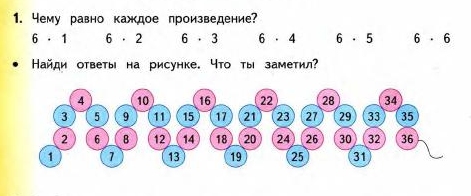 -Имя, прочитай задание.-Молодец! -Имя, выходи к доске. Все остальные работают в тетради. -По 6 взяли 1 раз, какой ответ получим? (6)-По 6 взяли 2 раза, какой ответ получим? (12) - По 6 взяли 3 раза, какой ответ получим?? (18)- По 6 взяли 4 раза, какой ответ получим?? (24) - По 6 взяли 5 раз, какой ответ получим?? (30)- По 6 взяли 6 раз, какой ответ получим?? (36)-Правильно, молодцы!-Вы нашли ответы на рисунке? Что заметили? -Верно, что после каждого ответа число становится больше на 6. -Таким образом, мы с вами научились находить чему равно произведение. -Сейчас мы с вами выполним упражнение и научимся находить частное. - Найдите задание под №2  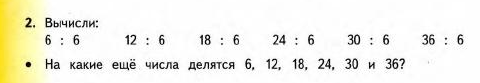 -Имя, прочитай задание.-Молодец! -Записываем в тетради, имя решает у доски 3 примера.-Молодец. Садись (Отметка)6:6=112:6=218:6=3-Имя, к доске, остальные в тетради решают. 24:6=430:6=536:6=6-Молодец. Садись (Отметка)-Проверьте, правильно ли вы решили. Таким образом, мы с вами научились находить частное.-Выполним с вами упражнение на внимательность.  -Найдите задание №3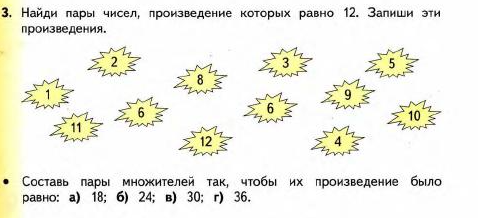 -Имя, прочитай задание.-Молодец!-Находим самостоятельно пары чисел, произведение которых равно 12, записываем в терадь. Например: произведение трех и четырех равно 12.-Проверяем, 6*2; 3*4; -У кого не так, поднимите руку?-Отлично.-Смотрим далее задание под точкой.-Имя, прочитай задание. -Работаем устно. а) 6*3=18б) 6*4=2412*2=24в) 6*5=3010*3=30г) 6*6=3612*3=36-Умнички! Мы с вами выполнили задание на внимание. -Сейчас мы с вами решим задачу и потренеруем свои знания по таблице уножения на 6. -Найдите задание №5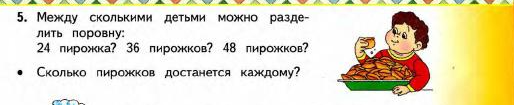 -Имя, прочитай задание.-Молодец!-Между сколькими детьми можно разделить поровну 24 пирожка?2(12), 12(2), 3(8), 4(6)-Сколько достанется каждому если мы разделили поровну на 2(12), 12(2), 3(8), 4(6)? -Между сколькими детьми можно разделить поровну 36 пирожков?2(18), 18(2), 3(12), 12(3)-Сколько достанется каждому если мы разделили поровну на 2(18), 18(2), 3(12), 12(3)?-Между сколькими детьми можно разделить поровну 48 пирожков?2(24), 24(2), 3(16), 16(3)-Сколько достанется каждому если мы разделили поровну на 2(24), 24(2), 3(16), 16(3)?-Молодцы! Таким образом, мы решили задачу и  потренеровали свои знания по таблице уножения на 6. Открывают, записывают  61218243036Больше на 66:6=112:6=218:6=324:6=430:6=536:6=66*2; 3*4;а) 6*3=18б) 6*4=2412*2=24в) 6*5=3010*3=30г) 6*6=3612*3=362(12), 12(2), 3(8), 4(6)2(18), 18(2), 3(12), 12(3)2(24), 24(2), 3(16), 16(3)ЛичностныеРегулятивныеПознавательныеПредметныеКоммуникативныеОсуществление контроляОсуществление контроляОсуществление контроляОсуществление контроля-Сейчас мы с вами выполним самостоятельную работу на листочках, которые лежат у вас на парте. Чтобы проверить, как вы усвоили новую тему. Подписываем листочек фамилия, имя. 6*1=66*2=126*3=186*4=246*5=306*6=36-Кто закончил, передаем на первую парту. -Я проверю ваши работы и выставлю оценки, если работа выполнена правильно, без единой ошибки, значит отметка будет 5.Если вы допустили одну ошибку, значит отметка 4.Если ошибок 2 и более, отметка 3. Выполняют ПознавательныеКоммуникативныеОценивание учащихсяОценивание учащихсяОценивание учащихсяОценивание учащихся-За работу на уроке имя получает 5, потому что ты правильно отвечала на вопросы, решала без ошибок примеры-Отметку 4 получает имя, потому что у тебя была 1-2 ошибки при решении примеров.Слушают КоммуникативныеПодведение итоговПодведение итоговПодведение итоговПодведение итогов-Какова была тема нашего урока?(умножение на 6)-Чему мы научились на уроке? (решать примеры и задачи на умножение и деление числа 6) -Мы выполнили пункты плана? Какое правило сегодня на уроке прозвучало?(От перестановки множителей произведение не меняется.)-Молодцы! Закончен урок и выполнен план.Спасибо, ребята, огромное вам!За то, что упорно и дружно трудились!Что на уроке вы не ленились!Спасибо за урок!умножение на 6решать примеры и задачи на умножение и деление числа 6От перестановки множителей произведение не меняетсяПознавательныеКоммуникативныеУровень развитияКоличество человек%Высокий416%Средний1456%Низкий728%Уровень развитияКонстатирующий этапКонстатирующий этапКонтрольный этапКонтрольный этапУровень развитияКоличество человек%Количество человек%высокий416%624%средний1456%1664%низкий728%312%